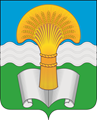 Районное Собрание муниципального района «Ферзиковский район» Калужской областиРЕШЕНИЕот   20  апреля  2022 года                                                                         №185п. ФерзиковоО внесении изменений и дополнений в Решение Районного Собрания муниципального района «Ферзиковский район» от 22 декабря 2021 года № 157 (с изменениями и дополнениями, внесенными Решением Районного Собрания муниципального района «Ферзиковский район» от 26 января 2022 года № 168)  «О бюджете муниципального района «Ферзиковский район» на 2022 год и на плановый период 2023 и 2024 годов» В соответствии с Бюджетным кодексом Российской Федерации, пунктом 1 части 1 статьи 15  и статьёй 52 Федерального закона от 6 октября 2003 года № 131-ФЗ «Об общих принципах организации местного самоуправления в Российской Федерации», Уставом муниципального района «Ферзиковский район», Районное Собрание муниципального района «Ферзиковский район» РЕШИЛО:1. Внести в Решение Районного Собрания муниципального района «Ферзиковский район» от 22 декабря 2021 года № 157 (с изменениями и дополнениями, внесенными Решением Районного Собрания муниципального района «Ферзиковский район» от 26 января 2022 года № 168)  «О бюджете муниципального района «Ферзиковский район» на 2022 год и на плановый период 2023 и 2024 годов» (далее по тексту – Решение) следующие изменения и дополнения: 1)  пункт 1 изложить в следующей редакции:Утвердить основные характеристики бюджета муниципального района «Ферзиковский район» на 2022 год:- общий объём доходов бюджета муниципального района «Ферзиковский район» в сумме 840 504 817,91 рублей, в том числе объем безвозмездных поступлений в сумме 568 727 420,91рублей;- общий объем расходов бюджета муниципального района «Ферзиковский район» в сумме 939 648 811,43 рублей;- объем бюджетных ассигнований Дорожного фонда муниципального района «Ферзиковский район» в сумме 76 516 490,31рублей;- нормативную величину резервного фонда администрации муниципального района «Ферзиковский район» в сумме 100 000,00 рублей;- верхний предел муниципального внутреннего долга на 1 января 2022 года в сумме 0,00 рублей, в том числе верхний предел по муниципальным гарантиям 0,00 рублей;- дефицит бюджета муниципального района «Ферзиковский район» в сумме 99 143 993,52 рублей.Утвердить основные характеристики бюджета муниципального района «Ферзиковский район» на 2023 год и на 2024 год:- общий объём доходов бюджета муниципального района «Ферзиковский район» на 2023 год в сумме 904 819 994,65 рублей, в том числе безвозмездные поступления 627 880 957,65 рублей, и на 2024 год в сумме 1 177 915 322,90 рублей, в том числе безвозмездных поступлений в сумме 897 295 215,90 рублей;- общий объём расходов бюджета муниципального района «Ферзиковский район» на 2023 год в сумме 904 819 994,65 рублей, в том числе условно утверждаемые расходы в сумме 7 000 000,00 рублей и на 2024 год в сумме 1 177 915 322,90 рублей, в том числе условно утверждаемые расходы в сумме 14 050 000,00 рублей;- объем бюджетных ассигнований Дорожного фонда муниципального «Ферзиковский район» на 2023 год в сумме 66 250 730,00 рубля и на 2024 год в сумме 66 070 000,00 рублей; - нормативную величину резервного фонда администрации (исполнительно-распорядительного органа) муниципального района «Ферзиковский район» на 2023 год в сумме 100000,00 рублей и на 2024 год в сумме 100000,00 рублей;- верхний предел муниципального внутреннего долга на 1 января 2024 года в сумме 0,00 рублей, в том числе верхний предел по муниципальным гарантиям 0,00 рублей, верхний предел муниципального внутреннего долга на 1 января 2025 года в сумме 0,00 рублей, в том числе верхний предел по муниципальным гарантиям 0,00 рублей;В 2023 и 2024 годах дефицит (профицит) бюджета муниципального района «Ферзиковский район» отсутствует.2) приложение № 2 к Решению от 22 декабря 2021 года № 157 изложить в новой редакции (приложение № 1 к настоящему Решению);3) Приложение № 3 к Решению от 22 декабря 2021 года № 157 изложить в новой редакции (приложение № 2 к настоящему Решению);4) Приложение № 4 к Решению от 22 декабря 2021 года № 157 изложить в новой редакции (приложение № 3 к настоящему Решению);5)Приложение № 6 к Решению от 22 декабря 2021 года № 157 изложить в новой редакции (приложение № 4 к настоящему Решению);6) Приложение № 7 к Решению от 22 декабря 2021 года №  157 изложить в новой редакции (приложение № 5 к настоящему Решению);7) Приложение № 8 к Решению от 22 декабря 2021 года № 157 изложить в новой редакции (приложение № 6 к настоящему Решению);8) Приложение № 9 к Решению от 22 декабря 2021 года № 157 изложить в новой редакции (приложение № 7 к настоящему Решению);9) Приложение № 10 к Решению от 22 декабря 2021 года № 157изложить в новой редакции (приложение № 8 к настоящему Решению);10) Приложение № 11 к Решению от 22 декабря 2021 года № 157 изложить в новой редакции (приложение № 9 к настоящему Решению);11) Приложение № 12 к Решению от 22 декабря 2021 года № 157изложить в новой редакции (приложение № 10 к настоящему Решению);12) Приложение № 13 к Решению от 22 декабря 2021 года № 157изложить в новой редакции (приложение № 11 к настоящему Решению);13) Таблицу №2 приложения №14 к Решению от 22 декабря 2021 года № 157  изложить в новой редакции (приложение №12 к настоящему Решению);14) Таблицу №3 приложения №14 к Решению от 22 декабря 2021 года № 157  изложить в новой редакции (приложение №13 к настоящему Решению);15) Таблицу №4 приложения №14 к Решению от 22 декабря 2021 года № 157  изложить в новой редакции (приложение №14 к настоящему Решению);16) Таблицу №5 приложения №14 к Решению от 22 декабря 2021 года № 157  изложить в новой редакции (приложение №15 к настоящему Решению);17) Таблицу №6 приложения №14 к Решению от 22 декабря 2021 года № 157  изложить в новой редакции (приложение №16 к настоящему Решению);18) Таблицу №7 приложения №14 к Решению от 22 декабря 2021 года № 157  изложить в новой редакции (приложение №17 к настоящему Решению);9) Приложение №15 к Решению от 22 декабря 2021 года № 157 изложить в новой редакции (приложение № 18 к настоящему Решению).       2. Настоящее Решение вступает в силу  со дня его официального опубликования.Глава муниципального района«Ферзиковский район»                                                                              С.В. Терехов                                                                                                        Приложение № 18 к Решению                                                                                                         Районного Собрания                                                                                                          муниципального района                                                                                                         "Ферзиковский район" от                                                                                                          "___" апреля  2022г. № ___                                                                                                         Приложение № 15 к Решению                                                                                                         Районного Собрания                                                                                                          муниципального района                                                                                                         "Ферзиковский район" от                                                                                                          "22" декабря_2021г. № 157Источники финансирования дефицита бюджета муниципального района «Ферзиковский район»на 2022 год и на плановый период 2023 и 2024 годов                                                                                                                                                               (руб.)Приложение  № 1 к решению  Районного Собрания муниципального района "Ферзиковский район" от "____" апреля_ 2022г_ № Приложение  № 1 к решению  Районного Собрания муниципального района "Ферзиковский район" от "____" апреля_ 2022г_ № Приложение  № 2 к решению  Районного Собрания муниципального района "Ферзиковский район" от "22" декабря_ 2021г_ № 157Приложение  № 2 к решению  Районного Собрания муниципального района "Ферзиковский район" от "22" декабря_ 2021г_ № 157 ПОСТУПЛЕНИЯ ДОХОДОВ БЮДЖЕТА МУНИЦИПАЛЬНОГО РАЙОНА "ФЕРЗИКОВСКИЙ РАЙОН"  ПО КОДАМ КЛАССИФИКАЦИИ ДОХОДОВ БЮДЖЕТОВ БЮДЖЕТНОЙ СИСТЕМЫ РОССИЙСКОЙ ФЕДЕРАЦИИ НА 2022 год  ПОСТУПЛЕНИЯ ДОХОДОВ БЮДЖЕТА МУНИЦИПАЛЬНОГО РАЙОНА "ФЕРЗИКОВСКИЙ РАЙОН"  ПО КОДАМ КЛАССИФИКАЦИИ ДОХОДОВ БЮДЖЕТОВ БЮДЖЕТНОЙ СИСТЕМЫ РОССИЙСКОЙ ФЕДЕРАЦИИ НА 2022 год  ПОСТУПЛЕНИЯ ДОХОДОВ БЮДЖЕТА МУНИЦИПАЛЬНОГО РАЙОНА "ФЕРЗИКОВСКИЙ РАЙОН"  ПО КОДАМ КЛАССИФИКАЦИИ ДОХОДОВ БЮДЖЕТОВ БЮДЖЕТНОЙ СИСТЕМЫ РОССИЙСКОЙ ФЕДЕРАЦИИ НА 2022 год ( рублей)Наименование источника доходовКод бюджетной классификации Российской Федерации2022 годДОХОДЫ ВСЕГО               840 504 817,91   НАЛОГОВЫЕ И НЕНАЛОГОВЫЕ ДОХОДЫ 000 1 00 00000 00 0000 000               271 777 397,00   НАЛОГОВЫЕ ДОХОДЫ                  247 437 190,00   Налоги на прибыль, доходы, всего, в том числе000 1 01 00000 00 0000 000               186 126 300,00   Налог на прибыль организаций000 1 01 01000 00 0000 110                   1 000 000,00   Налог на доходы физических лиц000 1 01 02000 00 0000 110               185 126 300,00   Налоги на товары (работы, услуги), реализуемые на территории Российской Федерации, в том числе000 1 03 00000 00 0000 000                 16 421 490,00   Акцизы по подакцизным товарам (продукции), производимым на территории Российской Федерации000 1 03 02000 00 0000 110                 16 421 490,00   Налоги на совокупный доход000 1 05 00000 00 0000 000                 13 138 400,00   Налог, взимаемый в связи с применением упрощенной системы налогообложения000 1 05 01000 00 0000 000                 11 014 700,00   Единый сельскохозяйственный налог000 1 05 03000 00 0000 000                      123 700,00   Налог, взимаемый в связи с применением патентной системы налогообложения000 1 05 04000 00 0000 000                   2 000 000,00   Налоги на имущество000 1 06 00000 00 0000 000                 30 000 000,00   Налог на имущество организаций000 1 06 02000 00 0000 000                 30 000 000,00   Государственная пошлина000 1 08 00000 00 0000 000                   1 751 000,00   НЕНАЛОГОВЫЕ ДОХОДЫ                    24 340 207,00   Доходы от использования имущества, находящегося в государственной и муниципальной собственности000 1 11 00000 00 0000 000                   6 342 000,00   Платежи при пользовании природными ресурсами000 1 12 00000 00 0000 000                   1 116 000,00   Доходы от оказания платных услуг и компенсации затрат государства000 1 13 00000 00 0000 000                   7 137 600,00   Доходы от продажи материальных и нематериальных активов000 1 14 00000 00 0000 000                   9 000 000,00   Штрафы, санкции, возмещение ущерба000 1 16 00000 00 0000 000                      744 607,00   БЕЗВОЗМЕЗДНЫЕ ПОСТУПЛЕНИЯ000 2 00 00000 00 0000 000               568 727 420,91   Приложение  № 2 к решению  Районного Собрания муниципального района "Ферзиковский район" от __" апреля 2022г_ № Приложение  № 2 к решению  Районного Собрания муниципального района "Ферзиковский район" от __" апреля 2022г_ № Приложение  № 2 к решению  Районного Собрания муниципального района "Ферзиковский район" от __" апреля 2022г_ № Приложение  № 3 к решению  Районного Собрания муниципального района "Ферзиковский район" от "22" декабря_ 2021г_ № 157Приложение  № 3 к решению  Районного Собрания муниципального района "Ферзиковский район" от "22" декабря_ 2021г_ № 157Приложение  № 3 к решению  Районного Собрания муниципального района "Ферзиковский район" от "22" декабря_ 2021г_ № 157 ПОСТУПЛЕНИЯ ДОХОДОВ БЮДЖЕТА МУНИЦИПАЛЬНОГО РАЙОНА "ФЕРЗИКОВСКИЙ РАЙОН"  ПО КОДАМ КЛАССИФИКАЦИИ ДОХОДОВ БЮДЖЕТОВ БЮДЖЕТНОЙ СИСТЕМЫ РОССИЙСКОЙ ФЕДЕРАЦИИ НА ПЛАНОВЫЙ ПЕРИОД 2023 И 2024 ГОДОВ  ПОСТУПЛЕНИЯ ДОХОДОВ БЮДЖЕТА МУНИЦИПАЛЬНОГО РАЙОНА "ФЕРЗИКОВСКИЙ РАЙОН"  ПО КОДАМ КЛАССИФИКАЦИИ ДОХОДОВ БЮДЖЕТОВ БЮДЖЕТНОЙ СИСТЕМЫ РОССИЙСКОЙ ФЕДЕРАЦИИ НА ПЛАНОВЫЙ ПЕРИОД 2023 И 2024 ГОДОВ  ПОСТУПЛЕНИЯ ДОХОДОВ БЮДЖЕТА МУНИЦИПАЛЬНОГО РАЙОНА "ФЕРЗИКОВСКИЙ РАЙОН"  ПО КОДАМ КЛАССИФИКАЦИИ ДОХОДОВ БЮДЖЕТОВ БЮДЖЕТНОЙ СИСТЕМЫ РОССИЙСКОЙ ФЕДЕРАЦИИ НА ПЛАНОВЫЙ ПЕРИОД 2023 И 2024 ГОДОВ ( рублей)Наименование источника доходовКод бюджетной классификации Российской Федерации 2023 год 2024 годДОХОДЫ ВСЕГО          904 819 994,65         1 177 915 322,90   НАЛОГОВЫЕ И НЕНАЛОГОВЫЕ ДОХОДЫ 000 1 00 00000 00 0000 000          276 939 037,00            280 620 107,00   НАЛОГОВЫЕ ДОХОДЫ             252 598 830,00            256 279 900,00   Налоги на прибыль, доходы, всего, в том числе000 1 01 00000 00 0000 000          182 261 100,00            186 122 900,00   Налог на прибыль организаций000 1 01 01000 00 0000 110                 568 000,00                   597 000,00   Налог на доходы физических лиц000 1 01 02000 00 0000 110          181 693 100,00            185 525 900,00   Налоги на товары (работы, услуги), реализуемые на территории Российской Федерации, в том числе000 1 03 00000 00 0000 000            16 448 330,00              16 267 600,00   Акцизы по подакцизным товарам (продукции), производимым на территории Российской Федерации000 1 03 02000 00 0000 110            16 448 330,00              16 267 600,00   Налоги на совокупный доход000 1 05 00000 00 0000 000            12 638 400,00              12 638 400,00   Налог, взимаемый в связи с применением упрощенной системы налогообложения000 1 05 01000 00 0000 000            11 014 700,00              11 014 700,00   Единый сельскохозяйственный налог000 1 05 03000 00 0000 000                 123 700,00                   123 700,00   Налог, взимаемый в связи с применением патентной системы налогообложения000 1 05 04000 00 0000 000              1 500 000,00                1 500 000,00   Налоги на имущество000 1 06 00000 00 0000 000            40 000 000,00              40 000 000,00   Налог на имущество организаций000 1 06 02000 00 0000 000            40 000 000,00              40 000 000,00   Государственная пошлина000 1 08 00000 00 0000 000              1 251 000,00                1 251 000,00   НЕНАЛОГОВЫЕ ДОХОДЫ               24 340 207,00              24 340 207,00   Доходы от использования имущества, находящегося в государственной и муниципальной собственности000 1 11 00000 00 0000 000              6 342 000,00                6 342 000,00   Платежи при пользовании природными ресурсами000 1 12 00000 00 0000 000              1 116 000,00                1 116 000,00   Доходы от оказания платных услуг и компенсации затрат государства000 1 13 00000 00 0000 000              7 137 600,00                7 137 600,00   Доходы от продажи материальных и нематериальных активов000 1 14 00000 00 0000 000              9 000 000,00                9 000 000,00   Штрафы, санкции, возмещение ущерба000 1 16 00000 00 0000 000                 744 607,00                   744 607,00   БЕЗВОЗМЕЗДНЫЕ ПОСТУПЛЕНИЯ000 2 00 00000 00 0000 000          627 880 957,65            897 295 215,90   Приложение № 3 к Решению Районного Собрания муниципального района "Ферзиковский район" от "____" "апреля" 2022 г. №____Приложение № 4 к Решению Районного Собрания муниципального района "Ферзиковский район" от "_22_" "декабря_" 2021 г. №157МЕЖБЮДЖЕТНЫЕ ТРАНСФЕРТЫ, ПРЕДОСТАВЛЯЕМЫЕ БЮДЖЕТУ МУНИЦИПАЛЬНОГО РАЙОНА "ФЕРЗИКОВСКИЙ РАЙОН" ИЗ ОБЛАСТНОГО БЮДЖЕТА  НА  2022  ГОДМЕЖБЮДЖЕТНЫЕ ТРАНСФЕРТЫ, ПРЕДОСТАВЛЯЕМЫЕ БЮДЖЕТУ МУНИЦИПАЛЬНОГО РАЙОНА "ФЕРЗИКОВСКИЙ РАЙОН" ИЗ ОБЛАСТНОГО БЮДЖЕТА  НА  2022  ГОДТаблица №1РублейНаименование межбюджетных трансфертовНаименование межбюджетных трансфертовСумма на 2022 годНаименование межбюджетных трансфертовНаименование межбюджетных трансфертовСумма на 2022 годМежбюджетные трансферты из областного бюджета всего:Межбюджетные трансферты из областного бюджета всего:540 914 067,57Итого межбюджетных трансфертов, имеющих целевое назначение:Итого межбюджетных трансфертов, имеющих целевое назначение:535 184 607,57I.Дотации бюджетам субъектов Российской Федерации и муниципальных образованийДотации бюджетам субъектов Российской Федерации и муниципальных образований5 729 460,001Дотации   на выравнивание уровня бюджетной обеспеченности муниципальных районовДотации   на выравнивание уровня бюджетной обеспеченности муниципальных районов4 104 564,002Прочие дотации на стимулирование руководителей исполнительно-распорядительных органов муниципальных образований областиПрочие дотации на стимулирование руководителей исполнительно-распорядительных органов муниципальных образований области1 624 896,00II.СубвенцииСубвенции443 485 087,401    Субвенции бюджетам муниципальных районов на оплату жилищно-коммунальных услуг отдельным категориям граждан    Субвенции бюджетам муниципальных районов на оплату жилищно-коммунальных услуг отдельным категориям граждан5 855 096,002    Субвенции бюджетам муниципальных районов на государственную регистрацию актов гражданского состояния    Субвенции бюджетам муниципальных районов на государственную регистрацию актов гражданского состояния426 298,003    Субвенции бюджетам муниципальных районов на осуществление переданного полномочия Российской Федерации по осуществлению ежегодной денежной выплаты лицам, награжденным нагрудным знаком "Почетный донор России"    Субвенции бюджетам муниципальных районов на осуществление переданного полномочия Российской Федерации по осуществлению ежегодной денежной выплаты лицам, награжденным нагрудным знаком "Почетный донор России"1 397 277,004    Субвенции на предоставление гражданам субсидии на оплату жилого помещения и коммунальных услуг    Субвенции на предоставление гражданам субсидии на оплату жилого помещения и коммунальных услуг1 777 357,005   Субвенции бюджетам муниципальных районов на выполнение передаваемых полномочий субъектов Российской Федерации в части обеспечения государственных гарантий реализации прав на получение общедоступного и бесплатного дошкольного образования в муниципальных дошкольных образовательных организациях, финансового обеспечения получения дошкольного образования в частных дошкольных образовательных организациях   Субвенции бюджетам муниципальных районов на выполнение передаваемых полномочий субъектов Российской Федерации в части обеспечения государственных гарантий реализации прав на получение общедоступного и бесплатного дошкольного образования в муниципальных дошкольных образовательных организациях, финансового обеспечения получения дошкольного образования в частных дошкольных образовательных организациях31 403 124,606    Прочие субвенции бюджетам муниципальных районов на формирование и содержание областных архивных фондов    Прочие субвенции бюджетам муниципальных районов на формирование и содержание областных архивных фондов552 130,007    Прочие субвенции бюджетам муниципальных районов на исполнение полномочий по расчету и предоставлению дотаций на выравнивание бюджетной обеспеченности бюджетам поселений за счет средств областного бюджета    Прочие субвенции бюджетам муниципальных районов на исполнение полномочий по расчету и предоставлению дотаций на выравнивание бюджетной обеспеченности бюджетам поселений за счет средств областного бюджета50 708 956,008  Субвенции бюджетам муниципальных районов на выполнение передаваемых полномочий субъектов Российской Федерации в части получения общедоступного и бесплатного дошкольного, начального общего, основного общего, среднего общего образования в муниципальных общеобразовательных организациях, обеспечения дополнительного образования детей в муниципальных общеобразовательных организациях, финансового обеспечения получения дошкольного, начального общего, основного общего, среднего общего образования в частных общеобразовательных организациях, осуществляющих общеобразовательную деятельность по имеющим государственную аккредитацию основным общеобразовательным программам  Субвенции бюджетам муниципальных районов на выполнение передаваемых полномочий субъектов Российской Федерации в части получения общедоступного и бесплатного дошкольного, начального общего, основного общего, среднего общего образования в муниципальных общеобразовательных организациях, обеспечения дополнительного образования детей в муниципальных общеобразовательных организациях, финансового обеспечения получения дошкольного, начального общего, основного общего, среднего общего образования в частных общеобразовательных организациях, осуществляющих общеобразовательную деятельность по имеющим государственную аккредитацию основным общеобразовательным программам184 276 802,809    Субвенции бюджетам муниципальных районов на осуществление государственных полномочий по созданию административных комиссий    Субвенции бюджетам муниципальных районов на осуществление государственных полномочий по созданию административных комиссий60 048,0010Субвенции на осуществление деятельности по образованию патронатных семей для граждан пожилого возраста и инвалидов в соответствии с Законом Калужской области "Об образовании патронатных семей пожилого возраста и инвалидов в Калужской области" Субвенции на осуществление деятельности по образованию патронатных семей для граждан пожилого возраста и инвалидов в соответствии с Законом Калужской области "Об образовании патронатных семей пожилого возраста и инвалидов в Калужской области" 49 261,0011Субвенции на организацию исполнения полномочий по обеспечению предоставления граждан мер социальной поддержки Субвенции на организацию исполнения полномочий по обеспечению предоставления граждан мер социальной поддержки 8 049 492,0012   Субвенции бюджетам муниципальных районов на выполнение переданных полномочий субъектов Российской Федерации в части обеспечения социальных выплат, пособий, компенсации детям, семьям с детьми (0330)   Субвенции бюджетам муниципальных районов на выполнение переданных полномочий субъектов Российской Федерации в части обеспечения социальных выплат, пособий, компенсации детям, семьям с детьми (0330)17 306 827,0013    Субвенции на осуществление ЕДВ в  соответствии с Законом Калужской области от 29.05.2009 № 550-ОЗ "О ежемесячных денежных выплатах отдельным категориям работников образовательных учреждений"    Субвенции на осуществление ЕДВ в  соответствии с Законом Калужской области от 29.05.2009 № 550-ОЗ "О ежемесячных денежных выплатах отдельным категориям работников образовательных учреждений"378 491,0014    Субвенции бюджетам муниципальных районов на организацию предоставления социальной помощи отдельным категориям граждан, находящихся в трудной жизненной ситуации    Субвенции бюджетам муниципальных районов на организацию предоставления социальной помощи отдельным категориям граждан, находящихся в трудной жизненной ситуации5 539 392,0015    Субвенции на предоставление денежных выплат, пособий и компенсаций отдельным категориям граждан области в соответствии с федеральным и областным законодательством    Субвенции на предоставление денежных выплат, пособий и компенсаций отдельным категориям граждан области в соответствии с федеральным и областным законодательством44 941 072,0016    Субвенции бюджетам муниципальных районов на компенсацию  родительской платы за содержание ребенка в муниципальных образовательных учреждениях, реализующих основную общеобразовательную программу дошкольного образования    Субвенции бюджетам муниципальных районов на компенсацию  родительской платы за содержание ребенка в муниципальных образовательных учреждениях, реализующих основную общеобразовательную программу дошкольного образования238 208,0018Субвенции на осуществление государственных полномочий по организации и проведению мероприятий по отлову и содержанию безнадзорных животныхСубвенции на осуществление государственных полномочий по организации и проведению мероприятий по отлову и содержанию безнадзорных животных417 905,0020Субвенции на осуществление государственных полномочий по организации и проведению мероприятий по составлению (изменению) списков кандидатов в присяжные заседателиСубвенции на осуществление государственных полномочий по организации и проведению мероприятий по составлению (изменению) списков кандидатов в присяжные заседатели18 425,0021Субвенции бюджетам муниципальных районов на компенсацию отдельным категориям граждан оплаты взноса на капитальный ремонт общего имущества в многоквартирном домеСубвенции бюджетам муниципальных районов на компенсацию отдельным категориям граждан оплаты взноса на капитальный ремонт общего имущества в многоквартирном доме80 983,0022Субвенции бюджетам муниципальных районов на осуществление ежемесячной денежной выплаты, назначаемой в случае рождения третьего ребенка или последующих детей до достижения ребенком возраста трех летСубвенции бюджетам муниципальных районов на осуществление ежемесячной денежной выплаты, назначаемой в случае рождения третьего ребенка или последующих детей до достижения ребенком возраста трех лет24 833 486,0023Субвенции бюджетам муниципальных районов на осуществление ежемесячной денежной выплаты в связи с рождением (усыновлением) первого ребенкаСубвенции бюджетам муниципальных районов на осуществление ежемесячной денежной выплаты в связи с рождением (усыновлением) первого ребенка10 850 925,0024Субвенции бюджетам муниципальных районов на осуществление ежемесячных выплат на детей в возрасте от трех до семи лет включительноСубвенции бюджетам муниципальных районов на осуществление ежемесячных выплат на детей в возрасте от трех до семи лет включительно54 323 531,00III.СубсидииСубсидии27 459 340,171Субсидии бюджетам муниципальных районов на реализацию мероприятий по устойчивому развитию сельских территорий (улучшение жизненных условий на селе)Субсидии бюджетам муниципальных районов на реализацию мероприятий по устойчивому развитию сельских территорий (улучшение жизненных условий на селе)3 166 358,002Прочие субсидии бюджетам муниципальных районов на организацию отдыха и оздоровление детейПрочие субсидии бюджетам муниципальных районов на организацию отдыха и оздоровление детей871 952,003Прочие субсидии бюджетам муниципальных районов на реализацию мероприятий по присмотру и уходу за детьмиПрочие субсидии бюджетам муниципальных районов на реализацию мероприятий по присмотру и уходу за детьми6 897 217,004 Субсидии бюджетам муниципальных районов на предоставление социальных выплат молодым семьям на приобретение (строительство) жилья в рамках основного мероприятия "Обеспечение жильем молодых семей" государственной программы Российской Федерации "Обеспечение доступным и комфортным жильем и коммунальными услугами граждан Российской Федерации" Субсидии бюджетам муниципальных районов на предоставление социальных выплат молодым семьям на приобретение (строительство) жилья в рамках основного мероприятия "Обеспечение жильем молодых семей" государственной программы Российской Федерации "Обеспечение доступным и комфортным жильем и коммунальными услугами граждан Российской Федерации"687 960,005 Прочие субсидии бюджетам муниципальных районов на реализацию мероприятий в рамках подпрограммы "Развитие малого, среднего, в том числе инновационного, предпринимательства в Калужской области Прочие субсидии бюджетам муниципальных районов на реализацию мероприятий в рамках подпрограммы "Развитие малого, среднего, в том числе инновационного, предпринимательства в Калужской области665 792,606Субсидий бюджетам муниципальных образований Калужской области на организацию бесплатного горячего питания обучающихся, получающих начальное общее образование в государственных и муниципальных образовательных организацияхСубсидий бюджетам муниципальных образований Калужской области на организацию бесплатного горячего питания обучающихся, получающих начальное общее образование в государственных и муниципальных образовательных организациях9 763 649,007Субсидии бюджетам муниципальных районов на реализация мероприятий федеральной целевой программы "Увековечение памяти погибших при защите Отечества на 2019-2024 годы"Субсидии бюджетам муниципальных районов на реализация мероприятий федеральной целевой программы "Увековечение памяти погибших при защите Отечества на 2019-2024 годы"316 670,008Субсидии бюджетам муниципальных образований
 Калужской области на  реализацию мероприятий по ликвидации накопленного вреда окружающей среде, рекультивации земельных участков, на которых размещены объекты накопленного вреда окружающей средеСубсидии бюджетам муниципальных образований
 Калужской области на  реализацию мероприятий по ликвидации накопленного вреда окружающей среде, рекультивации земельных участков, на которых размещены объекты накопленного вреда окружающей среде4 003 942,579Субсидии бюджетам муниципальных образований
 Калужской области на  государственную поддержку отрасли культуры в части комплектования книжных фондов библиотек муниципальных образованийСубсидии бюджетам муниципальных образований
 Калужской области на  государственную поддержку отрасли культуры в части комплектования книжных фондов библиотек муниципальных образований135 799,0010Субсидии бюджетам муниципальных районов на строительство (пристрой к зданиям), реконструкция, капитальный (текущий) ремонт и приобретение зданий (помещений) в общеобразовательных организацияхСубсидии бюджетам муниципальных районов на строительство (пристрой к зданиям), реконструкция, капитальный (текущий) ремонт и приобретение зданий (помещений) в общеобразовательных организациях950 000,00IVИные межбюджетные трансфертыИные межбюджетные трансферты64 240 180,001Межбюджетные трансферты бюджетам муниципальных районов на ежемесячное денежное вознаграждение за классное руководство педагогическим работникам государственных и муниципальных общеобразовательных организацийМежбюджетные трансферты бюджетам муниципальных районов на ежемесячное денежное вознаграждение за классное руководство педагогическим работникам государственных и муниципальных общеобразовательных организаций10 468 080,002Межбюджетные трансферты, передаваемые бюджетам муниципальных районов на поддержку отрасли культурыМежбюджетные трансферты, передаваемые бюджетам муниципальных районов на поддержку отрасли культуры52 100,003Иные межбюджетные трансферты бюджетам муниципальных районов на реализацию национального проекта "Безопасные качественные дороги"Иные межбюджетные трансферты бюджетам муниципальных районов на реализацию национального проекта "Безопасные качественные дороги"53 720 000,00Доходы бюджетов муниципальных районов от возврата остатков межбюджетных трансфертов,  имеющих целевое назначение, прошлых лет в бюджет муниципального района "Ферзиковский район"Доходы бюджетов муниципальных районов от возврата остатков межбюджетных трансфертов,  имеющих целевое назначение, прошлых лет в бюджет муниципального района "Ферзиковский район"Доходы бюджетов муниципальных районов от возврата остатков межбюджетных трансфертов,  имеющих целевое назначение, прошлых лет в бюджет муниципального района "Ферзиковский район"Доходы бюджетов муниципальных районов от возврата остатков межбюджетных трансфертов,  имеющих целевое назначение, прошлых лет в бюджет муниципального района "Ферзиковский район"Таблица №2Рублей№ п/п№ п/пНаименованиеСумма на 202211231.1.  Доходы бюджетов муниципальных районов от возврата остатков межбюджетных трансфертов на осуществление части полномочий по решению вопросов местного значения в соответствии с заключенными соглашениями (организация сбора и вывоза бытовых отходов и мусора), имеющих целевое назначение, прошлых лет из бюджетов сельских поселений124 501,8422         Доходы бюджетов муниципальных районов от возврата остатков межбюджетных трансфертов, передаваемых бюджетам сельских поселений из бюджета муниципального района на осуществление части полномочий по решению вопросов местного значения в соответствии с заключенными соглашениями (содержание дорог поселений), имеющих целевое назначение, прошлых лет из бюджетов сельских поселений161 514,173.3.            Доходы бюджетов муниципальных районов от возврата остатков межбюджетных трансфертов, передаваемых бюджетам сельских поселений из бюджета муниципального района для компенсации дополнительных расходов, возникших в результате решений, принятых органами власти другого уровня (организация уличного освещения)34 456,69Итого:320 472,70Возврат остатков субсидий, субвенций и иных межбюджетных трансфертов, имеющих целевое назначение, прошлых лет из бюджета муниципального района "Ферзиковский район"Возврат остатков субсидий, субвенций и иных межбюджетных трансфертов, имеющих целевое назначение, прошлых лет из бюджета муниципального района "Ферзиковский район"Таблица №3Рублей№ п/п№ п/пНаименованиеСумма на 20221123 Возврат остатков субвенций на оплату жилищно-коммунальных услуг отдельным категориям граждан из бюджетов муниципальных районов-377,69 Возврат прочих остатков субсидий, субвенций и иных межбюджетных трансфертов, имеющих целевое назначение, прошлых лет из бюджетов муниципальных районов (на административные комиссии)-11 490,00   Возврат прочих остатков субсидий прошлых лет на субсидию на реализацию мероприятий по присмотру и уходу за детьми из бюджетов муниципальных образований-1 599 144,54          Возврат прочих остатков субвенций прошлых лет на осуществление ежемесячных денежных выплат работникам муниципальных общеобразовательных организаций области из бюджетов муниципальных образований-87 920,13Итого:-1 698 932,36  Прочие безвозмездные поступления в бюджет муниципального района "Ферзиковский район"  Прочие безвозмездные поступления в бюджет муниципального района "Ферзиковский район"№ п/п№ п/пНаименованиеСумма на 20221123 Прочие безвозмездные поступления в бюджеты муниципальных районов699 307,00Приложение № 4 к Решению Районного Собрания муниципального района "Ферзиковский район" от "____" апреля 2022 № ____Приложение № 4 к Решению Районного Собрания муниципального района "Ферзиковский район" от "____" апреля 2022 № ____Приложение № 6 к Решению Районного Собрания муниципального района "Ферзиковский район" от "22" декабря  2021 № _157Приложение № 6 к Решению Районного Собрания муниципального района "Ферзиковский район" от "22" декабря  2021 № _157Межбюджетные трансферты, предоставляемые бюджету муниципального района "Ферзиковский район" из бюджетов поселений, входящих в состав Ферзиковского района, на 2022 год Межбюджетные трансферты, предоставляемые бюджету муниципального района "Ферзиковский район" из бюджетов поселений, входящих в состав Ферзиковского района, на 2022 год Межбюджетные трансферты, предоставляемые бюджету муниципального района "Ферзиковский район" из бюджетов поселений, входящих в состав Ферзиковского района, на 2022 год Межбюджетные трансферты, предоставляемые бюджету муниципального района "Ферзиковский район" из бюджетов поселений, входящих в состав Ферзиковского района, на 2022 год Межбюджетные трансферты, предоставляемые бюджету муниципального района "Ферзиковский район" из бюджетов поселений, входящих в состав Ферзиковского района, на 2022 год Межбюджетные трансферты, предоставляемые бюджету муниципального района "Ферзиковский район" из бюджетов поселений, входящих в состав Ферзиковского района, на 2022 год (тыс.рублей)НаименованиеМежбюджетные трансферты, передаваемые бюджетам муниципальных районов из бюджетов поселений на осуществление части полномочий по решению вопросов местного значения по составлению проекта бюджета поселения, исполнению бюджета поселения, осуществлению контроля за его исполнением (в том числе внутреннего мунииципального), составлению отчета об исполнении бюджета поселенияМежбюджетные трансферты, передаваемые бюджетам муниципальных районов из бюджетов поселений на осуществление части полномочий по решению вопросов местного значения по организации и осуществлению мероприятий по работе с детьми и молодежью в поселении (в т.чМежбюджетные трансферты, передаваемые бюджетам муниципальных районов из бюджетов поселений на осуществление части полномочий по решению вопросов местного значения по обеспечению условий для развития на территории поселения физической культуры и массового спортаМежбюджетные трансферты, передаваемые бюджетам муниципальных районов из бюджетов поселений на осуществление части полномочий по решению вопросов местного значения по созданию условий для организации досуга и обеспечения жителей поселения услугами организаций культурыИтогоСельского поселения "Село Авчурино"280,00043,18625,3331 318,8211 667,340Сельского поселения "Деревня Аристово"280,00043,18625,3331 119,8631 468,382Сельского поселения "Деревня Бронцы"280,00043,18525,3343 584,3093 932,828Сельского поселения "Село Грабцево"280,00043,18525,3331 814,8522 163,370Сельского поселения "Поселок Дугна"280,00043,18325,3331 176,9831 525,499Сельского поселения "Деревня Зудна"280,00043,18325,3342 593,9742 942,491Сельского поселения "Село Кольцово"280,00043,18325,3331 855,5102 204,026Сельского поселения "Деревня Красный Городок"280,00043,18625,3331 457,1961 805,715Сельского поселения "Село Сашкино"280,00043,18525,3331 579,5611 928,079Сельского поселения "Деревня Сугоново"280,00043,18625,333804,6471 153,166Сельского поселения "Село Ферзиково"280,00043,18625,3340,000348,520Сельского поселения "Деревня Ястребовка"276,00038,66125,3331 856,4732 196,467Сельского поселения "Поселок Ферзиково"170,00043,18625,3341 192,5981 431,118Сельского поселения "Бебелевский сельсовет"170,00043,18525,3331 530,6181 769,136Сельского поселения "Октябрьский сельсовет"170,00043,18525,3341 717,8501 956,369Итого:3 866,000643,251380,00023 603,25528 492,506Приложение № 5 к Решению Районного Собрания муниципального района "Ферзиковский район" от "____" _апреля 2022 № ____Приложение № 5 к Решению Районного Собрания муниципального района "Ферзиковский район" от "____" _апреля 2022 № ____Приложение № 5 к Решению Районного Собрания муниципального района "Ферзиковский район" от "____" _апреля 2022 № ____Приложение № 7 к Решению Районного Собрания муниципального района "Ферзиковский район" от "22"декабря 2021 № 157Приложение № 7 к Решению Районного Собрания муниципального района "Ферзиковский район" от "22"декабря 2021 № 157Приложение № 7 к Решению Районного Собрания муниципального района "Ферзиковский район" от "22"декабря 2021 № 157Межбюджетные трансферты, предоставляемые бюджету муниципального района "Ферзиковский район" из бюджетов поселений, входящих в состав Ферзиковского района, на плановый период 2023 и 2024  годов Межбюджетные трансферты, предоставляемые бюджету муниципального района "Ферзиковский район" из бюджетов поселений, входящих в состав Ферзиковского района, на плановый период 2023 и 2024  годов Межбюджетные трансферты, предоставляемые бюджету муниципального района "Ферзиковский район" из бюджетов поселений, входящих в состав Ферзиковского района, на плановый период 2023 и 2024  годов Межбюджетные трансферты, предоставляемые бюджету муниципального района "Ферзиковский район" из бюджетов поселений, входящих в состав Ферзиковского района, на плановый период 2023 и 2024  годов Межбюджетные трансферты, предоставляемые бюджету муниципального района "Ферзиковский район" из бюджетов поселений, входящих в состав Ферзиковского района, на плановый период 2023 и 2024  годов Межбюджетные трансферты, предоставляемые бюджету муниципального района "Ферзиковский район" из бюджетов поселений, входящих в состав Ферзиковского района, на плановый период 2023 и 2024  годов Межбюджетные трансферты, предоставляемые бюджету муниципального района "Ферзиковский район" из бюджетов поселений, входящих в состав Ферзиковского района, на плановый период 2023 и 2024  годов Межбюджетные трансферты, предоставляемые бюджету муниципального района "Ферзиковский район" из бюджетов поселений, входящих в состав Ферзиковского района, на плановый период 2023 и 2024  годов Межбюджетные трансферты, предоставляемые бюджету муниципального района "Ферзиковский район" из бюджетов поселений, входящих в состав Ферзиковского района, на плановый период 2023 и 2024  годов Межбюджетные трансферты, предоставляемые бюджету муниципального района "Ферзиковский район" из бюджетов поселений, входящих в состав Ферзиковского района, на плановый период 2023 и 2024  годов Межбюджетные трансферты, предоставляемые бюджету муниципального района "Ферзиковский район" из бюджетов поселений, входящих в состав Ферзиковского района, на плановый период 2023 и 2024  годов (тыс.рублей)НаименованиеМежбюджетные трансферты, передаваемые бюджетам муниципальных районов из бюджетов поселений на осуществление части полномочий по решению вопросов местного значения по составлению проекта бюджета поселения, исполнению бюджета поселения, осуществлению контроля за его исполнением (в том числе внутреннего мунииципального), составлению отчета об исполнении бюджета поселенияМежбюджетные трансферты, передаваемые бюджетам муниципальных районов из бюджетов поселений на осуществление части полномочий по решению вопросов местного значения по составлению проекта бюджета поселения, исполнению бюджета поселения, осуществлению контроля за его исполнением (в том числе внутреннего мунииципального), составлению отчета об исполнении бюджета поселенияМежбюджетные трансферты, передаваемые бюджетам муниципальных районов из бюджетов поселений на осуществление части полномочий по решению вопросов местного значения по организации и осуществлению мероприятий по работе с детьми и молодежью в поселении (в т.чМежбюджетные трансферты, передаваемые бюджетам муниципальных районов из бюджетов поселений на осуществление части полномочий по решению вопросов местного значения по организации и осуществлению мероприятий по работе с детьми и молодежью в поселении (в т.чМежбюджетные трансферты, передаваемые бюджетам муниципальных районов из бюджетов поселений на осуществление части полномочий по решению вопросов местного значения по обеспечению условий для развития на территории поселения физической культуры и массового спортаМежбюджетные трансферты, передаваемые бюджетам муниципальных районов из бюджетов поселений на осуществление части полномочий по решению вопросов местного значения по обеспечению условий для развития на территории поселения физической культуры и массового спортаМежбюджетные трансферты, передаваемые бюджетам муниципальных районов из бюджетов поселений на осуществление части полномочий по решению вопросов местного значения по созданию условий для организации досуга и обеспечения жителей поселения услугами организаций культурыМежбюджетные трансферты, передаваемые бюджетам муниципальных районов из бюджетов поселений на осуществление части полномочий по решению вопросов местного значения по созданию условий для организации досуга и обеспечения жителей поселения услугами организаций культурыИтогоИтого2023 год2024 год2023 год2024 год2023 год2024 год2023 год2024 год2023 год2024 годСельского поселения "Село Авчурино"280,000280,00047,33548,78027,14327,1431 324,5831 326,6581 679,0611 682,581Сельского поселения "Деревня Аристово"280,000280,00047,33548,78027,14327,1431 125,6261 127,7011 480,1041 483,624Сельского поселения "Деревня Бронцы"280,000280,00047,33548,78027,14227,1423 590,0713 592,1493 944,5483 948,071Сельского поселения "Село Грабцево"280,000280,00047,33748,78127,14327,1431 820,6121 822,6872 175,0922 178,611Сельского поселения "Поселок Дугна"280,000280,00047,33748,78127,14327,1431 182,7461 184,8211 537,2261 540,745Сельского поселения "Деревня Зудна"280,000280,00047,33848,78227,14327,1431 899,7391 901,8142 254,2202 257,739Сельского поселения "Село Кольцово"280,000280,00047,33848,78227,14327,1431 861,2741 863,3492 215,7552 219,274Сельского поселения "Деревня Красный Городок"280,000280,00047,33648,78027,14327,1431 462,9571 465,0321 817,4361 820,955Сельского поселения "Село Сашкино"280,000280,00047,33848,78227,14327,1431 585,3281 587,4031 939,8091 943,328Сельского поселения "Деревня Сугоново"280,000280,00047,33548,78027,14327,143810,408812,4831 164,8861 168,406Сельского поселения "Село Ферзиково"280,000280,00047,33648,77927,14327,1430,0000,000354,479355,922Сельского поселения "Деревня Ястребовка"280,000280,00047,33648,77927,14327,1431 859,1501 859,1502 213,6292 215,072Сельского поселения "Поселок Ферзиково"170,000170,00047,33648,77927,14227,1421 198,3571 200,4361 442,8351 446,357Сельского поселения "Бебелевский сельсовет"170,000170,00047,33748,78227,14327,1431 536,3831 538,4601 780,8631 784,385Сельского поселения "Октябрьский сельсовет"170,000170,00047,33548,77927,14327,1431 723,6091 725,6881 968,0871 971,610Итого:3 870,0003 870,000710,044731,706407,143407,14322 980,84323 007,83127 968,03028 016,680Приложение № 6 к Решению Районного Собрания муниципального района "Ферзиковский район"          от "___"апреля 2022г. №____Приложение № 8 к Решению Районного Собрания муниципального района "Ферзиковский район"          от "22" декабря 2021г. №157ВЕДОМСТВЕННАЯ СТРУКТУРА РАСХОДОВ МУНИЦИПАЛЬНОГО БЮДЖЕТА МУНИЦИПАЛЬНОГО РАЙОНА "ФЕРЗИКОВСКИЙ РАЙОН" НА 2022 ГОД     ВЕДОМСТВЕННАЯ СТРУКТУРА РАСХОДОВ МУНИЦИПАЛЬНОГО БЮДЖЕТА МУНИЦИПАЛЬНОГО РАЙОНА "ФЕРЗИКОВСКИЙ РАЙОН" НА 2022 ГОД     ВЕДОМСТВЕННАЯ СТРУКТУРА РАСХОДОВ МУНИЦИПАЛЬНОГО БЮДЖЕТА МУНИЦИПАЛЬНОГО РАЙОНА "ФЕРЗИКОВСКИЙ РАЙОН" НА 2022 ГОД     ВЕДОМСТВЕННАЯ СТРУКТУРА РАСХОДОВ МУНИЦИПАЛЬНОГО БЮДЖЕТА МУНИЦИПАЛЬНОГО РАЙОНА "ФЕРЗИКОВСКИЙ РАЙОН" НА 2022 ГОД     ВЕДОМСТВЕННАЯ СТРУКТУРА РАСХОДОВ МУНИЦИПАЛЬНОГО БЮДЖЕТА МУНИЦИПАЛЬНОГО РАЙОНА "ФЕРЗИКОВСКИЙ РАЙОН" НА 2022 ГОД     ВЕДОМСТВЕННАЯ СТРУКТУРА РАСХОДОВ МУНИЦИПАЛЬНОГО БЮДЖЕТА МУНИЦИПАЛЬНОГО РАЙОНА "ФЕРЗИКОВСКИЙ РАЙОН" НА 2022 ГОД     ВЕДОМСТВЕННАЯ СТРУКТУРА РАСХОДОВ МУНИЦИПАЛЬНОГО БЮДЖЕТА МУНИЦИПАЛЬНОГО РАЙОНА "ФЕРЗИКОВСКИЙ РАЙОН" НА 2022 ГОД     ВЕДОМСТВЕННАЯ СТРУКТУРА РАСХОДОВ МУНИЦИПАЛЬНОГО БЮДЖЕТА МУНИЦИПАЛЬНОГО РАЙОНА "ФЕРЗИКОВСКИЙ РАЙОН" НА 2022 ГОД     ВЕДОМСТВЕННАЯ СТРУКТУРА РАСХОДОВ МУНИЦИПАЛЬНОГО БЮДЖЕТА МУНИЦИПАЛЬНОГО РАЙОНА "ФЕРЗИКОВСКИЙ РАЙОН" НА 2022 ГОД     ВЕДОМСТВЕННАЯ СТРУКТУРА РАСХОДОВ МУНИЦИПАЛЬНОГО БЮДЖЕТА МУНИЦИПАЛЬНОГО РАЙОНА "ФЕРЗИКОВСКИЙ РАЙОН" НА 2022 ГОД     Единица измерения: руб.Единица измерения: руб.Единица измерения: руб.Единица измерения: руб.Единица измерения: руб.Единица измерения: руб.Единица измерения: руб.Единица измерения: руб.Единица измерения: руб.Единица измерения: руб.Наименование показателяВед.Вед.Разд.Разд.Ц.ст.Ц.ст.Расх.Расх.Измененные бюджетные ассигнования на 2022 г.Наименование показателяВед.Вед.Разд.Разд.Ц.ст.Ц.ст.Расх.Расх.Измененные бюджетные ассигнования на 2022 г.    Отдел развития социальной сферы администрации (исполнительно-распорядительного органа) муниципального района "Ферзиковский район"0560560000000000000000000000000000000000109 588 537,40      ОБЩЕГОСУДАРСТВЕННЫЕ ВОПРОСЫ0560560100010000000000000000000000000000429 616,00        Другие общегосударственные вопросы0560560113011300000000000000000000000000429 616,00          Муниципальная программа "Кадровые ресурсы в муниципальном районе "Ферзиковский район"0560560113011314000000001400000000000000389 616,00              Основное мероприятие "Формирование системы материального стимулирования муниципальных служащих работников, замещающих должности, не являющиеся должностями муниципальной службы, и работников, осуществляющих профессиональную деятельность по профессиям рабочих, в целом повышения качества оказываемых услуг населению"0560560113011314001000001400100000000000389 616,00                Премирование муниципальных служащих работников, замещающих должности, не являющиеся должностями муниципальной службы, и работников, осуществляющих профессиональную деятельность по должностям служащих и по профессиям рабочих, в администрации0560560113011314001027101400102710000000389 616,00                  Расходы на выплаты персоналу в целях обеспечения выполнения функций государственными (муниципальными) органами, казенными учреждениями, органами управления государственными внебюджетными фондами0560560113011314001027101400102710100100389 616,00                    Расходы на выплаты персоналу государственных (муниципальных) органов0560560113011314001027101400102710120120389 616,00          Муниципальная программа "Профилактика терроризма и экстремизма. а также минимизации и (или) ликвидации последствий их проявлений на территории муниципального района "Ферзиковский район" Калужской области"056056011301136700000000670000000000000040 000,00              Основное мероприятие "Информационное. методическое обеспечение мер по профилактике терроризма и эктремизма. формированию культуры толеранстности"056056011301136700200000670020000000000040 000,00                Организация и проведение праздничных и иных мероприятий, направленных на формирование положительного отношения населения к культуре и традициям проживающего на территории района народов (конкурсов. викторин. круглых столов и т.д.) с целью формирования уважительного отношения к традициям и обычаям различных народов и национальностей056056011301136700200004670020000400000040 000,00                  Закупка товаров, работ и услуг для обеспечения государственных (муниципальных) нужд056056011301136700200004670020000420020040 000,00                    Иные закупки товаров, работ и услуг для обеспечения государственных (муниципальных) нужд056056011301136700200004670020000424024040 000,00      НАЦИОНАЛЬНАЯ БЕЗОПАСНОСТЬ И ПРАВООХРАНИТЕЛЬНАЯ ДЕЯТЕЛЬНОСТЬ0560560300030000000000000000000000000000100 000,00        Защита населения и территории от чрезвычайных ситуаций природного и техногенного характера, пожарная безопасность0560560310031000000000000000000000000000100 000,00          Муниципальная программа "Безопасность жизнедеятельности на территории муниципального района "Ферзиковский район"0560560310031010000000001000000000000000100 000,00              Основное мероприятие: Антитеррористические мероприятия0560560310031010006000001000600000000000100 000,00                Оснащение мест массового пребывания людей наглядной агитацией05605603100310100060464010006046400000005 000,00                  Закупка товаров, работ и услуг для обеспечения государственных (муниципальных) нужд05605603100310100060464010006046402002005 000,00                    Иные закупки товаров, работ и услуг для обеспечения государственных (муниципальных) нужд05605603100310100060464010006046402402405 000,00                Установка и обслуживание системы наблюдения056056031003101000604660100060466000000095 000,00                  Закупка товаров, работ и услуг для обеспечения государственных (муниципальных) нужд056056031003101000604660100060466020020095 000,00                    Иные закупки товаров, работ и услуг для обеспечения государственных (муниципальных) нужд056056031003101000604660100060466024024095 000,00      ОБРАЗОВАНИЕ056056070007000000000000000000000000000011 258 943,00        Дополнительное образование детей056056070307030000000000000000000000000011 208 943,00          Муниципальная программа "Развитие культуры на территории муниципального района "Ферзиковский район"056056070307031100000000110000000000000011 208 943,00              Основное мероприятие "Развитие дополнительного образования в сфере культуры и искусства в муниципальном районе "Ферзиковский район"056056070307031100300000110030000000000010 994 943,00                Учреждения по внешкольной работе с детьми056056070307031100304230110030423000000010 994 943,00                  Расходы на выплаты персоналу в целях обеспечения выполнения функций государственными (муниципальными) органами, казенными учреждениями, органами управления государственными внебюджетными фондами056056070307031100304230110030423010010010 808 543,00                    Расходы на выплаты персоналу казенных учреждений056056070307031100304230110030423011011010 808 543,00                  Закупка товаров, работ и услуг для обеспечения государственных (муниципальных) нужд0560560703070311003042301100304230200200175 400,00                    Иные закупки товаров, работ и услуг для обеспечения государственных (муниципальных) нужд0560560703070311003042301100304230240240175 400,00                  Иные бюджетные ассигнования056056070307031100304230110030423080080011 000,00                    Уплата налогов, сборов и иных платежей056056070307031100304230110030423085085011 000,00              Основное мероприятие "Ремонт, реконструкция, благоустройство территорий учреждений культуры и дополнительного образования в сфере культуры и искусства, укрепление и развитие их материальной базы", обустройство и восстановление воинских захоронений0560560703070311004000001100400000000000214 000,00                Учреждения по внешкольной работе с детьми0560560703070311004042301100404230000000214 000,00                  Закупка товаров, работ и услуг для обеспечения государственных (муниципальных) нужд0560560703070311004042301100404230200200214 000,00                    Иные закупки товаров, работ и услуг для обеспечения государственных (муниципальных) нужд0560560703070311004042301100404230240240214 000,00        Молодежная политика056056070707070000000000000000000000000050 000,00          Ведомственная целевая программа "Противодействие злоупотреблению наркотиками в муниципальном районе "Ферзковский район""056056070707075600000000560000000000000050 000,00              Основное мероприятие "Проведение профилактических мероприятий по сокращению незаконного потребления наркотиков, основанных на формировании антинаркотической культуры в районе среди различных групп населения, прежде всего несовершеннолетних и молодежи"056056070707075600100000560010000000000050 000,00                Проведение комплекса мероприятий, направленных на профилактику наркомании и  пропаганду здорового образа056056070707075600107140560010714000000050 000,00                  Закупка товаров, работ и услуг для обеспечения государственных (муниципальных) нужд056056070707075600107140560010714020020050 000,00                    Иные закупки товаров, работ и услуг для обеспечения государственных (муниципальных) нужд056056070707075600107140560010714024024050 000,00      КУЛЬТУРА, КИНЕМАТОГРАФИЯ056056080008000000000000000000000000000071 424 558,40        Культура056056080108010000000000000000000000000064 566 692,40          Муниципальная программа "Развитие культуры на территории муниципального района "Ферзиковский район"056056080108011100000000110000000000000064 566 692,40              Основное мероприятие "Развитие общедоступных библиотек в муниципальном районе "Ферзиковский район"056056080108011100100000110010000000000018 289 133,00                Обеспечение деятельности библиотек056056080108011100104420110010442000000018 138 245,00                  Расходы на выплаты персоналу в целях обеспечения выполнения функций государственными (муниципальными) органами, казенными учреждениями, органами управления государственными внебюджетными фондами056056080108011100104420110010442010010013 635 468,49                    Расходы на выплаты персоналу казенных учреждений056056080108011100104420110010442011011013 635 468,49                  Закупка товаров, работ и услуг для обеспечения государственных (муниципальных) нужд05605608010801110010442011001044202002004 490 735,70                    Иные закупки товаров, работ и услуг для обеспечения государственных (муниципальных) нужд05605608010801110010442011001044202402404 490 735,70                  Иные бюджетные ассигнования056056080108011100104420110010442080080012 040,81                    Уплата налогов, сборов и иных платежей056056080108011100104420110010442085085012 040,81                Государственная поддержка отрасли культуры (реализация мероприятий по модернизации библиотек в части комплектования книжных фондов библиотек муниципальных образований)0560560801080111001L519211001L5192000000150 888,00                  Закупка товаров, работ и услуг для обеспечения государственных (муниципальных) нужд0560560801080111001L519211001L5192200200150 888,00                    Иные закупки товаров, работ и услуг для обеспечения государственных (муниципальных) нужд0560560801080111001L519211001L5192240240150 888,00              Основное мероприятие "Сохранение и поддержка традиционной народной культуры и любительского творчества в муниципальных учреждениях культуры муниципального района "Ферзиковский район"056056080108011100200000110020000000000040 278 427,20                Культурно-досуговое объединение056056080108011100204430110020443000000015 968 430,20                  Расходы на выплаты персоналу в целях обеспечения выполнения функций государственными (муниципальными) органами, казенными учреждениями, органами управления государственными внебюджетными фондами056056080108011100204430110020443010010013 878 430,20                    Расходы на выплаты персоналу казенных учреждений056056080108011100204430110020443011011013 878 430,20                  Закупка товаров, работ и услуг для обеспечения государственных (муниципальных) нужд05605608010801110020443011002044302002002 090 000,00                    Иные закупки товаров, работ и услуг для обеспечения государственных (муниципальных) нужд05605608010801110020443011002044302402402 090 000,00                Исполнение полномочий по решению вопросов местного значения по созданию условий для организации досуга и обеспечение жителей поселений услугами организаций культуры (в части содержания здания Центра культурного развития поселка "Ферзиково для проведения культурно-массовых мероприятий на уровне муниципального района и использования муниципальным казенным учреждением культуры муниципального района "Ферзиковский район" "Культурно-досуговое объединение" помещений здания в целях оказания методической помощи сельским поселениям по организации досуга и услугами организаций05605608010801110020446011002044600000002 000 000,00                  Закупка товаров, работ и услуг для обеспечения государственных (муниципальных) нужд05605608010801110020446011002044602002002 000 000,00                    Иные закупки товаров, работ и услуг для обеспечения государственных (муниципальных) нужд05605608010801110020446011002044602402402 000 000,00                Мероприятия в сфере культуры0560560801080111002045001100204500000000540 000,00                  Закупка товаров, работ и услуг для обеспечения государственных (муниципальных) нужд0560560801080111002045001100204500200200540 000,00                    Иные закупки товаров, работ и услуг для обеспечения государственных (муниципальных) нужд0560560801080111002045001100204500240240540 000,00                Исполнение полномочий поселений по созданию условий для организации досуга и обеспечения жителей поселения услугами организаций культуры (дома культуры)0560560801080111002П440011002П440000000021 769 997,00                  Расходы на выплаты персоналу в целях обеспечения выполнения функций государственными (муниципальными) органами, казенными учреждениями, органами управления государственными внебюджетными фондами0560560801080111002П440011002П440010010012 599 581,00                    Расходы на выплаты персоналу казенных учреждений0560560801080111002П440011002П440011011012 599 581,00                  Закупка товаров, работ и услуг для обеспечения государственных (муниципальных) нужд0560560801080111002П440011002П44002002009 170 310,08                    Иные закупки товаров, работ и услуг для обеспечения государственных (муниципальных) нужд0560560801080111002П440011002П44002402409 170 310,08                  Иные бюджетные ассигнования0560560801080111002П440011002П4400800800105,92                    Уплата налогов, сборов и иных платежей0560560801080111002П440011002П4400850850105,92              Основное мероприятие "Ремонт, реконструкция, благоустройство территорий учреждений культуры и дополнительного образования в сфере культуры и искусства, укрепление и развитие их материальной базы", обустройство и восстановление воинских захоронений05605608010801110040000011004000000000005 947 032,20                Увековечивание памяти погибших при защите Отечества0560560801080111004029901100402990000000136 233,00                  Закупка товаров, работ и услуг для обеспечения государственных (муниципальных) нужд0560560801080111004029901100402990200200136 233,00                    Иные закупки товаров, работ и услуг для обеспечения государственных (муниципальных) нужд0560560801080111004029901100402990240240136 233,00                Обеспечение деятельности библиотек0560560801080111004044201100404420000000108 943,20                  Закупка товаров, работ и услуг для обеспечения государственных (муниципальных) нужд0560560801080111004044201100404420200200108 943,20                    Иные закупки товаров, работ и услуг для обеспечения государственных (муниципальных) нужд0560560801080111004044201100404420240240108 943,20                Культурно-досуговое объединение05605608010801110040443011004044300000004 900 000,00                  Закупка товаров, работ и услуг для обеспечения государственных (муниципальных) нужд05605608010801110040443011004044302002004 900 000,00                    Иные закупки товаров, работ и услуг для обеспечения государственных (муниципальных) нужд05605608010801110040443011004044302402404 900 000,00                Реализация федеральной целевой программы "Увековечение памяти погибших при защите Отечества на 2019-2024 годы"0560560801080111004L299011004L2990000000351 856,00                  Закупка товаров, работ и услуг для обеспечения государственных (муниципальных) нужд0560560801080111004L299011004L2990200200351 856,00                    Иные закупки товаров, работ и услуг для обеспечения государственных (муниципальных) нужд0560560801080111004L299011004L2990240240351 856,00                Исполнение полномочий поселений по созданию условий для организации досуга и обеспечения жителей поселения услугами организаций культуры (дома культуры)0560560801080111004П440011004П4400000000450 000,00                  Закупка товаров, работ и услуг для обеспечения государственных (муниципальных) нужд0560560801080111004П440011004П4400200200450 000,00                    Иные закупки товаров, работ и услуг для обеспечения государственных (муниципальных) нужд0560560801080111004П440011004П4400240240450 000,00              Региональный проект "Творческие люди"05605608010801110A200000110A20000000000052 100,00                Государственная поддержка отрасли культуры(государственная поддержка лучших работников сельских учреждений культуры)05605608010801110A255196110A25519600000052 100,00                  Социальное обеспечение и иные выплаты населению05605608010801110A255196110A25519630030052 100,00                    Премии и гранты05605608010801110A255196110A25519635035052 100,00        Другие вопросы в области культуры, кинематографии05605608040804000000000000000000000000006 857 866,00          Муниципальная программа "Развитие культуры на территории муниципального района "Ферзиковский район"05605608040804110000000011000000000000006 857 866,00              Основное мероприятие "Сохранение и поддержка традиционной народной культуры и любительского творчества в муниципальных учреждениях культуры муниципального района "Ферзиковский район"0560560804080411002000001100200000000000260 000,00                Мероприятия в сфере культуры0560560804080411002045001100204500000000260 000,00                  Закупка товаров, работ и услуг для обеспечения государственных (муниципальных) нужд0560560804080411002045001100204500200200260 000,00                    Иные закупки товаров, работ и услуг для обеспечения государственных (муниципальных) нужд0560560804080411002045001100204500240240260 000,00              Основное мероприятие "Мероприятия по обеспечению реализации муниципальной программы"05605608040804110050000011005000000000006 597 866,00                Центральный аппарат05605608040804110050040011005004000000002 307 342,00                  Расходы на выплаты персоналу в целях обеспечения выполнения функций государственными (муниципальными) органами, казенными учреждениями, органами управления государственными внебюджетными фондами05605608040804110050040011005004001001002 164 342,00                    Расходы на выплаты персоналу государственных (муниципальных) органов05605608040804110050040011005004001201202 164 342,00                  Закупка товаров, работ и услуг для обеспечения государственных (муниципальных) нужд0560560804080411005004001100500400200200143 000,00                    Иные закупки товаров, работ и услуг для обеспечения государственных (муниципальных) нужд0560560804080411005004001100500400240240143 000,00                Централизованная бухгалтерия учреждений культуры (средства района)05605608040804110050451011005045100000002 553 155,00                  Расходы на выплаты персоналу в целях обеспечения выполнения функций государственными (муниципальными) органами, казенными учреждениями, органами управления государственными внебюджетными фондами05605608040804110050451011005045101001002 438 155,00                    Расходы на выплаты персоналу казенных учреждений05605608040804110050451011005045101101102 438 155,00                  Закупка товаров, работ и услуг для обеспечения государственных (муниципальных) нужд0560560804080411005045101100504510200200115 000,00                    Иные закупки товаров, работ и услуг для обеспечения государственных (муниципальных) нужд0560560804080411005045101100504510240240115 000,00                Централизованная бухгалтерия учреждений культуры (переданные полномочия поселений)0560560804080411005П452011005П45200000001 094 118,00                  Расходы на выплаты персоналу в целях обеспечения выполнения функций государственными (муниципальными) органами, казенными учреждениями, органами управления государственными внебюджетными фондами0560560804080411005П452011005П4520100100653 118,00                    Расходы на выплаты персоналу казенных учреждений0560560804080411005П452011005П4520110110653 118,00                  Закупка товаров, работ и услуг для обеспечения государственных (муниципальных) нужд0560560804080411005П452011005П4520200200441 000,00                    Иные закупки товаров, работ и услуг для обеспечения государственных (муниципальных) нужд0560560804080411005П452011005П4520240240441 000,00                Исполнение полномочий поселений по организации и осуществлению мероприятий по работе с детьми и молодежью в поселении (в т.ч. расходы на содержание комиссии по делам несовершеннолетних)0560560804080411005П630011005П6300000000643 251,00                  Расходы на выплаты персоналу в целях обеспечения выполнения функций государственными (муниципальными) органами, казенными учреждениями, органами управления государственными внебюджетными фондами0560560804080411005П630011005П6300100100513 251,00                    Расходы на выплаты персоналу государственных (муниципальных) органов0560560804080411005П630011005П6300120120513 251,00                  Закупка товаров, работ и услуг для обеспечения государственных (муниципальных) нужд0560560804080411005П630011005П6300200200130 000,00                    Иные закупки товаров, работ и услуг для обеспечения государственных (муниципальных) нужд0560560804080411005П630011005П6300240240130 000,00      ФИЗИЧЕСКАЯ КУЛЬТУРА И СПОРТ056056110011000000000000000000000000000026 375 420,00        Массовый спорт056056110211020000000000000000000000000026 375 420,00          Муниципальная программа "Развитие физической культуры и спорта на территории муниципального района "Ферзиковский район"056056110211021300000000130000000000000026 375 420,00              Основное мероприятие "Развитие физической культуры и массового спорта на территории муниципального района "Ферзиковский район"05605611021102130010000013001000000000002 778 000,00                Проведение мероприятий в области физической культуры, массового спорта района05605611021102130010602013001060200000002 398 000,00                  Расходы на выплаты персоналу в целях обеспечения выполнения функций государственными (муниципальными) органами, казенными учреждениями, органами управления государственными внебюджетными фондами0560561102110213001060201300106020100100318 000,00                    Расходы на выплаты персоналу казенных учреждений0560561102110213001060201300106020110110318 000,00                  Закупка товаров, работ и услуг для обеспечения государственных (муниципальных) нужд05605611021102130010602013001060202002002 080 000,00                    Иные закупки товаров, работ и услуг для обеспечения государственных (муниципальных) нужд05605611021102130010602013001060202402402 080 000,00                Исполнение полномочий поселений по обеспечению условий для развития на территории поселения физической культуры и массового спорта, организации проведения официальных физкультурно-оздоровительных и спортивных мероприятий поселений0560561102110213001П602013001П6020000000380 000,00                  Расходы на выплаты персоналу в целях обеспечения выполнения функций государственными (муниципальными) органами, казенными учреждениями, органами управления государственными внебюджетными фондами0560561102110213001П602013001П6020100100105 000,00                    Расходы на выплаты персоналу казенных учреждений0560561102110213001П602013001П6020110110105 000,00                  Закупка товаров, работ и услуг для обеспечения государственных (муниципальных) нужд0560561102110213001П602013001П6020200200275 000,00                    Иные закупки товаров, работ и услуг для обеспечения государственных (муниципальных) нужд0560561102110213001П602013001П6020240240275 000,00              Основное мероприятие "Предоставление муниципальных услуг по реализации программ спортивной подготовки по видам спорта муниципального района "Ферзиковский район"056056110211021300200000130020000000000019 494 180,00                Расходы на обеспечение деятельности (оказание услуг) государственных учреждений056056110211021300200590130020059000000019 144 180,00                  Расходы на выплаты персоналу в целях обеспечения выполнения функций государственными (муниципальными) органами, казенными учреждениями, органами управления государственными внебюджетными фондами056056110211021300200590130020059010010013 586 780,00                    Расходы на выплаты персоналу казенных учреждений056056110211021300200590130020059011011013 586 780,00                  Закупка товаров, работ и услуг для обеспечения государственных (муниципальных) нужд05605611021102130020059013002005902002005 307 400,00                    Иные закупки товаров, работ и услуг для обеспечения государственных (муниципальных) нужд05605611021102130020059013002005902402405 307 400,00                  Иные бюджетные ассигнования0560561102110213002005901300200590800800250 000,00                    Уплата налогов, сборов и иных платежей0560561102110213002005901300200590850850250 000,00                Проведение спортивных мероприятий0560561102110213002060101300206010000000350 000,00                  Расходы на выплаты персоналу в целях обеспечения выполнения функций государственными (муниципальными) органами, казенными учреждениями, органами управления государственными внебюджетными фондами0560561102110213002060101300206010100100290 000,00                    Расходы на выплаты персоналу казенных учреждений0560561102110213002060101300206010110110290 000,00                  Закупка товаров, работ и услуг для обеспечения государственных (муниципальных) нужд056056110211021300206010130020601020020060 000,00                    Иные закупки товаров, работ и услуг для обеспечения государственных (муниципальных) нужд056056110211021300206010130020601024024060 000,00              Основное мероприятие "Развитие материально-технической базы для занятия населения физической культурой и спортом"05605611021102130030000013003000000000004 103 240,00                Расходы на обеспечение деятельности (оказание услуг) государственных учреждений05605611021102130030059013003005900000003 923 240,00                  Закупка товаров, работ и услуг для обеспечения государственных (муниципальных) нужд05605611021102130030059013003005902002003 923 240,00                    Иные закупки товаров, работ и услуг для обеспечения государственных (муниципальных) нужд05605611021102130030059013003005902402403 923 240,00                Проведение мероприятий в области физической культуры, массового спорта района0560561102110213003060201300306020000000180 000,00                  Закупка товаров, работ и услуг для обеспечения государственных (муниципальных) нужд0560561102110213003060201300306020200200180 000,00                    Иные закупки товаров, работ и услуг для обеспечения государственных (муниципальных) нужд0560561102110213003060201300306020240240180 000,00    Отдел образования и молодежной политики администрации (исполнительно-распорядительный орган) муниципального района "Ферзиковский район"0750750000000000000000000000000000000000383 188 102,40      ОБЩЕГОСУДАРСТВЕННЫЕ ВОПРОСЫ0750750100010000000000000000000000000000376 547,00        Другие общегосударственные вопросы0750750113011300000000000000000000000000376 547,00          Муниципальная программа "Кадровые ресурсы в муниципальном районе "Ферзиковский район"0750750113011314000000001400000000000000376 547,00              Основное мероприятие "Формирование системы материального стимулирования муниципальных служащих работников, замещающих должности, не являющиеся должностями муниципальной службы, и работников, осуществляющих профессиональную деятельность по профессиям рабочих, в целом повышения качества оказываемых услуг населению"0750750113011314001000001400100000000000376 547,00                Премирование муниципальных служащих работников, замещающих должности, не являющиеся должностями муниципальной службы, и работников, осуществляющих профессиональную деятельность по должностям служащих и по профессиям рабочих, в администрации0750750113011314001027101400102710000000376 547,00                  Расходы на выплаты персоналу в целях обеспечения выполнения функций государственными (муниципальными) органами, казенными учреждениями, органами управления государственными внебюджетными фондами0750750113011314001027101400102710100100376 547,00                    Расходы на выплаты персоналу государственных (муниципальных) органов0750750113011314001027101400102710120120376 547,00      НАЦИОНАЛЬНАЯ БЕЗОПАСНОСТЬ И ПРАВООХРАНИТЕЛЬНАЯ ДЕЯТЕЛЬНОСТЬ0750750300030000000000000000000000000000140 000,00        Защита населения и территории от чрезвычайных ситуаций природного и техногенного характера, пожарная безопасность0750750310031000000000000000000000000000140 000,00          Муниципальная программа "Безопасность жизнедеятельности на территории муниципального района "Ферзиковский район"0750750310031010000000001000000000000000140 000,00              Основное мероприятие "Предупреждение и ликвидация последствий чрезвычайных ситуаций, защита населения и территории муниципального района от ЧС природного и техногенного характера"075075031003101000100000100010000000000070 000,00                Проведение слет-соревнования "Школа безопасности"075075031003101000104660100010466000000070 000,00                  Закупка товаров, работ и услуг для обеспечения государственных (муниципальных) нужд075075031003101000104660100010466020020070 000,00                    Иные закупки товаров, работ и услуг для обеспечения государственных (муниципальных) нужд075075031003101000104660100010466024024070 000,00              Основное мероприятие "Обеспечение безопасности людей на водных объектах муниципального района"075075031003101000200000100020000000000030 000,00                Слет-соревнование "Юный водник"075075031003101000204610100020461000000030 000,00                  Закупка товаров, работ и услуг для обеспечения государственных (муниципальных) нужд075075031003101000204610100020461020020030 000,00                    Иные закупки товаров, работ и услуг для обеспечения государственных (муниципальных) нужд075075031003101000204610100020461024024030 000,00              Основное мероприятие "Укрепление пожарной безопасности на территории муниципального района "Ферзиковский район"075075031003101000400000100040000000000040 000,00                Проведение слёт-соревнования "Юный пожарный"075075031003101000404630100040463000000040 000,00                  Закупка товаров, работ и услуг для обеспечения государственных (муниципальных) нужд075075031003101000404630100040463020020040 000,00                    Иные закупки товаров, работ и услуг для обеспечения государственных (муниципальных) нужд075075031003101000404630100040463024024040 000,00      ОБРАЗОВАНИЕ0750750700070000000000000000000000000000382 433 347,40        Дошкольное образование075075070107010000000000000000000000000058 715 679,82          Муниципальная программа "Развитие образования на территории муниципального района "Ферзиковский район"075075070107010200000000020000000000000058 715 679,82            Подпрограмма  "Развитие дошкольного образования"075075070107010210000000021000000000000058 715 679,82              Основное мероприятие "Обеспечение государственных гарантий реализации прав на получение общедоступного и бесплатного дошкольного образования в муниципальных дошкольных образовательных организациях"075075070107010210100000021010000000000038 663 353,60                Обеспечение государственных гарантий реализации прав на получение общедоступного и бесплатного дошкольного образования в муниципальных дошкольных образовательных организациях, находящихся на территории Калужской области, финансовое обеспечение получения дошкольного образования в частных дошкольных образовательных организациях, находящихся на территории Калужской области075075070107010210116020021011602000000031 403 124,60                  Расходы на выплаты персоналу в целях обеспечения выполнения функций государственными (муниципальными) органами, казенными учреждениями, органами управления государственными внебюджетными фондами075075070107010210116020021011602010010031 089 092,83                    Расходы на выплаты персоналу казенных учреждений075075070107010210116020021011602011011031 089 092,83                  Закупка товаров, работ и услуг для обеспечения государственных (муниципальных) нужд0750750701070102101160200210116020200200314 031,77                    Иные закупки товаров, работ и услуг для обеспечения государственных (муниципальных) нужд0750750701070102101160200210116020240240314 031,77                Создание условий для осуществления присмотра и ухода за детьми в муниципальных дошкольных образовательных организациях0750750701070102101S604002101S60400000007 260 229,00                  Расходы на выплаты персоналу в целях обеспечения выполнения функций государственными (муниципальными) органами, казенными учреждениями, органами управления государственными внебюджетными фондами0750750701070102101S604002101S60401001007 260 229,00                    Расходы на выплаты персоналу казенных учреждений0750750701070102101S604002101S60401101107 260 229,00              Основное мероприятие "Обеспечение доступности и качества дошкольного образования"075075070107010210300000021030000000000011 274 040,00                Обеспечение доступности и качественного дошкольного образования0750750701070102103Д204002103Д204000000011 274 040,00                  Расходы на выплаты персоналу в целях обеспечения выполнения функций государственными (муниципальными) органами, казенными учреждениями, органами управления государственными внебюджетными фондами0750750701070102103Д204002103Д204010010040 000,00                    Расходы на выплаты персоналу казенных учреждений0750750701070102103Д204002103Д204011011040 000,00                  Закупка товаров, работ и услуг для обеспечения государственных (муниципальных) нужд0750750701070102103Д204002103Д204020020011 195 040,00                    Иные закупки товаров, работ и услуг для обеспечения государственных (муниципальных) нужд0750750701070102103Д204002103Д204024024011 195 040,00                  Иные бюджетные ассигнования0750750701070102103Д204002103Д204080080039 000,00                    Уплата налогов, сборов и иных платежей0750750701070102103Д204002103Д204085085039 000,00              Основное мероприятие "Укрепление здоровья детей, формирование потребности в здоровом образе жизни"07507507010701021040000002104000000000008 778 286,22                Питание дошкольников за счет средств родительской платы0750750701070102104Д207002104Д20700000002 179 534,50                  Закупка товаров, работ и услуг для обеспечения государственных (муниципальных) нужд0750750701070102104Д207002104Д20702002002 179 534,50                    Иные закупки товаров, работ и услуг для обеспечения государственных (муниципальных) нужд0750750701070102104Д207002104Д20702402402 179 534,50                Питание дошкольников0750750701070102104Д208002104Д20800000006 598 751,72                  Закупка товаров, работ и услуг для обеспечения государственных (муниципальных) нужд0750750701070102104Д208002104Д20802002006 598 751,72                    Иные закупки товаров, работ и услуг для обеспечения государственных (муниципальных) нужд0750750701070102104Д208002104Д20802402406 598 751,72        Общее образование0750750702070200000000000000000000000000276 282 603,80          Муниципальная программа "Развитие образования на территории муниципального района "Ферзиковский район"0750750702070202000000000200000000000000276 282 603,80            Подпрограмма  "Развитие общего образования"0750750702070202200000000220000000000000276 282 603,80              Основное мероприятие "Обеспечение предоставления  качественного общего образования в общеобразовательных организациях"0750750702070202201000000220100000000000195 444 189,80                Приобретение учебного оборудования, стендов, мебели и оргтехники (за счет средств прочих безвозмездных поступлений)0750750702070202201000050220100005000000699 307,00                  Закупка товаров, работ и услуг для обеспечения государственных (муниципальных) нужд0750750702070202201000050220100005200200699 307,00                    Иные закупки товаров, работ и услуг для обеспечения государственных (муниципальных) нужд0750750702070202201000050220100005240240699 307,00                Получение общедоступного и бесплатного дошкольного, начального общего, основного общего, среднего общего образования в муниципальных общеобразовательных организациях, находящихся на территории Калужской области, обеспечение дополнительного образования детей в муниципальных общеобразовательных организациях, находящихся на территории Калужской области, финансовое обеспечение получения дошкольного, начального общего, основного общего, среднего общего образования в частных общеобразовательных организациях, находящихся на территории Калужской области, осуществляющих общеобразовательную деятельность по имеющим государственную аккредитацию основным общеобразовательным программам0750750702070202201160800220116080000000184 276 802,80                  Расходы на выплаты персоналу в целях обеспечения выполнения функций государственными (муниципальными) органами, казенными учреждениями, органами управления государственными внебюджетными фондами0750750702070202201160800220116080100100175 062 962,96                    Расходы на выплаты персоналу казенных учреждений0750750702070202201160800220116080110110175 062 962,96                  Закупка товаров, работ и услуг для обеспечения государственных (муниципальных) нужд07507507020702022011608002201160802002009 213 839,84                    Иные закупки товаров, работ и услуг для обеспечения государственных (муниципальных) нужд07507507020702022011608002201160802402409 213 839,84                Обеспечение выплат ежемесячного денежного вознаграждения за классное руководство педагогическим работникам государственных и муниципальных общеобразовательных организаций075075070207020220153030022015303000000010 468 080,00                  Расходы на выплаты персоналу в целях обеспечения выполнения функций государственными (муниципальными) органами, казенными учреждениями, органами управления государственными внебюджетными фондами075075070207020220153030022015303010010010 468 080,00                    Расходы на выплаты персоналу казенных учреждений075075070207020220153030022015303011011010 468 080,00              Основное мероприятие "Осуществление ежемесячных денежных выплат работникам муниципальных общеобразовательных организаций"07507507020702022020000002202000000000001 378 491,00                Финансовое обеспечение ежемесячных денежных выплат работникам муниципальных общеобразовательных учреждений, находящихся на территории Калужской области и реализующих программы начального общего, основного общего, среднего общего образования0750750702070202202160900220216090000000378 491,00                  Расходы на выплаты персоналу в целях обеспечения выполнения функций государственными (муниципальными) органами, казенными учреждениями, органами управления государственными внебюджетными фондами0750750702070202202160900220216090100100378 491,00                    Расходы на выплаты персоналу казенных учреждений0750750702070202202160900220216090110110378 491,00                Строительство (пристрой к зданиям), реконструкция, капитальный (текущий) ремонт и приобретение зданий (помещений) в общеобразовательных организациях07507507020702022021611202202161120000001 000 000,00                  Закупка товаров, работ и услуг для обеспечения государственных (муниципальных) нужд07507507020702022021611202202161122002001 000 000,00                    Иные закупки товаров, работ и услуг для обеспечения государственных (муниципальных) нужд07507507020702022021611202202161122402401 000 000,00              Основное мероприятие "Содержание муниципальных образовательных организаций"075075070207020220400000022040000000000058 252 643,00                Содержание муниципальных образовательных учреждений (школы)0750750702070202204Ш206002204Ш206000000058 252 643,00                  Расходы на выплаты персоналу в целях обеспечения выполнения функций государственными (муниципальными) органами, казенными учреждениями, органами управления государственными внебюджетными фондами0750750702070202204Ш206002204Ш20601001002 695 864,00                    Расходы на выплаты персоналу казенных учреждений0750750702070202204Ш206002204Ш20601101102 695 864,00                  Закупка товаров, работ и услуг для обеспечения государственных (муниципальных) нужд0750750702070202204Ш206002204Ш206020020055 316 779,00                    Иные закупки товаров, работ и услуг для обеспечения государственных (муниципальных) нужд0750750702070202204Ш206002204Ш206024024055 316 779,00                  Иные бюджетные ассигнования0750750702070202204Ш206002204Ш2060800800240 000,00                    Уплата налогов, сборов и иных платежей0750750702070202204Ш206002204Ш2060850850240 000,00              Основное мероприятие "Совершенствование организации школьного питания"075075070207020220500000022050000000000021 207 280,00                Организация бесплатного горячего питания обучающихся, получающих начальное общее образование в государственных и муниципальных образовательных организациях0750750702070202205L304002205L30400000009 862 272,00                  Закупка товаров, работ и услуг для обеспечения государственных (муниципальных) нужд0750750702070202205L304002205L30402002009 862 272,00                    Иные закупки товаров, работ и услуг для обеспечения государственных (муниципальных) нужд0750750702070202205L304002205L30402402409 862 272,00                Расходы на удешевление школьного питания ежедневно на каждого ученика0750750702070202205Ш234002205Ш23400000004 947 000,00                  Закупка товаров, работ и услуг для обеспечения государственных (муниципальных) нужд0750750702070202205Ш234002205Ш23402002004 947 000,00                    Иные закупки товаров, работ и услуг для обеспечения государственных (муниципальных) нужд0750750702070202205Ш234002205Ш23402402404 947 000,00                Расходы на удешевление школьного питания для детей из многодетных и малообеспеченных семей0750750702070202205Ш235002205Ш23500000001 245 420,00                  Закупка товаров, работ и услуг для обеспечения государственных (муниципальных) нужд0750750702070202205Ш235002205Ш23502002001 245 420,00                    Иные закупки товаров, работ и услуг для обеспечения государственных (муниципальных) нужд0750750702070202205Ш235002205Ш23502402401 245 420,00                Расходы на питание детей за счет средств от родительской платы0750750702070202205Ш237002205Ш23700000003 398 028,00                  Закупка товаров, работ и услуг для обеспечения государственных (муниципальных) нужд0750750702070202205Ш237002205Ш23702002003 398 028,00                    Иные закупки товаров, работ и услуг для обеспечения государственных (муниципальных) нужд0750750702070202205Ш237002205Ш23702402403 398 028,00                Расходы на удешевление школьного питания для детей инвалидов0750750702070202205Ш238002205Ш23800000001 754 560,00                  Закупка товаров, работ и услуг для обеспечения государственных (муниципальных) нужд0750750702070202205Ш238002205Ш23802002001 754 560,00                    Иные закупки товаров, работ и услуг для обеспечения государственных (муниципальных) нужд0750750702070202205Ш238002205Ш23802402401 754 560,00        Дополнительное образование детей075075070307030000000000000000000000000023 030 051,00          Муниципальная программа "Развитие образования на территории муниципального района "Ферзиковский район"075075070307030200000000020000000000000023 030 051,00            Подпрограмма  "Развитие дополнительного образования детей"075075070307030230000000023000000000000023 030 051,00              Основное мероприятие "Организация предоставления дополнительного образования в образовательных организациях Ферзиковского района"075075070307030230100000023010000000000023 030 051,00                Организация  предоставления дополнительного образования в государственных образовательных организациях дополнительного образования (Центр детского творчества)0750750703070302301Ц212002301Ц212000000023 030 051,00                  Расходы на выплаты персоналу в целях обеспечения выполнения функций государственными (муниципальными) органами, казенными учреждениями, органами управления государственными внебюджетными фондами0750750703070302301Ц212002301Ц212010010016 814 015,00                    Расходы на выплаты персоналу казенных учреждений0750750703070302301Ц212002301Ц212011011016 814 015,00                  Закупка товаров, работ и услуг для обеспечения государственных (муниципальных) нужд0750750703070302301Ц212002301Ц21202002006 146 036,00                    Иные закупки товаров, работ и услуг для обеспечения государственных (муниципальных) нужд0750750703070302301Ц212002301Ц21202402406 146 036,00                  Иные бюджетные ассигнования0750750703070302301Ц212002301Ц212080080070 000,00                    Уплата налогов, сборов и иных платежей0750750703070302301Ц212002301Ц212085085070 000,00        Молодежная политика07507507070707000000000000000000000000002 145 870,00          Муниципальная программа "Развитие образования на территории муниципального района "Ферзиковский район"07507507070707020000000002000000000000002 145 870,00            Подпрограмма  "Развитие общего образования"07507507070707022000000002200000000000001 556 184,00              Основное мероприятие "Организация отдыха и оздоровления"07507507070707022030000002203000000000001 556 184,00                Организация отдыха и оздоровления детей. находящихся в трудной жизненной ситуации0750750707070702203080700220308070000000310 538,00                  Закупка товаров, работ и услуг для обеспечения государственных (муниципальных) нужд0750750707070702203080700220308070200200310 538,00                    Иные закупки товаров, работ и услуг для обеспечения государственных (муниципальных) нужд0750750707070702203080700220308070240240310 538,00                Организация отдыха и оздоровления детей0750750707070702203S807002203S80700000001 245 646,00                  Закупка товаров, работ и услуг для обеспечения государственных (муниципальных) нужд0750750707070702203S807002203S80702002001 245 646,00                    Иные закупки товаров, работ и услуг для обеспечения государственных (муниципальных) нужд0750750707070702203S807002203S80702402401 245 646,00            Подпрограмма "Реализация молодежной политики и развитие волонтерского движения"0750750707070702400000000240000000000000589 686,00              Основное мероприятие "Мероприятия, направленные на развитие системы воспитания и социализации школьников, реализации молодежной политики"0750750707070702401000000240100000000000101 686,00                Мероприятия, направленные на развитие системы воспитания и социализации школьников, реализации молодежной политики0750750707070702401020400240102040000000101 686,00                  Расходы на выплаты персоналу в целях обеспечения выполнения функций государственными (муниципальными) органами, казенными учреждениями, органами управления государственными внебюджетными фондами075075070707070240102040024010204010010016 686,00                    Расходы на выплаты персоналу казенных учреждений075075070707070240102040024010204011011016 686,00                  Закупка товаров, работ и услуг для обеспечения государственных (муниципальных) нужд075075070707070240102040024010204020020085 000,00                    Иные закупки товаров, работ и услуг для обеспечения государственных (муниципальных) нужд075075070707070240102040024010204024024085 000,00              Основное мероприятие "Мероприятия по профилактике правонарушений среди детей и молодежи"0750750707070702403000000240300000000000488 000,00                Мероприятия по профилактике правонарушений среди детей и молодежи0750750707070702403071000240307100000000488 000,00                  Расходы на выплаты персоналу в целях обеспечения выполнения функций государственными (муниципальными) органами, казенными учреждениями, органами управления государственными внебюджетными фондами0750750707070702403071000240307100100100488 000,00                    Расходы на выплаты персоналу казенных учреждений0750750707070702403071000240307100110110488 000,00        Другие вопросы в области образования075075070907090000000000000000000000000022 259 142,78          Муниципальная программа "Развитие образования на территории муниципального района "Ферзиковский район"075075070907090200000000020000000000000022 259 142,78                Центральный аппарат07507507090709020000040002000004000000003 296 918,00                  Расходы на выплаты персоналу в целях обеспечения выполнения функций государственными (муниципальными) органами, казенными учреждениями, органами управления государственными внебюджетными фондами07507507090709020000040002000004001001002 492 304,00                    Расходы на выплаты персоналу казенных учреждений07507507090709020000040002000004001101105 000,00                    Расходы на выплаты персоналу государственных (муниципальных) органов07507507090709020000040002000004001201202 487 304,00                  Закупка товаров, работ и услуг для обеспечения государственных (муниципальных) нужд0750750709070902000004000200000400200200779 614,00                    Иные закупки товаров, работ и услуг для обеспечения государственных (муниципальных) нужд0750750709070902000004000200000400240240779 614,00                  Иные бюджетные ассигнования075075070907090200000400020000040080080025 000,00                    Уплата налогов, сборов и иных платежей075075070907090200000400020000040085085025 000,00                Централизованная бухгалтерия учреждений образований075075070907090200000470020000047000000011 099 744,00                  Расходы на выплаты персоналу в целях обеспечения выполнения функций государственными (муниципальными) органами, казенными учреждениями, органами управления государственными внебюджетными фондами075075070907090200000470020000047010010010 126 744,00                    Расходы на выплаты персоналу казенных учреждений075075070907090200000470020000047011011010 126 744,00                  Закупка товаров, работ и услуг для обеспечения государственных (муниципальных) нужд0750750709070902000004700200000470200200953 000,00                    Иные закупки товаров, работ и услуг для обеспечения государственных (муниципальных) нужд0750750709070902000004700200000470240240953 000,00                  Иные бюджетные ассигнования075075070907090200000470020000047080080020 000,00                    Уплата налогов, сборов и иных платежей075075070907090200000470020000047085085020 000,00                Методкабинет РУО07507507090709020000048002000004800000007 862 480,78                  Расходы на выплаты персоналу в целях обеспечения выполнения функций государственными (муниципальными) органами, казенными учреждениями, органами управления государственными внебюджетными фондами07507507090709020000048002000004801001005 543 368,00                    Расходы на выплаты персоналу казенных учреждений07507507090709020000048002000004801101105 543 368,00                  Закупка товаров, работ и услуг для обеспечения государственных (муниципальных) нужд07507507090709020000048002000004802002002 297 112,78                    Иные закупки товаров, работ и услуг для обеспечения государственных (муниципальных) нужд07507507090709020000048002000004802402402 297 112,78                  Социальное обеспечение и иные выплаты населению075075070907090200000480020000048030030020 000,00                    Социальные выплаты гражданам, кроме публичных нормативных социальных выплат075075070907090200000480020000048032032020 000,00                  Иные бюджетные ассигнования07507507090709020000048002000004808008002 000,00                    Уплата налогов, сборов и иных платежей07507507090709020000048002000004808508502 000,00      СОЦИАЛЬНАЯ ПОЛИТИКА0750751000100000000000000000000000000000238 208,00        Охрана семьи и детства0750751004100400000000000000000000000000238 208,00          Муниципальная программа "Развитие образования на территории муниципального района "Ферзиковский район"0750751004100402000000000200000000000000238 208,00            Подпрограмма  "Развитие дошкольного образования"0750751004100402100000000210000000000000238 208,00              Основное мероприятие "Финансовое обеспечение  выплаты компенсации части родительской платы за присмотр и уход за ребёнком"0750751004100402102000000210200000000000238 208,00                Выплата компенсации родительской платы за присмотр и уход за детьми, посещающими образовательные организации, находящиеся на территории Калужской области и реализующие образовательную программу дошкольного образования0750751004100402102160300210216030000000238 208,00                  Социальное обеспечение и иные выплаты населению0750751004100402102160300210216030300300238 208,00                    Социальные выплаты гражданам, кроме публичных нормативных социальных выплат0750751004100402102160300210216030320320238 208,00    Администрация (исполнительно-распорядительный орган) муниципального района "Ферзиковский район"3503500000000000000000000000000000000000196 688 742,63      ОБЩЕГОСУДАРСТВЕННЫЕ ВОПРОСЫ350350010001000000000000000000000000000052 607 997,67        Функционирование законодательных (представительных) органов государственной власти и представительных органов муниципальных образований35035001030103000000000000000000000000001 906 749,00          Непрограммные расходы органов местного самоуправления35035001030103720000000072000000000000001 906 749,00            Контрольно-счетный орган муниципального района35035001030103721000000072100000000000001 806 749,00                Центральный аппарат3503500103010372100004007210000400000000906 749,00                  Расходы на выплаты персоналу в целях обеспечения выполнения функций государственными (муниципальными) органами, казенными учреждениями, органами управления государственными внебюджетными фондами3503500103010372100004007210000400100100856 749,00                    Расходы на выплаты персоналу государственных (муниципальных) органов3503500103010372100004007210000400120120856 749,00                  Закупка товаров, работ и услуг для обеспечения государственных (муниципальных) нужд350350010301037210000400721000040020020046 000,00                    Иные закупки товаров, работ и услуг для обеспечения государственных (муниципальных) нужд350350010301037210000400721000040024024046 000,00                  Иные бюджетные ассигнования35035001030103721000040072100004008008004 000,00                    Уплата налогов, сборов и иных платежей35035001030103721000040072100004008508504 000,00                Исполнение полномочий поселения по формированию, исполнению бюджета поселения и контролю за исполнением данного бюджета3503500103010372100П040072100П0400000000900 000,00                  Расходы на выплаты персоналу в целях обеспечения выполнения функций государственными (муниципальными) органами, казенными учреждениями, органами управления государственными внебюджетными фондами3503500103010372100П040072100П0400100100900 000,00                    Расходы на выплаты персоналу государственных (муниципальных) органов3503500103010372100П040072100П0400120120900 000,00            Обеспечение деятельности представительного органа местного самоуправления3503500103010372200000007220000000000000100 000,00                Депутаты представительного органа муниципального образования3503500103010372200004207220000420000000100 000,00                  Расходы на выплаты персоналу в целях обеспечения выполнения функций государственными (муниципальными) органами, казенными учреждениями, органами управления государственными внебюджетными фондами3503500103010372200004207220000420100100100 000,00                    Расходы на выплаты персоналу государственных (муниципальных) органов3503500103010372200004207220000420120120100 000,00        Функционирование Правительства Российской Федерации, высших исполнительных органов государственной власти субъектов Российской Федерации, местных администраций350350010401040000000000000000000000000041 269 878,67          Муниципальная программа "Управление имущественным комплексом и земельными ресурсами на территории муниципального района "Ферзиковский район"35035001040104380000000038000000000000006 830 133,00                Центральный аппарат35035001040104380000040038000004000000006 830 133,00                  Расходы на выплаты персоналу в целях обеспечения выполнения функций государственными (муниципальными) органами, казенными учреждениями, органами управления государственными внебюджетными фондами35035001040104380000040038000004001001006 196 288,47                    Расходы на выплаты персоналу государственных (муниципальных) органов35035001040104380000040038000004001201206 196 288,47                  Закупка товаров, работ и услуг для обеспечения государственных (муниципальных) нужд3503500104010438000004003800000400200200621 844,53                    Иные закупки товаров, работ и услуг для обеспечения государственных (муниципальных) нужд3503500104010438000004003800000400240240621 844,53                  Иные бюджетные ассигнования350350010401043800000400380000040080080012 000,00                    Уплата налогов, сборов и иных платежей350350010401043800000400380000040085085012 000,00          Муниципальная программа  "Развитие муниципальной службы в муниципальном районе «Ферзиковский район"350350010401045200000000520000000000000034 439 745,67              Основное мероприятие "Развитие системы муниципальной службы"350350010401045200100000520010000000000034 439 745,67                Центральный аппарат350350010401045200100400520010040000000031 979 850,67                  Расходы на выплаты персоналу в целях обеспечения выполнения функций государственными (муниципальными) органами, казенными учреждениями, органами управления государственными внебюджетными фондами350350010401045200100400520010040010010022 106 635,52                    Расходы на выплаты персоналу государственных (муниципальных) органов350350010401045200100400520010040012012022 106 635,52                  Закупка товаров, работ и услуг для обеспечения государственных (муниципальных) нужд35035001040104520010040052001004002002009 608 639,67                    Иные закупки товаров, работ и услуг для обеспечения государственных (муниципальных) нужд35035001040104520010040052001004002402409 608 639,67                  Социальное обеспечение и иные выплаты населению3503500104010452001004005200100400300300139 575,48                    Социальные выплаты гражданам, кроме публичных нормативных социальных выплат3503500104010452001004005200100400320320139 575,48                  Иные бюджетные ассигнования3503500104010452001004005200100400800800125 000,00                    Уплата налогов, сборов и иных платежей3503500104010452001004005200100400850850125 000,00                Глава местной администрации (исполнительно-распорядительного органа муниципального образования)35035001040104520010045052001004500000001 141 895,00                  Расходы на выплаты персоналу в целях обеспечения выполнения функций государственными (муниципальными) органами, казенными учреждениями, органами управления государственными внебюджетными фондами35035001040104520010045052001004501001001 141 895,00                    Расходы на выплаты персоналу государственных (муниципальных) органов35035001040104520010045052001004501201201 141 895,00                Исполнение полномочий поселения по формированию, исполнению бюджета поселения и контролю за исполнением данного бюджета3503500104010452001П040052001П04000000001 318 000,00                  Расходы на выплаты персоналу в целях обеспечения выполнения функций государственными (муниципальными) органами, казенными учреждениями, органами управления государственными внебюджетными фондами3503500104010452001П040052001П04001001001 316 902,00                    Расходы на выплаты персоналу государственных (муниципальных) органов3503500104010452001П040052001П04001201201 316 902,00                  Закупка товаров, работ и услуг для обеспечения государственных (муниципальных) нужд3503500104010452001П040052001П04002002001 098,00                    Иные закупки товаров, работ и услуг для обеспечения государственных (муниципальных) нужд3503500104010452001П040052001П04002402401 098,00        Судебная система350350010501050000000000000000000000000018 425,00          Реализация функций иных федеральных органов государственной власти350350010501059900000000990000000000000018 425,00            Непрограммные расходы350350010501059990000000999000000000000018 425,00                Осуществление полномочий по составлению (изменению) списков кандидатов в присяжные заседатели федеральных судов общей юрисдикции в Российской Федерации350350010501059990051200999005120000000018 425,00                  Закупка товаров, работ и услуг для обеспечения государственных (муниципальных) нужд350350010501059990051200999005120020020018 425,00                    Иные закупки товаров, работ и услуг для обеспечения государственных (муниципальных) нужд350350010501059990051200999005120024024018 425,00        Резервные фонды3503500111011100000000000000000000000000100 000,00          Непрограммные расходы местного бюджета3503500111011171000000007100000000000000100 000,00            Резервные фонды местных администраций3503500111011171300000007130000000000000100 000,00                Резервные фонды местных администраций3503500111011171300006007130000600000000100 000,00                  Иные бюджетные ассигнования3503500111011171300006007130000600800800100 000,00                    Резервные средства3503500111011171300006007130000600870870100 000,00        Другие общегосударственные вопросы35035001130113000000000000000000000000009 312 945,00          Муниципальная программа "Кадровые ресурсы в муниципальном районе "Ферзиковский район"35035001130113140000000014000000000000005 109 158,00              Основное мероприятие "Формирование системы материального стимулирования муниципальных служащих работников, замещающих должности, не являющиеся должностями муниципальной службы, и работников, осуществляющих профессиональную деятельность по профессиям рабочих, в целом повышения качества оказываемых услуг населению"35035001130113140010000014001000000000005 009 158,00                Премирование муниципальных служащих работников, замещающих должности, не являющиеся должностями муниципальной службы, и работников, осуществляющих профессиональную деятельность по должностям служащих и по профессиям рабочих, в администрации35035001130113140010271014001027100000005 009 158,00                  Расходы на выплаты персоналу в целях обеспечения выполнения функций государственными (муниципальными) органами, казенными учреждениями, органами управления государственными внебюджетными фондами35035001130113140010271014001027101001005 009 158,00                    Расходы на выплаты персоналу государственных (муниципальных) органов35035001130113140010271014001027101201205 009 158,00              Основное мероприятие "Повышение качества трудовых ресурсов"3503500113011314002000001400200000000000100 000,00                Обеспечение подготовки новых специалистов и повышение квалификации уже работающих, в том числе обучение, повышение квалификации, профессиональную переподготовку и стажировку работников органов местного самоуправления муниципального района "Ферзиковский район"3503500113011314002027401400202740000000100 000,00                  Закупка товаров, работ и услуг для обеспечения государственных (муниципальных) нужд3503500113011314002027401400202740200200100 000,00                    Иные закупки товаров, работ и услуг для обеспечения государственных (муниципальных) нужд3503500113011314002027401400202740240240100 000,00          Муниципальная программа "Управление имущественным комплексом и земельными ресурсами на территории муниципального района "Ферзиковский район"3503500113011338000000003800000000000000200 000,00              Основное мероприятие "Формирование единой системы учета и управления имуществом, находящегося в собственности муниципального района "Ферзиковский район", формирование в  отношении  него полных  и  достоверных  сведений"3503500113011338001000003800100000000000200 000,00                Реализация мероприятий в сфере управления государственным имуществом3503500113011338001862203800186220000000200 000,00                  Закупка товаров, работ и услуг для обеспечения государственных (муниципальных) нужд3503500113011338001862203800186220200200200 000,00                    Иные закупки товаров, работ и услуг для обеспечения государственных (муниципальных) нужд3503500113011338001862203800186220240240200 000,00          Муниципальная программа  "Развитие муниципальной службы в муниципальном районе «Ферзиковский район"35035001130113520000000052000000000000004 003 787,00              Основное мероприятие "Развитие системы муниципальной службы"35035001130113520010000052001000000000002 250 259,00                Формирование и содержание областных архивных фондов (за счет средств местного бюджета)350350011301135200100420520010042000000073 233,00                  Расходы на выплаты персоналу в целях обеспечения выполнения функций государственными (муниципальными) органами, казенными учреждениями, органами управления государственными внебюджетными фондами350350011301135200100420520010042010010073 233,00                    Расходы на выплаты персоналу государственных (муниципальных) органов350350011301135200100420520010042012012073 233,00                Стимулирование руководителей исполнительно-распорядительных органов муниципальных образований области35035001130113520010053052001005300000001 624 896,00                  Расходы на выплаты персоналу в целях обеспечения выполнения функций государственными (муниципальными) органами, казенными учреждениями, органами управления государственными внебюджетными фондами35035001130113520010053052001005301001001 624 896,00                    Расходы на выплаты персоналу государственных (муниципальных) органов35035001130113520010053052001005301201201 624 896,00                Формирование и содержание архивных фондов3503500113011352001008005200100800000000552 130,00                  Расходы на выплаты персоналу в целях обеспечения выполнения функций государственными (муниципальными) органами, казенными учреждениями, органами управления государственными внебюджетными фондами3503500113011352001008005200100800100100552 130,00                    Расходы на выплаты персоналу государственных (муниципальных) органов3503500113011352001008005200100800120120552 130,00              Основное мероприятие "Развитие кадрового потенциала муниципальной службы"3503500113011352002000005200200000000000500 000,00                Проведение ежегодной диспансеризации муниципальных служащих3503500113011352002007405200200740000000100 000,00                  Закупка товаров, работ и услуг для обеспечения государственных (муниципальных) нужд3503500113011352002007405200200740200200100 000,00                    Иные закупки товаров, работ и услуг для обеспечения государственных (муниципальных) нужд3503500113011352002007405200200740240240100 000,00                Организация дополнительного профессионального обучения муниципальных служащих. выборных должностных лиц местного самоуправления3503500113011352002007805200200780000000300 000,00                  Закупка товаров, работ и услуг для обеспечения государственных (муниципальных) нужд3503500113011352002007805200200780200200300 000,00                    Иные закупки товаров, работ и услуг для обеспечения государственных (муниципальных) нужд3503500113011352002007805200200780240240300 000,00                Организация обучения лиц, включенных в кадровый резерв3503500113011352002007905200200790000000100 000,00                  Закупка товаров, работ и услуг для обеспечения государственных (муниципальных) нужд3503500113011352002007905200200790200200100 000,00                    Иные закупки товаров, работ и услуг для обеспечения государственных (муниципальных) нужд3503500113011352002007905200200790240240100 000,00              Основное мероприятие "Повышение эффективности взаимодействия муниципальной службы и населения"35035001130113520030000052003000000000001 253 528,00                Выполнение других обязательств государства35035001130113520030092052003009200000001 253 528,00                  Закупка товаров, работ и услуг для обеспечения государственных (муниципальных) нужд35035001130113520030092052003009202002001 253 528,00                    Иные закупки товаров, работ и услуг для обеспечения государственных (муниципальных) нужд35035001130113520030092052003009202402401 253 528,00      НАЦИОНАЛЬНАЯ БЕЗОПАСНОСТЬ И ПРАВООХРАНИТЕЛЬНАЯ ДЕЯТЕЛЬНОСТЬ35035003000300000000000000000000000000006 610 098,00        Органы юстиции3503500304030400000000000000000000000000426 298,00          Муниципальная программа  "Развитие муниципальной службы в муниципальном районе «Ферзиковский район"3503500304030452000000005200000000000000426 298,00              Основное мероприятие "Развитие системы муниципальной службы"3503500304030452001000005200100000000000426 298,00                Осуществление переданных полномочий Российской Федерации по государственной регистрации актов гражданского состояния3503500304030452001593405200159340000000426 298,00                  Расходы на выплаты персоналу в целях обеспечения выполнения функций государственными (муниципальными) органами, казенными учреждениями, органами управления государственными внебюджетными фондами3503500304030452001593405200159340100100426 298,00                    Расходы на выплаты персоналу государственных (муниципальных) органов3503500304030452001593405200159340120120426 298,00        Гражданская оборона3503500309030900000000000000000000000000182 000,00          Муниципальная программа "Безопасность жизнедеятельности на территории муниципального района "Ферзиковский район"3503500309030910000000001000000000000000182 000,00              Основное мероприятие "Развитие и совершенствование гражданской обороны"3503500309030910003000001000300000000000182 000,00                Развитие и совершенствование гражданской обороны3503500309030910003046201000304620000000182 000,00                  Закупка товаров, работ и услуг для обеспечения государственных (муниципальных) нужд3503500309030910003046201000304620200200182 000,00                    Иные закупки товаров, работ и услуг для обеспечения государственных (муниципальных) нужд3503500309030910003046201000304620240240182 000,00        Защита населения и территории от чрезвычайных ситуаций природного и техногенного характера, пожарная безопасность35035003100310000000000000000000000000006 001 800,00          Муниципальная программа "Безопасность жизнедеятельности на территории муниципального района "Ферзиковский район"35035003100310100000000010000000000000006 001 800,00              Основное мероприятие "Предупреждение и ликвидация последствий чрезвычайных ситуаций, защита населения и территории муниципального района от ЧС природного и техногенного характера"350350031003101000100000100010000000000080 000,00                Предупреждение и ликвидация последствий чрезвычайных ситуаций и стихийных бедствий природного и техногенного характера350350031003101000104600100010460000000010 000,00                  Закупка товаров, работ и услуг для обеспечения государственных (муниципальных) нужд350350031003101000104600100010460020020010 000,00                    Иные закупки товаров, работ и услуг для обеспечения государственных (муниципальных) нужд350350031003101000104600100010460024024010 000,00                Резерв по предупреждению и ликвидации чрезвычайных ситуаций  и стихийных бедствий природного и техногенного характера350350031003101000114600100011460000000070 000,00                  Иные бюджетные ассигнования350350031003101000114600100011460080080070 000,00                    Резервные средства350350031003101000114600100011460087087070 000,00              Основное мероприятие "Обеспечение безопасности людей на водных объектах муниципального района"350350031003101000200000100020000000000045 000,00                Мероприятия по обеспечению безопасности людей на водных объектах , охране их жизни и здоровья (переданные полномочия муниципального района)3503500310031010002Ф467010002Ф467000000045 000,00                  Межбюджетные трансферты3503500310031010002Ф467010002Ф467050050045 000,00                    Иные межбюджетные трансферты3503500310031010002Ф467010002Ф467054054045 000,00              Основное мероприятие "Укрепление пожарной безопасности на территории муниципального района "Ферзиковский район"350350031003101000400000100040000000000060 000,00                Обеспечение пожарной безопасности на территории муниципальных образований350350031003101000404650100040465000000060 000,00                  Закупка товаров, работ и услуг для обеспечения государственных (муниципальных) нужд350350031003101000404650100040465020020060 000,00                    Иные закупки товаров, работ и услуг для обеспечения государственных (муниципальных) нужд350350031003101000404650100040465024024060 000,00              Основное мероприятие "Совершенствование структуры и повышение эффективности механизма по устойчивому и надежному функционированию систем жизнеобеспечения, защиты населения и территории муниципального района "Ферзиковский район" от чрезвычайных ситуаций природного и техногенного характера на всех его стадиях, обеспечение надлежащих организационно-технических условий для исполнения должностных обязанностей работников Муниципального казенного учреждения "Единая дежурно-диспетчерская служба" муниципального района "Ферзиковский район" Калужской области и установления им оплаты труда в соответствии с законодательством"35035003100310100050000010005000000000005 816 800,00                Расходы на обеспечение деятельности (оказание услуг) государственных учреждений35035003100310100050059010005005900000005 816 800,00                  Расходы на выплаты персоналу в целях обеспечения выполнения функций государственными (муниципальными) органами, казенными учреждениями, органами управления государственными внебюджетными фондами35035003100310100050059010005005901001004 500 800,00                    Расходы на выплаты персоналу казенных учреждений35035003100310100050059010005005901101104 500 800,00                  Закупка товаров, работ и услуг для обеспечения государственных (муниципальных) нужд35035003100310100050059010005005902002001 303 000,00                    Иные закупки товаров, работ и услуг для обеспечения государственных (муниципальных) нужд35035003100310100050059010005005902402401 303 000,00                  Иные бюджетные ассигнования350350031003101000500590100050059080080013 000,00                    Уплата налогов, сборов и иных платежей350350031003101000500590100050059085085013 000,00      НАЦИОНАЛЬНАЯ ЭКОНОМИКА350350040004000000000000000000000000000087 061 609,24        Транспорт35035004080408000000000000000000000000006 368 046,33          Муниципальная программа "Поддержка и развитие транспортного обслуживания населения на территории муниципального района "Ферзиковского района"35035004080408660000000066000000000000006 368 046,33              Основное мероприятие "Осуществление поддержки юридическим лицам и индивидуальным предпринимателям, оказывающим услуги по перевозке пассажиров по внутримуниципальным маршрутам"35035004080408660010000066001000000000006 368 046,33                Отдельные мероприятия в области автомобильного транспорта35035004080408660010556066001055600000006 368 046,33                  Закупка товаров, работ и услуг для обеспечения государственных (муниципальных) нужд35035004080408660010556066001055602002006 368 046,33                    Иные закупки товаров, работ и услуг для обеспечения государственных (муниципальных) нужд35035004080408660010556066001055602402406 368 046,33        Дорожное хозяйство (дорожные фонды)350350040904090000000000000000000000000076 516 490,31          Муниципальная программа "Развитие дорожного хозяйства на территории муниципального района "Ферзиковский район"350350040904092400000000240000000000000076 516 490,31              Основное мероприятие "Ремонт автомобильных дорог общего пользования местного значения муниципального района "Ферзиковский район"35035004090409240020000024002000000000007 872 301,00                Ремонт автомобильных дорог общего пользования местного значения муниципального района "Ферзиковский район"35035004090409240020702024002070200000006 598 801,00                  Закупка товаров, работ и услуг для обеспечения государственных (муниципальных) нужд35035004090409240020702024002070202002004 848 801,00                    Иные закупки товаров, работ и услуг для обеспечения государственных (муниципальных) нужд35035004090409240020702024002070202402404 848 801,00                  Межбюджетные трансферты35035004090409240020702024002070205005001 750 000,00                    Иные межбюджетные трансферты35035004090409240020702024002070205405401 750 000,00                Ремонт автомобильных дорог общего пользования местного значения муниципального района "Ферзиковский район" (для софинансирования инициативных проектов)35035004090409240020702424002070240000001 273 500,00                  Межбюджетные трансферты35035004090409240020702424002070245005001 273 500,00                    Иные межбюджетные трансферты35035004090409240020702424002070245405401 273 500,00              Основное мероприятие "Содержание автомобильных дорог общего пользования местного значения муниципального района "Ферзиковский район"350350040904092400300000240030000000000012 096 820,31                Содержание автомобильных дорог общего пользования местного значения муниципального района "Ферзиковский район"3503500409040924003070302400307030000000530 000,00                  Закупка товаров, работ и услуг для обеспечения государственных (муниципальных) нужд3503500409040924003070302400307030200200530 000,00                    Иные закупки товаров, работ и услуг для обеспечения государственных (муниципальных) нужд3503500409040924003070302400307030240240530 000,00                Осуществление дорожной деятельности в отношении автомобильных дорог местного значения3503500409040924003Ф705024003Ф705000000011 566 820,31                  Межбюджетные трансферты3503500409040924003Ф705024003Ф705050050011 566 820,31                    Иные межбюджетные трансферты3503500409040924003Ф705024003Ф705054054011 566 820,31              Основное мероприятие "Региональный проект "Региональная и местная дорожная сеть"35035004090409240R100000240R10000000000056 547 369,00                Реализация мероприятий подпрограммы "Совершенствование и развитие сети автомобильных дорог Калужской области"35035004090409240R1S5000240R1S500000000056 547 369,00                  Закупка товаров, работ и услуг для обеспечения государственных (муниципальных) нужд35035004090409240R1S5000240R1S500020020040 597 951,77                    Иные закупки товаров, работ и услуг для обеспечения государственных (муниципальных) нужд35035004090409240R1S5000240R1S500024024040 597 951,77                  Межбюджетные трансферты35035004090409240R1S5000240R1S500050050015 949 417,23                    Иные межбюджетные трансферты35035004090409240R1S5000240R1S500054054015 949 417,23        Связь и информатика35035004100410000000000000000000000000001 032 878,00          Муниципальная программа "Комплексное развитие сельских территорий в Ферзиковском районе Калужской области"35035004100410480000000048000000000000001 032 878,00              Основное мероприятие "Создание современного облика сельских территорий"35035004100410480030000048003000000000001 032 878,00                Средства, передаваемые для компенсации дополнительных расходов, возникших в результате решений, принятых органами власти другого уровня3503500410041048003001504800300150000000900 000,00                  Закупка товаров, работ и услуг для обеспечения государственных (муниципальных) нужд3503500410041048003001504800300150200200900 000,00                    Иные закупки товаров, работ и услуг для обеспечения государственных (муниципальных) нужд3503500410041048003001504800300150240240900 000,00                Реализация проектов комплексного развития сельских территорий3503500410041048003881504800388150000000132 878,00                  Закупка товаров, работ и услуг для обеспечения государственных (муниципальных) нужд3503500410041048003881504800388150200200132 878,00                    Иные закупки товаров, работ и услуг для обеспечения государственных (муниципальных) нужд3503500410041048003881504800388150240240132 878,00        Другие вопросы в области национальной экономики35035004120412000000000000000000000000003 144 194,60          Муниципальная программа "Управление имущественным комплексом и земельными ресурсами на территории муниципального района "Ферзиковский район"35035004120412380000000038000000000000001 318 354,00              Основное мероприятие "Обеспечение рационального, эффективного использования земельных участков, в том числе находящихся в муниципальной собственности"3503500412041238002000003800200000000000900 000,00                Мероприятия в области земельных отношений35035004120412380028623Ф380028623Ф000000900 000,00                  Закупка товаров, работ и услуг для обеспечения государственных (муниципальных) нужд35035004120412380028623Ф380028623Ф200200900 000,00                    Иные закупки товаров, работ и услуг для обеспечения государственных (муниципальных) нужд35035004120412380028623Ф380028623Ф240240900 000,00              Основное мероприятие "Разработка, корректировка документов территориального планирования Ферзиковского района Калужской области"3503500412041238003000003800300000000000418 354,00                Реализация мероприятий в области земельных отношений (переданные полномочия)35035004120412380038623П380038623П000000147 103,00                  Межбюджетные трансферты35035004120412380038623П380038623П500500147 103,00                    Иные межбюджетные трансферты35035004120412380038623П380038623П540540147 103,00                Мероприятия в области земельных отношений35035004120412380038623Ф380038623Ф000000154 786,00                  Закупка товаров, работ и услуг для обеспечения государственных (муниципальных) нужд35035004120412380038623Ф380038623Ф200200154 786,00                    Иные закупки товаров, работ и услуг для обеспечения государственных (муниципальных) нужд35035004120412380038623Ф380038623Ф240240154 786,00                Выполнение кадастровых работ по внесению изменений в документы территориального планирования и градостроительного зонирования3503500412041238003S703038003S703000000073 391,00                  Межбюджетные трансферты3503500412041238003S703038003S703050050073 391,00                    Иные межбюджетные трансферты3503500412041238003S703038003S703054054073 391,00                Разработка землеустроительной документации по описанию границ населенных пунктов Калужской области для внесения в сведения Единого государственного реестра недвижимости и (или) разработка землеустроительной документации по описанию границ территориальных зон муниципальных образований Калужской области для внесения в сведения ЕГРН3503500412041238003S707038003S707000000043 074,00                  Межбюджетные трансферты3503500412041238003S707038003S707050050043 074,00                    Иные межбюджетные трансферты3503500412041238003S707038003S707054054043 074,00          Муниципальная программа "Развитие малого и среднего предпринимательства на территории муниципального района "Ферзиковский район"35035004120412440000000044000000000000001 115 792,60              Основное мероприятие "Развитие системы финансовой поддержки субъектов малого и среднего предпринимательства Ферзиковского района.Содействие модернизации производственной базы субъектов малого и среднего предпринимательства"35035004120412440020000044002000000000001 115 792,60                Софинансирование мероприятий муниципальных программ развития малого и среднего предпринимательства3503500412041244002S684044002S68400000001 115 792,60                  Иные бюджетные ассигнования3503500412041244002S684044002S68408008001 115 792,60                    Субсидии юридическим лицам (кроме некоммерческих организаций), индивидуальным предпринимателям, физическим лицам - производителям товаров, работ, услуг3503500412041244002S684044002S68408108101 115 792,60          Ведомственная целевая программа "Развитие потребительской кооперации на территории муниципального района "Ферзиковский район"3503500412041253000000005300000000000000650 000,00              Основное мероприятие "Увеличение оборота розничной торговли за счет вовлечения в товарооборот продукции переработки сельскохозяйственной продукции и сырья"3503500412041253001000005300100000000000650 000,00                Возмещение расходов по доставке товаров первой необходимости в сельские магазины и отдаленные населенные пункты, расположенные свыше 11 км от пункта получения товара3503500412041253001070705300107070000000650 000,00                  Иные бюджетные ассигнования3503500412041253001070705300107070800800650 000,00                    Субсидии юридическим лицам (кроме некоммерческих организаций), индивидуальным предпринимателям, физическим лицам - производителям товаров, работ, услуг3503500412041253001070705300107070810810650 000,00          Осуществление переданных полномочий350350041204128700000000870000000000000060 048,00                Осуществление государственных полномочий по созданию административных комиссий в муниципальных районах и городских округах Калужской области350350041204128700000900870000090000000060 048,00                  Закупка товаров, работ и услуг для обеспечения государственных (муниципальных) нужд350350041204128700000900870000090020020060 048,00                    Иные закупки товаров, работ и услуг для обеспечения государственных (муниципальных) нужд350350041204128700000900870000090024024060 048,00      ЖИЛИЩНО-КОММУНАЛЬНОЕ ХОЗЯЙСТВО350350050005000000000000000000000000000023 046 016,61        Жилищное хозяйство350350050105010000000000000000000000000030 000,00          Непрограммные расходы местного бюджета350350050105017100000000710000000000000030 000,00            Поддержка жилищного хозяйства350350050105017170000000717000000000000030 000,00                Реализация мероприятий по осуществлению муниципального жилищного контроля (переданные полномочия муниципального района)3503500501050171700Ф516071700Ф516000000030 000,00                  Межбюджетные трансферты3503500501050171700Ф516071700Ф516050050030 000,00                    Иные межбюджетные трансферты3503500501050171700Ф516071700Ф516054054030 000,00        Коммунальное хозяйство350350050205020000000000000000000000000015 967 659,25          Муниципальная программа "Энергосбережение и повышение энергоэффективности на территории муниципального района "Ферзиковский район"3503500502050230000000003000000000000000600 000,00              Основное мероприятие "Энергосбережение в сфере ЖКХ"3503500502050230001000003000100000000000600 000,00                Внедрение энергосберегающих технологий и (или) закупка оборудования в сфере жилищно-коммунального хозяйства3503500502050230001070643000107064000000600 000,00                  Закупка товаров, работ и услуг для обеспечения государственных (муниципальных) нужд3503500502050230001070643000107064200200600 000,00                    Иные закупки товаров, работ и услуг для обеспечения государственных (муниципальных) нужд3503500502050230001070643000107064240240600 000,00          Муниципальная программа "Комплексное развитие сельских территорий в Ферзиковском районе Калужской области"350350050205024800000000480000000000000015 367 659,25              Основное мероприятие "Создание современного облика сельских территорий"350350050205024800300000480030000000000015 367 659,25                Средства, передаваемые для компенсации дополнительных расходов, возникших в результате решений, принятых органами власти другого уровня350350050205024800300150480030015000000010 864 091,58                  Закупка товаров, работ и услуг для обеспечения государственных (муниципальных) нужд350350050205024800300150480030015020020010 864 091,58                    Иные закупки товаров, работ и услуг для обеспечения государственных (муниципальных) нужд350350050205024800300150480030015024024010 864 091,58                Реализация проектов комплексного развития сельских территорий35035005020502480038815048003881500000004 503 567,67                  Закупка товаров, работ и услуг для обеспечения государственных (муниципальных) нужд35035005020502480038815048003881502002004 503 567,67                    Иные закупки товаров, работ и услуг для обеспечения государственных (муниципальных) нужд35035005020502480038815048003881502402404 503 567,67        Благоустройство35035005030503000000000000000000000000007 048 357,36          Муниципальная программа "Развитие системы обращения с твердыми коммунальными отходами на территории муниципального района "Ферзиковский район"35035005030503120000000012000000000000004 757 837,57              Основное мероприятие "Развитие системы обращения с отходами производства и потребления. в том числе с твердыми коммунальными отходами"35035005030503120010000012001000000000004 757 837,57                Организация сбора и вывоза бытовых отходов и мусора (переданные полномочия муниципального района)3503500503050312001955001200195500000000310 000,00                  Межбюджетные трансферты3503500503050312001955001200195500500500310 000,00                    Иные межбюджетные трансферты3503500503050312001955001200195500540540310 000,00                Реализация мероприятий по ликвидации накопленного вреда окружающей среде, рекультивации земельных участков, на которых размещены объекты накопленного вреда окружающей среде3503500503050312001S212112001S21210000004 447 837,57                  Закупка товаров, работ и услуг для обеспечения государственных (муниципальных) нужд3503500503050312001S212112001S21212002004 447 837,57                    Иные закупки товаров, работ и услуг для обеспечения государственных (муниципальных) нужд3503500503050312001S212112001S21212402404 447 837,57          Муниципальная программа "Комплексное развитие сельских территорий в Ферзиковском районе Калужской области"35035005030503480000000048000000000000002 065 519,79              Основное мероприятие "Создание современного облика сельских территорий"35035005030503480030000048003000000000002 065 519,79                Средства, передаваемые для компенсации дополнительных расходов, возникших в результате решений, принятых органами власти другого уровня35035005030503480030015048003001500000001 738 997,46                  Закупка товаров, работ и услуг для обеспечения государственных (муниципальных) нужд35035005030503480030015048003001502002001 738 997,46                    Иные закупки товаров, работ и услуг для обеспечения государственных (муниципальных) нужд35035005030503480030015048003001502402401 738 997,46                Реализация проектов комплексного развития сельских территорий3503500503050348003881504800388150000000326 522,33                  Закупка товаров, работ и услуг для обеспечения государственных (муниципальных) нужд3503500503050348003881504800388150200200326 522,33                    Иные закупки товаров, работ и услуг для обеспечения государственных (муниципальных) нужд3503500503050348003881504800388150240240326 522,33          Непрограммные расходы местного бюджета3503500503050371000000007100000000000000225 000,00            Благоустройство3503500503050371900000007190000000000000225 000,00                Организация и содержание мест захоронений (переданные полномочия района)3503500503050371900Ф540071900Ф540000000075 000,00                  Межбюджетные трансферты3503500503050371900Ф540071900Ф540050050075 000,00                    Иные межбюджетные трансферты3503500503050371900Ф540071900Ф540054054075 000,00                Организация сбора и вывоза бытовых отходов и мусора (переданные полномочия муниципального района)3503500503050371900Ф550071900Ф5500000000150 000,00                  Закупка товаров, работ и услуг для обеспечения государственных (муниципальных) нужд3503500503050371900Ф550071900Ф5500200200150 000,00                    Иные закупки товаров, работ и услуг для обеспечения государственных (муниципальных) нужд3503500503050371900Ф550071900Ф5500240240150 000,00      КУЛЬТУРА, КИНЕМАТОГРАФИЯ35035008000800000000000000000000000000001 178 766,70        Культура35035008010801000000000000000000000000001 178 766,70          Муниципальная программа "Комплексное развитие сельских территорий в Ферзиковском районе Калужской области"35035008010801480000000048000000000000001 178 766,70              Основное мероприятие "Создание современного облика сельских территорий"35035008010801480030000048003000000000001 178 766,70                Средства, передаваемые для компенсации дополнительных расходов, возникших в результате решений, принятых органами власти другого уровня35035008010801480030015048003001500000001 147 120,70                  Закупка товаров, работ и услуг для обеспечения государственных (муниципальных) нужд35035008010801480030015048003001502002001 147 120,70                    Иные закупки товаров, работ и услуг для обеспечения государственных (муниципальных) нужд35035008010801480030015048003001502402401 147 120,70                Реализация проектов комплексного развития сельских территорий350350080108014800388150480038815000000031 646,00                  Закупка товаров, работ и услуг для обеспечения государственных (муниципальных) нужд350350080108014800388150480038815020020031 646,00                    Иные закупки товаров, работ и услуг для обеспечения государственных (муниципальных) нужд350350080108014800388150480038815024024031 646,00      ЗДРАВООХРАНЕНИЕ3503500900090000000000000000000000000000403 771,00        Другие вопросы в области здравоохранения3503500909090900000000000000000000000000403 771,00          Непрограммные расходы местного бюджета3503500909090971000000007100000000000000403 771,00                Укрепление материально-технической базы учреждений здравоохранения3503500909090971000999917100099991000000403 771,00                  Предоставление субсидий бюджетным, автономным учреждениям и иным некоммерческим организациям3503500909090971000999917100099991600600403 771,00                    Субсидии бюджетным учреждениям3503500909090971000999917100099991610610403 771,00      СОЦИАЛЬНАЯ ПОЛИТИКА35035010001000000000000000000000000000005 285 318,00        Социальное обеспечение населения35035010031003000000000000000000000000004 317 358,00          Муниципальная программа "Кадровые ресурсы в муниципальном районе "Ферзиковский район"3503501003100314000000001400000000000000576 000,00              Основное мероприятие "Формирование системы материального стимулирования муниципальных служащих работников, замещающих должности, не являющиеся должностями муниципальной службы, и работников, осуществляющих профессиональную деятельность по профессиям рабочих, в целом повышения качества оказываемых услуг населению"3503501003100314001000001400100000000000576 000,00                Ежемесячная социальная выплата как лицу, замещавшему должность муниципальной службы в администрации3503501003100314001027501400102750000000576 000,00                  Социальное обеспечение и иные выплаты населению3503501003100314001027501400102750300300576 000,00                    Публичные нормативные социальные выплаты гражданам3503501003100314001027501400102750310310576 000,00          Муниципальная программа "Комплексное развитие сельских территорий в Ферзиковском районе Калужской области"35035010031003480000000048000000000000003 741 358,00              Основное мероприятие "Улучшение жилищных условий граждан, проживающих на сельских территориях"35035010031003480010000048001000000000003 741 358,00                Обеспечение комплексного развития сельских территорий3503501003100348001L576048001L5760000000719 576,00                  Социальное обеспечение и иные выплаты населению3503501003100348001L576048001L5760300300719 576,00                    Социальные выплаты гражданам, кроме публичных нормативных социальных выплат3503501003100348001L576048001L5760320320719 576,00                Реализация мероприятий в рамках подпрограммы "Создание условий для обеспечения доступным и комфортным жильем сельского населения"3503501003100348001S853048001S85300000003 021 782,00                  Социальное обеспечение и иные выплаты населению3503501003100348001S853048001S85303003003 021 782,00                    Социальные выплаты гражданам, кроме публичных нормативных социальных выплат3503501003100348001S853048001S85303203203 021 782,00        Охрана семьи и детства3503501004100400000000000000000000000000967 960,00          Муниципальная программа "Обеспечение жильем молодых семей в муниципальном районе "Ферзиковский район"3503501004100405000000000500000000000000967 960,00              Основное мероприятие "Обеспечение мер государственной поддержки молодых семей, нуждающихся в улучшении жилищных условий"3503501004100405001000000500100000000000967 960,00                Реализация мероприятий по обеспечению жильем молодых семей3503501004100405001L497005001L4970000000967 960,00                  Социальное обеспечение и иные выплаты населению3503501004100405001L497005001L4970300300967 960,00                    Социальные выплаты гражданам, кроме публичных нормативных социальных выплат3503501004100405001L497005001L4970320320967 960,00      ФИЗИЧЕСКАЯ КУЛЬТУРА И СПОРТ35035011001100000000000000000000000000001 874 969,41        Массовый спорт35035011021102000000000000000000000000001 874 969,41          Муниципальная программа "Комплексное развитие сельских территорий в Ферзиковском районе Калужской области"35035011021102480000000048000000000000001 874 969,41              Основное мероприятие "Создание современного облика сельских территорий"35035011021102480030000048003000000000001 874 969,41                Средства, передаваемые для компенсации дополнительных расходов, возникших в результате решений, принятых органами власти другого уровня35035011021102480030015048003001500000001 326 739,74                  Закупка товаров, работ и услуг для обеспечения государственных (муниципальных) нужд35035011021102480030015048003001502002001 326 739,74                    Иные закупки товаров, работ и услуг для обеспечения государственных (муниципальных) нужд35035011021102480030015048003001502402401 326 739,74                Реализация проектов комплексного развития сельских территорий3503501102110248003881504800388150000000548 229,67                  Закупка товаров, работ и услуг для обеспечения государственных (муниципальных) нужд3503501102110248003881504800388150200200548 229,67                    Иные закупки товаров, работ и услуг для обеспечения государственных (муниципальных) нужд3503501102110248003881504800388150240240548 229,67      МЕЖБЮДЖЕТНЫЕ ТРАНСФЕРТЫ ОБЩЕГО ХАРАКТЕРА БЮДЖЕТАМ БЮДЖЕТНОЙ СИСТЕМЫ РОССИЙСКОЙ ФЕДЕРАЦИИ350350140014000000000000000000000000000018 620 196,00        Прочие межбюджетные трансферты общего характера350350140314030000000000000000000000000018 620 196,00          Муниципальная программа "Кадровые ресурсы в муниципальном районе "Ферзиковский район"35035014031403140000000014000000000000001 820 196,00              Основное мероприятие "Формирование системы материального стимулирования муниципальных служащих работников, замещающих должности, не являющиеся должностями муниципальной службы, и работников, осуществляющих профессиональную деятельность по профессиям рабочих, в целом повышения качества оказываемых услуг населению"35035014031403140010000014001000000000001 820 196,00                Стимулирование Глав администраций сельских поселений МР "Ферзиковский район"35035014031403140010272014001027200000001 820 196,00                  Межбюджетные трансферты35035014031403140010272014001027205005001 820 196,00                    Иные межбюджетные трансферты35035014031403140010272014001027205405401 820 196,00          Непрограммные расходы органов местного самоуправления350350140314037200000000720000000000000016 800 000,00                Средства, передаваемые для компенсации дополнительных расходов, возникших в результате решений, принятых органами власти другого уровня350350140314037200000150720000015000000016 800 000,00                  Межбюджетные трансферты350350140314037200000150720000015050050016 800 000,00                    Иные межбюджетные трансферты350350140314037200000150720000015054054016 800 000,00    Отдел финансов администрации (исполнительно-распорядительного органа) муниципального района "Ферзиковский район"825825000000000000000000000000000000000058 678 988,00      ОБЩЕГОСУДАРСТВЕННЫЕ ВОПРОСЫ82582501000100000000000000000000000000007 970 032,00        Обеспечение деятельности финансовых, налоговых и таможенных органов и органов финансового (финансово-бюджетного) надзора82582501060106000000000000000000000000007 090 736,00          Муниципальная программа "Совершенствование системы управления общественными финансами Ферзиковского района"82582501060106510000000051000000000000007 090 736,00              Основное мероприятие "Совершенствование системы управления бюджетным процессом"82582501060106510010000051001000000000007 090 736,00                Центральный аппарат82582501060106510010040051001004000000005 442 736,00                  Расходы на выплаты персоналу в целях обеспечения выполнения функций государственными (муниципальными) органами, казенными учреждениями, органами управления государственными внебюджетными фондами82582501060106510010040051001004001001004 171 411,00                    Расходы на выплаты персоналу государственных (муниципальных) органов82582501060106510010040051001004001201204 171 411,00                  Закупка товаров, работ и услуг для обеспечения государственных (муниципальных) нужд82582501060106510010040051001004002002001 265 511,79                    Иные закупки товаров, работ и услуг для обеспечения государственных (муниципальных) нужд82582501060106510010040051001004002402401 265 511,79                  Иные бюджетные ассигнования82582501060106510010040051001004008008005 813,21                    Уплата налогов, сборов и иных платежей82582501060106510010040051001004008508505 813,21                Исполнение полномочий поселения по формированию, исполнению бюджета поселения и контролю за исполнением данного бюджета8258250106010651001П040051001П04000000001 648 000,00                  Расходы на выплаты персоналу в целях обеспечения выполнения функций государственными (муниципальными) органами, казенными учреждениями, органами управления государственными внебюджетными фондами8258250106010651001П040051001П04001001001 541 792,00                    Расходы на выплаты персоналу государственных (муниципальных) органов8258250106010651001П040051001П04001201201 541 792,00                  Закупка товаров, работ и услуг для обеспечения государственных (муниципальных) нужд8258250106010651001П040051001П0400200200106 208,00                    Иные закупки товаров, работ и услуг для обеспечения государственных (муниципальных) нужд8258250106010651001П040051001П0400240240106 208,00        Другие общегосударственные вопросы8258250113011300000000000000000000000000879 296,00          Муниципальная программа "Кадровые ресурсы в муниципальном районе "Ферзиковский район"8258250113011314000000001400000000000000879 296,00              Основное мероприятие "Формирование системы материального стимулирования муниципальных служащих работников, замещающих должности, не являющиеся должностями муниципальной службы, и работников, осуществляющих профессиональную деятельность по профессиям рабочих, в целом повышения качества оказываемых услуг населению"8258250113011314001000001400100000000000879 296,00                Премирование муниципальных служащих работников, замещающих должности, не являющиеся должностями муниципальной службы, и работников, осуществляющих профессиональную деятельность по должностям служащих и по профессиям рабочих, в администрации8258250113011314001027101400102710000000879 296,00                  Расходы на выплаты персоналу в целях обеспечения выполнения функций государственными (муниципальными) органами, казенными учреждениями, органами управления государственными внебюджетными фондами8258250113011314001027101400102710100100879 296,00                    Расходы на выплаты персоналу государственных (муниципальных) органов8258250113011314001027101400102710120120879 296,00      МЕЖБЮДЖЕТНЫЕ ТРАНСФЕРТЫ ОБЩЕГО ХАРАКТЕРА БЮДЖЕТАМ БЮДЖЕТНОЙ СИСТЕМЫ РОССИЙСКОЙ ФЕДЕРАЦИИ825825140014000000000000000000000000000050 708 956,00        Дотации на выравнивание бюджетной обеспеченности субъектов Российской Федерации и муниципальных образований825825140114010000000000000000000000000050 708 956,00          Муниципальная программа "Совершенствование системы управления общественными финансами Ферзиковского района"825825140114015100000000510000000000000050 708 956,00              Основное мероприятие "Повышение доли дотаций бюджетам муниципальных образований Калужской области в общем объеме межбюджетных трансфертов за счет средств областного бюджета, за исключением субвенций"825825140114015100300000510030000000000050 708 956,00                Исполнение полномочий по расчету и предоставлению дотаций на выравнивание бюджетной обеспеченности бюджетам поселений за счет средств областного бюджета825825140114015100300220510030022000000050 708 956,00                  Межбюджетные трансферты825825140114015100300220510030022050050050 708 956,00                    Дотации825825140114015100300220510030022051051050 708 956,00    Отдел социальной защиты населения администрации (исполнительно-распорядительного органа) муниципального района "Ферзиковский район"8268260000000000000000000000000000000000159 078 678,00      ОБЩЕГОСУДАРСТВЕННЫЕ ВОПРОСЫ8268260100010000000000000000000000000000780 505,00        Другие общегосударственные вопросы8268260113011300000000000000000000000000780 505,00          Муниципальная программа "Кадровые ресурсы в муниципальном районе "Ферзиковский район"8268260113011314000000001400000000000000780 505,00              Основное мероприятие "Формирование системы материального стимулирования муниципальных служащих работников, замещающих должности, не являющиеся должностями муниципальной службы, и работников, осуществляющих профессиональную деятельность по профессиям рабочих, в целом повышения качества оказываемых услуг населению"8268260113011314001000001400100000000000780 505,00                Премирование муниципальных служащих работников, замещающих должности, не являющиеся должностями муниципальной службы, и работников, осуществляющих профессиональную деятельность по должностям служащих и по профессиям рабочих, в администрации8268260113011314001027101400102710000000780 505,00                  Расходы на выплаты персоналу в целях обеспечения выполнения функций государственными (муниципальными) органами, казенными учреждениями, органами управления государственными внебюджетными фондами8268260113011314001027101400102710100100780 505,00                    Расходы на выплаты персоналу государственных (муниципальных) органов8268260113011314001027101400102710120120780 505,00      СОЦИАЛЬНАЯ ПОЛИТИКА8268261000100000000000000000000000000000158 298 173,00        Социальное обеспечение населения826826100310030000000000000000000000000039 114 865,00          Муниципальная программа «Социальная защита и поддержка населения на территории муниципального района «Ферзиковский район»826826100310030300000000030000000000000039 114 865,00              Основное мероприятие "Организация предоставления денежных выплат, пособий и компенсаций отдельным категориям граждан муниципального района Ферзиковский район в соответствии с законодательством"826826100310030300100000030010000000000039 114 865,00                Организация предоставления денежных выплат, пособий и компенсаций отдельным категориям граждан области в соответствии с региональным законодательством826826100310030300103010030010301000000028 415 011,00                  Закупка товаров, работ и услуг для обеспечения государственных (муниципальных) нужд8268261003100303001030100300103010200200300 000,00                    Иные закупки товаров, работ и услуг для обеспечения государственных (муниципальных) нужд8268261003100303001030100300103010240240300 000,00                  Социальное обеспечение и иные выплаты населению826826100310030300103010030010301030030028 115 011,00                    Публичные нормативные социальные выплаты гражданам826826100310030300103010030010301031031028 115 011,00                Организация предоставления мер социальной поддержки по предоставлению субсидий на оплату жилого помещения и коммунальных услуг гражданам Калужской области82682610031003030010302003001030200000001 777 357,00                  Закупка товаров, работ и услуг для обеспечения государственных (муниципальных) нужд826826100310030300103020030010302020020017 000,00                    Иные закупки товаров, работ и услуг для обеспечения государственных (муниципальных) нужд826826100310030300103020030010302024024017 000,00                  Социальное обеспечение и иные выплаты населению82682610031003030010302003001030203003001 760 357,00                    Публичные нормативные социальные выплаты гражданам82682610031003030010302003001030203103101 760 357,00                Оказание мер социальной поддержки по оплате жилищно-коммунальных услуг педагогическим работникам в соответствии с Законом Калужской области от 30.12.2004г.№ 13-ОЗ "О мерах социальной поддержки специалистов, работающих в сельской местности, а также специалистов, вышедших на пенсию" за счет средств местного бюджета82682610031003030010713003001071300000001 300 000,00                  Закупка товаров, работ и услуг для обеспечения государственных (муниципальных) нужд826826100310030300107130030010713020020020 000,00                    Иные закупки товаров, работ и услуг для обеспечения государственных (муниципальных) нужд826826100310030300107130030010713024024020 000,00                  Социальное обеспечение и иные выплаты населению82682610031003030010713003001071303003001 280 000,00                    Публичные нормативные социальные выплаты гражданам82682610031003030010713003001071303103101 280 000,00                Осуществление переданного полномочия Российской Федерации по осуществлению ежегодной денежной выплаты лицам, награжденным нагрудным знаком "Почетный донор России"82682610031003030015220003001522000000001 397 277,00                  Закупка товаров, работ и услуг для обеспечения государственных (муниципальных) нужд826826100310030300152200030015220020020014 309,60                    Иные закупки товаров, работ и услуг для обеспечения государственных (муниципальных) нужд826826100310030300152200030015220024024014 309,60                  Социальное обеспечение и иные выплаты населению82682610031003030015220003001522003003001 382 967,40                    Публичные нормативные социальные выплаты гражданам82682610031003030015220003001522003103101 382 967,40                Оплата жилищно-коммунальных услуг отдельным категориям граждан82682610031003030015250003001525000000005 855 096,00                  Закупка товаров, работ и услуг для обеспечения государственных (муниципальных) нужд8268261003100303001525000300152500200200120 000,00                    Иные закупки товаров, работ и услуг для обеспечения государственных (муниципальных) нужд8268261003100303001525000300152500240240120 000,00                  Социальное обеспечение и иные выплаты населению82682610031003030015250003001525003003005 735 096,00                    Публичные нормативные социальные выплаты гражданам82682610031003030015250003001525003103105 735 096,00                Компенсация отдельным категориям граждан оплаты взноса на капитальный ремонт общего имущества в многоквартирном доме8268261003100303001R462003001R462000000080 984,00                  Социальное обеспечение и иные выплаты населению8268261003100303001R462003001R462030030080 984,00                    Публичные нормативные социальные выплаты гражданам8268261003100303001R462003001R462031031080 984,00                Исполнение полномочий поселений по оказанию мер социальной поддержки специалистов, работающих в сельской местности, а также специалистов вышедших на пенсию, в соответствии с Законом Калужской области от 30.12.2004 №13-ОЗ "О мерах социальной поддержки специалистов, работающих в сельской местности, а также специалистов, вышедших на пенсию"8268261003100303001П621003001П6210000000289 140,00                  Закупка товаров, работ и услуг для обеспечения государственных (муниципальных) нужд8268261003100303001П621003001П621020020010 000,00                    Иные закупки товаров, работ и услуг для обеспечения государственных (муниципальных) нужд8268261003100303001П621003001П621024024010 000,00                  Социальное обеспечение и иные выплаты населению8268261003100303001П621003001П6210300300279 140,00                    Публичные нормативные социальные выплаты гражданам8268261003100303001П621003001П6210310310279 140,00        Охрана семьи и детства8268261004100400000000000000000000000000107 314 769,00          Муниципальная программа «Социальная защита и поддержка населения на территории муниципального района «Ферзиковский район»8268261004100403000000000300000000000000107 314 769,00              Основное мероприятие "Организация предоставления денежных выплат, пособий и компенсаций отдельным категориям граждан муниципального района Ферзиковский район в соответствии с законодательством"826826100410040300100000030010000000000061 109 413,00                Обеспечение социальных выплат, пособий, компенсации детям, семья с детьми82682610041004030010330003001033000000006 785 882,00                  Закупка товаров, работ и услуг для обеспечения государственных (муниципальных) нужд8268261004100403001033000300103300200200800 000,00                    Иные закупки товаров, работ и услуг для обеспечения государственных (муниципальных) нужд8268261004100403001033000300103300240240800 000,00                  Социальное обеспечение и иные выплаты населению82682610041004030010330003001033003003005 985 882,00                    Публичные нормативные социальные выплаты гражданам82682610041004030010330003001033003103105 985 882,00                Осуществление ежемесячных выплат на детей в возрасте от трех до семи лет включительно8268261004100403001R302003001R302000000054 323 531,00                  Социальное обеспечение и иные выплаты населению8268261004100403001R302003001R302030030054 323 531,00                    Публичные нормативные социальные выплаты гражданам8268261004100403001R302003001R302031031054 323 531,00              Региональный проект "Финансовая поддержка семей при рождении детей"82682610041004030P100000030P10000000000046 205 356,00                Обеспечение социальных выплат, пособий, компенсации детям, семья с детьми82682610041004030P103300030P10330000000010 383 593,00                  Закупка товаров, работ и услуг для обеспечения государственных (муниципальных) нужд82682610041004030P103300030P103300200200100 000,00                    Иные закупки товаров, работ и услуг для обеспечения государственных (муниципальных) нужд82682610041004030P103300030P103300240240100 000,00                  Социальное обеспечение и иные выплаты населению82682610041004030P103300030P10330030030010 283 593,00                    Публичные нормативные социальные выплаты гражданам82682610041004030P103300030P10330031031010 283 593,00                Осуществление ежемесячной денежной выплаты, назначаемой в случае рождения третьего ребенка или последующих детей до достижения ребенком возраста трех лет82682610041004030P150840030P15084000000024 833 486,00                  Социальное обеспечение и иные выплаты населению82682610041004030P150840030P15084030030024 833 486,00                    Публичные нормативные социальные выплаты гражданам82682610041004030P150840030P15084031031024 833 486,00                Осуществление ежемесячной выплаты в связи с рождением (усыновлением) первого ребенка82682610041004030P155730030P15573000000010 850 924,00                  Социальное обеспечение и иные выплаты населению82682610041004030P155730030P15573030030010 850 924,00                    Публичные нормативные социальные выплаты гражданам82682610041004030P155730030P15573031031010 850 924,00                Осуществление ежемесячной денежной выплаты. назначаемой в случае рождения третьего ребенка или последующих детей до достижения ребенком возраста трех лет (за счет средств областного бюджета)82682610041004030P1Д0840030P1Д0840000000137 353,00                  Социальное обеспечение и иные выплаты населению82682610041004030P1Д0840030P1Д0840300300137 353,00                    Публичные нормативные социальные выплаты гражданам82682610041004030P1Д0840030P1Д0840310310137 353,00        Другие вопросы в области социальной политики826826100610060000000000000000000000000011 868 539,00          Муниципальная программа «Социальная защита и поддержка населения на территории муниципального района «Ферзиковский район»826826100610060300000000030000000000000011 868 539,00              Основное мероприятие "Организация предоставления денежных выплат, пособий и компенсаций отдельным категориям граждан муниципального района Ферзиковский район в соответствии с законодательством"826826100610060300100000030010000000000011 568 539,00                Центральный аппарат8268261006100603001004000300100400000000363 361,00                  Расходы на выплаты персоналу в целях обеспечения выполнения функций государственными (муниципальными) органами, казенными учреждениями, органами управления государственными внебюджетными фондами8268261006100603001004000300100400100100259 240,00                    Расходы на выплаты персоналу государственных (муниципальных) органов8268261006100603001004000300100400120120259 240,00                  Закупка товаров, работ и услуг для обеспечения государственных (муниципальных) нужд8268261006100603001004000300100400200200104 121,00                    Иные закупки товаров, работ и услуг для обеспечения государственных (муниципальных) нужд8268261006100603001004000300100400240240104 121,00                Организация предоставления социальной помощи отдельным категориям граждан, находящимся в трудной жизненной ситуации8268261006100603001030400300103040000000356 335,00                  Социальное обеспечение и иные выплаты населению8268261006100603001030400300103040300300356 335,00                    Социальные выплаты гражданам, кроме публичных нормативных социальных выплат8268261006100603001030400300103040320320356 335,00                Организация исполнения переданных государственных полномочий82682610061006030010305003001030500000005 665 786,00                  Расходы на выплаты персоналу в целях обеспечения выполнения функций государственными (муниципальными) органами, казенными учреждениями, органами управления государственными внебюджетными фондами82682610061006030010305003001030501001004 964 845,00                    Расходы на выплаты персоналу государственных (муниципальных) органов82682610061006030010305003001030501201204 964 845,00                  Закупка товаров, работ и услуг для обеспечения государственных (муниципальных) нужд8268261006100603001030500300103050200200700 605,10                    Иные закупки товаров, работ и услуг для обеспечения государственных (муниципальных) нужд8268261006100603001030500300103050240240700 605,10                  Иные бюджетные ассигнования8268261006100603001030500300103050800800335,90                    Уплата налогов, сборов и иных платежей8268261006100603001030500300103050850850335,90                Оказание государственной социальной помощи на основании социального контракта отдельным категориям граждан8268261006100603001R404003001R40400000005 183 057,00                  Социальное обеспечение и иные выплаты населению8268261006100603001R404003001R40403003005 183 057,00                    Социальные выплаты гражданам, кроме публичных нормативных социальных выплат8268261006100603001R404003001R40403203205 183 057,00              Основное мероприятие "Проведение социально значимых мероприятий"8268261006100603003000000300300000000000300 000,00                Проведение мероприятий в области социальной политики8268261006100603003007100300300710000000300 000,00                  Закупка товаров, работ и услуг для обеспечения государственных (муниципальных) нужд8268261006100603003007100300300710200200300 000,00                    Иные закупки товаров, работ и услуг для обеспечения государственных (муниципальных) нужд8268261006100603003007100300300710240240300 000,00    Отдел аграрной политики и социального обустройства села администрации (исполнительно-распорядительного органа) муниципального района "Ферзиковский район"82882800000000000000000000000000000000006 884 820,00      ОБЩЕГОСУДАРСТВЕННЫЕ ВОПРОСЫ8288280100010000000000000000000000000000601 641,00        Другие общегосударственные вопросы8288280113011300000000000000000000000000601 641,00          Муниципальная программа "Кадровые ресурсы в муниципальном районе "Ферзиковский район"8288280113011314000000001400000000000000601 641,00              Основное мероприятие "Формирование системы материального стимулирования муниципальных служащих работников, замещающих должности, не являющиеся должностями муниципальной службы, и работников, осуществляющих профессиональную деятельность по профессиям рабочих, в целом повышения качества оказываемых услуг населению"8288280113011314001000001400100000000000601 641,00                Премирование муниципальных служащих работников, замещающих должности, не являющиеся должностями муниципальной службы, и работников, осуществляющих профессиональную деятельность по должностям служащих и по профессиям рабочих, в администрации8288280113011314001027101400102710000000601 641,00                  Расходы на выплаты персоналу в целях обеспечения выполнения функций государственными (муниципальными) органами, казенными учреждениями, органами управления государственными внебюджетными фондами8288280113011314001027101400102710100100601 641,00                    Расходы на выплаты персоналу государственных (муниципальных) органов8288280113011314001027101400102710120120601 641,00      НАЦИОНАЛЬНАЯ ЭКОНОМИКА82882804000400000000000000000000000000005 973 179,00        Сельское хозяйство и рыболовство82882804050405000000000000000000000000005 973 179,00          Муниципальная программа "Развитие сельского хозяйства на территории муниципального района "Ферзиковский район"82882804050405250000000025000000000000005 555 274,00            Подпрограмма "Развитие сельского хозяйства и рынков сельскохозяйственной продукции"82882804050405251000000025100000000000005 555 274,00              Подпрограмма "Развитие сельского хозяйства и рынков сельскохозяйственной продукции"82882804050405251000000025100000000000004 955 274,00                Центральный аппарат82882804050405251000040025100004000000004 955 274,00                  Расходы на выплаты персоналу в целях обеспечения выполнения функций государственными (муниципальными) органами, казенными учреждениями, органами управления государственными внебюджетными фондами82882804050405251000040025100004001001004 291 574,00                    Расходы на выплаты персоналу государственных (муниципальных) органов82882804050405251000040025100004001201204 291 574,00                  Закупка товаров, работ и услуг для обеспечения государственных (муниципальных) нужд8288280405040525100004002510000400200200660 700,00                    Иные закупки товаров, работ и услуг для обеспечения государственных (муниципальных) нужд8288280405040525100004002510000400240240660 700,00                  Иные бюджетные ассигнования82882804050405251000040025100004008008003 000,00                    Уплата налогов, сборов и иных платежей82882804050405251000040025100004008508503 000,00              Основное мероприятие "Развитие системы сбыта и регулирования  рынков сельскохозяйственной продукции"8288280405040525101000002510100000000000200 000,00                Проведение выставок, ярмарок, конкурсов и других мероприятий в сельском хозяйстве8288280405040525101881102510188110000000200 000,00                  Закупка товаров, работ и услуг для обеспечения государственных (муниципальных) нужд8288280405040525101881102510188110200200200 000,00                    Иные закупки товаров, работ и услуг для обеспечения государственных (муниципальных) нужд8288280405040525101881102510188110240240200 000,00              Основное мероприятие  "Развитие подотрасли животноводства и переработки ее продукции"8288280405040525103000002510300000000000200 000,00                Субсидии на 1 литр реализованного молока8288280405040525103881402510388140000000200 000,00                  Иные бюджетные ассигнования8288280405040525103881402510388140800800200 000,00                    Субсидии юридическим лицам (кроме некоммерческих организаций), индивидуальным предпринимателям, физическим лицам - производителям товаров, работ, услуг8288280405040525103881402510388140810810200 000,00              Основное мероприятие "Техническая модернизация агропромышленного комплекса"8288280405040525104000002510400000000000200 000,00                Субсидии на возмещение части фактически произведенных затрат на приобретение сельскохозяйственной техники и оборудования8288280405040525104881502510488150000000200 000,00                  Иные бюджетные ассигнования8288280405040525104881502510488150800800200 000,00                    Субсидии юридическим лицам (кроме некоммерческих организаций), индивидуальным предпринимателям, физическим лицам - производителям товаров, работ, услуг8288280405040525104881502510488150810810200 000,00          Осуществление переданных полномочий8288280405040587000000008700000000000000417 905,00                Организация мероприятий при осуществлении деятельности по обращению с животными без владельцев8288280405040587000884108700088410000000417 905,00                  Закупка товаров, работ и услуг для обеспечения государственных (муниципальных) нужд8288280405040587000884108700088410200200417 905,00                    Иные закупки товаров, работ и услуг для обеспечения государственных (муниципальных) нужд8288280405040587000884108700088410240240417 905,00      ФИЗИЧЕСКАЯ КУЛЬТУРА И СПОРТ8288281100110000000000000000000000000000310 000,00        Массовый спорт8288281102110200000000000000000000000000310 000,00          Муниципальная программа "Развитие физической культуры и спорта на территории муниципального района "Ферзиковский район"8288281102110213000000001300000000000000310 000,00              Основное мероприятие "Развитие физической культуры и массового спорта на территории муниципального района "Ферзиковский район"8288281102110213001000001300100000000000310 000,00                Проведение мероприятий в области физической культуры, массового спорта района8288281102110213001060201300106020000000310 000,00                  Закупка товаров, работ и услуг для обеспечения государственных (муниципальных) нужд8288281102110213001060201300106020200200310 000,00                    Иные закупки товаров, работ и услуг для обеспечения государственных (муниципальных) нужд8288281102110213001060201300106020240240310 000,00    Муниципальное учреждение муниципального района "Ферзиковский район" "Редакция газеты  Ферзиковские вести"82982900000000000000000000000000000000005 773 746,00      СРЕДСТВА МАССОВОЙ ИНФОРМАЦИИ82982912001200000000000000000000000000005 773 746,00        Периодическая печать и издательства82982912021202000000000000000000000000005 773 746,00          Ведомственная целевая программа "Поддержка и развитие районной газеты "Ферзиковские вести"82982912021202650000000065000000000000005 773 746,00              Основное мероприятие "Своевременное опубликование общественно - политической, экономической, социальной, культурной, спортивной жизни муниципального района "Ферзиковский район"82982912021202650010000065001000000000005 773 746,00                Расходы на обеспечение деятельности (оказание услуг) государственных учреждений82982912021202650010059065001005900000005 773 746,00                  Расходы на выплаты персоналу в целях обеспечения выполнения функций государственными (муниципальными) органами, казенными учреждениями, органами управления государственными внебюджетными фондами82982912021202650010059065001005901001003 993 776,00                    Расходы на выплаты персоналу казенных учреждений82982912021202650010059065001005901101103 993 776,00                  Закупка товаров, работ и услуг для обеспечения государственных (муниципальных) нужд82982912021202650010059065001005902002001 769 970,00                    Иные закупки товаров, работ и услуг для обеспечения государственных (муниципальных) нужд82982912021202650010059065001005902402401 769 970,00                  Иные бюджетные ассигнования829829120212026500100590650010059080080010 000,00                    Уплата налогов, сборов и иных платежей829829120212026500100590650010059085085010 000,00    Отдел опеки и попечительства администрации (исполнительно-распорядительного органа) муниципального района "Ферзиковский район"830830000000000000000000000000000000000019 767 197,00      ОБЩЕГОСУДАРСТВЕННЫЕ ВОПРОСЫ8308300100010000000000000000000000000000381 804,00        Другие общегосударственные вопросы8308300113011300000000000000000000000000381 804,00          Муниципальная программа "Кадровые ресурсы в муниципальном районе "Ферзиковский район"8308300113011314000000001400000000000000381 804,00              Основное мероприятие "Формирование системы материального стимулирования муниципальных служащих работников, замещающих должности, не являющиеся должностями муниципальной службы, и работников, осуществляющих профессиональную деятельность по профессиям рабочих, в целом повышения качества оказываемых услуг населению"8308300113011314001000001400100000000000381 804,00                Премирование муниципальных служащих работников, замещающих должности, не являющиеся должностями муниципальной службы, и работников, осуществляющих профессиональную деятельность по должностям служащих и по профессиям рабочих, в администрации8308300113011314001027101400102710000000381 804,00                  Расходы на выплаты персоналу в целях обеспечения выполнения функций государственными (муниципальными) органами, казенными учреждениями, органами управления государственными внебюджетными фондами8308300113011314001027101400102710100100381 804,00                    Расходы на выплаты персоналу государственных (муниципальных) органов8308300113011314001027101400102710120120381 804,00      СОЦИАЛЬНАЯ ПОЛИТИКА830830100010000000000000000000000000000019 385 393,00        Социальное обеспечение населения830830100310030000000000000000000000000016 575 321,00          Муниципальная программа «Социальная защита и поддержка населения на территории муниципального района «Ферзиковский район»830830100310030300000000030000000000000016 575 321,00              Основное мероприятие "Организация предоставления денежных выплат, пособий и компенсаций отдельным категориям граждан муниципального района Ферзиковский район в соответствии с законодательством"830830100310030300100000030010000000000016 526 060,00                Организация предоставления денежных выплат, пособий и компенсаций отдельным категориям граждан области в соответствии с региональным законодательством830830100310030300103010030010301000000016 526 060,00                  Закупка товаров, работ и услуг для обеспечения государственных (муниципальных) нужд83083010031003030010301003001030102002007 436 702,00                    Иные закупки товаров, работ и услуг для обеспечения государственных (муниципальных) нужд83083010031003030010301003001030102402407 436 702,00                  Социальное обеспечение и иные выплаты населению83083010031003030010301003001030103003009 089 358,00                    Публичные нормативные социальные выплаты гражданам83083010031003030010301003001030103103109 089 358,00              Основное мероприятие "Предоставление социальных услуг гражданам пожилого возраста , инвалидам и гражданам, находящимся в трудной жизненной ситуации"830830100310030300200000030020000000000049 261,00                Осуществление деятельности по образованию патронатных семей для граждан пожилого возраста и инвалидов830830100310030300203060030020306000000049 261,00                  Закупка товаров, работ и услуг для обеспечения государственных (муниципальных) нужд830830100310030300203060030020306020020049 261,00                    Иные закупки товаров, работ и услуг для обеспечения государственных (муниципальных) нужд830830100310030300203060030020306024024049 261,00        Другие вопросы в области социальной политики83083010061006000000000000000000000000002 810 072,00          Муниципальная программа «Социальная защита и поддержка населения на территории муниципального района «Ферзиковский район»83083010061006030000000003000000000000002 810 072,00              Основное мероприятие "Организация предоставления денежных выплат, пособий и компенсаций отдельным категориям граждан муниципального района Ферзиковский район в соответствии с законодательством"83083010061006030010000003001000000000002 810 072,00                Центральный аппарат8308301006100603001004000300100400000000426 366,00                  Расходы на выплаты персоналу в целях обеспечения выполнения функций государственными (муниципальными) органами, казенными учреждениями, органами управления государственными внебюджетными фондами8308301006100603001004000300100400100100259 240,00                    Расходы на выплаты персоналу государственных (муниципальных) органов8308301006100603001004000300100400120120259 240,00                  Закупка товаров, работ и услуг для обеспечения государственных (муниципальных) нужд8308301006100603001004000300100400200200166 726,00                    Иные закупки товаров, работ и услуг для обеспечения государственных (муниципальных) нужд8308301006100603001004000300100400240240166 726,00                  Иные бюджетные ассигнования8308301006100603001004000300100400800800400,00                    Уплата налогов, сборов и иных платежей8308301006100603001004000300100400850850400,00                Организация исполнения переданных государственных полномочий83083010061006030010305003001030500000002 383 706,00                  Расходы на выплаты персоналу в целях обеспечения выполнения функций государственными (муниципальными) органами, казенными учреждениями, органами управления государственными внебюджетными фондами83083010061006030010305003001030501001002 264 299,00                    Расходы на выплаты персоналу государственных (муниципальных) органов83083010061006030010305003001030501201202 264 299,00                  Закупка товаров, работ и услуг для обеспечения государственных (муниципальных) нужд8308301006100603001030500300103050200200119 407,00                    Иные закупки товаров, работ и услуг для обеспечения государственных (муниципальных) нужд8308301006100603001030500300103050240240119 407,00ВСЕГО РАСХОДОВ:ВСЕГО РАСХОДОВ:ВСЕГО РАСХОДОВ:ВСЕГО РАСХОДОВ:ВСЕГО РАСХОДОВ:ВСЕГО РАСХОДОВ:ВСЕГО РАСХОДОВ:ВСЕГО РАСХОДОВ:ВСЕГО РАСХОДОВ:939 648 811,43Приложение № 7 к Решению Районного Собрания муниципального района "Ферзиковский район"  от "___" апреля 2022г. №____Приложение № 7 к Решению Районного Собрания муниципального района "Ферзиковский район"  от "___" апреля 2022г. №____Приложение № 9 к Решению Районного Собрания муниципального района "Ферзиковский район"  от "22" декабря 2021г. №  157Приложение № 9 к Решению Районного Собрания муниципального района "Ферзиковский район"  от "22" декабря 2021г. №  157ВЕДОМСТВЕННАЯ СТРУКТУРА РАСХОДОВ МУНИЦИПАЛЬНОГО БЮДЖЕТА МУНИЦИПАЛЬНОГО РАЙОНА "ФЕРЗИКОВСКИЙ РАЙОН" НА 2023 и 2024 ГОДЫВЕДОМСТВЕННАЯ СТРУКТУРА РАСХОДОВ МУНИЦИПАЛЬНОГО БЮДЖЕТА МУНИЦИПАЛЬНОГО РАЙОНА "ФЕРЗИКОВСКИЙ РАЙОН" НА 2023 и 2024 ГОДЫВЕДОМСТВЕННАЯ СТРУКТУРА РАСХОДОВ МУНИЦИПАЛЬНОГО БЮДЖЕТА МУНИЦИПАЛЬНОГО РАЙОНА "ФЕРЗИКОВСКИЙ РАЙОН" НА 2023 и 2024 ГОДЫВЕДОМСТВЕННАЯ СТРУКТУРА РАСХОДОВ МУНИЦИПАЛЬНОГО БЮДЖЕТА МУНИЦИПАЛЬНОГО РАЙОНА "ФЕРЗИКОВСКИЙ РАЙОН" НА 2023 и 2024 ГОДЫВЕДОМСТВЕННАЯ СТРУКТУРА РАСХОДОВ МУНИЦИПАЛЬНОГО БЮДЖЕТА МУНИЦИПАЛЬНОГО РАЙОНА "ФЕРЗИКОВСКИЙ РАЙОН" НА 2023 и 2024 ГОДЫВЕДОМСТВЕННАЯ СТРУКТУРА РАСХОДОВ МУНИЦИПАЛЬНОГО БЮДЖЕТА МУНИЦИПАЛЬНОГО РАЙОНА "ФЕРЗИКОВСКИЙ РАЙОН" НА 2023 и 2024 ГОДЫВЕДОМСТВЕННАЯ СТРУКТУРА РАСХОДОВ МУНИЦИПАЛЬНОГО БЮДЖЕТА МУНИЦИПАЛЬНОГО РАЙОНА "ФЕРЗИКОВСКИЙ РАЙОН" НА 2023 и 2024 ГОДЫВЕДОМСТВЕННАЯ СТРУКТУРА РАСХОДОВ МУНИЦИПАЛЬНОГО БЮДЖЕТА МУНИЦИПАЛЬНОГО РАЙОНА "ФЕРЗИКОВСКИЙ РАЙОН" НА 2023 и 2024 ГОДЫ(рублей)(рублей)(рублей)(рублей)(рублей)(рублей)(рублей)(рублей)НаименованиеКГРБСРаздел, подразделЦелевая статьяЦелевая статьяГруппы и подгруппы видов расходовИзмененные бюджетные ассигнования на 2023 г.Бюджетные ассигнования на 2024 г.НаименованиеКГРБСРаздел, подразделЦелевая статьяЦелевая статьяГруппы и подгруппы видов расходовИзмененные бюджетные ассигнования на 2023 г.Бюджетные ассигнования на 2024 г.12344567Отдел развития социальной сферы администрации (исполнительно-распорядительного органа) муниципального района "Ферзиковский район"05687 912 319,00159 723 971,00ОБЩЕГОСУДАРСТВЕННЫЕ ВОПРОСЫ0560100195 847,00195 847,00Другие общегосударственные вопросы0560113195 847,00195 847,00Муниципальная программа "Кадровые ресурсы в муниципальном районе "Ферзиковский район"056011314 0 00 0000014 0 00 00000155 847,00155 847,00Основное мероприятие "Формирование системы материального стимулирования муниципальных служащих работников, замещающих должности, не являющиеся должностями муниципальной службы, и работников, осуществляющих профессиональную деятельность по профессиям рабочих, в целом повышения качества оказываемых услуг населению"056011314 0 01 0000014 0 01 00000155 847,00155 847,00Премирование муниципальных служащих работников, замещающих должности, не являющиеся должностями муниципальной службы, и работников, осуществляющих профессиональную деятельность по должностям служащих и по профессиям рабочих, в администрации056011314 0 01 0271014 0 01 02710155 847,00155 847,00Расходы на выплаты персоналу в целях обеспечения выполнения функций государственными (муниципальными) органами, казенными учреждениями, органами управления государственными внебюджетными фондами056011314 0 01 0271014 0 01 02710100155 847,00155 847,00Расходы на выплаты персоналу государственных (муниципальных) органов056011314 0 01 0271014 0 01 02710120155 847,00155 847,00Муниципальная программа "Профилактика терроризма и экстремизма. а также минимизации и (или) ликвидации последствий их проявлений на территории муниципального района "Ферзиковский район" Калужской области"056011367 0 00 0000067 0 00 0000040 000,0040 000,00Основное мероприятие "Информационное. методическое обеспечение мер по профилактике терроризма и эктремизма. формированию культуры толеранстности"056011367 0 02 0000067 0 02 0000040 000,0040 000,00Организация и проведение праздничных и иных мероприятий, направленных на формирование положительного отношения населения к культуре и традициям проживающего на территории района народов (конкурсов. викторин. круглых столов и т.д.) с целью формирования уважительного отношения к традициям и обычаям различных народов и национальностей056011367 0 02 0000467 0 02 0000440 000,0040 000,00Закупка товаров, работ и услуг для обеспечения государственных (муниципальных) нужд056011367 0 02 0000467 0 02 0000420040 000,0040 000,00Иные закупки товаров, работ и услуг для обеспечения государственных (муниципальных) нужд056011367 0 02 0000467 0 02 0000424040 000,0040 000,00НАЦИОНАЛЬНАЯ БЕЗОПАСНОСТЬ И ПРАВООХРАНИТЕЛЬНАЯ ДЕЯТЕЛЬНОСТЬ0560300100 000,00100 000,00Защита населения и территории от чрезвычайных ситуаций природного и техногенного характера, пожарная безопасность0560310100 000,00100 000,00Муниципальная программа "Безопасность жизнедеятельности на территории муниципального района "Ферзиковский район"056031010 0 00 0000010 0 00 00000100 000,00100 000,00Основное мероприятие: Антитеррористические мероприятия056031010 0 06 0000010 0 06 00000100 000,00100 000,00Оснащение мест массового пребывания людей наглядной агитацией056031010 0 06 0464010 0 06 046405 000,005 000,00Закупка товаров, работ и услуг для обеспечения государственных (муниципальных) нужд056031010 0 06 0464010 0 06 046402005 000,005 000,00Иные закупки товаров, работ и услуг для обеспечения государственных (муниципальных) нужд056031010 0 06 0464010 0 06 046402405 000,005 000,00Установка и обслуживание системы наблюдения056031010 0 06 0466010 0 06 0466095 000,0095 000,00Закупка товаров, работ и услуг для обеспечения государственных (муниципальных) нужд056031010 0 06 0466010 0 06 0466020095 000,0095 000,00Иные закупки товаров, работ и услуг для обеспечения государственных (муниципальных) нужд056031010 0 06 0466010 0 06 0466024095 000,0095 000,00ЖИЛИЩНО-КОММУНАЛЬНОЕ ХОЗЯЙСТВО0560500511 459,00636 924,00Благоустройство0560503511 459,00636 924,00Муниципальная программа "Развитие культуры на территории муниципального района "Ферзиковский район"056050311 0 00 0000011 0 00 00000511 459,00636 924,00Основное мероприятие "Увековечение памяти погибших при защите Отечества"056050311 0 06 0000011 0 06 00000511 459,00636 924,00Реализация федеральной целевой программы "Увековечение памяти погибших при защите Отечества на 2019-2024 годы"056050311 0 06 L299011 0 06 L2990511 459,00636 924,00Закупка товаров, работ и услуг для обеспечения государственных (муниципальных) нужд056050311 0 06 L299011 0 06 L2990200511 459,00636 924,00Иные закупки товаров, работ и услуг для обеспечения государственных (муниципальных) нужд056050311 0 06 L299011 0 06 L2990240511 459,00636 924,00ОБРАЗОВАНИЕ056070016 705 754,0011 258 943,00Дополнительное образование детей056070316 655 754,0011 208 943,00Муниципальная программа "Развитие культуры на территории муниципального района "Ферзиковский район"056070311 0 00 0000011 0 00 0000016 655 754,0011 208 943,00Основное мероприятие "Развитие дополнительного образования в сфере культуры и искусства в муниципальном районе "Ферзиковский район"056070311 0 03 0000011 0 03 0000011 208 943,0011 208 943,00Учреждения по внешкольной работе с детьми056070311 0 03 0423011 0 03 0423011 208 943,0011 208 943,00Расходы на выплаты персоналу в целях обеспечения выполнения функций государственными (муниципальными) органами, казенными учреждениями, органами управления государственными внебюджетными фондами056070311 0 03 0423011 0 03 0423010010 808 543,0010 808 543,00Расходы на выплаты персоналу казенных учреждений056070311 0 03 0423011 0 03 0423011010 808 543,0010 808 543,00Закупка товаров, работ и услуг для обеспечения государственных (муниципальных) нужд056070311 0 03 0423011 0 03 04230200389 400,00389 400,00Иные закупки товаров, работ и услуг для обеспечения государственных (муниципальных) нужд056070311 0 03 0423011 0 03 04230240389 400,00389 400,00Иные бюджетные ассигнования056070311 0 03 0423011 0 03 0423080011 000,0011 000,00Уплата налогов, сборов и иных платежей056070311 0 03 0423011 0 03 0423085011 000,0011 000,00Основное мероприятие "Ремонт, реконструкция, благоустройство территорий учреждений культуры и дополнительного образования в сфере культуры и искусства, укрепление и развитие их материальной базы", обустройство и восстановление воинских захоронений056070311 0 04 0000011 0 04 00000353 705,000,00Развитие учреждений культуры, за исключением субсидий на софинансирование объектов капитального строительства, связанных с укреплением материально-технической базы и оснащением оборудованием детских школ искусств056070311 0 04 S701011 0 04 S7010353 705,000,00Закупка товаров, работ и услуг для обеспечения государственных (муниципальных) нужд056070311 0 04 S701011 0 04 S7010200353 705,000,00Иные закупки товаров, работ и услуг для обеспечения государственных (муниципальных) нужд056070311 0 04 S701011 0 04 S7010240353 705,000,00Региональный проект "Культурная среда"056070311 0 A1 0000011 0 A1 000005 093 106,000,00Государственная поддержка отрасли культуры (приобретение в рамках федерального проекта "Обеспечение качественно нового уровня развития инфраструктуры культуры" музыкальных инструментов, оборудования и материалов для детских школ искусств по видам искусств и профессиональных образовательных организаций, находящихся в ведении органов государственной власти и муниципальных образований Калужской области в сфере культуры)056070311 0 A1 5519111 0 A1 551915 093 106,000,00Закупка товаров, работ и услуг для обеспечения государственных (муниципальных) нужд056070311 0 A1 5519111 0 A1 551912005 093 106,000,00Иные закупки товаров, работ и услуг для обеспечения государственных (муниципальных) нужд056070311 0 A1 5519111 0 A1 551912405 093 106,000,00Молодежная политика056070750 000,0050 000,00Ведомственная целевая программа "Противодействие злоупотреблению наркотиками в муниципальном районе "Ферзковский район""056070756 0 00 0000056 0 00 0000050 000,0050 000,00Основное мероприятие "Проведение профилактических мероприятий по сокращению незаконного потребления наркотиков, основанных на формировании антинаркотической культуры в районе среди различных групп населения, прежде всего несовершеннолетних и молодежи"056070756 0 01 0000056 0 01 0000050 000,0050 000,00Проведение комплекса мероприятий, направленных на профилактику наркомании и  пропаганду здорового образа056070756 0 01 0714056 0 01 0714050 000,0050 000,00Закупка товаров, работ и услуг для обеспечения государственных (муниципальных) нужд056070756 0 01 0714056 0 01 0714020050 000,0050 000,00Иные закупки товаров, работ и услуг для обеспечения государственных (муниципальных) нужд056070756 0 01 0714056 0 01 0714024050 000,0050 000,00КУЛЬТУРА, КИНЕМАТОГРАФИЯ056080052 654 336,00130 486 334,00Культура056080145 469 903,00123 171 999,00Муниципальная программа "Развитие культуры на территории муниципального района "Ферзиковский район"056080111 0 00 0000011 0 00 0000045 469 903,00123 171 999,00Основное мероприятие "Развитие общедоступных библиотек в муниципальном районе "Ферзиковский район"056080111 0 01 0000011 0 01 0000014 738 245,0014 224 245,00Обеспечение деятельности библиотек056080111 0 01 0442011 0 01 0442014 738 245,0014 224 245,00Расходы на выплаты персоналу в целях обеспечения выполнения функций государственными (муниципальными) органами, казенными учреждениями, органами управления государственными внебюджетными фондами056080111 0 01 0442011 0 01 0442010013 647 478,0013 647 478,00Расходы на выплаты персоналу казенных учреждений056080111 0 01 0442011 0 01 0442011013 647 478,0013 647 478,00Закупка товаров, работ и услуг для обеспечения государственных (муниципальных) нужд056080111 0 01 0442011 0 01 044202001 090 767,00576 767,00Иные закупки товаров, работ и услуг для обеспечения государственных (муниципальных) нужд056080111 0 01 0442011 0 01 044202401 090 767,00576 767,00Основное мероприятие "Сохранение и поддержка традиционной народной культуры и любительского творчества в муниципальных учреждениях культуры муниципального района "Ферзиковский район"056080111 0 02 0000011 0 02 0000029 173 876,0028 243 876,00Культурно-досуговое объединение056080111 0 02 0443011 0 02 044307 413 879,007 023 879,00Расходы на выплаты персоналу в целях обеспечения выполнения функций государственными (муниципальными) органами, казенными учреждениями, органами управления государственными внебюджетными фондами056080111 0 02 0443011 0 02 044301006 123 879,006 123 879,00Расходы на выплаты персоналу казенных учреждений056080111 0 02 0443011 0 02 044301106 123 879,006 123 879,00Закупка товаров, работ и услуг для обеспечения государственных (муниципальных) нужд056080111 0 02 0443011 0 02 044302001 290 000,00900 000,00Иные закупки товаров, работ и услуг для обеспечения государственных (муниципальных) нужд056080111 0 02 0443011 0 02 044302401 290 000,00900 000,00Мероприятия в сфере культуры056080111 0 02 0450011 0 02 04500540 000,000,00Закупка товаров, работ и услуг для обеспечения государственных (муниципальных) нужд056080111 0 02 0450011 0 02 04500200540 000,000,00Иные закупки товаров, работ и услуг для обеспечения государственных (муниципальных) нужд056080111 0 02 0450011 0 02 04500240540 000,000,00Исполнение полномочий поселений по созданию условий для организации досуга и обеспечения жителей поселения услугами организаций культуры (дома культуры)056080111 0 02 П440011 0 02 П440021 219 997,0021 219 997,00Расходы на выплаты персоналу в целях обеспечения выполнения функций государственными (муниципальными) органами, казенными учреждениями, органами управления государственными внебюджетными фондами056080111 0 02 П440011 0 02 П440010012 323 397,0012 323 397,00Расходы на выплаты персоналу казенных учреждений056080111 0 02 П440011 0 02 П440011012 323 397,0012 323 397,00Закупка товаров, работ и услуг для обеспечения государственных (муниципальных) нужд056080111 0 02 П440011 0 02 П44002008 896 600,008 896 600,00Иные закупки товаров, работ и услуг для обеспечения государственных (муниципальных) нужд056080111 0 02 П440011 0 02 П44002408 896 600,008 896 600,00Основное мероприятие "Ремонт, реконструкция, благоустройство территорий учреждений культуры и дополнительного образования в сфере культуры и искусства, укрепление и развитие их материальной базы", обустройство и восстановление воинских захоронений056080111 0 04 0000011 0 04 000001 406 894,00300 000,00Обеспечение развития и укрепления материально-технической базы домов культуры в населенных пунктах с числом жителей до 50 тысяч человек056080111 0 04 L467011 0 04 L46701 106 894,000,00Закупка товаров, работ и услуг для обеспечения государственных (муниципальных) нужд056080111 0 04 L467011 0 04 L46702001 106 894,000,00Иные закупки товаров, работ и услуг для обеспечения государственных (муниципальных) нужд056080111 0 04 L467011 0 04 L46702401 106 894,000,00Исполнение полномочий поселений по созданию условий для организации досуга и обеспечения жителей поселения услугами организаций культуры (дома культуры)056080111 0 04 П440011 0 04 П4400300 000,00300 000,00Закупка товаров, работ и услуг для обеспечения государственных (муниципальных) нужд056080111 0 04 П440011 0 04 П4400200300 000,00300 000,00Иные закупки товаров, работ и услуг для обеспечения государственных (муниципальных) нужд056080111 0 04 П440011 0 04 П4400240300 000,00300 000,00Региональный проект "Культурная среда"056080111 0 A1 0000011 0 A1 00000150 888,0080 403 878,00Развитие сети учреждений культурно-досугового типа056080111 0 A1 5513011 0 A1 551300,0080 252 990,00Закупка товаров, работ и услуг для обеспечения государственных (муниципальных) нужд056080111 0 A1 5513011 0 A1 551302000,0080 252 990,00Иные закупки товаров, работ и услуг для обеспечения государственных (муниципальных) нужд056080111 0 A1 5513011 0 A1 551302400,0080 252 990,00Государственная поддержка отрасли культуры (реализация мероприятий по модернизации библиотек в части комплектования книжных фондов библиотек муниципальных образований)056080111 0 A1 5519211 0 A1 55192150 888,00150 888,00Закупка товаров, работ и услуг для обеспечения государственных (муниципальных) нужд056080111 0 A1 5519211 0 A1 55192200150 888,00150 888,00Иные закупки товаров, работ и услуг для обеспечения государственных (муниципальных) нужд056080111 0 A1 5519211 0 A1 55192240150 888,00150 888,00Другие вопросы в области культуры, кинематографии05608047 184 433,007 314 335,00Муниципальная программа "Развитие культуры на территории муниципального района "Ферзиковский район"056080411 0 00 0000011 0 00 000007 184 433,007 314 335,00Основное мероприятие "Сохранение и поддержка традиционной народной культуры и любительского творчества в муниципальных учреждениях культуры муниципального района "Ферзиковский район"056080411 0 02 0000011 0 02 00000260 000,00150 000,00Мероприятия в сфере культуры056080411 0 02 0450011 0 02 04500260 000,00150 000,00Закупка товаров, работ и услуг для обеспечения государственных (муниципальных) нужд056080411 0 02 0450011 0 02 04500200260 000,00150 000,00Иные закупки товаров, работ и услуг для обеспечения государственных (муниципальных) нужд056080411 0 02 0450011 0 02 04500240260 000,00150 000,00Основное мероприятие "Мероприятия по обеспечению реализации муниципальной программы"056080411 0 05 0000011 0 05 000006 924 433,007 164 335,00Центральный аппарат056080411 0 05 0040011 0 05 004002 393 599,002 483 327,00Расходы на выплаты персоналу в целях обеспечения выполнения функций государственными (муниципальными) органами, казенными учреждениями, органами управления государственными внебюджетными фондами056080411 0 05 0040011 0 05 004001002 250 599,002 340 327,00Расходы на выплаты персоналу государственных (муниципальных) органов056080411 0 05 0040011 0 05 004001202 250 599,002 340 327,00Закупка товаров, работ и услуг для обеспечения государственных (муниципальных) нужд056080411 0 05 0040011 0 05 00400200143 000,00143 000,00Иные закупки товаров, работ и услуг для обеспечения государственных (муниципальных) нужд056080411 0 05 0040011 0 05 00400240143 000,00143 000,00Централизованная бухгалтерия учреждений культуры (средства района)056080411 0 05 0451011 0 05 045102 650 734,002 752 258,00Расходы на выплаты персоналу в целях обеспечения выполнения функций государственными (муниципальными) органами, казенными учреждениями, органами управления государственными внебюджетными фондами056080411 0 05 0451011 0 05 045101002 535 734,002 637 258,00Расходы на выплаты персоналу казенных учреждений056080411 0 05 0451011 0 05 045101102 535 734,002 637 258,00Закупка товаров, работ и услуг для обеспечения государственных (муниципальных) нужд056080411 0 05 0451011 0 05 04510200115 000,00115 000,00Иные закупки товаров, работ и услуг для обеспечения государственных (муниципальных) нужд056080411 0 05 0451011 0 05 04510240115 000,00115 000,00Централизованная бухгалтерия учреждений культуры (переданные полномочия поселений)056080411 0 05 П452011 0 05 П45201 170 056,001 197 044,00Расходы на выплаты персоналу в целях обеспечения выполнения функций государственными (муниципальными) органами, казенными учреждениями, органами управления государственными внебюджетными фондами056080411 0 05 П452011 0 05 П4520100679 056,00706 044,00Расходы на выплаты персоналу казенных учреждений056080411 0 05 П452011 0 05 П4520110679 056,00706 044,00Закупка товаров, работ и услуг для обеспечения государственных (муниципальных) нужд056080411 0 05 П452011 0 05 П4520200491 000,00491 000,00Иные закупки товаров, работ и услуг для обеспечения государственных (муниципальных) нужд056080411 0 05 П452011 0 05 П4520240491 000,00491 000,00Исполнение полномочий поселений по организации и осуществлению мероприятий по работе с детьми и молодежью в поселении (в т.ч. расходы на содержание комиссии по делам несовершеннолетних)056080411 0 05 П630011 0 05 П6300710 044,00731 706,00Расходы на выплаты персоналу в целях обеспечения выполнения функций государственными (муниципальными) органами, казенными учреждениями, органами управления государственными внебюджетными фондами056080411 0 05 П630011 0 05 П6300100532 708,00552 927,00Расходы на выплаты персоналу государственных (муниципальных) органов056080411 0 05 П630011 0 05 П6300120532 708,00552 927,00Закупка товаров, работ и услуг для обеспечения государственных (муниципальных) нужд056080411 0 05 П630011 0 05 П6300200177 336,00178 779,00Иные закупки товаров, работ и услуг для обеспечения государственных (муниципальных) нужд056080411 0 05 П630011 0 05 П6300240177 336,00178 779,00ФИЗИЧЕСКАЯ КУЛЬТУРА И СПОРТ056110017 744 923,0017 045 923,00Массовый спорт056110217 744 923,0017 045 923,00Муниципальная программа "Развитие физической культуры и спорта на территории муниципального района "Ферзиковский район"056110213 0 00 0000013 0 00 0000017 744 923,0017 045 923,00Основное мероприятие "Развитие физической культуры и массового спорта на территории муниципального района "Ферзиковский район"056110213 0 01 0000013 0 01 000001 015 143,001 015 143,00Проведение мероприятий в области физической культуры, массового спорта района056110213 0 01 0602013 0 01 06020608 000,00608 000,00Расходы на выплаты персоналу в целях обеспечения выполнения функций государственными (муниципальными) органами, казенными учреждениями, органами управления государственными внебюджетными фондами056110213 0 01 0602013 0 01 06020100318 000,00318 000,00Расходы на выплаты персоналу казенных учреждений056110213 0 01 0602013 0 01 06020110318 000,00318 000,00Закупка товаров, работ и услуг для обеспечения государственных (муниципальных) нужд056110213 0 01 0602013 0 01 06020200290 000,00290 000,00Иные закупки товаров, работ и услуг для обеспечения государственных (муниципальных) нужд056110213 0 01 0602013 0 01 06020240290 000,00290 000,00Исполнение полномочий поселений по обеспечению условий для развития на территории поселения физической культуры и массового спорта, организации проведения официальных физкультурно-оздоровительных и спортивных мероприятий поселений056110213 0 01 П602013 0 01 П6020407 143,00407 143,00Расходы на выплаты персоналу в целях обеспечения выполнения функций государственными (муниципальными) органами, казенными учреждениями, органами управления государственными внебюджетными фондами056110213 0 01 П602013 0 01 П6020100105 000,00105 000,00Расходы на выплаты персоналу казенных учреждений056110213 0 01 П602013 0 01 П6020110105 000,00105 000,00Закупка товаров, работ и услуг для обеспечения государственных (муниципальных) нужд056110213 0 01 П602013 0 01 П6020200302 143,00302 143,00Иные закупки товаров, работ и услуг для обеспечения государственных (муниципальных) нужд056110213 0 01 П602013 0 01 П6020240302 143,00302 143,00Основное мероприятие "Предоставление муниципальных услуг по реализации программ спортивной подготовки по видам спорта муниципального района "Ферзиковский район"056110213 0 02 0000013 0 02 0000016 549 780,0015 850 780,00Расходы на обеспечение деятельности (оказание услуг) государственных учреждений056110213 0 02 0059013 0 02 0059016 199 780,0015 500 780,00Расходы на выплаты персоналу в целях обеспечения выполнения функций государственными (муниципальными) органами, казенными учреждениями, органами управления государственными внебюджетными фондами056110213 0 02 0059013 0 02 0059010013 586 780,0013 586 780,00Расходы на выплаты персоналу казенных учреждений056110213 0 02 0059013 0 02 0059011013 586 780,0013 586 780,00Закупка товаров, работ и услуг для обеспечения государственных (муниципальных) нужд056110213 0 02 0059013 0 02 005902002 363 000,001 664 000,00Иные закупки товаров, работ и услуг для обеспечения государственных (муниципальных) нужд056110213 0 02 0059013 0 02 005902402 363 000,001 664 000,00Иные бюджетные ассигнования056110213 0 02 0059013 0 02 00590800250 000,00250 000,00Уплата налогов, сборов и иных платежей056110213 0 02 0059013 0 02 00590850250 000,00250 000,00Проведение спортивных мероприятий056110213 0 02 0601013 0 02 06010350 000,00350 000,00Расходы на выплаты персоналу в целях обеспечения выполнения функций государственными (муниципальными) органами, казенными учреждениями, органами управления государственными внебюджетными фондами056110213 0 02 0601013 0 02 06010100290 000,00290 000,00Расходы на выплаты персоналу казенных учреждений056110213 0 02 0601013 0 02 06010110290 000,00290 000,00Закупка товаров, работ и услуг для обеспечения государственных (муниципальных) нужд056110213 0 02 0601013 0 02 0601020060 000,0060 000,00Иные закупки товаров, работ и услуг для обеспечения государственных (муниципальных) нужд056110213 0 02 0601013 0 02 0601024060 000,0060 000,00Основное мероприятие "Развитие материально-технической базы для занятия населения физической культурой и спортом"056110213 0 03 0000013 0 03 00000180 000,00180 000,00Проведение мероприятий в области физической культуры, массового спорта района056110213 0 03 0602013 0 03 06020180 000,00180 000,00Закупка товаров, работ и услуг для обеспечения государственных (муниципальных) нужд056110213 0 03 0602013 0 03 06020200180 000,00180 000,00Иные закупки товаров, работ и услуг для обеспечения государственных (муниципальных) нужд056110213 0 03 0602013 0 03 06020240180 000,00180 000,00Отдел образования и молодежной политики администрации (исполнительно-распорядительный орган) муниципального района "Ферзиковский район"075366 032 564,60577 267 241,60ОБЩЕГОСУДАРСТВЕННЫЕ ВОПРОСЫ0750100150 620,00150 620,00Другие общегосударственные вопросы0750113150 620,00150 620,00Муниципальная программа "Кадровые ресурсы в муниципальном районе "Ферзиковский район"075011314 0 00 0000014 0 00 00000150 620,00150 620,00Основное мероприятие "Формирование системы материального стимулирования муниципальных служащих работников, замещающих должности, не являющиеся должностями муниципальной службы, и работников, осуществляющих профессиональную деятельность по профессиям рабочих, в целом повышения качества оказываемых услуг населению"075011314 0 01 0000014 0 01 00000150 620,00150 620,00Премирование муниципальных служащих работников, замещающих должности, не являющиеся должностями муниципальной службы, и работников, осуществляющих профессиональную деятельность по должностям служащих и по профессиям рабочих, в администрации075011314 0 01 0271014 0 01 02710150 620,00150 620,00Расходы на выплаты персоналу в целях обеспечения выполнения функций государственными (муниципальными) органами, казенными учреждениями, органами управления государственными внебюджетными фондами075011314 0 01 0271014 0 01 02710100150 620,00150 620,00Расходы на выплаты персоналу государственных (муниципальных) органов075011314 0 01 0271014 0 01 02710120150 620,00150 620,00НАЦИОНАЛЬНАЯ БЕЗОПАСНОСТЬ И ПРАВООХРАНИТЕЛЬНАЯ ДЕЯТЕЛЬНОСТЬ0750300140 000,00140 000,00Защита населения и территории от чрезвычайных ситуаций природного и техногенного характера, пожарная безопасность0750310140 000,00140 000,00Муниципальная программа "Безопасность жизнедеятельности на территории муниципального района "Ферзиковский район"075031010 0 00 0000010 0 00 00000140 000,00140 000,00Основное мероприятие "Предупреждение и ликвидация последствий чрезвычайных ситуаций, защита населения и территории муниципального района от ЧС природного и техногенного характера"075031010 0 01 0000010 0 01 0000070 000,0070 000,00Проведение слет-соревнования "Школа безопасности"075031010 0 01 0466010 0 01 0466070 000,0070 000,00Закупка товаров, работ и услуг для обеспечения государственных (муниципальных) нужд075031010 0 01 0466010 0 01 0466020070 000,0070 000,00Иные закупки товаров, работ и услуг для обеспечения государственных (муниципальных) нужд075031010 0 01 0466010 0 01 0466024070 000,0070 000,00Основное мероприятие "Обеспечение безопасности людей на водных объектах муниципального района"075031010 0 02 0000010 0 02 0000030 000,0030 000,00Слет-соревнование "Юный водник"075031010 0 02 0461010 0 02 0461030 000,0030 000,00Закупка товаров, работ и услуг для обеспечения государственных (муниципальных) нужд075031010 0 02 0461010 0 02 0461020030 000,0030 000,00Иные закупки товаров, работ и услуг для обеспечения государственных (муниципальных) нужд075031010 0 02 0461010 0 02 0461024030 000,0030 000,00Основное мероприятие "Укрепление пожарной безопасности на территории муниципального района "Ферзиковский район"075031010 0 04 0000010 0 04 0000040 000,0040 000,00Проведение слёт-соревнования "Юный пожарный"075031010 0 04 0463010 0 04 0463040 000,0040 000,00Закупка товаров, работ и услуг для обеспечения государственных (муниципальных) нужд075031010 0 04 0463010 0 04 0463020040 000,0040 000,00Иные закупки товаров, работ и услуг для обеспечения государственных (муниципальных) нужд075031010 0 04 0463010 0 04 0463024040 000,0040 000,00ОБРАЗОВАНИЕ0750700365 503 736,60576 738 413,60Дошкольное образование075070154 582 659,82282 580 028,82Муниципальная программа "Развитие образования на территории муниципального района "Ферзиковский район"075070102 0 00 0000002 0 00 0000054 582 659,82282 580 028,82Подпрограмма  "Развитие дошкольного образования"075070102 1 00 0000002 1 00 0000054 582 659,82282 580 028,82Основное мероприятие "Обеспечение государственных гарантий реализации прав на получение общедоступного и бесплатного дошкольного образования в муниципальных дошкольных образовательных организациях"075070102 1 01 0000002 1 01 0000038 663 353,6038 663 353,60Обеспечение государственных гарантий реализации прав на получение общедоступного и бесплатного дошкольного образования в муниципальных дошкольных образовательных организациях, находящихся на территории Калужской области, финансовое обеспечение получения дошкольного образования в частных дошкольных образовательных организациях, находящихся на территории Калужской области075070102 1 01 1602002 1 01 1602031 403 124,6031 403 124,60Расходы на выплаты персоналу в целях обеспечения выполнения функций государственными (муниципальными) органами, казенными учреждениями, органами управления государственными внебюджетными фондами075070102 1 01 1602002 1 01 1602010031 089 092,8331 089 092,83Расходы на выплаты персоналу казенных учреждений075070102 1 01 1602002 1 01 1602011031 089 092,8331 089 092,83Закупка товаров, работ и услуг для обеспечения государственных (муниципальных) нужд075070102 1 01 1602002 1 01 16020200314 031,77314 031,77Иные закупки товаров, работ и услуг для обеспечения государственных (муниципальных) нужд075070102 1 01 1602002 1 01 16020240314 031,77314 031,77Создание условий для осуществления присмотра и ухода за детьми в муниципальных дошкольных образовательных организациях075070102 1 01 S604002 1 01 S60407 260 229,007 260 229,00Расходы на выплаты персоналу в целях обеспечения выполнения функций государственными (муниципальными) органами, казенными учреждениями, органами управления государственными внебюджетными фондами075070102 1 01 S604002 1 01 S60401007 260 229,007 260 229,00Расходы на выплаты персоналу казенных учреждений075070102 1 01 S604002 1 01 S60401107 260 229,007 260 229,00Основное мероприятие "Обеспечение доступности и качества дошкольного образования"075070102 1 03 0000002 1 03 0000010 079 040,009 129 040,00Обеспечение доступности и качественного дошкольного образования075070102 1 03 Д204002 1 03 Д204010 079 040,009 129 040,00Расходы на выплаты персоналу в целях обеспечения выполнения функций государственными (муниципальными) органами, казенными учреждениями, органами управления государственными внебюджетными фондами075070102 1 03 Д204002 1 03 Д204010040 000,0040 000,00Расходы на выплаты персоналу казенных учреждений075070102 1 03 Д204002 1 03 Д204011040 000,0040 000,00Закупка товаров, работ и услуг для обеспечения государственных (муниципальных) нужд075070102 1 03 Д204002 1 03 Д204020010 000 040,009 050 040,00Иные закупки товаров, работ и услуг для обеспечения государственных (муниципальных) нужд075070102 1 03 Д204002 1 03 Д204024010 000 040,009 050 040,00Иные бюджетные ассигнования075070102 1 03 Д204002 1 03 Д204080039 000,0039 000,00Уплата налогов, сборов и иных платежей075070102 1 03 Д204002 1 03 Д204085039 000,0039 000,00Основное мероприятие "Укрепление здоровья детей, формирование потребности в здоровом образе жизни"075070102 1 04 0000002 1 04 000005 840 266,225 840 266,22Питание дошкольников за счет средств родительской платы075070102 1 04 Д207002 1 04 Д2070726 511,50726 511,50Закупка товаров, работ и услуг для обеспечения государственных (муниципальных) нужд075070102 1 04 Д207002 1 04 Д2070200726 511,50726 511,50Иные закупки товаров, работ и услуг для обеспечения государственных (муниципальных) нужд075070102 1 04 Д207002 1 04 Д2070240726 511,50726 511,50Питание дошкольников075070102 1 04 Д208002 1 04 Д20805 113 754,725 113 754,72Закупка товаров, работ и услуг для обеспечения государственных (муниципальных) нужд075070102 1 04 Д208002 1 04 Д20802005 113 754,725 113 754,72Иные закупки товаров, работ и услуг для обеспечения государственных (муниципальных) нужд075070102 1 04 Д208002 1 04 Д20802405 113 754,725 113 754,72Региональный проект "Содействие занятости женщин - создание условий дошкольного образования для детей в возрасте до трех лет"075070102 1 P2 0000002 1 P2 000000,00228 947 369,00Строительство, реконструкция и капитальный (текущий) ремонт зданий (помещений) и приобретение зданий (помещений) для реализации программ дошкольного образования075070102 1 P2 1605102 1 P2 160510,00228 947 369,00Капитальные вложения в объекты государственной (муниципальной) собственности075070102 1 P2 1605102 1 P2 160514000,00228 947 369,00Бюджетные инвестиции075070102 1 P2 1605102 1 P2 160514100,00228 947 369,00Общее образование0750702268 318 174,00251 708 102,00Муниципальная программа "Развитие образования на территории муниципального района "Ферзиковский район"075070202 0 00 0000002 0 00 00000268 318 174,00251 708 102,00Подпрограмма  "Развитие общего образования"075070202 2 00 0000002 2 00 00000268 318 174,00251 708 102,00Основное мероприятие "Обеспечение предоставления  качественного общего образования в общеобразовательных организациях"075070202 2 01 0000002 2 01 00000198 951 186,00199 576 146,00Получение общедоступного и бесплатного дошкольного, начального общего, основного общего, среднего общего образования в муниципальных общеобразовательных организациях, находящихся на территории Калужской области, обеспечение дополнительного образования детей в муниципальных общеобразовательных организациях, находящихся на территории Калужской области, финансовое обеспечение получения дошкольного, начального общего, основного общего, среднего общего образования в частных общеобразовательных организациях, находящихся на территории Калужской области, осуществляющих общеобразовательную деятельность по имеющим государственную аккредитацию основным общеобразовательным программам075070202 2 01 1608002 2 01 16080188 483 106,00188 483 106,00Расходы на выплаты персоналу в целях обеспечения выполнения функций государственными (муниципальными) органами, казенными учреждениями, органами управления государственными внебюджетными фондами075070202 2 01 1608002 2 01 16080100179 058 951,00179 058 951,00Расходы на выплаты персоналу казенных учреждений075070202 2 01 1608002 2 01 16080110179 058 951,00179 058 951,00Закупка товаров, работ и услуг для обеспечения государственных (муниципальных) нужд075070202 2 01 1608002 2 01 160802009 424 155,009 424 155,00Иные закупки товаров, работ и услуг для обеспечения государственных (муниципальных) нужд075070202 2 01 1608002 2 01 160802409 424 155,009 424 155,00Обеспечение выплат ежемесячного денежного вознаграждения за классное руководство педагогическим работникам государственных и муниципальных общеобразовательных организаций075070202 2 01 5303002 2 01 5303010 468 080,0011 093 040,00Расходы на выплаты персоналу в целях обеспечения выполнения функций государственными (муниципальными) органами, казенными учреждениями, органами управления государственными внебюджетными фондами075070202 2 01 5303002 2 01 5303010010 468 080,0011 093 040,00Расходы на выплаты персоналу казенных учреждений075070202 2 01 5303002 2 01 5303011010 468 080,0011 093 040,00Основное мероприятие "Осуществление ежемесячных денежных выплат работникам муниципальных общеобразовательных организаций"075070202 2 02 0000002 2 02 00000378 491,00378 491,00Финансовое обеспечение ежемесячных денежных выплат работникам муниципальных общеобразовательных учреждений, находящихся на территории Калужской области и реализующих программы начального общего, основного общего, среднего общего образования075070202 2 02 1609002 2 02 16090378 491,00378 491,00Расходы на выплаты персоналу в целях обеспечения выполнения функций государственными (муниципальными) органами, казенными учреждениями, органами управления государственными внебюджетными фондами075070202 2 02 1609002 2 02 16090100378 491,00378 491,00Расходы на выплаты персоналу казенных учреждений075070202 2 02 1609002 2 02 16090110378 491,00378 491,00Основное мероприятие "Содержание муниципальных образовательных организаций"075070202 2 04 0000002 2 04 0000052 387 643,0034 855 335,00Содержание муниципальных образовательных учреждений (школы)075070202 2 04 Ш206002 2 04 Ш206052 387 643,0034 855 335,00Расходы на выплаты персоналу в целях обеспечения выполнения функций государственными (муниципальными) органами, казенными учреждениями, органами управления государственными внебюджетными фондами075070202 2 04 Ш206002 2 04 Ш20601002 695 864,002 695 864,00Расходы на выплаты персоналу казенных учреждений075070202 2 04 Ш206002 2 04 Ш20601102 695 864,002 695 864,00Закупка товаров, работ и услуг для обеспечения государственных (муниципальных) нужд075070202 2 04 Ш206002 2 04 Ш206020049 451 779,0031 919 471,00Иные закупки товаров, работ и услуг для обеспечения государственных (муниципальных) нужд075070202 2 04 Ш206002 2 04 Ш206024049 451 779,0031 919 471,00Иные бюджетные ассигнования075070202 2 04 Ш206002 2 04 Ш2060800240 000,00240 000,00Уплата налогов, сборов и иных платежей075070202 2 04 Ш206002 2 04 Ш2060850240 000,00240 000,00Основное мероприятие "Совершенствование организации школьного питания"075070202 2 05 0000002 2 05 0000016 600 854,0016 898 130,00Организация бесплатного горячего питания обучающихся, получающих начальное общее образование в государственных и муниципальных образовательных организациях075070202 2 05 L304002 2 05 L30409 691 198,009 988 474,00Закупка товаров, работ и услуг для обеспечения государственных (муниципальных) нужд075070202 2 05 L304002 2 05 L30402009 691 198,009 988 474,00Иные закупки товаров, работ и услуг для обеспечения государственных (муниципальных) нужд075070202 2 05 L304002 2 05 L30402409 691 198,009 988 474,00Расходы на удешевление школьного питания ежедневно на каждого ученика075070202 2 05 Ш234002 2 05 Ш23403 292 900,003 292 900,00Закупка товаров, работ и услуг для обеспечения государственных (муниципальных) нужд075070202 2 05 Ш234002 2 05 Ш23402003 292 900,003 292 900,00Иные закупки товаров, работ и услуг для обеспечения государственных (муниципальных) нужд075070202 2 05 Ш234002 2 05 Ш23402403 292 900,003 292 900,00Расходы на удешевление школьного питания для детей из многодетных и малообеспеченных семей075070202 2 05 Ш235002 2 05 Ш23501 245 420,001 245 420,00Закупка товаров, работ и услуг для обеспечения государственных (муниципальных) нужд075070202 2 05 Ш235002 2 05 Ш23502001 245 420,001 245 420,00Иные закупки товаров, работ и услуг для обеспечения государственных (муниципальных) нужд075070202 2 05 Ш235002 2 05 Ш23502401 245 420,001 245 420,00Расходы на питание детей за счет средств от родительской платы075070202 2 05 Ш237002 2 05 Ш23701 062 676,001 062 676,00Закупка товаров, работ и услуг для обеспечения государственных (муниципальных) нужд075070202 2 05 Ш237002 2 05 Ш23702001 062 676,001 062 676,00Иные закупки товаров, работ и услуг для обеспечения государственных (муниципальных) нужд075070202 2 05 Ш237002 2 05 Ш23702401 062 676,001 062 676,00Расходы на удешевление школьного питания для детей инвалидов075070202 2 05 Ш238002 2 05 Ш23801 308 660,001 308 660,00Закупка товаров, работ и услуг для обеспечения государственных (муниципальных) нужд075070202 2 05 Ш238002 2 05 Ш23802001 308 660,001 308 660,00Иные закупки товаров, работ и услуг для обеспечения государственных (муниципальных) нужд075070202 2 05 Ш238002 2 05 Ш23802401 308 660,001 308 660,00Дополнительное образование детей075070320 239 649,2219 678 411,22Муниципальная программа "Развитие образования на территории муниципального района "Ферзиковский район"075070302 0 00 0000002 0 00 0000020 239 649,2219 678 411,22Подпрограмма  "Развитие дополнительного образования детей"075070302 3 00 0000002 3 00 0000020 239 649,2219 678 411,22Основное мероприятие "Организация предоставления дополнительного образования в образовательных организациях Ферзиковского района"075070302 3 01 0000002 3 01 0000020 239 649,2219 678 411,22Организация  предоставления дополнительного образования в государственных образовательных организациях дополнительного образования (Центр детского творчества)075070302 3 01 Ц212002 3 01 Ц212020 239 649,2219 678 411,22Расходы на выплаты персоналу в целях обеспечения выполнения функций государственными (муниципальными) органами, казенными учреждениями, органами управления государственными внебюджетными фондами075070302 3 01 Ц212002 3 01 Ц212010016 814 015,0016 814 015,00Расходы на выплаты персоналу казенных учреждений075070302 3 01 Ц212002 3 01 Ц212011016 814 015,0016 814 015,00Закупка товаров, работ и услуг для обеспечения государственных (муниципальных) нужд075070302 3 01 Ц212002 3 01 Ц21202003 355 634,222 794 396,22Иные закупки товаров, работ и услуг для обеспечения государственных (муниципальных) нужд075070302 3 01 Ц212002 3 01 Ц21202403 355 634,222 794 396,22Иные бюджетные ассигнования075070302 3 01 Ц212002 3 01 Ц212080070 000,0070 000,00Уплата налогов, сборов и иных платежей075070302 3 01 Ц212002 3 01 Ц212085070 000,0070 000,00Молодежная политика07507072 145 870,002 145 870,00Муниципальная программа "Развитие образования на территории муниципального района "Ферзиковский район"075070702 0 00 0000002 0 00 000002 145 870,002 145 870,00Подпрограмма  "Развитие общего образования"075070702 2 00 0000002 2 00 000001 556 184,001 556 184,00Основное мероприятие "Организация отдыха и оздоровления"075070702 2 03 0000002 2 03 000001 556 184,001 556 184,00Организация отдыха и оздоровления детей. находящихся в трудной жизненной ситуации075070702 2 03 0807002 2 03 08070310 538,00310 538,00Закупка товаров, работ и услуг для обеспечения государственных (муниципальных) нужд075070702 2 03 0807002 2 03 08070200310 538,00310 538,00Иные закупки товаров, работ и услуг для обеспечения государственных (муниципальных) нужд075070702 2 03 0807002 2 03 08070240310 538,00310 538,00Организация отдыха и оздоровления детей075070702 2 03 S807002 2 03 S80701 245 646,001 245 646,00Закупка товаров, работ и услуг для обеспечения государственных (муниципальных) нужд075070702 2 03 S807002 2 03 S80702001 245 646,001 245 646,00Иные закупки товаров, работ и услуг для обеспечения государственных (муниципальных) нужд075070702 2 03 S807002 2 03 S80702401 245 646,001 245 646,00Подпрограмма "Реализация молодежной политики и развитие волонтерского движения"075070702 4 00 0000002 4 00 00000589 686,00589 686,00Основное мероприятие "Мероприятия, направленные на развитие системы воспитания и социализации школьников, реализации молодежной политики"075070702 4 01 0000002 4 01 00000101 686,00101 686,00Мероприятия, направленные на развитие системы воспитания и социализации школьников, реализации молодежной политики075070702 4 01 0204002 4 01 02040101 686,00101 686,00Расходы на выплаты персоналу в целях обеспечения выполнения функций государственными (муниципальными) органами, казенными учреждениями, органами управления государственными внебюджетными фондами075070702 4 01 0204002 4 01 0204010016 686,0016 686,00Расходы на выплаты персоналу казенных учреждений075070702 4 01 0204002 4 01 0204011016 686,0016 686,00Закупка товаров, работ и услуг для обеспечения государственных (муниципальных) нужд075070702 4 01 0204002 4 01 0204020085 000,0085 000,00Иные закупки товаров, работ и услуг для обеспечения государственных (муниципальных) нужд075070702 4 01 0204002 4 01 0204024085 000,0085 000,00Основное мероприятие "Мероприятия по профилактике правонарушений среди детей и молодежи"075070702 4 03 0000002 4 03 00000488 000,00488 000,00Мероприятия по профилактике правонарушений среди детей и молодежи075070702 4 03 0710002 4 03 07100488 000,00488 000,00Расходы на выплаты персоналу в целях обеспечения выполнения функций государственными (муниципальными) органами, казенными учреждениями, органами управления государственными внебюджетными фондами075070702 4 03 0710002 4 03 07100100488 000,00488 000,00Расходы на выплаты персоналу казенных учреждений075070702 4 03 0710002 4 03 07100110488 000,00488 000,00Другие вопросы в области образования075070920 217 383,5620 626 001,56Муниципальная программа "Развитие образования на территории муниципального района "Ферзиковский район"075070902 0 00 0000002 0 00 0000020 217 383,5620 626 001,56Центральный аппарат075070902 0 00 0040002 0 00 004003 143 850,783 113 587,78Расходы на выплаты персоналу в целях обеспечения выполнения функций государственными (муниципальными) органами, казенными учреждениями, органами управления государственными внебюджетными фондами075070902 0 00 0040002 0 00 004001002 591 901,002 695 508,00Расходы на выплаты персоналу казенных учреждений075070902 0 00 0040002 0 00 004001105 000,005 000,00Расходы на выплаты персоналу государственных (муниципальных) органов075070902 0 00 0040002 0 00 004001202 586 901,002 690 508,00Закупка товаров, работ и услуг для обеспечения государственных (муниципальных) нужд075070902 0 00 0040002 0 00 00400200526 949,78393 079,78Иные закупки товаров, работ и услуг для обеспечения государственных (муниципальных) нужд075070902 0 00 0040002 0 00 00400240526 949,78393 079,78Иные бюджетные ассигнования075070902 0 00 0040002 0 00 0040080025 000,0025 000,00Уплата налогов, сборов и иных платежей075070902 0 00 0040002 0 00 0040085025 000,0025 000,00Централизованная бухгалтерия учреждений образований075070902 0 00 0047002 0 00 0047010 904 655,0011 167 808,00Расходы на выплаты персоналу в целях обеспечения выполнения функций государственными (муниципальными) органами, казенными учреждениями, органами управления государственными внебюджетными фондами075070902 0 00 0047002 0 00 0047010010 531 655,0010 952 808,00Расходы на выплаты персоналу казенных учреждений075070902 0 00 0047002 0 00 0047011010 000,0010 000,00Расходы на выплаты персоналу государственных (муниципальных) органов075070902 0 00 0047002 0 00 0047012010 521 655,0010 942 808,00Закупка товаров, работ и услуг для обеспечения государственных (муниципальных) нужд075070902 0 00 0047002 0 00 00470200353 000,00195 000,00Иные закупки товаров, работ и услуг для обеспечения государственных (муниципальных) нужд075070902 0 00 0047002 0 00 00470240353 000,00195 000,00Иные бюджетные ассигнования075070902 0 00 0047002 0 00 0047080020 000,0020 000,00Уплата налогов, сборов и иных платежей075070902 0 00 0047002 0 00 0047085020 000,0020 000,00Методкабинет РУО075070902 0 00 0048002 0 00 004806 168 877,786 344 605,78Расходы на выплаты персоналу в целях обеспечения выполнения функций государственными (муниципальными) органами, казенными учреждениями, органами управления государственными внебюджетными фондами075070902 0 00 0048002 0 00 004801005 470 777,005 910 025,00Расходы на выплаты персоналу казенных учреждений075070902 0 00 0048002 0 00 004801105 470 777,005 910 025,00Закупка товаров, работ и услуг для обеспечения государственных (муниципальных) нужд075070902 0 00 0048002 0 00 00480200696 100,78432 580,78Иные закупки товаров, работ и услуг для обеспечения государственных (муниципальных) нужд075070902 0 00 0048002 0 00 00480240696 100,78432 580,78Иные бюджетные ассигнования075070902 0 00 0048002 0 00 004808002 000,002 000,00Уплата налогов, сборов и иных платежей075070902 0 00 0048002 0 00 004808502 000,002 000,00СОЦИАЛЬНАЯ ПОЛИТИКА0751000238 208,00238 208,00Охрана семьи и детства0751004238 208,00238 208,00Муниципальная программа "Развитие образования на территории муниципального района "Ферзиковский район"075100402 0 00 0000002 0 00 00000238 208,00238 208,00Подпрограмма  "Развитие дошкольного образования"075100402 1 00 0000002 1 00 00000238 208,00238 208,00Основное мероприятие "Финансовое обеспечение  выплаты компенсации части родительской платы за присмотр и уход за ребёнком"075100402 1 02 0000002 1 02 00000238 208,00238 208,00Выплата компенсации родительской платы за присмотр и уход за детьми, посещающими образовательные организации, находящиеся на территории Калужской области и реализующие образовательную программу дошкольного образования075100402 1 02 1603002 1 02 16030238 208,00238 208,00Социальное обеспечение и иные выплаты населению075100402 1 02 1603002 1 02 16030300238 208,00238 208,00Социальные выплаты гражданам, кроме публичных нормативных социальных выплат075100402 1 02 1603002 1 02 16030320238 208,00238 208,00Администрация (исполнительно-распорядительный орган) муниципального района "Ферзиковский район"350191 090 518,05166 473 112,30ОБЩЕГОСУДАРСТВЕННЫЕ ВОПРОСЫ350010043 470 078,0044 716 999,00Функционирование законодательных (представительных) органов государственной власти и представительных органов муниципальных образований35001032 037 067,002 110 212,00Непрограммные расходы органов местного самоуправления350010372 0 00 0000072 0 00 000002 037 067,002 110 212,00Контрольно-счетный орган муниципального района350010372 1 00 0000072 1 00 000001 937 067,002 010 212,00Центральный аппарат350010372 1 00 0040072 1 00 004001 037 067,001 110 212,00Расходы на выплаты персоналу в целях обеспечения выполнения функций государственными (муниципальными) органами, казенными учреждениями, органами управления государственными внебюджетными фондами350010372 1 00 0040072 1 00 00400100987 067,001 060 212,00Расходы на выплаты персоналу государственных (муниципальных) органов350010372 1 00 0040072 1 00 00400120987 067,001 060 212,00Закупка товаров, работ и услуг для обеспечения государственных (муниципальных) нужд350010372 1 00 0040072 1 00 0040020046 000,0046 000,00Иные закупки товаров, работ и услуг для обеспечения государственных (муниципальных) нужд350010372 1 00 0040072 1 00 0040024046 000,0046 000,00Иные бюджетные ассигнования350010372 1 00 0040072 1 00 004008004 000,004 000,00Уплата налогов, сборов и иных платежей350010372 1 00 0040072 1 00 004008504 000,004 000,00Исполнение полномочий поселения по формированию, исполнению бюджета поселения и контролю за исполнением данного бюджета350010372 1 00 П040072 1 00 П0400900 000,00900 000,00Расходы на выплаты персоналу в целях обеспечения выполнения функций государственными (муниципальными) органами, казенными учреждениями, органами управления государственными внебюджетными фондами350010372 1 00 П040072 1 00 П0400100840 000,00840 000,00Расходы на выплаты персоналу государственных (муниципальных) органов350010372 1 00 П040072 1 00 П0400120840 000,00840 000,00Закупка товаров, работ и услуг для обеспечения государственных (муниципальных) нужд350010372 1 00 П040072 1 00 П040020060 000,0060 000,00Иные закупки товаров, работ и услуг для обеспечения государственных (муниципальных) нужд350010372 1 00 П040072 1 00 П040024060 000,0060 000,00Обеспечение деятельности представительного органа местного самоуправления350010372 2 00 0000072 2 00 00000100 000,00100 000,00Депутаты представительного органа муниципального образования350010372 2 00 0042072 2 00 00420100 000,00100 000,00Расходы на выплаты персоналу в целях обеспечения выполнения функций государственными (муниципальными) органами, казенными учреждениями, органами управления государственными внебюджетными фондами350010372 2 00 0042072 2 00 00420100100 000,00100 000,00Расходы на выплаты персоналу государственных (муниципальных) органов350010372 2 00 0042072 2 00 00420120100 000,00100 000,00Функционирование Правительства Российской Федерации, высших исполнительных органов государственной власти субъектов Российской Федерации, местных администраций350010437 905 201,0039 079 006,00Муниципальная программа "Управление имущественным комплексом и земельными ресурсами на территории муниципального района "Ферзиковский район"350010438 0 00 0000038 0 00 000003 934 391,004 079 695,00Центральный аппарат350010438 0 00 0040038 0 00 004003 934 391,004 079 695,00Расходы на выплаты персоналу в целях обеспечения выполнения функций государственными (муниципальными) органами, казенными учреждениями, органами управления государственными внебюджетными фондами350010438 0 00 0040038 0 00 004001003 628 286,003 773 590,00Расходы на выплаты персоналу государственных (муниципальных) органов350010438 0 00 0040038 0 00 004001203 628 286,003 773 590,00Закупка товаров, работ и услуг для обеспечения государственных (муниципальных) нужд350010438 0 00 0040038 0 00 00400200294 105,00294 105,00Иные закупки товаров, работ и услуг для обеспечения государственных (муниципальных) нужд350010438 0 00 0040038 0 00 00400240294 105,00294 105,00Иные бюджетные ассигнования350010438 0 00 0040038 0 00 0040080012 000,0012 000,00Уплата налогов, сборов и иных платежей350010438 0 00 0040038 0 00 0040085012 000,0012 000,00Муниципальная программа  "Развитие муниципальной службы в муниципальном районе «Ферзиковский район"350010452 0 00 0000052 0 00 0000033 970 810,0034 999 311,00Основное мероприятие "Развитие системы муниципальной службы"350010452 0 01 0000052 0 01 0000033 970 810,0034 999 311,00Центральный аппарат350010452 0 01 0040052 0 01 0040031 463 193,0032 444 145,00Расходы на выплаты персоналу в целях обеспечения выполнения функций государственными (муниципальными) органами, казенными учреждениями, органами управления государственными внебюджетными фондами350010452 0 01 0040052 0 01 0040010023 294 024,0024 274 976,00Расходы на выплаты персоналу государственных (муниципальных) органов350010452 0 01 0040052 0 01 0040012023 294 024,0024 274 976,00Закупка товаров, работ и услуг для обеспечения государственных (муниципальных) нужд350010452 0 01 0040052 0 01 004002008 044 169,008 044 169,00Иные закупки товаров, работ и услуг для обеспечения государственных (муниципальных) нужд350010452 0 01 0040052 0 01 004002408 044 169,008 044 169,00Иные бюджетные ассигнования350010452 0 01 0040052 0 01 00400800125 000,00125 000,00Уплата налогов, сборов и иных платежей350010452 0 01 0040052 0 01 00400850125 000,00125 000,00Глава местной администрации (исполнительно-распорядительного органа муниципального образования)350010452 0 01 0045052 0 01 004501 187 617,001 235 166,00Расходы на выплаты персоналу в целях обеспечения выполнения функций государственными (муниципальными) органами, казенными учреждениями, органами управления государственными внебюджетными фондами350010452 0 01 0045052 0 01 004501001 187 617,001 235 166,00Расходы на выплаты персоналу государственных (муниципальных) органов350010452 0 01 0045052 0 01 004501201 187 617,001 235 166,00Исполнение полномочий поселения по формированию, исполнению бюджета поселения и контролю за исполнением данного бюджета350010452 0 01 П040052 0 01 П04001 320 000,001 320 000,00Расходы на выплаты персоналу в целях обеспечения выполнения функций государственными (муниципальными) органами, казенными учреждениями, органами управления государственными внебюджетными фондами350010452 0 01 П040052 0 01 П04001001 210 000,001 210 000,00Расходы на выплаты персоналу государственных (муниципальных) органов350010452 0 01 П040052 0 01 П04001201 210 000,001 210 000,00Закупка товаров, работ и услуг для обеспечения государственных (муниципальных) нужд350010452 0 01 П040052 0 01 П0400200110 000,00110 000,00Иные закупки товаров, работ и услуг для обеспечения государственных (муниципальных) нужд350010452 0 01 П040052 0 01 П0400240110 000,00110 000,00Судебная система3500105319,00290,00Реализация функций иных федеральных органов государственной власти350010599 0 00 0000099 0 00 00000319,00290,00Непрограммные расходы350010599 9 00 0000099 9 00 00000319,00290,00Осуществление полномочий по составлению (изменению) списков кандидатов в присяжные заседатели федеральных судов общей юрисдикции в Российской Федерации350010599 9 00 5120099 9 00 51200319,00290,00Закупка товаров, работ и услуг для обеспечения государственных (муниципальных) нужд350010599 9 00 5120099 9 00 51200200319,00290,00Иные закупки товаров, работ и услуг для обеспечения государственных (муниципальных) нужд350010599 9 00 5120099 9 00 51200240319,00290,00Резервные фонды3500111100 000,00100 000,00Непрограммные расходы местного бюджета350011171 0 00 0000071 0 00 00000100 000,00100 000,00Резервные фонды местных администраций350011171 3 00 0000071 3 00 00000100 000,00100 000,00Резервные фонды местных администраций350011171 3 00 0060071 3 00 00600100 000,00100 000,00Иные бюджетные ассигнования350011171 3 00 0060071 3 00 00600800100 000,00100 000,00Резервные средства350011171 3 00 0060071 3 00 00600870100 000,00100 000,00Другие общегосударственные вопросы35001133 427 491,003 427 491,00Муниципальная программа "Кадровые ресурсы в муниципальном районе "Ферзиковский район"350011314 0 00 0000014 0 00 000001 923 228,001 923 228,00Основное мероприятие "Формирование системы материального стимулирования муниципальных служащих работников, замещающих должности, не являющиеся должностями муниципальной службы, и работников, осуществляющих профессиональную деятельность по профессиям рабочих, в целом повышения качества оказываемых услуг населению"350011314 0 01 0000014 0 01 000001 823 228,001 823 228,00Премирование муниципальных служащих работников, замещающих должности, не являющиеся должностями муниципальной службы, и работников, осуществляющих профессиональную деятельность по должностям служащих и по профессиям рабочих, в администрации350011314 0 01 0271014 0 01 027101 823 228,001 823 228,00Расходы на выплаты персоналу в целях обеспечения выполнения функций государственными (муниципальными) органами, казенными учреждениями, органами управления государственными внебюджетными фондами350011314 0 01 0271014 0 01 027101001 823 228,001 823 228,00Расходы на выплаты персоналу государственных (муниципальных) органов350011314 0 01 0271014 0 01 027101201 823 228,001 823 228,00Основное мероприятие "Повышение качества трудовых ресурсов"350011314 0 02 0000014 0 02 00000100 000,00100 000,00Обеспечение подготовки новых специалистов и повышение квалификации уже работающих, в том числе обучение, повышение квалификации, профессиональную переподготовку и стажировку работников органов местного самоуправления муниципального района "Ферзиковский район"350011314 0 02 0274014 0 02 02740100 000,00100 000,00Закупка товаров, работ и услуг для обеспечения государственных (муниципальных) нужд350011314 0 02 0274014 0 02 02740200100 000,00100 000,00Иные закупки товаров, работ и услуг для обеспечения государственных (муниципальных) нужд350011314 0 02 0274014 0 02 02740240100 000,00100 000,00Муниципальная программа "Управление имущественным комплексом и земельными ресурсами на территории муниципального района "Ферзиковский район"350011338 0 00 0000038 0 00 00000200 000,00200 000,00Основное мероприятие "Формирование единой системы учета и управления имуществом, находящегося в собственности муниципального района "Ферзиковский район", формирование в  отношении  него полных  и  достоверных  сведений"350011338 0 01 0000038 0 01 00000200 000,00200 000,00Реализация мероприятий в сфере управления государственным имуществом350011338 0 01 8622038 0 01 86220200 000,00200 000,00Закупка товаров, работ и услуг для обеспечения государственных (муниципальных) нужд350011338 0 01 8622038 0 01 86220200200 000,00200 000,00Иные закупки товаров, работ и услуг для обеспечения государственных (муниципальных) нужд350011338 0 01 8622038 0 01 86220240200 000,00200 000,00Муниципальная программа  "Развитие муниципальной службы в муниципальном районе «Ферзиковский район"350011352 0 00 0000052 0 00 000001 304 263,001 304 263,00Основное мероприятие "Развитие системы муниципальной службы"350011352 0 01 0000052 0 01 00000625 363,00625 363,00Формирование и содержание областных архивных фондов (за счет средств местного бюджета)350011352 0 01 0042052 0 01 0042073 233,0073 233,00Расходы на выплаты персоналу в целях обеспечения выполнения функций государственными (муниципальными) органами, казенными учреждениями, органами управления государственными внебюджетными фондами350011352 0 01 0042052 0 01 0042010073 233,0073 233,00Расходы на выплаты персоналу государственных (муниципальных) органов350011352 0 01 0042052 0 01 0042012073 233,0073 233,00Формирование и содержание архивных фондов350011352 0 01 0080052 0 01 00800552 130,00552 130,00Расходы на выплаты персоналу в целях обеспечения выполнения функций государственными (муниципальными) органами, казенными учреждениями, органами управления государственными внебюджетными фондами350011352 0 01 0080052 0 01 00800100552 130,00552 130,00Расходы на выплаты персоналу государственных (муниципальных) органов350011352 0 01 0080052 0 01 00800120552 130,00552 130,00Основное мероприятие "Развитие кадрового потенциала муниципальной службы"350011352 0 02 0000052 0 02 00000500 000,00500 000,00Проведение ежегодной диспансеризации муниципальных служащих350011352 0 02 0074052 0 02 00740100 000,00100 000,00Закупка товаров, работ и услуг для обеспечения государственных (муниципальных) нужд350011352 0 02 0074052 0 02 00740200100 000,00100 000,00Иные закупки товаров, работ и услуг для обеспечения государственных (муниципальных) нужд350011352 0 02 0074052 0 02 00740240100 000,00100 000,00Организация дополнительного профессионального обучения муниципальных служащих. выборных должностных лиц местного самоуправления350011352 0 02 0078052 0 02 00780300 000,00300 000,00Закупка товаров, работ и услуг для обеспечения государственных (муниципальных) нужд350011352 0 02 0078052 0 02 00780200300 000,00300 000,00Иные закупки товаров, работ и услуг для обеспечения государственных (муниципальных) нужд350011352 0 02 0078052 0 02 00780240300 000,00300 000,00Организация обучения лиц, включенных в кадровый резерв350011352 0 02 0079052 0 02 00790100 000,00100 000,00Закупка товаров, работ и услуг для обеспечения государственных (муниципальных) нужд350011352 0 02 0079052 0 02 00790200100 000,00100 000,00Иные закупки товаров, работ и услуг для обеспечения государственных (муниципальных) нужд350011352 0 02 0079052 0 02 00790240100 000,00100 000,00Основное мероприятие "Повышение эффективности взаимодействия муниципальной службы и населения"350011352 0 03 0000052 0 03 00000178 900,00178 900,00Выполнение других обязательств государства350011352 0 03 0092052 0 03 00920178 900,00178 900,00Закупка товаров, работ и услуг для обеспечения государственных (муниципальных) нужд350011352 0 03 0092052 0 03 00920200178 900,00178 900,00Иные закупки товаров, работ и услуг для обеспечения государственных (муниципальных) нужд350011352 0 03 0092052 0 03 00920240178 900,00178 900,00НАЦИОНАЛЬНАЯ БЕЗОПАСНОСТЬ И ПРАВООХРАНИТЕЛЬНАЯ ДЕЯТЕЛЬНОСТЬ35003006 505 096,005 752 864,00Органы юстиции3500304423 296,00446 064,00Муниципальная программа  "Развитие муниципальной службы в муниципальном районе «Ферзиковский район"350030452 0 00 0000052 0 00 00000423 296,00446 064,00Основное мероприятие "Развитие системы муниципальной службы"350030452 0 01 0000052 0 01 00000423 296,00446 064,00Осуществление переданных полномочий Российской Федерации по государственной регистрации актов гражданского состояния350030452 0 01 5934052 0 01 59340423 296,00446 064,00Расходы на выплаты персоналу в целях обеспечения выполнения функций государственными (муниципальными) органами, казенными учреждениями, органами управления государственными внебюджетными фондами350030452 0 01 5934052 0 01 59340100423 296,00446 064,00Расходы на выплаты персоналу государственных (муниципальных) органов350030452 0 01 5934052 0 01 59340120423 296,00446 064,00Гражданская оборона3500309182 000,00182 000,00Муниципальная программа "Безопасность жизнедеятельности на территории муниципального района "Ферзиковский район"350030910 0 00 0000010 0 00 00000182 000,00182 000,00Основное мероприятие "Развитие и совершенствование гражданской обороны"350030910 0 03 0000010 0 03 00000182 000,00182 000,00Развитие и совершенствование гражданской обороны350030910 0 03 0462010 0 03 04620182 000,00182 000,00Закупка товаров, работ и услуг для обеспечения государственных (муниципальных) нужд350030910 0 03 0462010 0 03 04620200182 000,00182 000,00Иные закупки товаров, работ и услуг для обеспечения государственных (муниципальных) нужд350030910 0 03 0462010 0 03 04620240182 000,00182 000,00Защита населения и территории от чрезвычайных ситуаций природного и техногенного характера, пожарная безопасность35003105 899 800,005 124 800,00Муниципальная программа "Безопасность жизнедеятельности на территории муниципального района "Ферзиковский район"350031010 0 00 0000010 0 00 000005 899 800,005 124 800,00Основное мероприятие "Предупреждение и ликвидация последствий чрезвычайных ситуаций, защита населения и территории муниципального района от ЧС природного и техногенного характера"350031010 0 01 0000010 0 01 0000080 000,0080 000,00Предупреждение и ликвидация последствий чрезвычайных ситуаций и стихийных бедствий природного и техногенного характера350031010 0 01 0460010 0 01 0460010 000,0010 000,00Закупка товаров, работ и услуг для обеспечения государственных (муниципальных) нужд350031010 0 01 0460010 0 01 0460020010 000,0010 000,00Иные закупки товаров, работ и услуг для обеспечения государственных (муниципальных) нужд350031010 0 01 0460010 0 01 0460024010 000,0010 000,00Резерв по предупреждению и ликвидации чрезвычайных ситуаций  и стихийных бедствий природного и техногенного характера350031010 0 01 1460010 0 01 1460070 000,0070 000,00Иные бюджетные ассигнования350031010 0 01 1460010 0 01 1460080070 000,0070 000,00Резервные средства350031010 0 01 1460010 0 01 1460087070 000,0070 000,00Основное мероприятие "Обеспечение безопасности людей на водных объектах муниципального района"350031010 0 02 0000010 0 02 0000045 000,0045 000,00Мероприятия по обеспечению безопасности людей на водных объектах , охране их жизни и здоровья (переданные полномочия муниципального района)350031010 0 02 Ф467010 0 02 Ф467045 000,0045 000,00Межбюджетные трансферты350031010 0 02 Ф467010 0 02 Ф467050045 000,0045 000,00Иные межбюджетные трансферты350031010 0 02 Ф467010 0 02 Ф467054045 000,0045 000,00Основное мероприятие "Укрепление пожарной безопасности на территории муниципального района "Ферзиковский район"350031010 0 04 0000010 0 04 0000060 000,0060 000,00Обеспечение пожарной безопасности на территории муниципальных образований350031010 0 04 0465010 0 04 0465060 000,0060 000,00Закупка товаров, работ и услуг для обеспечения государственных (муниципальных) нужд350031010 0 04 0465010 0 04 0465020060 000,0060 000,00Иные закупки товаров, работ и услуг для обеспечения государственных (муниципальных) нужд350031010 0 04 0465010 0 04 0465024060 000,0060 000,00Основное мероприятие "Совершенствование структуры и повышение эффективности механизма по устойчивому и надежному функционированию систем жизнеобеспечения, защиты населения и территории муниципального района "Ферзиковский район" от чрезвычайных ситуаций природного и техногенного характера на всех его стадиях, обеспечение надлежащих организационно-технических условий для исполнения должностных обязанностей работников Муниципального казенного учреждения "Единая дежурно-диспетчерская служба" муниципального района "Ферзиковский район" Калужской области и установления им оплаты труда в соответствии с законодательством"350031010 0 05 0000010 0 05 000005 714 800,004 939 800,00Расходы на обеспечение деятельности (оказание услуг) государственных учреждений350031010 0 05 0059010 0 05 005905 714 800,004 939 800,00Расходы на выплаты персоналу в целях обеспечения выполнения функций государственными (муниципальными) органами, казенными учреждениями, органами управления государственными внебюджетными фондами350031010 0 05 0059010 0 05 005901004 657 800,004 897 800,00Расходы на выплаты персоналу казенных учреждений350031010 0 05 0059010 0 05 005901104 657 800,004 897 800,00Закупка товаров, работ и услуг для обеспечения государственных (муниципальных) нужд350031010 0 05 0059010 0 05 005902001 044 000,0029 000,00Иные закупки товаров, работ и услуг для обеспечения государственных (муниципальных) нужд350031010 0 05 0059010 0 05 005902401 044 000,0029 000,00Иные бюджетные ассигнования350031010 0 05 0059010 0 05 0059080013 000,0013 000,00Уплата налогов, сборов и иных платежей350031010 0 05 0059010 0 05 0059085013 000,0013 000,00НАЦИОНАЛЬНАЯ ЭКОНОМИКА350040073 683 085,5273 699 944,52Транспорт35004084 200 000,004 200 000,00Муниципальная программа "Поддержка и развитие транспортного обслуживания населения на территории муниципального района "Ферзиковского района"350040866 0 00 0000066 0 00 000004 200 000,004 200 000,00Основное мероприятие "Осуществление поддержки юридическим лицам и индивидуальным предпринимателям, оказывающим услуги по перевозке пассажиров по внутримуниципальным маршрутам"350040866 0 01 0000066 0 01 000004 200 000,004 200 000,00Отдельные мероприятия в области автомобильного транспорта350040866 0 01 0556066 0 01 055604 200 000,004 200 000,00Закупка товаров, работ и услуг для обеспечения государственных (муниципальных) нужд350040866 0 01 0556066 0 01 055602004 200 000,004 200 000,00Иные закупки товаров, работ и услуг для обеспечения государственных (муниципальных) нужд350040866 0 01 0556066 0 01 055602404 200 000,004 200 000,00Дорожное хозяйство (дорожные фонды)350040966 250 730,0066 070 000,00Муниципальная программа "Развитие дорожного хозяйства на территории муниципального района "Ферзиковский район"350040924 0 00 0000024 0 00 0000066 250 730,0066 070 000,00Основное мероприятие "Ремонт автомобильных дорог общего пользования местного значения муниципального района "Ферзиковский район"350040924 0 02 0000024 0 02 000008 608 091,008 427 361,00Ремонт автомобильных дорог общего пользования местного значения муниципального района "Ферзиковский район"350040924 0 02 0702024 0 02 070208 608 091,008 427 361,00Закупка товаров, работ и услуг для обеспечения государственных (муниципальных) нужд350040924 0 02 0702024 0 02 070202008 608 091,008 427 361,00Иные закупки товаров, работ и услуг для обеспечения государственных (муниципальных) нужд350040924 0 02 0702024 0 02 070202408 608 091,008 427 361,00Основное мероприятие "Содержание автомобильных дорог общего пользования местного значения муниципального района "Ферзиковский район"350040924 0 03 0000024 0 03 000005 219 060,005 219 060,00Содержание автомобильных дорог общего пользования местного значения муниципального района "Ферзиковский район"350040924 0 03 0703024 0 03 070301 000 000,001 000 000,00Закупка товаров, работ и услуг для обеспечения государственных (муниципальных) нужд350040924 0 03 0703024 0 03 070302001 000 000,001 000 000,00Иные закупки товаров, работ и услуг для обеспечения государственных (муниципальных) нужд350040924 0 03 0703024 0 03 070302401 000 000,001 000 000,00Осуществление дорожной деятельности в отношении автомобильных дорог местного значения350040924 0 03 Ф705024 0 03 Ф70504 219 060,004 219 060,00Межбюджетные трансферты350040924 0 03 Ф705024 0 03 Ф70505004 219 060,004 219 060,00Иные межбюджетные трансферты350040924 0 03 Ф705024 0 03 Ф70505404 219 060,004 219 060,00Основное мероприятие "Региональный проект "Региональная и местная дорожная сеть"350040924 0 R1 0000024 0 R1 0000052 423 579,0052 423 579,00Реализация мероприятий подпрограммы "Совершенствование и развитие сети автомобильных дорог Калужской области"350040924 0 R1 S500024 0 R1 S500052 423 579,0052 423 579,00Закупка товаров, работ и услуг для обеспечения государственных (муниципальных) нужд350040924 0 R1 S500024 0 R1 S500020044 315 842,6352 423 579,00Иные закупки товаров, работ и услуг для обеспечения государственных (муниципальных) нужд350040924 0 R1 S500024 0 R1 S500024044 315 842,6352 423 579,00Межбюджетные трансферты350040924 0 R1 S500024 0 R1 S50005008 107 736,370,00Иные межбюджетные трансферты350040924 0 R1 S500024 0 R1 S50005408 107 736,370,00Другие вопросы в области национальной экономики35004123 232 355,523 429 944,52Муниципальная программа "Управление имущественным комплексом и земельными ресурсами на территории муниципального района "Ферзиковский район"350041238 0 00 0000038 0 00 000001 333 613,001 451 202,00Основное мероприятие "Обеспечение рационального, эффективного использования земельных участков, в том числе находящихся в муниципальной собственности"350041238 0 02 0000038 0 02 00000868 022,00868 153,00Мероприятия в области земельных отношений350041238 0 02 8623Ф38 0 02 8623Ф868 022,00868 153,00Закупка товаров, работ и услуг для обеспечения государственных (муниципальных) нужд350041238 0 02 8623Ф38 0 02 8623Ф200868 022,00868 153,00Иные закупки товаров, работ и услуг для обеспечения государственных (муниципальных) нужд350041238 0 02 8623Ф38 0 02 8623Ф240868 022,00868 153,00Основное мероприятие "Разработка, корректировка документов территориального планирования Ферзиковского района Калужской области"350041238 0 03 0000038 0 03 00000465 591,00583 049,00Реализация мероприятий в области земельных отношений (переданные полномочия)350041238 0 03 8623П38 0 03 8623П160 000,00160 100,00Закупка товаров, работ и услуг для обеспечения государственных (муниципальных) нужд350041238 0 03 8623П38 0 03 8623П20010 000,0010 100,00Иные закупки товаров, работ и услуг для обеспечения государственных (муниципальных) нужд350041238 0 03 8623П38 0 03 8623П24010 000,0010 100,00Межбюджетные трансферты350041238 0 03 8623П38 0 03 8623П500150 000,00150 000,00Иные межбюджетные трансферты350041238 0 03 8623П38 0 03 8623П540150 000,00150 000,00Мероприятия в области земельных отношений350041238 0 03 8623Ф38 0 03 8623Ф150 000,00150 000,00Закупка товаров, работ и услуг для обеспечения государственных (муниципальных) нужд350041238 0 03 8623Ф38 0 03 8623Ф200150 000,00150 000,00Иные закупки товаров, работ и услуг для обеспечения государственных (муниципальных) нужд350041238 0 03 8623Ф38 0 03 8623Ф240150 000,00150 000,00Выполнение кадастровых работ по внесению изменений в документы территориального планирования и градостроительного зонирования350041238 0 03 S703038 0 03 S703085 899,0063 558,00Межбюджетные трансферты350041238 0 03 S703038 0 03 S703050085 899,0063 558,00Иные межбюджетные трансферты350041238 0 03 S703038 0 03 S703054085 899,0063 558,00Разработка землеустроительной документации по описанию границ населенных пунктов Калужской области для внесения в сведения Единого государственного реестра недвижимости и (или) разработка землеустроительной документации по описанию границ территориальных зон муниципальных образований Калужской области для внесения в сведения ЕГРН350041238 0 03 S707038 0 03 S707069 692,00209 391,00Закупка товаров, работ и услуг для обеспечения государственных (муниципальных) нужд350041238 0 03 S707038 0 03 S70702004 978,00146 380,00Иные закупки товаров, работ и услуг для обеспечения государственных (муниципальных) нужд350041238 0 03 S707038 0 03 S70702404 978,00146 380,00Межбюджетные трансферты350041238 0 03 S707038 0 03 S707050064 714,0063 011,00Иные межбюджетные трансферты350041238 0 03 S707038 0 03 S707054064 714,0063 011,00Муниципальная программа "Развитие малого и среднего предпринимательства на территории муниципального района "Ферзиковский район"350041244 0 00 0000044 0 00 000001 138 694,521 168 694,52Основное мероприятие "Развитие системы финансовой поддержки субъектов малого и среднего предпринимательства Ферзиковского района.Содействие модернизации производственной базы субъектов малого и среднего предпринимательства"350041244 0 02 0000044 0 02 000001 138 694,521 168 694,52Софинансирование мероприятий муниципальных программ развития малого и среднего предпринимательства350041244 0 02 S684044 0 02 S68401 138 694,521 168 694,52Иные бюджетные ассигнования350041244 0 02 S684044 0 02 S68408001 138 694,521 168 694,52Субсидии юридическим лицам (кроме некоммерческих организаций), индивидуальным предпринимателям, физическим лицам - производителям товаров, работ, услуг350041244 0 02 S684044 0 02 S68408101 138 694,521 168 694,52Ведомственная целевая программа "Развитие потребительской кооперации на территории муниципального района "Ферзиковский район"350041253 0 00 0000053 0 00 00000700 000,00750 000,00Основное мероприятие "Увеличение оборота розничной торговли за счет вовлечения в товарооборот продукции переработки сельскохозяйственной продукции и сырья"350041253 0 01 0000053 0 01 00000700 000,00750 000,00Возмещение расходов по доставке товаров первой необходимости в сельские магазины и отдаленные населенные пункты, расположенные свыше 11 км от пункта получения товара350041253 0 01 0707053 0 01 07070700 000,00750 000,00Иные бюджетные ассигнования350041253 0 01 0707053 0 01 07070800700 000,00750 000,00Субсидии юридическим лицам (кроме некоммерческих организаций), индивидуальным предпринимателям, физическим лицам - производителям товаров, работ, услуг350041253 0 01 0707053 0 01 07070810700 000,00750 000,00Осуществление переданных полномочий350041287 0 00 0000087 0 00 0000060 048,0060 048,00Осуществление государственных полномочий по созданию административных комиссий в муниципальных районах и городских округах Калужской области350041287 0 00 0090087 0 00 0090060 048,0060 048,00Закупка товаров, работ и услуг для обеспечения государственных (муниципальных) нужд350041287 0 00 0090087 0 00 0090020060 048,0060 048,00Иные закупки товаров, работ и услуг для обеспечения государственных (муниципальных) нужд350041287 0 00 0090087 0 00 0090024060 048,0060 048,00ЖИЛИЩНО-КОММУНАЛЬНОЕ ХОЗЯЙСТВО350050062 043 924,0036 433 552,00Жилищное хозяйство350050130 000,0030 000,00Непрограммные расходы местного бюджета350050171 0 00 0000071 0 00 0000030 000,0030 000,00Поддержка жилищного хозяйства350050171 7 00 0000071 7 00 0000030 000,0030 000,00Реализация мероприятий по осуществлению муниципального жилищного контроля (переданные полномочия муниципального района)350050171 7 00 Ф516071 7 00 Ф516030 000,0030 000,00Межбюджетные трансферты350050171 7 00 Ф516071 7 00 Ф516050030 000,0030 000,00Иные межбюджетные трансферты350050171 7 00 Ф516071 7 00 Ф516054030 000,0030 000,00Коммунальное хозяйство3500502600 000,00600 000,00Муниципальная программа "Энергосбережение и повышение энергоэффективности на территории муниципального района "Ферзиковский район"350050230 0 00 0000030 0 00 00000600 000,00600 000,00Основное мероприятие "Энергосбережение в сфере ЖКХ"350050230 0 01 0000030 0 01 00000600 000,00600 000,00Внедрение энергосберегающих технологий и (или) закупка оборудования в сфере жилищно-коммунального хозяйства350050230 0 01 0706430 0 01 07064600 000,00600 000,00Закупка товаров, работ и услуг для обеспечения государственных (муниципальных) нужд350050230 0 01 0706430 0 01 07064200600 000,00600 000,00Иные закупки товаров, работ и услуг для обеспечения государственных (муниципальных) нужд350050230 0 01 0706430 0 01 07064240600 000,00600 000,00Благоустройство3500503365 000,00376 109,00Муниципальная программа "Развитие системы обращения с твердыми коммунальными отходами на территории муниципального района "Ферзиковский район"350050312 0 00 0000012 0 00 00000150 000,00161 109,00Основное мероприятие "Развитие системы обращения с отходами производства и потребления. в том числе с твердыми коммунальными отходами"350050312 0 01 0000012 0 01 00000150 000,00161 109,00Организация сбора и вывоза бытовых отходов и мусора (переданные полномочия муниципального района)350050312 0 01 9550012 0 01 95500150 000,00150 000,00Межбюджетные трансферты350050312 0 01 9550012 0 01 95500500150 000,00150 000,00Иные межбюджетные трансферты350050312 0 01 9550012 0 01 95500540150 000,00150 000,00Реализация мероприятий по созданию и содержанию мест (площадок) накопления твердых коммунальных отходов350050312 0 01 S212212 0 01 S21220,0011 109,00Закупка товаров, работ и услуг для обеспечения государственных (муниципальных) нужд350050312 0 01 S212212 0 01 S21222000,0011 109,00Иные закупки товаров, работ и услуг для обеспечения государственных (муниципальных) нужд350050312 0 01 S212212 0 01 S21222400,0011 109,00Непрограммные расходы местного бюджета350050371 0 00 0000071 0 00 00000215 000,00215 000,00Благоустройство350050371 9 00 0000071 9 00 00000215 000,00215 000,00Организация и содержание мест захоронений (переданные полномочия района)350050371 9 00 Ф540071 9 00 Ф540075 000,0075 000,00Межбюджетные трансферты350050371 9 00 Ф540071 9 00 Ф540050075 000,0075 000,00Иные межбюджетные трансферты350050371 9 00 Ф540071 9 00 Ф540054075 000,0075 000,00Организация сбора и вывоза бытовых отходов и мусора (переданные полномочия муниципального района)350050371 9 00 Ф550071 9 00 Ф5500140 000,00140 000,00Закупка товаров, работ и услуг для обеспечения государственных (муниципальных) нужд350050371 9 00 Ф550071 9 00 Ф5500200140 000,00140 000,00Иные закупки товаров, работ и услуг для обеспечения государственных (муниципальных) нужд350050371 9 00 Ф550071 9 00 Ф5500240140 000,00140 000,00Другие вопросы в области жилищно-коммунального хозяйства350050561 048 924,0035 427 443,00Муниципальная программа "Комплексное развитие сельских территорий в Ферзиковском районе Калужской области"350050548 0 00 0000048 0 00 0000061 048 924,0035 427 443,00Основное мероприятие "Обустройство объектами инженерной инфраструктуры и благоустройство площадок, расположенных на сельских территориях, под компактную жилищную застройку"350050548 0 02 0000048 0 02 0000061 048 924,0035 427 443,00Обеспечение комплексного развития сельских территорий350050548 0 02 L576048 0 02 L576061 048 924,0035 427 443,00Капитальные вложения в объекты государственной (муниципальной) собственности350050548 0 02 L576048 0 02 L576040061 048 924,0035 427 443,00Бюджетные инвестиции350050548 0 02 L576048 0 02 L576041061 048 924,0035 427 443,00СОЦИАЛЬНАЯ ПОЛИТИКА35010003 568 138,534 049 556,78Социальное обеспечение населения35010032 573 822,003 056 430,00Муниципальная программа "Кадровые ресурсы в муниципальном районе "Ферзиковский район"350100314 0 00 0000014 0 00 00000576 000,00576 000,00Основное мероприятие "Формирование системы материального стимулирования муниципальных служащих работников, замещающих должности, не являющиеся должностями муниципальной службы, и работников, осуществляющих профессиональную деятельность по профессиям рабочих, в целом повышения качества оказываемых услуг населению"350100314 0 01 0000014 0 01 00000576 000,00576 000,00Ежемесячная социальная выплата как лицу, замещавшему должность муниципальной службы в администрации350100314 0 01 0275014 0 01 02750576 000,00576 000,00Социальное обеспечение и иные выплаты населению350100314 0 01 0275014 0 01 02750300576 000,00576 000,00Публичные нормативные социальные выплаты гражданам350100314 0 01 0275014 0 01 02750310576 000,00576 000,00Муниципальная программа "Комплексное развитие сельских территорий в Ферзиковском районе Калужской области"350100348 0 00 0000048 0 00 000001 997 822,002 480 430,00Основное мероприятие "Улучшение жилищных условий граждан, проживающих на сельских территориях"350100348 0 01 0000048 0 01 000001 997 822,002 480 430,00Реализация мероприятий в рамках подпрограммы "Создание условий для обеспечения доступным и комфортным жильем сельского населения"350100348 0 01 S853048 0 01 S85301 997 822,002 480 430,00Социальное обеспечение и иные выплаты населению350100348 0 01 S853048 0 01 S85303001 997 822,002 480 430,00Социальные выплаты гражданам, кроме публичных нормативных социальных выплат350100348 0 01 S853048 0 01 S85303201 997 822,002 480 430,00Охрана семьи и детства3501004994 316,53993 126,78Муниципальная программа "Обеспечение жильем молодых семей в муниципальном районе "Ферзиковский район"350100405 0 00 0000005 0 00 00000994 316,53993 126,78Основное мероприятие "Обеспечение мер государственной поддержки молодых семей, нуждающихся в улучшении жилищных условий"350100405 0 01 0000005 0 01 00000994 316,53993 126,78Реализация мероприятий по обеспечению жильем молодых семей350100405 0 01 L497005 0 01 L4970994 316,53993 126,78Социальное обеспечение и иные выплаты населению350100405 0 01 L497005 0 01 L4970300994 316,53993 126,78Социальные выплаты гражданам, кроме публичных нормативных социальных выплат350100405 0 01 L497005 0 01 L4970320994 316,53993 126,78МЕЖБЮДЖЕТНЫЕ ТРАНСФЕРТЫ ОБЩЕГО ХАРАКТЕРА БЮДЖЕТАМ БЮДЖЕТНОЙ СИСТЕМЫ РОССИЙСКОЙ ФЕДЕРАЦИИ35014001 820 196,001 820 196,00Прочие межбюджетные трансферты общего характера35014031 820 196,001 820 196,00Муниципальная программа "Кадровые ресурсы в муниципальном районе "Ферзиковский район"350140314 0 00 0000014 0 00 000001 820 196,001 820 196,00Основное мероприятие "Формирование системы материального стимулирования муниципальных служащих работников, замещающих должности, не являющиеся должностями муниципальной службы, и работников, осуществляющих профессиональную деятельность по профессиям рабочих, в целом повышения качества оказываемых услуг населению"350140314 0 01 0000014 0 01 000001 820 196,001 820 196,00Стимулирование Глав администраций сельских поселений МР "Ферзиковский район"350140314 0 01 0272014 0 01 027201 820 196,001 820 196,00Межбюджетные трансферты350140314 0 01 0272014 0 01 027205001 820 196,001 820 196,00Иные межбюджетные трансферты350140314 0 01 0272014 0 01 027205401 820 196,001 820 196,00Отдел финансов администрации (исполнительно-распорядительного органа) муниципального района "Ферзиковский район"82557 538 912,0057 776 886,00ОБЩЕГОСУДАРСТВЕННЫЕ ВОПРОСЫ82501006 829 956,007 067 930,00Обеспечение деятельности финансовых, налоговых и таможенных органов и органов финансового (финансово-бюджетного) надзора82501066 478 237,006 716 211,00Муниципальная программа "Совершенствование системы управления общественными финансами Ферзиковского района"825010651 0 00 0000051 0 00 000006 478 237,006 716 211,00Основное мероприятие "Совершенствование системы управления бюджетным процессом"825010651 0 01 0000051 0 01 000006 478 237,006 716 211,00Центральный аппарат825010651 0 01 0040051 0 01 004004 828 237,005 066 211,00Расходы на выплаты персоналу в целях обеспечения выполнения функций государственными (муниципальными) органами, казенными учреждениями, органами управления государственными внебюджетными фондами825010651 0 01 0040051 0 01 004001004 484 741,004 664 382,00Расходы на выплаты персоналу государственных (муниципальных) органов825010651 0 01 0040051 0 01 004001204 484 741,004 664 382,00Закупка товаров, работ и услуг для обеспечения государственных (муниципальных) нужд825010651 0 01 0040051 0 01 00400200337 496,00395 829,00Иные закупки товаров, работ и услуг для обеспечения государственных (муниципальных) нужд825010651 0 01 0040051 0 01 00400240337 496,00395 829,00Иные бюджетные ассигнования825010651 0 01 0040051 0 01 004008006 000,006 000,00Уплата налогов, сборов и иных платежей825010651 0 01 0040051 0 01 004008506 000,006 000,00Исполнение полномочий поселения по формированию, исполнению бюджета поселения и контролю за исполнением данного бюджета825010651 0 01 П040051 0 01 П04001 650 000,001 650 000,00Расходы на выплаты персоналу в целях обеспечения выполнения функций государственными (муниципальными) органами, казенными учреждениями, органами управления государственными внебюджетными фондами825010651 0 01 П040051 0 01 П04001001 457 263,001 515 596,00Расходы на выплаты персоналу государственных (муниципальных) органов825010651 0 01 П040051 0 01 П04001201 457 263,001 515 596,00Закупка товаров, работ и услуг для обеспечения государственных (муниципальных) нужд825010651 0 01 П040051 0 01 П0400200192 737,00134 404,00Иные закупки товаров, работ и услуг для обеспечения государственных (муниципальных) нужд825010651 0 01 П040051 0 01 П0400240192 737,00134 404,00Другие общегосударственные вопросы8250113351 719,00351 719,00Муниципальная программа "Кадровые ресурсы в муниципальном районе "Ферзиковский район"825011314 0 00 0000014 0 00 00000351 719,00351 719,00Основное мероприятие "Формирование системы материального стимулирования муниципальных служащих работников, замещающих должности, не являющиеся должностями муниципальной службы, и работников, осуществляющих профессиональную деятельность по профессиям рабочих, в целом повышения качества оказываемых услуг населению"825011314 0 01 0000014 0 01 00000351 719,00351 719,00Премирование муниципальных служащих работников, замещающих должности, не являющиеся должностями муниципальной службы, и работников, осуществляющих профессиональную деятельность по должностям служащих и по профессиям рабочих, в администрации825011314 0 01 0271014 0 01 02710351 719,00351 719,00Расходы на выплаты персоналу в целях обеспечения выполнения функций государственными (муниципальными) органами, казенными учреждениями, органами управления государственными внебюджетными фондами825011314 0 01 0271014 0 01 02710100351 719,00351 719,00Расходы на выплаты персоналу государственных (муниципальных) органов825011314 0 01 0271014 0 01 02710120351 719,00351 719,00МЕЖБЮДЖЕТНЫЕ ТРАНСФЕРТЫ ОБЩЕГО ХАРАКТЕРА БЮДЖЕТАМ БЮДЖЕТНОЙ СИСТЕМЫ РОССИЙСКОЙ ФЕДЕРАЦИИ825140050 708 956,0050 708 956,00Дотации на выравнивание бюджетной обеспеченности субъектов Российской Федерации и муниципальных образований825140150 708 956,0050 708 956,00Муниципальная программа "Совершенствование системы управления общественными финансами Ферзиковского района"825140151 0 00 0000051 0 00 0000050 708 956,0050 708 956,00Основное мероприятие "Повышение доли дотаций бюджетам муниципальных образований Калужской области в общем объеме межбюджетных трансфертов за счет средств областного бюджета, за исключением субвенций"825140151 0 03 0000051 0 03 0000050 708 956,0050 708 956,00Исполнение полномочий по расчету и предоставлению дотаций на выравнивание бюджетной обеспеченности бюджетам поселений за счет средств областного бюджета825140151 0 03 0022051 0 03 0022050 708 956,0050 708 956,00Межбюджетные трансферты825140151 0 03 0022051 0 03 0022050050 708 956,0050 708 956,00Дотации825140151 0 03 0022051 0 03 0022051050 708 956,0050 708 956,00Отдел социальной защиты населения администрации (исполнительно-распорядительного органа) муниципального района "Ферзиковский район"826163 076 967,00170 060 913,00ОБЩЕГОСУДАРСТВЕННЫЕ ВОПРОСЫ8260100312 203,00312 203,00Другие общегосударственные вопросы8260113312 203,00312 203,00Муниципальная программа "Кадровые ресурсы в муниципальном районе "Ферзиковский район"826011314 0 00 0000014 0 00 00000312 203,00312 203,00Основное мероприятие "Формирование системы материального стимулирования муниципальных служащих работников, замещающих должности, не являющиеся должностями муниципальной службы, и работников, осуществляющих профессиональную деятельность по профессиям рабочих, в целом повышения качества оказываемых услуг населению"826011314 0 01 0000014 0 01 00000312 203,00312 203,00Премирование муниципальных служащих работников, замещающих должности, не являющиеся должностями муниципальной службы, и работников, осуществляющих профессиональную деятельность по должностям служащих и по профессиям рабочих, в администрации826011314 0 01 0271014 0 01 02710312 203,00312 203,00Расходы на выплаты персоналу в целях обеспечения выполнения функций государственными (муниципальными) органами, казенными учреждениями, органами управления государственными внебюджетными фондами826011314 0 01 0271014 0 01 02710100312 203,00312 203,00Расходы на выплаты персоналу государственных (муниципальных) органов826011314 0 01 0271014 0 01 02710120312 203,00312 203,00СОЦИАЛЬНАЯ ПОЛИТИКА8261000162 764 764,00169 748 710,00Социальное обеспечение населения826100339 132 179,0039 196 754,00Муниципальная программа «Социальная защита и поддержка населения на территории муниципального района «Ферзиковский район»826100303 0 00 0000003 0 00 0000039 132 179,0039 196 754,00Основное мероприятие "Организация предоставления денежных выплат, пособий и компенсаций отдельным категориям граждан муниципального района Ферзиковский район в соответствии с законодательством"826100303 0 01 0000003 0 01 0000039 132 179,0039 196 754,00Организация предоставления денежных выплат, пособий и компенсаций отдельным категориям граждан области в соответствии с региональным законодательством826100303 0 01 0301003 0 01 0301028 415 011,0028 415 011,00Закупка товаров, работ и услуг для обеспечения государственных (муниципальных) нужд826100303 0 01 0301003 0 01 03010200300 000,00300 000,00Иные закупки товаров, работ и услуг для обеспечения государственных (муниципальных) нужд826100303 0 01 0301003 0 01 03010240300 000,00300 000,00Социальное обеспечение и иные выплаты населению826100303 0 01 0301003 0 01 0301030028 115 011,0028 115 011,00Публичные нормативные социальные выплаты гражданам826100303 0 01 0301003 0 01 0301031028 115 011,0028 115 011,00Организация предоставления мер социальной поддержки по предоставлению субсидий на оплату жилого помещения и коммунальных услуг гражданам Калужской области826100303 0 01 0302003 0 01 030201 777 357,001 777 357,00Закупка товаров, работ и услуг для обеспечения государственных (муниципальных) нужд826100303 0 01 0302003 0 01 0302020017 000,0017 000,00Иные закупки товаров, работ и услуг для обеспечения государственных (муниципальных) нужд826100303 0 01 0302003 0 01 0302024017 000,0017 000,00Социальное обеспечение и иные выплаты населению826100303 0 01 0302003 0 01 030203001 760 357,001 760 357,00Публичные нормативные социальные выплаты гражданам826100303 0 01 0302003 0 01 030203101 760 357,001 760 357,00Оказание мер социальной поддержки по оплате жилищно-коммунальных услуг педагогическим работникам в соответствии с Законом Калужской области от 30.12.2004г.№ 13-ОЗ "О мерах социальной поддержки специалистов, работающих в сельской местности, а также специалистов, вышедших на пенсию" за счет средств местного бюджета826100303 0 01 0713003 0 01 071301 300 000,001 300 000,00Закупка товаров, работ и услуг для обеспечения государственных (муниципальных) нужд826100303 0 01 0713003 0 01 0713020020 000,0020 000,00Иные закупки товаров, работ и услуг для обеспечения государственных (муниципальных) нужд826100303 0 01 0713003 0 01 0713024020 000,0020 000,00Социальное обеспечение и иные выплаты населению826100303 0 01 0713003 0 01 071303001 280 000,001 280 000,00Публичные нормативные социальные выплаты гражданам826100303 0 01 0713003 0 01 071303101 280 000,001 280 000,00Осуществление переданного полномочия Российской Федерации по осуществлению ежегодной денежной выплаты лицам, награжденным нагрудным знаком "Почетный донор России"826100303 0 01 5220003 0 01 522001 406 221,001 462 470,00Закупка товаров, работ и услуг для обеспечения государственных (муниципальных) нужд826100303 0 01 5220003 0 01 5220020014 000,0015 000,00Иные закупки товаров, работ и услуг для обеспечения государственных (муниципальных) нужд826100303 0 01 5220003 0 01 5220024014 000,0015 000,00Социальное обеспечение и иные выплаты населению826100303 0 01 5220003 0 01 522003001 392 221,001 447 470,00Публичные нормативные социальные выплаты гражданам826100303 0 01 5220003 0 01 522003101 392 221,001 447 470,00Оплата жилищно-коммунальных услуг отдельным категориям граждан826100303 0 01 5250003 0 01 525005 854 385,005 854 385,00Закупка товаров, работ и услуг для обеспечения государственных (муниципальных) нужд826100303 0 01 5250003 0 01 5250020070 000,0070 000,00Иные закупки товаров, работ и услуг для обеспечения государственных (муниципальных) нужд826100303 0 01 5250003 0 01 5250024070 000,0070 000,00Социальное обеспечение и иные выплаты населению826100303 0 01 5250003 0 01 525003005 784 385,005 784 385,00Публичные нормативные социальные выплаты гражданам826100303 0 01 5250003 0 01 525003105 784 385,005 784 385,00Компенсация отдельным категориям граждан оплаты взноса на капитальный ремонт общего имущества в многоквартирном доме826100303 0 01 R462003 0 01 R462088 415,0096 741,00Социальное обеспечение и иные выплаты населению826100303 0 01 R462003 0 01 R462030088 415,0096 741,00Публичные нормативные социальные выплаты гражданам826100303 0 01 R462003 0 01 R462031088 415,0096 741,00Исполнение полномочий поселений по оказанию мер социальной поддержки специалистов, работающих в сельской местности, а также специалистов вышедших на пенсию, в соответствии с Законом Калужской области от 30.12.2004 №13-ОЗ "О мерах социальной поддержки специалистов, работающих в сельской местности, а также специалистов, вышедших на пенсию"826100303 0 01 П621003 0 01 П6210290 790,00290 790,00Закупка товаров, работ и услуг для обеспечения государственных (муниципальных) нужд826100303 0 01 П621003 0 01 П621020010 000,0010 000,00Иные закупки товаров, работ и услуг для обеспечения государственных (муниципальных) нужд826100303 0 01 П621003 0 01 П621024010 000,0010 000,00Социальное обеспечение и иные выплаты населению826100303 0 01 П621003 0 01 П6210300280 790,00280 790,00Публичные нормативные социальные выплаты гражданам826100303 0 01 П621003 0 01 П6210310280 790,00280 790,00Охрана семьи и детства8261004111 956 686,00118 756 778,00Муниципальная программа «Социальная защита и поддержка населения на территории муниципального района «Ферзиковский район»826100403 0 00 0000003 0 00 00000111 956 686,00118 756 778,00Основное мероприятие "Организация предоставления денежных выплат, пособий и компенсаций отдельным категориям граждан муниципального района Ферзиковский район в соответствии с законодательством"826100403 0 01 0000003 0 01 0000062 830 480,0067 371 671,00Обеспечение социальных выплат, пособий, компенсации детям, семья с детьми826100403 0 01 0330003 0 01 033006 696 653,006 785 882,00Закупка товаров, работ и услуг для обеспечения государственных (муниципальных) нужд826100403 0 01 0330003 0 01 03300200800 000,00800 000,00Иные закупки товаров, работ и услуг для обеспечения государственных (муниципальных) нужд826100403 0 01 0330003 0 01 03300240800 000,00800 000,00Социальное обеспечение и иные выплаты населению826100403 0 01 0330003 0 01 033003005 896 653,005 985 882,00Публичные нормативные социальные выплаты гражданам826100403 0 01 0330003 0 01 033003105 896 653,005 985 882,00Осуществление ежемесячных выплат на детей в возрасте от трех до семи лет включительно826100403 0 01 R302003 0 01 R302056 133 827,0060 585 789,00Социальное обеспечение и иные выплаты населению826100403 0 01 R302003 0 01 R302030056 133 827,0060 585 789,00Публичные нормативные социальные выплаты гражданам826100403 0 01 R302003 0 01 R302031056 133 827,0060 585 789,00Региональный проект "Финансовая поддержка семей при рождении детей"826100403 0 P1 0000003 0 P1 0000049 126 206,0051 385 107,00Обеспечение социальных выплат, пособий, компенсации детям, семья с детьми826100403 0 P1 0330003 0 P1 0330010 383 593,0010 383 593,00Закупка товаров, работ и услуг для обеспечения государственных (муниципальных) нужд826100403 0 P1 0330003 0 P1 03300200100 000,00100 000,00Иные закупки товаров, работ и услуг для обеспечения государственных (муниципальных) нужд826100403 0 P1 0330003 0 P1 03300240100 000,00100 000,00Социальное обеспечение и иные выплаты населению826100403 0 P1 0330003 0 P1 0330030010 283 593,0010 283 593,00Публичные нормативные социальные выплаты гражданам826100403 0 P1 0330003 0 P1 0330031010 283 593,0010 283 593,00Осуществление ежемесячной денежной выплаты, назначаемой в случае рождения третьего ребенка или последующих детей до достижения ребенком возраста трех лет826100403 0 P1 5084003 0 P1 5084027 589 413,0029 135 269,00Социальное обеспечение и иные выплаты населению826100403 0 P1 5084003 0 P1 5084030027 589 413,0029 135 269,00Публичные нормативные социальные выплаты гражданам826100403 0 P1 5084003 0 P1 5084031027 589 413,0029 135 269,00Осуществление ежемесячной выплаты в связи с рождением (усыновлением) первого ребенка826100403 0 P1 5573003 0 P1 5573011 015 847,0011 728 892,00Социальное обеспечение и иные выплаты населению826100403 0 P1 5573003 0 P1 5573030011 015 847,0011 728 892,00Публичные нормативные социальные выплаты гражданам826100403 0 P1 5573003 0 P1 5573031011 015 847,0011 728 892,00Осуществление ежемесячной денежной выплаты. назначаемой в случае рождения третьего ребенка или последующих детей до достижения ребенком возраста трех лет (за счет средств областного бюджета)826100403 0 P1 Д084003 0 P1 Д0840137 353,00137 353,00Социальное обеспечение и иные выплаты населению826100403 0 P1 Д084003 0 P1 Д0840300137 353,00137 353,00Публичные нормативные социальные выплаты гражданам826100403 0 P1 Д084003 0 P1 Д0840310137 353,00137 353,00Другие вопросы в области социальной политики826100611 675 899,0011 795 178,00Муниципальная программа «Социальная защита и поддержка населения на территории муниципального района «Ферзиковский район»826100603 0 00 0000003 0 00 0000011 675 899,0011 795 178,00Основное мероприятие "Организация предоставления денежных выплат, пособий и компенсаций отдельным категориям граждан муниципального района Ферзиковский район в соответствии с законодательством"826100603 0 01 0000003 0 01 0000011 375 899,0011 495 178,00Центральный аппарат826100603 0 01 0040003 0 01 00400373 750,00384 553,00Расходы на выплаты персоналу в целях обеспечения выполнения функций государственными (муниципальными) органами, казенными учреждениями, органами управления государственными внебюджетными фондами826100603 0 01 0040003 0 01 00400100269 629,00280 432,00Расходы на выплаты персоналу государственных (муниципальных) органов826100603 0 01 0040003 0 01 00400120269 629,00280 432,00Закупка товаров, работ и услуг для обеспечения государственных (муниципальных) нужд826100603 0 01 0040003 0 01 00400200104 121,00104 121,00Иные закупки товаров, работ и услуг для обеспечения государственных (муниципальных) нужд826100603 0 01 0040003 0 01 00400240104 121,00104 121,00Организация предоставления социальной помощи отдельным категориям граждан, находящимся в трудной жизненной ситуации826100603 0 01 0304003 0 01 03040356 335,00356 335,00Социальное обеспечение и иные выплаты населению826100603 0 01 0304003 0 01 03040300356 335,00356 335,00Социальные выплаты гражданам, кроме публичных нормативных социальных выплат826100603 0 01 0304003 0 01 03040320356 335,00356 335,00Организация исполнения переданных государственных полномочий826100603 0 01 0305003 0 01 030505 665 786,005 665 786,00Расходы на выплаты персоналу в целях обеспечения выполнения функций государственными (муниципальными) органами, казенными учреждениями, органами управления государственными внебюджетными фондами826100603 0 01 0305003 0 01 030501005 163 494,005 370 102,00Расходы на выплаты персоналу государственных (муниципальных) органов826100603 0 01 0305003 0 01 030501205 163 494,005 370 102,00Закупка товаров, работ и услуг для обеспечения государственных (муниципальных) нужд826100603 0 01 0305003 0 01 03050200500 292,00293 684,00Иные закупки товаров, работ и услуг для обеспечения государственных (муниципальных) нужд826100603 0 01 0305003 0 01 03050240500 292,00293 684,00Иные бюджетные ассигнования826100603 0 01 0305003 0 01 030508002 000,002 000,00Уплата налогов, сборов и иных платежей826100603 0 01 0305003 0 01 030508502 000,002 000,00Оказание государственной социальной помощи на основании социального контракта отдельным категориям граждан826100603 0 01 R404003 0 01 R40404 980 028,005 088 504,00Социальное обеспечение и иные выплаты населению826100603 0 01 R404003 0 01 R40403004 980 028,005 088 504,00Социальные выплаты гражданам, кроме публичных нормативных социальных выплат826100603 0 01 R404003 0 01 R40403204 980 028,005 088 504,00Основное мероприятие "Проведение социально значимых мероприятий"826100603 0 03 0000003 0 03 00000300 000,00300 000,00Проведение мероприятий в области социальной политики826100603 0 03 0071003 0 03 00710300 000,00300 000,00Закупка товаров, работ и услуг для обеспечения государственных (муниципальных) нужд826100603 0 03 0071003 0 03 00710200300 000,00300 000,00Иные закупки товаров, работ и услуг для обеспечения государственных (муниципальных) нужд826100603 0 03 0071003 0 03 00710240300 000,00300 000,00Отдел аграрной политики и социального обустройства села администрации (исполнительно-распорядительного органа) муниципального района "Ферзиковский район"8286 686 485,006 903 785,00ОБЩЕГОСУДАРСТВЕННЫЕ ВОПРОСЫ8280100269 193,00269 193,00Другие общегосударственные вопросы8280113269 193,00269 193,00Муниципальная программа "Кадровые ресурсы в муниципальном районе "Ферзиковский район"828011314 0 00 0000014 0 00 00000269 193,00269 193,00Основное мероприятие "Формирование системы материального стимулирования муниципальных служащих работников, замещающих должности, не являющиеся должностями муниципальной службы, и работников, осуществляющих профессиональную деятельность по профессиям рабочих, в целом повышения качества оказываемых услуг населению"828011314 0 01 0000014 0 01 00000269 193,00269 193,00Премирование муниципальных служащих работников, замещающих должности, не являющиеся должностями муниципальной службы, и работников, осуществляющих профессиональную деятельность по должностям служащих и по профессиям рабочих, в администрации828011314 0 01 0271014 0 01 02710269 193,00269 193,00Расходы на выплаты персоналу в целях обеспечения выполнения функций государственными (муниципальными) органами, казенными учреждениями, органами управления государственными внебюджетными фондами828011314 0 01 0271014 0 01 02710100269 193,00269 193,00Расходы на выплаты персоналу государственных (муниципальных) органов828011314 0 01 0271014 0 01 02710120269 193,00269 193,00НАЦИОНАЛЬНАЯ ЭКОНОМИКА82804006 417 292,006 634 592,00Сельское хозяйство и рыболовство82804056 417 292,006 634 592,00Муниципальная программа "Развитие сельского хозяйства на территории муниципального района "Ферзиковский район"828040525 0 00 0000025 0 00 000005 758 942,005 976 242,00Подпрограмма "Развитие сельского хозяйства и рынков сельскохозяйственной продукции"828040525 1 00 0000025 1 00 000005 758 942,005 976 242,00Центральный аппарат828040525 1 00 0040025 1 00 004005 158 942,005 376 242,00Расходы на выплаты персоналу в целях обеспечения выполнения функций государственными (муниципальными) органами, казенными учреждениями, органами управления государственными внебюджетными фондами828040525 1 00 0040025 1 00 004001004 463 442,004 642 242,00Расходы на выплаты персоналу государственных (муниципальных) органов828040525 1 00 0040025 1 00 004001204 463 442,004 642 242,00Закупка товаров, работ и услуг для обеспечения государственных (муниципальных) нужд828040525 1 00 0040025 1 00 00400200692 500,00731 000,00Иные закупки товаров, работ и услуг для обеспечения государственных (муниципальных) нужд828040525 1 00 0040025 1 00 00400240692 500,00731 000,00Иные бюджетные ассигнования828040525 1 00 0040025 1 00 004008003 000,003 000,00Уплата налогов, сборов и иных платежей828040525 1 00 0040025 1 00 004008503 000,003 000,00Основное мероприятие "Развитие системы сбыта и регулирования  рынков сельскохозяйственной продукции"828040525 1 01 0000025 1 01 00000200 000,00200 000,00Проведение выставок, ярмарок, конкурсов и других мероприятий в сельском хозяйстве828040525 1 01 8811025 1 01 88110200 000,00200 000,00Закупка товаров, работ и услуг для обеспечения государственных (муниципальных) нужд828040525 1 01 8811025 1 01 88110200200 000,00200 000,00Иные закупки товаров, работ и услуг для обеспечения государственных (муниципальных) нужд828040525 1 01 8811025 1 01 88110240200 000,00200 000,00Основное мероприятие  "Развитие подотрасли животноводства и переработки ее продукции"828040525 1 03 0000025 1 03 00000200 000,00200 000,00Субсидии на 1 литр реализованного молока828040525 1 03 8814025 1 03 88140200 000,00200 000,00Иные бюджетные ассигнования828040525 1 03 8814025 1 03 88140800200 000,00200 000,00Субсидии юридическим лицам (кроме некоммерческих организаций), индивидуальным предпринимателям, физическим лицам - производителям товаров, работ, услуг828040525 1 03 8814025 1 03 88140810200 000,00200 000,00Основное мероприятие "Техническая модернизация агропромышленного комплекса"828040525 1 04 0000025 1 04 00000200 000,00200 000,00Субсидии на возмещение части фактически произведенных затрат на приобретение сельскохозяйственной техники и оборудования828040525 1 04 8815025 1 04 88150200 000,00200 000,00Иные бюджетные ассигнования828040525 1 04 8815025 1 04 88150800200 000,00200 000,00Субсидии юридическим лицам (кроме некоммерческих организаций), индивидуальным предпринимателям, физическим лицам - производителям товаров, работ, услуг828040525 1 04 8815025 1 04 88150810200 000,00200 000,00Осуществление переданных полномочий828040587 0 00 0000087 0 00 00000658 350,00658 350,00Организация мероприятий при осуществлении деятельности по обращению с животными без владельцев828040587 0 00 8841087 0 00 88410658 350,00658 350,00Закупка товаров, работ и услуг для обеспечения государственных (муниципальных) нужд828040587 0 00 8841087 0 00 88410200658 350,00658 350,00Иные закупки товаров, работ и услуг для обеспечения государственных (муниципальных) нужд828040587 0 00 8841087 0 00 88410240658 350,00658 350,00Муниципальное учреждение муниципального района "Ферзиковский район" "Редакция газеты  Ферзиковские вести"8295 933 725,006 100 107,00СРЕДСТВА МАССОВОЙ ИНФОРМАЦИИ82912005 933 725,006 100 107,00Периодическая печать и издательства82912025 933 725,006 100 107,00Ведомственная целевая программа "Поддержка и развитие районной газеты "Ферзиковские вести"829120265 0 00 0000065 0 00 000005 933 725,006 100 107,00Основное мероприятие "Своевременное опубликование общественно - политической, экономической, социальной, культурной, спортивной жизни муниципального района "Ферзиковский район"829120265 0 01 0000065 0 01 000005 933 725,006 100 107,00Расходы на обеспечение деятельности (оказание услуг) государственных учреждений829120265 0 01 0059065 0 01 005905 933 725,006 100 107,00Расходы на выплаты персоналу в целях обеспечения выполнения функций государственными (муниципальными) органами, казенными учреждениями, органами управления государственными внебюджетными фондами829120265 0 01 0059065 0 01 005901004 153 755,004 320 137,00Расходы на выплаты персоналу казенных учреждений829120265 0 01 0059065 0 01 005901104 153 755,004 320 137,00Закупка товаров, работ и услуг для обеспечения государственных (муниципальных) нужд829120265 0 01 0059065 0 01 005902001 769 970,001 769 970,00Иные закупки товаров, работ и услуг для обеспечения государственных (муниципальных) нужд829120265 0 01 0059065 0 01 005902401 769 970,001 769 970,00Иные бюджетные ассигнования829120265 0 01 0059065 0 01 0059080010 000,0010 000,00Уплата налогов, сборов и иных платежей829120265 0 01 0059065 0 01 0059085010 000,0010 000,00Отдел опеки и попечительства администрации (исполнительно-распорядительного органа) муниципального района "Ферзиковский район"83019 548 504,0019 559 307,00ОБЩЕГОСУДАРСТВЕННЫЕ ВОПРОСЫ8300100152 722,00152 722,00Другие общегосударственные вопросы8300113152 722,00152 722,00Муниципальная программа "Кадровые ресурсы в муниципальном районе "Ферзиковский район"830011314 0 00 0000014 0 00 00000152 722,00152 722,00Основное мероприятие "Формирование системы материального стимулирования муниципальных служащих работников, замещающих должности, не являющиеся должностями муниципальной службы, и работников, осуществляющих профессиональную деятельность по профессиям рабочих, в целом повышения качества оказываемых услуг населению"830011314 0 01 0000014 0 01 00000152 722,00152 722,00Премирование муниципальных служащих работников, замещающих должности, не являющиеся должностями муниципальной службы, и работников, осуществляющих профессиональную деятельность по должностям служащих и по профессиям рабочих, в администрации830011314 0 01 0271014 0 01 02710152 722,00152 722,00Расходы на выплаты персоналу в целях обеспечения выполнения функций государственными (муниципальными) органами, казенными учреждениями, органами управления государственными внебюджетными фондами830011314 0 01 0271014 0 01 02710100152 722,00152 722,00Расходы на выплаты персоналу государственных (муниципальных) органов830011314 0 01 0271014 0 01 02710120152 722,00152 722,00СОЦИАЛЬНАЯ ПОЛИТИКА830100019 395 782,0019 406 585,00Социальное обеспечение населения830100316 575 321,0016 575 321,00Муниципальная программа «Социальная защита и поддержка населения на территории муниципального района «Ферзиковский район»830100303 0 00 0000003 0 00 0000016 575 321,0016 575 321,00Основное мероприятие "Организация предоставления денежных выплат, пособий и компенсаций отдельным категориям граждан муниципального района Ферзиковский район в соответствии с законодательством"830100303 0 01 0000003 0 01 0000016 526 060,0016 526 060,00Организация предоставления денежных выплат, пособий и компенсаций отдельным категориям граждан области в соответствии с региональным законодательством830100303 0 01 0301003 0 01 0301016 526 060,0016 526 060,00Закупка товаров, работ и услуг для обеспечения государственных (муниципальных) нужд830100303 0 01 0301003 0 01 030102007 436 702,007 436 702,00Иные закупки товаров, работ и услуг для обеспечения государственных (муниципальных) нужд830100303 0 01 0301003 0 01 030102407 436 702,007 436 702,00Социальное обеспечение и иные выплаты населению830100303 0 01 0301003 0 01 030103009 089 358,009 089 358,00Публичные нормативные социальные выплаты гражданам830100303 0 01 0301003 0 01 030103109 089 358,009 089 358,00Основное мероприятие "Предоставление социальных услуг гражданам пожилого возраста , инвалидам и гражданам, находящимся в трудной жизненной ситуации"830100303 0 02 0000003 0 02 0000049 261,0049 261,00Осуществление деятельности по образованию патронатных семей для граждан пожилого возраста и инвалидов830100303 0 02 0306003 0 02 0306049 261,0049 261,00Закупка товаров, работ и услуг для обеспечения государственных (муниципальных) нужд830100303 0 02 0306003 0 02 0306020049 261,0049 261,00Иные закупки товаров, работ и услуг для обеспечения государственных (муниципальных) нужд830100303 0 02 0306003 0 02 0306024049 261,0049 261,00Другие вопросы в области социальной политики83010062 820 461,002 831 264,00Муниципальная программа «Социальная защита и поддержка населения на территории муниципального района «Ферзиковский район»830100603 0 00 0000003 0 00 000002 820 461,002 831 264,00Основное мероприятие "Организация предоставления денежных выплат, пособий и компенсаций отдельным категориям граждан муниципального района Ферзиковский район в соответствии с законодательством"830100603 0 01 0000003 0 01 000002 820 461,002 831 264,00Центральный аппарат830100603 0 01 0040003 0 01 00400436 755,00447 558,00Расходы на выплаты персоналу в целях обеспечения выполнения функций государственными (муниципальными) органами, казенными учреждениями, органами управления государственными внебюджетными фондами830100603 0 01 0040003 0 01 00400100269 629,00280 432,00Расходы на выплаты персоналу государственных (муниципальных) органов830100603 0 01 0040003 0 01 00400120269 629,00280 432,00Закупка товаров, работ и услуг для обеспечения государственных (муниципальных) нужд830100603 0 01 0040003 0 01 00400200167 126,00167 126,00Иные закупки товаров, работ и услуг для обеспечения государственных (муниципальных) нужд830100603 0 01 0040003 0 01 00400240167 126,00167 126,00Организация исполнения переданных государственных полномочий830100603 0 01 0305003 0 01 030502 383 706,002 383 706,00Расходы на выплаты персоналу в целях обеспечения выполнения функций государственными (муниципальными) органами, казенными учреждениями, органами управления государственными внебюджетными фондами830100603 0 01 0305003 0 01 030501002 354 949,002 383 706,00Расходы на выплаты персоналу государственных (муниципальных) органов830100603 0 01 0305003 0 01 030501202 354 949,002 383 706,00Закупка товаров, работ и услуг для обеспечения государственных (муниципальных) нужд830100603 0 01 0305003 0 01 0305020028 757,000,00Иные закупки товаров, работ и услуг для обеспечения государственных (муниципальных) нужд830100603 0 01 0305003 0 01 0305024028 757,000,00Всего897 819 994,651 163 865 322,90Приложение № 8 к Решению Районного Собрания муниципального района "Ферзиковский район"          от "___"апреля 2022г. №____Приложение № 10 к Решению Районного Собрания муниципального района "Ферзиковский район"           от "22" декабря 2021г. №157"Распределение бюджетных ассигнований  бюджета муниципального района ""Ферзиковский район""по разделам,подразделам,
целевым статьям (муниципальным программам и непрограммным направлениям деятельности),
группам и подгруппам видов расходов классификации расходов бюджетов на 2022 год"    "Распределение бюджетных ассигнований  бюджета муниципального района ""Ферзиковский район""по разделам,подразделам,
целевым статьям (муниципальным программам и непрограммным направлениям деятельности),
группам и подгруппам видов расходов классификации расходов бюджетов на 2022 год"    "Распределение бюджетных ассигнований  бюджета муниципального района ""Ферзиковский район""по разделам,подразделам,
целевым статьям (муниципальным программам и непрограммным направлениям деятельности),
группам и подгруппам видов расходов классификации расходов бюджетов на 2022 год"    "Распределение бюджетных ассигнований  бюджета муниципального района ""Ферзиковский район""по разделам,подразделам,
целевым статьям (муниципальным программам и непрограммным направлениям деятельности),
группам и подгруппам видов расходов классификации расходов бюджетов на 2022 год"    "Распределение бюджетных ассигнований  бюджета муниципального района ""Ферзиковский район""по разделам,подразделам,
целевым статьям (муниципальным программам и непрограммным направлениям деятельности),
группам и подгруппам видов расходов классификации расходов бюджетов на 2022 год"    "Распределение бюджетных ассигнований  бюджета муниципального района ""Ферзиковский район""по разделам,подразделам,
целевым статьям (муниципальным программам и непрограммным направлениям деятельности),
группам и подгруппам видов расходов классификации расходов бюджетов на 2022 год"    "Распределение бюджетных ассигнований  бюджета муниципального района ""Ферзиковский район""по разделам,подразделам,
целевым статьям (муниципальным программам и непрограммным направлениям деятельности),
группам и подгруппам видов расходов классификации расходов бюджетов на 2022 год"    "Распределение бюджетных ассигнований  бюджета муниципального района ""Ферзиковский район""по разделам,подразделам,
целевым статьям (муниципальным программам и непрограммным направлениям деятельности),
группам и подгруппам видов расходов классификации расходов бюджетов на 2022 год"    Единица измерения: руб.Единица измерения: руб.Единица измерения: руб.Единица измерения: руб.Единица измерения: руб.Единица измерения: руб.Единица измерения: руб.Единица измерения: руб.Наименование показателяНаименование показателяРаздел, подразделЦелевая статьяЦелевая статьяГруппы и подгруппы видов расходовИзмененные бюджетные ассигнования на  2022  годИзмененные бюджетные ассигнования на  2022  годНаименование показателяНаименование показателяРаздел, подразделЦелевая статьяЦелевая статьяГруппы и подгруппы видов расходовИзмененные бюджетные ассигнования на  2022  годИзмененные бюджетные ассигнования на  2022  год    ОБЩЕГОСУДАРСТВЕННЫЕ ВОПРОСЫ    ОБЩЕГОСУДАРСТВЕННЫЕ ВОПРОСЫ01000000000000000000000000063 148 142,6763 148 142,67      Функционирование законодательных (представительных) органов государственной власти и представительных органов муниципальных образований      Функционирование законодательных (представительных) органов государственной власти и представительных органов муниципальных образований0103000000000000000000000001 906 749,001 906 749,00        Непрограммные расходы органов местного самоуправления        Непрограммные расходы органов местного самоуправления0103720000000072000000000001 906 749,001 906 749,00          Контрольно-счетный орган муниципального района          Контрольно-счетный орган муниципального района0103721000000072100000000001 806 749,001 806 749,00              Центральный аппарат              Центральный аппарат010372100004007210000400000906 749,00906 749,00                Расходы на выплаты персоналу в целях обеспечения выполнения функций государственными (муниципальными) органами, казенными учреждениями, органами управления государственными внебюджетными фондами                Расходы на выплаты персоналу в целях обеспечения выполнения функций государственными (муниципальными) органами, казенными учреждениями, органами управления государственными внебюджетными фондами010372100004007210000400100856 749,00856 749,00                  Расходы на выплаты персоналу государственных (муниципальных) органов                  Расходы на выплаты персоналу государственных (муниципальных) органов010372100004007210000400120856 749,00856 749,00                Закупка товаров, работ и услуг для обеспечения государственных (муниципальных) нужд                Закупка товаров, работ и услуг для обеспечения государственных (муниципальных) нужд01037210000400721000040020046 000,0046 000,00                  Иные закупки товаров, работ и услуг для обеспечения государственных (муниципальных) нужд                  Иные закупки товаров, работ и услуг для обеспечения государственных (муниципальных) нужд01037210000400721000040024046 000,0046 000,00                Иные бюджетные ассигнования                Иные бюджетные ассигнования0103721000040072100004008004 000,004 000,00                  Уплата налогов, сборов и иных платежей                  Уплата налогов, сборов и иных платежей0103721000040072100004008504 000,004 000,00              Исполнение полномочий поселения по формированию, исполнению бюджета поселения и контролю за исполнением данного бюджета              Исполнение полномочий поселения по формированию, исполнению бюджета поселения и контролю за исполнением данного бюджета010372100П040072100П0400000900 000,00900 000,00                Расходы на выплаты персоналу в целях обеспечения выполнения функций государственными (муниципальными) органами, казенными учреждениями, органами управления государственными внебюджетными фондами                Расходы на выплаты персоналу в целях обеспечения выполнения функций государственными (муниципальными) органами, казенными учреждениями, органами управления государственными внебюджетными фондами010372100П040072100П0400100900 000,00900 000,00                  Расходы на выплаты персоналу государственных (муниципальных) органов                  Расходы на выплаты персоналу государственных (муниципальных) органов010372100П040072100П0400120900 000,00900 000,00          Обеспечение деятельности представительного органа местного самоуправления          Обеспечение деятельности представительного органа местного самоуправления010372200000007220000000000100 000,00100 000,00              Депутаты представительного органа муниципального образования              Депутаты представительного органа муниципального образования010372200004207220000420000100 000,00100 000,00                Расходы на выплаты персоналу в целях обеспечения выполнения функций государственными (муниципальными) органами, казенными учреждениями, органами управления государственными внебюджетными фондами                Расходы на выплаты персоналу в целях обеспечения выполнения функций государственными (муниципальными) органами, казенными учреждениями, органами управления государственными внебюджетными фондами010372200004207220000420100100 000,00100 000,00                  Расходы на выплаты персоналу государственных (муниципальных) органов                  Расходы на выплаты персоналу государственных (муниципальных) органов010372200004207220000420120100 000,00100 000,00      Функционирование Правительства Российской Федерации, высших исполнительных органов государственной власти субъектов Российской Федерации, местных администраций      Функционирование Правительства Российской Федерации, высших исполнительных органов государственной власти субъектов Российской Федерации, местных администраций01040000000000000000000000041 269 878,6741 269 878,67        Муниципальная программа "Управление имущественным комплексом и земельными ресурсами на территории муниципального района "Ферзиковский район"        Муниципальная программа "Управление имущественным комплексом и земельными ресурсами на территории муниципального района "Ферзиковский район"0104380000000038000000000006 830 133,006 830 133,00              Центральный аппарат              Центральный аппарат0104380000040038000004000006 830 133,006 830 133,00                Расходы на выплаты персоналу в целях обеспечения выполнения функций государственными (муниципальными) органами, казенными учреждениями, органами управления государственными внебюджетными фондами                Расходы на выплаты персоналу в целях обеспечения выполнения функций государственными (муниципальными) органами, казенными учреждениями, органами управления государственными внебюджетными фондами0104380000040038000004001006 196 288,476 196 288,47                  Расходы на выплаты персоналу государственных (муниципальных) органов                  Расходы на выплаты персоналу государственных (муниципальных) органов0104380000040038000004001206 196 288,476 196 288,47                Закупка товаров, работ и услуг для обеспечения государственных (муниципальных) нужд                Закупка товаров, работ и услуг для обеспечения государственных (муниципальных) нужд010438000004003800000400200621 844,53621 844,53                  Иные закупки товаров, работ и услуг для обеспечения государственных (муниципальных) нужд                  Иные закупки товаров, работ и услуг для обеспечения государственных (муниципальных) нужд010438000004003800000400240621 844,53621 844,53                Иные бюджетные ассигнования                Иные бюджетные ассигнования01043800000400380000040080012 000,0012 000,00                  Уплата налогов, сборов и иных платежей                  Уплата налогов, сборов и иных платежей01043800000400380000040085012 000,0012 000,00        Муниципальная программа  "Развитие муниципальной службы в муниципальном районе «Ферзиковский район"        Муниципальная программа  "Развитие муниципальной службы в муниципальном районе «Ферзиковский район"01045200000000520000000000034 439 745,6734 439 745,67            Основное мероприятие "Развитие системы муниципальной службы"            Основное мероприятие "Развитие системы муниципальной службы"01045200100000520010000000034 439 745,6734 439 745,67              Центральный аппарат              Центральный аппарат01045200100400520010040000031 979 850,6731 979 850,67                Расходы на выплаты персоналу в целях обеспечения выполнения функций государственными (муниципальными) органами, казенными учреждениями, органами управления государственными внебюджетными фондами                Расходы на выплаты персоналу в целях обеспечения выполнения функций государственными (муниципальными) органами, казенными учреждениями, органами управления государственными внебюджетными фондами01045200100400520010040010022 106 635,5222 106 635,52                  Расходы на выплаты персоналу государственных (муниципальных) органов                  Расходы на выплаты персоналу государственных (муниципальных) органов01045200100400520010040012022 106 635,5222 106 635,52                Закупка товаров, работ и услуг для обеспечения государственных (муниципальных) нужд                Закупка товаров, работ и услуг для обеспечения государственных (муниципальных) нужд0104520010040052001004002009 608 639,679 608 639,67                  Иные закупки товаров, работ и услуг для обеспечения государственных (муниципальных) нужд                  Иные закупки товаров, работ и услуг для обеспечения государственных (муниципальных) нужд0104520010040052001004002409 608 639,679 608 639,67                Социальное обеспечение и иные выплаты населению                Социальное обеспечение и иные выплаты населению010452001004005200100400300139 575,48139 575,48                  Социальные выплаты гражданам, кроме публичных нормативных социальных выплат                  Социальные выплаты гражданам, кроме публичных нормативных социальных выплат010452001004005200100400320139 575,48139 575,48                Иные бюджетные ассигнования                Иные бюджетные ассигнования010452001004005200100400800125 000,00125 000,00                  Уплата налогов, сборов и иных платежей                  Уплата налогов, сборов и иных платежей010452001004005200100400850125 000,00125 000,00              Глава местной администрации (исполнительно-распорядительного органа муниципального образования)              Глава местной администрации (исполнительно-распорядительного органа муниципального образования)0104520010045052001004500001 141 895,001 141 895,00                Расходы на выплаты персоналу в целях обеспечения выполнения функций государственными (муниципальными) органами, казенными учреждениями, органами управления государственными внебюджетными фондами                Расходы на выплаты персоналу в целях обеспечения выполнения функций государственными (муниципальными) органами, казенными учреждениями, органами управления государственными внебюджетными фондами0104520010045052001004501001 141 895,001 141 895,00                  Расходы на выплаты персоналу государственных (муниципальных) органов                  Расходы на выплаты персоналу государственных (муниципальных) органов0104520010045052001004501201 141 895,001 141 895,00              Исполнение полномочий поселения по формированию, исполнению бюджета поселения и контролю за исполнением данного бюджета              Исполнение полномочий поселения по формированию, исполнению бюджета поселения и контролю за исполнением данного бюджета010452001П040052001П04000001 318 000,001 318 000,00                Расходы на выплаты персоналу в целях обеспечения выполнения функций государственными (муниципальными) органами, казенными учреждениями, органами управления государственными внебюджетными фондами                Расходы на выплаты персоналу в целях обеспечения выполнения функций государственными (муниципальными) органами, казенными учреждениями, органами управления государственными внебюджетными фондами010452001П040052001П04001001 316 902,001 316 902,00                  Расходы на выплаты персоналу государственных (муниципальных) органов                  Расходы на выплаты персоналу государственных (муниципальных) органов010452001П040052001П04001201 316 902,001 316 902,00                Закупка товаров, работ и услуг для обеспечения государственных (муниципальных) нужд                Закупка товаров, работ и услуг для обеспечения государственных (муниципальных) нужд010452001П040052001П04002001 098,001 098,00                  Иные закупки товаров, работ и услуг для обеспечения государственных (муниципальных) нужд                  Иные закупки товаров, работ и услуг для обеспечения государственных (муниципальных) нужд010452001П040052001П04002401 098,001 098,00      Судебная система      Судебная система01050000000000000000000000018 425,0018 425,00        Реализация функций иных федеральных органов государственной власти        Реализация функций иных федеральных органов государственной власти01059900000000990000000000018 425,0018 425,00          Непрограммные расходы          Непрограммные расходы01059990000000999000000000018 425,0018 425,00              Осуществление полномочий по составлению (изменению) списков кандидатов в присяжные заседатели федеральных судов общей юрисдикции в Российской Федерации              Осуществление полномочий по составлению (изменению) списков кандидатов в присяжные заседатели федеральных судов общей юрисдикции в Российской Федерации01059990051200999005120000018 425,0018 425,00                Закупка товаров, работ и услуг для обеспечения государственных (муниципальных) нужд                Закупка товаров, работ и услуг для обеспечения государственных (муниципальных) нужд01059990051200999005120020018 425,0018 425,00                  Иные закупки товаров, работ и услуг для обеспечения государственных (муниципальных) нужд                  Иные закупки товаров, работ и услуг для обеспечения государственных (муниципальных) нужд01059990051200999005120024018 425,0018 425,00      Обеспечение деятельности финансовых, налоговых и таможенных органов и органов финансового (финансово-бюджетного) надзора      Обеспечение деятельности финансовых, налоговых и таможенных органов и органов финансового (финансово-бюджетного) надзора0106000000000000000000000007 090 736,007 090 736,00        Муниципальная программа "Совершенствование системы управления общественными финансами Ферзиковского района"        Муниципальная программа "Совершенствование системы управления общественными финансами Ферзиковского района"0106510000000051000000000007 090 736,007 090 736,00            Основное мероприятие "Совершенствование системы управления бюджетным процессом"            Основное мероприятие "Совершенствование системы управления бюджетным процессом"0106510010000051001000000007 090 736,007 090 736,00              Центральный аппарат              Центральный аппарат0106510010040051001004000005 442 736,005 442 736,00                Расходы на выплаты персоналу в целях обеспечения выполнения функций государственными (муниципальными) органами, казенными учреждениями, органами управления государственными внебюджетными фондами                Расходы на выплаты персоналу в целях обеспечения выполнения функций государственными (муниципальными) органами, казенными учреждениями, органами управления государственными внебюджетными фондами0106510010040051001004001004 171 411,004 171 411,00                  Расходы на выплаты персоналу государственных (муниципальных) органов                  Расходы на выплаты персоналу государственных (муниципальных) органов0106510010040051001004001204 171 411,004 171 411,00                Закупка товаров, работ и услуг для обеспечения государственных (муниципальных) нужд                Закупка товаров, работ и услуг для обеспечения государственных (муниципальных) нужд0106510010040051001004002001 265 511,791 265 511,79                  Иные закупки товаров, работ и услуг для обеспечения государственных (муниципальных) нужд                  Иные закупки товаров, работ и услуг для обеспечения государственных (муниципальных) нужд0106510010040051001004002401 265 511,791 265 511,79                Иные бюджетные ассигнования                Иные бюджетные ассигнования0106510010040051001004008005 813,215 813,21                  Уплата налогов, сборов и иных платежей                  Уплата налогов, сборов и иных платежей0106510010040051001004008505 813,215 813,21              Исполнение полномочий поселения по формированию, исполнению бюджета поселения и контролю за исполнением данного бюджета              Исполнение полномочий поселения по формированию, исполнению бюджета поселения и контролю за исполнением данного бюджета010651001П040051001П04000001 648 000,001 648 000,00                Расходы на выплаты персоналу в целях обеспечения выполнения функций государственными (муниципальными) органами, казенными учреждениями, органами управления государственными внебюджетными фондами                Расходы на выплаты персоналу в целях обеспечения выполнения функций государственными (муниципальными) органами, казенными учреждениями, органами управления государственными внебюджетными фондами010651001П040051001П04001001 541 792,001 541 792,00                  Расходы на выплаты персоналу государственных (муниципальных) органов                  Расходы на выплаты персоналу государственных (муниципальных) органов010651001П040051001П04001201 541 792,001 541 792,00                Закупка товаров, работ и услуг для обеспечения государственных (муниципальных) нужд                Закупка товаров, работ и услуг для обеспечения государственных (муниципальных) нужд010651001П040051001П0400200106 208,00106 208,00                  Иные закупки товаров, работ и услуг для обеспечения государственных (муниципальных) нужд                  Иные закупки товаров, работ и услуг для обеспечения государственных (муниципальных) нужд010651001П040051001П0400240106 208,00106 208,00      Резервные фонды      Резервные фонды011100000000000000000000000100 000,00100 000,00        Непрограммные расходы местного бюджета        Непрограммные расходы местного бюджета011171000000007100000000000100 000,00100 000,00          Резервные фонды местных администраций          Резервные фонды местных администраций011171300000007130000000000100 000,00100 000,00              Резервные фонды местных администраций              Резервные фонды местных администраций011171300006007130000600000100 000,00100 000,00                Иные бюджетные ассигнования                Иные бюджетные ассигнования011171300006007130000600800100 000,00100 000,00                  Резервные средства                  Резервные средства011171300006007130000600870100 000,00100 000,00      Другие общегосударственные вопросы      Другие общегосударственные вопросы01130000000000000000000000012 762 354,0012 762 354,00        Муниципальная программа "Кадровые ресурсы в муниципальном районе "Ферзиковский район"        Муниципальная программа "Кадровые ресурсы в муниципальном районе "Ферзиковский район"0113140000000014000000000008 518 567,008 518 567,00            Основное мероприятие "Формирование системы материального стимулирования муниципальных служащих работников, замещающих должности, не являющиеся должностями муниципальной службы, и работников, осуществляющих профессиональную деятельность по профессиям рабочих, в целом повышения качества оказываемых услуг населению"            Основное мероприятие "Формирование системы материального стимулирования муниципальных служащих работников, замещающих должности, не являющиеся должностями муниципальной службы, и работников, осуществляющих профессиональную деятельность по профессиям рабочих, в целом повышения качества оказываемых услуг населению"0113140010000014001000000008 418 567,008 418 567,00              Премирование муниципальных служащих работников, замещающих должности, не являющиеся должностями муниципальной службы, и работников, осуществляющих профессиональную деятельность по должностям служащих и по профессиям рабочих, в администрации              Премирование муниципальных служащих работников, замещающих должности, не являющиеся должностями муниципальной службы, и работников, осуществляющих профессиональную деятельность по должностям служащих и по профессиям рабочих, в администрации0113140010271014001027100008 418 567,008 418 567,00                Расходы на выплаты персоналу в целях обеспечения выполнения функций государственными (муниципальными) органами, казенными учреждениями, органами управления государственными внебюджетными фондами                Расходы на выплаты персоналу в целях обеспечения выполнения функций государственными (муниципальными) органами, казенными учреждениями, органами управления государственными внебюджетными фондами0113140010271014001027101008 418 567,008 418 567,00                  Расходы на выплаты персоналу государственных (муниципальных) органов                  Расходы на выплаты персоналу государственных (муниципальных) органов0113140010271014001027101208 418 567,008 418 567,00            Основное мероприятие "Повышение качества трудовых ресурсов"            Основное мероприятие "Повышение качества трудовых ресурсов"011314002000001400200000000100 000,00100 000,00              Обеспечение подготовки новых специалистов и повышение квалификации уже работающих, в том числе обучение, повышение квалификации, профессиональную переподготовку и стажировку работников органов местного самоуправления муниципального района "Ферзиковский район"              Обеспечение подготовки новых специалистов и повышение квалификации уже работающих, в том числе обучение, повышение квалификации, профессиональную переподготовку и стажировку работников органов местного самоуправления муниципального района "Ферзиковский район"011314002027401400202740000100 000,00100 000,00                Закупка товаров, работ и услуг для обеспечения государственных (муниципальных) нужд                Закупка товаров, работ и услуг для обеспечения государственных (муниципальных) нужд011314002027401400202740200100 000,00100 000,00                  Иные закупки товаров, работ и услуг для обеспечения государственных (муниципальных) нужд                  Иные закупки товаров, работ и услуг для обеспечения государственных (муниципальных) нужд011314002027401400202740240100 000,00100 000,00        Муниципальная программа "Управление имущественным комплексом и земельными ресурсами на территории муниципального района "Ферзиковский район"        Муниципальная программа "Управление имущественным комплексом и земельными ресурсами на территории муниципального района "Ферзиковский район"011338000000003800000000000200 000,00200 000,00            Основное мероприятие "Формирование единой системы учета и управления имуществом, находящегося в собственности муниципального района "Ферзиковский район", формирование в  отношении  него полных  и  достоверных  сведений"            Основное мероприятие "Формирование единой системы учета и управления имуществом, находящегося в собственности муниципального района "Ферзиковский район", формирование в  отношении  него полных  и  достоверных  сведений"011338001000003800100000000200 000,00200 000,00              Реализация мероприятий в сфере управления государственным имуществом              Реализация мероприятий в сфере управления государственным имуществом011338001862203800186220000200 000,00200 000,00                Закупка товаров, работ и услуг для обеспечения государственных (муниципальных) нужд                Закупка товаров, работ и услуг для обеспечения государственных (муниципальных) нужд011338001862203800186220200200 000,00200 000,00                  Иные закупки товаров, работ и услуг для обеспечения государственных (муниципальных) нужд                  Иные закупки товаров, работ и услуг для обеспечения государственных (муниципальных) нужд011338001862203800186220240200 000,00200 000,00        Муниципальная программа  "Развитие муниципальной службы в муниципальном районе «Ферзиковский район"        Муниципальная программа  "Развитие муниципальной службы в муниципальном районе «Ферзиковский район"0113520000000052000000000004 003 787,004 003 787,00            Основное мероприятие "Развитие системы муниципальной службы"            Основное мероприятие "Развитие системы муниципальной службы"0113520010000052001000000002 250 259,002 250 259,00              Формирование и содержание областных архивных фондов (за счет средств местного бюджета)              Формирование и содержание областных архивных фондов (за счет средств местного бюджета)01135200100420520010042000073 233,0073 233,00                Расходы на выплаты персоналу в целях обеспечения выполнения функций государственными (муниципальными) органами, казенными учреждениями, органами управления государственными внебюджетными фондами                Расходы на выплаты персоналу в целях обеспечения выполнения функций государственными (муниципальными) органами, казенными учреждениями, органами управления государственными внебюджетными фондами01135200100420520010042010073 233,0073 233,00                  Расходы на выплаты персоналу государственных (муниципальных) органов                  Расходы на выплаты персоналу государственных (муниципальных) органов01135200100420520010042012073 233,0073 233,00              Стимулирование руководителей исполнительно-распорядительных органов муниципальных образований области              Стимулирование руководителей исполнительно-распорядительных органов муниципальных образований области0113520010053052001005300001 624 896,001 624 896,00                Расходы на выплаты персоналу в целях обеспечения выполнения функций государственными (муниципальными) органами, казенными учреждениями, органами управления государственными внебюджетными фондами                Расходы на выплаты персоналу в целях обеспечения выполнения функций государственными (муниципальными) органами, казенными учреждениями, органами управления государственными внебюджетными фондами0113520010053052001005301001 624 896,001 624 896,00                  Расходы на выплаты персоналу государственных (муниципальных) органов                  Расходы на выплаты персоналу государственных (муниципальных) органов0113520010053052001005301201 624 896,001 624 896,00              Формирование и содержание архивных фондов              Формирование и содержание архивных фондов011352001008005200100800000552 130,00552 130,00                Расходы на выплаты персоналу в целях обеспечения выполнения функций государственными (муниципальными) органами, казенными учреждениями, органами управления государственными внебюджетными фондами                Расходы на выплаты персоналу в целях обеспечения выполнения функций государственными (муниципальными) органами, казенными учреждениями, органами управления государственными внебюджетными фондами011352001008005200100800100552 130,00552 130,00                  Расходы на выплаты персоналу государственных (муниципальных) органов                  Расходы на выплаты персоналу государственных (муниципальных) органов011352001008005200100800120552 130,00552 130,00            Основное мероприятие "Развитие кадрового потенциала муниципальной службы"            Основное мероприятие "Развитие кадрового потенциала муниципальной службы"011352002000005200200000000500 000,00500 000,00              Проведение ежегодной диспансеризации муниципальных служащих              Проведение ежегодной диспансеризации муниципальных служащих011352002007405200200740000100 000,00100 000,00                Закупка товаров, работ и услуг для обеспечения государственных (муниципальных) нужд                Закупка товаров, работ и услуг для обеспечения государственных (муниципальных) нужд011352002007405200200740200100 000,00100 000,00                  Иные закупки товаров, работ и услуг для обеспечения государственных (муниципальных) нужд                  Иные закупки товаров, работ и услуг для обеспечения государственных (муниципальных) нужд011352002007405200200740240100 000,00100 000,00              Организация дополнительного профессионального обучения муниципальных служащих. выборных должностных лиц местного самоуправления              Организация дополнительного профессионального обучения муниципальных служащих. выборных должностных лиц местного самоуправления011352002007805200200780000300 000,00300 000,00                Закупка товаров, работ и услуг для обеспечения государственных (муниципальных) нужд                Закупка товаров, работ и услуг для обеспечения государственных (муниципальных) нужд011352002007805200200780200300 000,00300 000,00                  Иные закупки товаров, работ и услуг для обеспечения государственных (муниципальных) нужд                  Иные закупки товаров, работ и услуг для обеспечения государственных (муниципальных) нужд011352002007805200200780240300 000,00300 000,00              Организация обучения лиц, включенных в кадровый резерв              Организация обучения лиц, включенных в кадровый резерв011352002007905200200790000100 000,00100 000,00                Закупка товаров, работ и услуг для обеспечения государственных (муниципальных) нужд                Закупка товаров, работ и услуг для обеспечения государственных (муниципальных) нужд011352002007905200200790200100 000,00100 000,00                  Иные закупки товаров, работ и услуг для обеспечения государственных (муниципальных) нужд                  Иные закупки товаров, работ и услуг для обеспечения государственных (муниципальных) нужд011352002007905200200790240100 000,00100 000,00            Основное мероприятие "Повышение эффективности взаимодействия муниципальной службы и населения"            Основное мероприятие "Повышение эффективности взаимодействия муниципальной службы и населения"0113520030000052003000000001 253 528,001 253 528,00              Выполнение других обязательств государства              Выполнение других обязательств государства0113520030092052003009200001 253 528,001 253 528,00                Закупка товаров, работ и услуг для обеспечения государственных (муниципальных) нужд                Закупка товаров, работ и услуг для обеспечения государственных (муниципальных) нужд0113520030092052003009202001 253 528,001 253 528,00                  Иные закупки товаров, работ и услуг для обеспечения государственных (муниципальных) нужд                  Иные закупки товаров, работ и услуг для обеспечения государственных (муниципальных) нужд0113520030092052003009202401 253 528,001 253 528,00        Муниципальная программа "Профилактика терроризма и экстремизма. а также минимизации и (или) ликвидации последствий их проявлений на территории муниципального района "Ферзиковский район" Калужской области"        Муниципальная программа "Профилактика терроризма и экстремизма. а также минимизации и (или) ликвидации последствий их проявлений на территории муниципального района "Ферзиковский район" Калужской области"01136700000000670000000000040 000,0040 000,00            Основное мероприятие "Информационное. методическое обеспечение мер по профилактике терроризма и эктремизма. формированию культуры толеранстности"            Основное мероприятие "Информационное. методическое обеспечение мер по профилактике терроризма и эктремизма. формированию культуры толеранстности"01136700200000670020000000040 000,0040 000,00              Организация и проведение праздничных и иных мероприятий, направленных на формирование положительного отношения населения к культуре и традициям проживающего на территории района народов (конкурсов. викторин. круглых столов и т.д.) с целью формирования уважительного отношения к традициям и обычаям различных народов и национальностей              Организация и проведение праздничных и иных мероприятий, направленных на формирование положительного отношения населения к культуре и традициям проживающего на территории района народов (конкурсов. викторин. круглых столов и т.д.) с целью формирования уважительного отношения к традициям и обычаям различных народов и национальностей01136700200004670020000400040 000,0040 000,00                Закупка товаров, работ и услуг для обеспечения государственных (муниципальных) нужд                Закупка товаров, работ и услуг для обеспечения государственных (муниципальных) нужд01136700200004670020000420040 000,0040 000,00                  Иные закупки товаров, работ и услуг для обеспечения государственных (муниципальных) нужд                  Иные закупки товаров, работ и услуг для обеспечения государственных (муниципальных) нужд01136700200004670020000424040 000,0040 000,00    НАЦИОНАЛЬНАЯ БЕЗОПАСНОСТЬ И ПРАВООХРАНИТЕЛЬНАЯ ДЕЯТЕЛЬНОСТЬ    НАЦИОНАЛЬНАЯ БЕЗОПАСНОСТЬ И ПРАВООХРАНИТЕЛЬНАЯ ДЕЯТЕЛЬНОСТЬ0300000000000000000000000006 850 098,006 850 098,00      Органы юстиции      Органы юстиции030400000000000000000000000426 298,00426 298,00        Муниципальная программа  "Развитие муниципальной службы в муниципальном районе «Ферзиковский район"        Муниципальная программа  "Развитие муниципальной службы в муниципальном районе «Ферзиковский район"030452000000005200000000000426 298,00426 298,00            Основное мероприятие "Развитие системы муниципальной службы"            Основное мероприятие "Развитие системы муниципальной службы"030452001000005200100000000426 298,00426 298,00              Осуществление переданных полномочий Российской Федерации по государственной регистрации актов гражданского состояния              Осуществление переданных полномочий Российской Федерации по государственной регистрации актов гражданского состояния030452001593405200159340000426 298,00426 298,00                Расходы на выплаты персоналу в целях обеспечения выполнения функций государственными (муниципальными) органами, казенными учреждениями, органами управления государственными внебюджетными фондами                Расходы на выплаты персоналу в целях обеспечения выполнения функций государственными (муниципальными) органами, казенными учреждениями, органами управления государственными внебюджетными фондами030452001593405200159340100426 298,00426 298,00                  Расходы на выплаты персоналу государственных (муниципальных) органов                  Расходы на выплаты персоналу государственных (муниципальных) органов030452001593405200159340120426 298,00426 298,00      Гражданская оборона      Гражданская оборона030900000000000000000000000182 000,00182 000,00        Муниципальная программа "Безопасность жизнедеятельности на территории муниципального района "Ферзиковский район"        Муниципальная программа "Безопасность жизнедеятельности на территории муниципального района "Ферзиковский район"030910000000001000000000000182 000,00182 000,00            Основное мероприятие "Развитие и совершенствование гражданской обороны"            Основное мероприятие "Развитие и совершенствование гражданской обороны"030910003000001000300000000182 000,00182 000,00              Развитие и совершенствование гражданской обороны              Развитие и совершенствование гражданской обороны030910003046201000304620000182 000,00182 000,00                Закупка товаров, работ и услуг для обеспечения государственных (муниципальных) нужд                Закупка товаров, работ и услуг для обеспечения государственных (муниципальных) нужд030910003046201000304620200182 000,00182 000,00                  Иные закупки товаров, работ и услуг для обеспечения государственных (муниципальных) нужд                  Иные закупки товаров, работ и услуг для обеспечения государственных (муниципальных) нужд030910003046201000304620240182 000,00182 000,00      Защита населения и территории от чрезвычайных ситуаций природного и техногенного характера, пожарная безопасность      Защита населения и территории от чрезвычайных ситуаций природного и техногенного характера, пожарная безопасность0310000000000000000000000006 241 800,006 241 800,00        Муниципальная программа "Безопасность жизнедеятельности на территории муниципального района "Ферзиковский район"        Муниципальная программа "Безопасность жизнедеятельности на территории муниципального района "Ферзиковский район"0310100000000010000000000006 241 800,006 241 800,00            Основное мероприятие "Предупреждение и ликвидация последствий чрезвычайных ситуаций, защита населения и территории муниципального района от ЧС природного и техногенного характера"            Основное мероприятие "Предупреждение и ликвидация последствий чрезвычайных ситуаций, защита населения и территории муниципального района от ЧС природного и техногенного характера"031010001000001000100000000150 000,00150 000,00              Предупреждение и ликвидация последствий чрезвычайных ситуаций и стихийных бедствий природного и техногенного характера              Предупреждение и ликвидация последствий чрезвычайных ситуаций и стихийных бедствий природного и техногенного характера03101000104600100010460000010 000,0010 000,00                Закупка товаров, работ и услуг для обеспечения государственных (муниципальных) нужд                Закупка товаров, работ и услуг для обеспечения государственных (муниципальных) нужд03101000104600100010460020010 000,0010 000,00                  Иные закупки товаров, работ и услуг для обеспечения государственных (муниципальных) нужд                  Иные закупки товаров, работ и услуг для обеспечения государственных (муниципальных) нужд03101000104600100010460024010 000,0010 000,00              Проведение слет-соревнования "Школа безопасности"              Проведение слет-соревнования "Школа безопасности"03101000104660100010466000070 000,0070 000,00                Закупка товаров, работ и услуг для обеспечения государственных (муниципальных) нужд                Закупка товаров, работ и услуг для обеспечения государственных (муниципальных) нужд03101000104660100010466020070 000,0070 000,00                  Иные закупки товаров, работ и услуг для обеспечения государственных (муниципальных) нужд                  Иные закупки товаров, работ и услуг для обеспечения государственных (муниципальных) нужд03101000104660100010466024070 000,0070 000,00              Резерв по предупреждению и ликвидации чрезвычайных ситуаций  и стихийных бедствий природного и техногенного характера              Резерв по предупреждению и ликвидации чрезвычайных ситуаций  и стихийных бедствий природного и техногенного характера03101000114600100011460000070 000,0070 000,00                Иные бюджетные ассигнования                Иные бюджетные ассигнования03101000114600100011460080070 000,0070 000,00                  Резервные средства                  Резервные средства03101000114600100011460087070 000,0070 000,00            Основное мероприятие "Обеспечение безопасности людей на водных объектах муниципального района"            Основное мероприятие "Обеспечение безопасности людей на водных объектах муниципального района"03101000200000100020000000075 000,0075 000,00              Слет-соревнование "Юный водник"              Слет-соревнование "Юный водник"03101000204610100020461000030 000,0030 000,00                Закупка товаров, работ и услуг для обеспечения государственных (муниципальных) нужд                Закупка товаров, работ и услуг для обеспечения государственных (муниципальных) нужд03101000204610100020461020030 000,0030 000,00                  Иные закупки товаров, работ и услуг для обеспечения государственных (муниципальных) нужд                  Иные закупки товаров, работ и услуг для обеспечения государственных (муниципальных) нужд03101000204610100020461024030 000,0030 000,00              Мероприятия по обеспечению безопасности людей на водных объектах , охране их жизни и здоровья (переданные полномочия муниципального района)              Мероприятия по обеспечению безопасности людей на водных объектах , охране их жизни и здоровья (переданные полномочия муниципального района)031010002Ф467010002Ф467000045 000,0045 000,00                Межбюджетные трансферты                Межбюджетные трансферты031010002Ф467010002Ф467050045 000,0045 000,00                  Иные межбюджетные трансферты                  Иные межбюджетные трансферты031010002Ф467010002Ф467054045 000,0045 000,00            Основное мероприятие "Укрепление пожарной безопасности на территории муниципального района "Ферзиковский район"            Основное мероприятие "Укрепление пожарной безопасности на территории муниципального района "Ферзиковский район"031010004000001000400000000100 000,00100 000,00              Проведение слёт-соревнования "Юный пожарный"              Проведение слёт-соревнования "Юный пожарный"03101000404630100040463000040 000,0040 000,00                Закупка товаров, работ и услуг для обеспечения государственных (муниципальных) нужд                Закупка товаров, работ и услуг для обеспечения государственных (муниципальных) нужд03101000404630100040463020040 000,0040 000,00                  Иные закупки товаров, работ и услуг для обеспечения государственных (муниципальных) нужд                  Иные закупки товаров, работ и услуг для обеспечения государственных (муниципальных) нужд03101000404630100040463024040 000,0040 000,00              Обеспечение пожарной безопасности на территории муниципальных образований              Обеспечение пожарной безопасности на территории муниципальных образований03101000404650100040465000060 000,0060 000,00                Закупка товаров, работ и услуг для обеспечения государственных (муниципальных) нужд                Закупка товаров, работ и услуг для обеспечения государственных (муниципальных) нужд03101000404650100040465020060 000,0060 000,00                  Иные закупки товаров, работ и услуг для обеспечения государственных (муниципальных) нужд                  Иные закупки товаров, работ и услуг для обеспечения государственных (муниципальных) нужд03101000404650100040465024060 000,0060 000,00            Основное мероприятие "Совершенствование структуры и повышение эффективности механизма по устойчивому и надежному функционированию систем жизнеобеспечения, защиты населения и территории муниципального района "Ферзиковский район" от чрезвычайных ситуаций природного и техногенного характера на всех его стадиях, обеспечение надлежащих организационно-технических условий для исполнения должностных обязанностей работников Муниципального казенного учреждения "Единая дежурно-диспетчерская служба" муниципального района "Ферзиковский район" Калужской области и установления им оплаты труда в соответствии с законодательством"            Основное мероприятие "Совершенствование структуры и повышение эффективности механизма по устойчивому и надежному функционированию систем жизнеобеспечения, защиты населения и территории муниципального района "Ферзиковский район" от чрезвычайных ситуаций природного и техногенного характера на всех его стадиях, обеспечение надлежащих организационно-технических условий для исполнения должностных обязанностей работников Муниципального казенного учреждения "Единая дежурно-диспетчерская служба" муниципального района "Ферзиковский район" Калужской области и установления им оплаты труда в соответствии с законодательством"0310100050000010005000000005 816 800,005 816 800,00              Расходы на обеспечение деятельности (оказание услуг) государственных учреждений              Расходы на обеспечение деятельности (оказание услуг) государственных учреждений0310100050059010005005900005 816 800,005 816 800,00                Расходы на выплаты персоналу в целях обеспечения выполнения функций государственными (муниципальными) органами, казенными учреждениями, органами управления государственными внебюджетными фондами                Расходы на выплаты персоналу в целях обеспечения выполнения функций государственными (муниципальными) органами, казенными учреждениями, органами управления государственными внебюджетными фондами0310100050059010005005901004 500 800,004 500 800,00                  Расходы на выплаты персоналу казенных учреждений                  Расходы на выплаты персоналу казенных учреждений0310100050059010005005901104 500 800,004 500 800,00                Закупка товаров, работ и услуг для обеспечения государственных (муниципальных) нужд                Закупка товаров, работ и услуг для обеспечения государственных (муниципальных) нужд0310100050059010005005902001 303 000,001 303 000,00                  Иные закупки товаров, работ и услуг для обеспечения государственных (муниципальных) нужд                  Иные закупки товаров, работ и услуг для обеспечения государственных (муниципальных) нужд0310100050059010005005902401 303 000,001 303 000,00                Иные бюджетные ассигнования                Иные бюджетные ассигнования03101000500590100050059080013 000,0013 000,00                  Уплата налогов, сборов и иных платежей                  Уплата налогов, сборов и иных платежей03101000500590100050059085013 000,0013 000,00            Основное мероприятие: Антитеррористические мероприятия            Основное мероприятие: Антитеррористические мероприятия031010006000001000600000000100 000,00100 000,00              Оснащение мест массового пребывания людей наглядной агитацией              Оснащение мест массового пребывания людей наглядной агитацией0310100060464010006046400005 000,005 000,00                Закупка товаров, работ и услуг для обеспечения государственных (муниципальных) нужд                Закупка товаров, работ и услуг для обеспечения государственных (муниципальных) нужд0310100060464010006046402005 000,005 000,00                  Иные закупки товаров, работ и услуг для обеспечения государственных (муниципальных) нужд                  Иные закупки товаров, работ и услуг для обеспечения государственных (муниципальных) нужд0310100060464010006046402405 000,005 000,00              Установка и обслуживание системы наблюдения              Установка и обслуживание системы наблюдения03101000604660100060466000095 000,0095 000,00                Закупка товаров, работ и услуг для обеспечения государственных (муниципальных) нужд                Закупка товаров, работ и услуг для обеспечения государственных (муниципальных) нужд03101000604660100060466020095 000,0095 000,00                  Иные закупки товаров, работ и услуг для обеспечения государственных (муниципальных) нужд                  Иные закупки товаров, работ и услуг для обеспечения государственных (муниципальных) нужд03101000604660100060466024095 000,0095 000,00    НАЦИОНАЛЬНАЯ ЭКОНОМИКА    НАЦИОНАЛЬНАЯ ЭКОНОМИКА04000000000000000000000000093 034 788,2493 034 788,24      Сельское хозяйство и рыболовство      Сельское хозяйство и рыболовство0405000000000000000000000005 973 179,005 973 179,00        Муниципальная программа "Развитие сельского хозяйства на территории муниципального района "Ферзиковский район"        Муниципальная программа "Развитие сельского хозяйства на территории муниципального района "Ферзиковский район"0405250000000025000000000005 555 274,005 555 274,00          Подпрограмма "Развитие сельского хозяйства и рынков сельскохозяйственной продукции"          Подпрограмма "Развитие сельского хозяйства и рынков сельскохозяйственной продукции"0405251000000025100000000005 555 274,005 555 274,00            Подпрограмма "Развитие сельского хозяйства и рынков сельскохозяйственной продукции"            Подпрограмма "Развитие сельского хозяйства и рынков сельскохозяйственной продукции"0405251000000025100000000004 955 274,004 955 274,00              Центральный аппарат              Центральный аппарат0405251000040025100004000004 955 274,004 955 274,00                Расходы на выплаты персоналу в целях обеспечения выполнения функций государственными (муниципальными) органами, казенными учреждениями, органами управления государственными внебюджетными фондами                Расходы на выплаты персоналу в целях обеспечения выполнения функций государственными (муниципальными) органами, казенными учреждениями, органами управления государственными внебюджетными фондами0405251000040025100004001004 291 574,004 291 574,00                  Расходы на выплаты персоналу государственных (муниципальных) органов                  Расходы на выплаты персоналу государственных (муниципальных) органов0405251000040025100004001204 291 574,004 291 574,00                Закупка товаров, работ и услуг для обеспечения государственных (муниципальных) нужд                Закупка товаров, работ и услуг для обеспечения государственных (муниципальных) нужд040525100004002510000400200660 700,00660 700,00                  Иные закупки товаров, работ и услуг для обеспечения государственных (муниципальных) нужд                  Иные закупки товаров, работ и услуг для обеспечения государственных (муниципальных) нужд040525100004002510000400240660 700,00660 700,00                Иные бюджетные ассигнования                Иные бюджетные ассигнования0405251000040025100004008003 000,003 000,00                  Уплата налогов, сборов и иных платежей                  Уплата налогов, сборов и иных платежей0405251000040025100004008503 000,003 000,00            Основное мероприятие "Развитие системы сбыта и регулирования  рынков сельскохозяйственной продукции"            Основное мероприятие "Развитие системы сбыта и регулирования  рынков сельскохозяйственной продукции"040525101000002510100000000200 000,00200 000,00              Проведение выставок, ярмарок, конкурсов и других мероприятий в сельском хозяйстве              Проведение выставок, ярмарок, конкурсов и других мероприятий в сельском хозяйстве040525101881102510188110000200 000,00200 000,00                Закупка товаров, работ и услуг для обеспечения государственных (муниципальных) нужд                Закупка товаров, работ и услуг для обеспечения государственных (муниципальных) нужд040525101881102510188110200200 000,00200 000,00                  Иные закупки товаров, работ и услуг для обеспечения государственных (муниципальных) нужд                  Иные закупки товаров, работ и услуг для обеспечения государственных (муниципальных) нужд040525101881102510188110240200 000,00200 000,00            Основное мероприятие  "Развитие подотрасли животноводства и переработки ее продукции"            Основное мероприятие  "Развитие подотрасли животноводства и переработки ее продукции"040525103000002510300000000200 000,00200 000,00              Субсидии на 1 литр реализованного молока              Субсидии на 1 литр реализованного молока040525103881402510388140000200 000,00200 000,00                Иные бюджетные ассигнования                Иные бюджетные ассигнования040525103881402510388140800200 000,00200 000,00                  Субсидии юридическим лицам (кроме некоммерческих организаций), индивидуальным предпринимателям, физическим лицам - производителям товаров, работ, услуг                  Субсидии юридическим лицам (кроме некоммерческих организаций), индивидуальным предпринимателям, физическим лицам - производителям товаров, работ, услуг040525103881402510388140810200 000,00200 000,00            Основное мероприятие "Техническая модернизация агропромышленного комплекса"            Основное мероприятие "Техническая модернизация агропромышленного комплекса"040525104000002510400000000200 000,00200 000,00              Субсидии на возмещение части фактически произведенных затрат на приобретение сельскохозяйственной техники и оборудования              Субсидии на возмещение части фактически произведенных затрат на приобретение сельскохозяйственной техники и оборудования040525104881502510488150000200 000,00200 000,00                Иные бюджетные ассигнования                Иные бюджетные ассигнования040525104881502510488150800200 000,00200 000,00                  Субсидии юридическим лицам (кроме некоммерческих организаций), индивидуальным предпринимателям, физическим лицам - производителям товаров, работ, услуг                  Субсидии юридическим лицам (кроме некоммерческих организаций), индивидуальным предпринимателям, физическим лицам - производителям товаров, работ, услуг040525104881502510488150810200 000,00200 000,00        Осуществление переданных полномочий        Осуществление переданных полномочий040587000000008700000000000417 905,00417 905,00              Организация мероприятий при осуществлении деятельности по обращению с животными без владельцев              Организация мероприятий при осуществлении деятельности по обращению с животными без владельцев040587000884108700088410000417 905,00417 905,00                Закупка товаров, работ и услуг для обеспечения государственных (муниципальных) нужд                Закупка товаров, работ и услуг для обеспечения государственных (муниципальных) нужд040587000884108700088410200417 905,00417 905,00                  Иные закупки товаров, работ и услуг для обеспечения государственных (муниципальных) нужд                  Иные закупки товаров, работ и услуг для обеспечения государственных (муниципальных) нужд040587000884108700088410240417 905,00417 905,00      Транспорт      Транспорт0408000000000000000000000006 368 046,336 368 046,33        Муниципальная программа "Поддержка и развитие транспортного обслуживания населения на территории муниципального района "Ферзиковского района"        Муниципальная программа "Поддержка и развитие транспортного обслуживания населения на территории муниципального района "Ферзиковского района"0408660000000066000000000006 368 046,336 368 046,33            Основное мероприятие "Осуществление поддержки юридическим лицам и индивидуальным предпринимателям, оказывающим услуги по перевозке пассажиров по внутримуниципальным маршрутам"            Основное мероприятие "Осуществление поддержки юридическим лицам и индивидуальным предпринимателям, оказывающим услуги по перевозке пассажиров по внутримуниципальным маршрутам"0408660010000066001000000006 368 046,336 368 046,33              Отдельные мероприятия в области автомобильного транспорта              Отдельные мероприятия в области автомобильного транспорта0408660010556066001055600006 368 046,336 368 046,33                Закупка товаров, работ и услуг для обеспечения государственных (муниципальных) нужд                Закупка товаров, работ и услуг для обеспечения государственных (муниципальных) нужд0408660010556066001055602006 368 046,336 368 046,33                  Иные закупки товаров, работ и услуг для обеспечения государственных (муниципальных) нужд                  Иные закупки товаров, работ и услуг для обеспечения государственных (муниципальных) нужд0408660010556066001055602406 368 046,336 368 046,33      Дорожное хозяйство (дорожные фонды)      Дорожное хозяйство (дорожные фонды)04090000000000000000000000076 516 490,3176 516 490,31        Муниципальная программа "Развитие дорожного хозяйства на территории муниципального района "Ферзиковский район"        Муниципальная программа "Развитие дорожного хозяйства на территории муниципального района "Ферзиковский район"04092400000000240000000000076 516 490,3176 516 490,31            Основное мероприятие "Ремонт автомобильных дорог общего пользования местного значения муниципального района "Ферзиковский район"            Основное мероприятие "Ремонт автомобильных дорог общего пользования местного значения муниципального района "Ферзиковский район"0409240020000024002000000007 872 301,007 872 301,00              Ремонт автомобильных дорог общего пользования местного значения муниципального района "Ферзиковский район"              Ремонт автомобильных дорог общего пользования местного значения муниципального района "Ферзиковский район"0409240020702024002070200006 598 801,006 598 801,00                Закупка товаров, работ и услуг для обеспечения государственных (муниципальных) нужд                Закупка товаров, работ и услуг для обеспечения государственных (муниципальных) нужд0409240020702024002070202004 848 801,004 848 801,00                  Иные закупки товаров, работ и услуг для обеспечения государственных (муниципальных) нужд                  Иные закупки товаров, работ и услуг для обеспечения государственных (муниципальных) нужд0409240020702024002070202404 848 801,004 848 801,00                Межбюджетные трансферты                Межбюджетные трансферты0409240020702024002070205001 750 000,001 750 000,00                  Иные межбюджетные трансферты                  Иные межбюджетные трансферты0409240020702024002070205401 750 000,001 750 000,00              Ремонт автомобильных дорог общего пользования местного значения муниципального района "Ферзиковский район" (для софинансирования инициативных проектов)              Ремонт автомобильных дорог общего пользования местного значения муниципального района "Ферзиковский район" (для софинансирования инициативных проектов)0409240020702424002070240001 273 500,001 273 500,00                Межбюджетные трансферты                Межбюджетные трансферты0409240020702424002070245001 273 500,001 273 500,00                  Иные межбюджетные трансферты                  Иные межбюджетные трансферты0409240020702424002070245401 273 500,001 273 500,00            Основное мероприятие "Содержание автомобильных дорог общего пользования местного значения муниципального района "Ферзиковский район"            Основное мероприятие "Содержание автомобильных дорог общего пользования местного значения муниципального района "Ферзиковский район"04092400300000240030000000012 096 820,3112 096 820,31              Содержание автомобильных дорог общего пользования местного значения муниципального района "Ферзиковский район"              Содержание автомобильных дорог общего пользования местного значения муниципального района "Ферзиковский район"040924003070302400307030000530 000,00530 000,00                Закупка товаров, работ и услуг для обеспечения государственных (муниципальных) нужд                Закупка товаров, работ и услуг для обеспечения государственных (муниципальных) нужд040924003070302400307030200530 000,00530 000,00                  Иные закупки товаров, работ и услуг для обеспечения государственных (муниципальных) нужд                  Иные закупки товаров, работ и услуг для обеспечения государственных (муниципальных) нужд040924003070302400307030240530 000,00530 000,00              Осуществление дорожной деятельности в отношении автомобильных дорог местного значения              Осуществление дорожной деятельности в отношении автомобильных дорог местного значения040924003Ф705024003Ф705000011 566 820,3111 566 820,31                Межбюджетные трансферты                Межбюджетные трансферты040924003Ф705024003Ф705050011 566 820,3111 566 820,31                  Иные межбюджетные трансферты                  Иные межбюджетные трансферты040924003Ф705024003Ф705054011 566 820,3111 566 820,31            Основное мероприятие "Региональный проект "Региональная и местная дорожная сеть"            Основное мероприятие "Региональный проект "Региональная и местная дорожная сеть"0409240R100000240R10000000056 547 369,0056 547 369,00              Реализация мероприятий подпрограммы "Совершенствование и развитие сети автомобильных дорог Калужской области"              Реализация мероприятий подпрограммы "Совершенствование и развитие сети автомобильных дорог Калужской области"0409240R1S5000240R1S500000056 547 369,0056 547 369,00                Закупка товаров, работ и услуг для обеспечения государственных (муниципальных) нужд                Закупка товаров, работ и услуг для обеспечения государственных (муниципальных) нужд0409240R1S5000240R1S500020040 597 951,7740 597 951,77                  Иные закупки товаров, работ и услуг для обеспечения государственных (муниципальных) нужд                  Иные закупки товаров, работ и услуг для обеспечения государственных (муниципальных) нужд0409240R1S5000240R1S500024040 597 951,7740 597 951,77                Межбюджетные трансферты                Межбюджетные трансферты0409240R1S5000240R1S500050015 949 417,2315 949 417,23                  Иные межбюджетные трансферты                  Иные межбюджетные трансферты0409240R1S5000240R1S500054015 949 417,2315 949 417,23      Связь и информатика      Связь и информатика0410000000000000000000000001 032 878,001 032 878,00        Муниципальная программа "Комплексное развитие сельских территорий в Ферзиковском районе Калужской области"        Муниципальная программа "Комплексное развитие сельских территорий в Ферзиковском районе Калужской области"0410480000000048000000000001 032 878,001 032 878,00            Основное мероприятие "Создание современного облика сельских территорий"            Основное мероприятие "Создание современного облика сельских территорий"0410480030000048003000000001 032 878,001 032 878,00              Средства, передаваемые для компенсации дополнительных расходов, возникших в результате решений, принятых органами власти другого уровня              Средства, передаваемые для компенсации дополнительных расходов, возникших в результате решений, принятых органами власти другого уровня041048003001504800300150000900 000,00900 000,00                Закупка товаров, работ и услуг для обеспечения государственных (муниципальных) нужд                Закупка товаров, работ и услуг для обеспечения государственных (муниципальных) нужд041048003001504800300150200900 000,00900 000,00                  Иные закупки товаров, работ и услуг для обеспечения государственных (муниципальных) нужд                  Иные закупки товаров, работ и услуг для обеспечения государственных (муниципальных) нужд041048003001504800300150240900 000,00900 000,00              Реализация проектов комплексного развития сельских территорий              Реализация проектов комплексного развития сельских территорий041048003881504800388150000132 878,00132 878,00                Закупка товаров, работ и услуг для обеспечения государственных (муниципальных) нужд                Закупка товаров, работ и услуг для обеспечения государственных (муниципальных) нужд041048003881504800388150200132 878,00132 878,00                  Иные закупки товаров, работ и услуг для обеспечения государственных (муниципальных) нужд                  Иные закупки товаров, работ и услуг для обеспечения государственных (муниципальных) нужд041048003881504800388150240132 878,00132 878,00      Другие вопросы в области национальной экономики      Другие вопросы в области национальной экономики0412000000000000000000000003 144 194,603 144 194,60        Муниципальная программа "Управление имущественным комплексом и земельными ресурсами на территории муниципального района "Ферзиковский район"        Муниципальная программа "Управление имущественным комплексом и земельными ресурсами на территории муниципального района "Ферзиковский район"0412380000000038000000000001 318 354,001 318 354,00            Основное мероприятие "Обеспечение рационального, эффективного использования земельных участков, в том числе находящихся в муниципальной собственности"            Основное мероприятие "Обеспечение рационального, эффективного использования земельных участков, в том числе находящихся в муниципальной собственности"041238002000003800200000000900 000,00900 000,00              Мероприятия в области земельных отношений              Мероприятия в области земельных отношений0412380028623Ф380028623Ф000900 000,00900 000,00                Закупка товаров, работ и услуг для обеспечения государственных (муниципальных) нужд                Закупка товаров, работ и услуг для обеспечения государственных (муниципальных) нужд0412380028623Ф380028623Ф200900 000,00900 000,00                  Иные закупки товаров, работ и услуг для обеспечения государственных (муниципальных) нужд                  Иные закупки товаров, работ и услуг для обеспечения государственных (муниципальных) нужд0412380028623Ф380028623Ф240900 000,00900 000,00            Основное мероприятие "Разработка, корректировка документов территориального планирования Ферзиковского района Калужской области"            Основное мероприятие "Разработка, корректировка документов территориального планирования Ферзиковского района Калужской области"041238003000003800300000000418 354,00418 354,00              Реализация мероприятий в области земельных отношений (переданные полномочия)              Реализация мероприятий в области земельных отношений (переданные полномочия)0412380038623П380038623П000147 103,00147 103,00                Межбюджетные трансферты                Межбюджетные трансферты0412380038623П380038623П500147 103,00147 103,00                  Иные межбюджетные трансферты                  Иные межбюджетные трансферты0412380038623П380038623П540147 103,00147 103,00              Мероприятия в области земельных отношений              Мероприятия в области земельных отношений0412380038623Ф380038623Ф000154 786,00154 786,00                Закупка товаров, работ и услуг для обеспечения государственных (муниципальных) нужд                Закупка товаров, работ и услуг для обеспечения государственных (муниципальных) нужд0412380038623Ф380038623Ф200154 786,00154 786,00                  Иные закупки товаров, работ и услуг для обеспечения государственных (муниципальных) нужд                  Иные закупки товаров, работ и услуг для обеспечения государственных (муниципальных) нужд0412380038623Ф380038623Ф240154 786,00154 786,00              Выполнение кадастровых работ по внесению изменений в документы территориального планирования и градостроительного зонирования              Выполнение кадастровых работ по внесению изменений в документы территориального планирования и градостроительного зонирования041238003S703038003S703000073 391,0073 391,00                Межбюджетные трансферты                Межбюджетные трансферты041238003S703038003S703050073 391,0073 391,00                  Иные межбюджетные трансферты                  Иные межбюджетные трансферты041238003S703038003S703054073 391,0073 391,00              Разработка землеустроительной документации по описанию границ населенных пунктов Калужской области для внесения в сведения Единого государственного реестра недвижимости и (или) разработка землеустроительной документации по описанию границ территориальных зон муниципальных образований Калужской области для внесения в сведения ЕГРН              Разработка землеустроительной документации по описанию границ населенных пунктов Калужской области для внесения в сведения Единого государственного реестра недвижимости и (или) разработка землеустроительной документации по описанию границ территориальных зон муниципальных образований Калужской области для внесения в сведения ЕГРН041238003S707038003S707000043 074,0043 074,00                Межбюджетные трансферты                Межбюджетные трансферты041238003S707038003S707050043 074,0043 074,00                  Иные межбюджетные трансферты                  Иные межбюджетные трансферты041238003S707038003S707054043 074,0043 074,00        Муниципальная программа "Развитие малого и среднего предпринимательства на территории муниципального района "Ферзиковский район"        Муниципальная программа "Развитие малого и среднего предпринимательства на территории муниципального района "Ферзиковский район"0412440000000044000000000001 115 792,601 115 792,60            Основное мероприятие "Развитие системы финансовой поддержки субъектов малого и среднего предпринимательства Ферзиковского района.Содействие модернизации производственной базы субъектов малого и среднего предпринимательства"            Основное мероприятие "Развитие системы финансовой поддержки субъектов малого и среднего предпринимательства Ферзиковского района.Содействие модернизации производственной базы субъектов малого и среднего предпринимательства"0412440020000044002000000001 115 792,601 115 792,60              Софинансирование мероприятий муниципальных программ развития малого и среднего предпринимательства              Софинансирование мероприятий муниципальных программ развития малого и среднего предпринимательства041244002S684044002S68400001 115 792,601 115 792,60                Иные бюджетные ассигнования                Иные бюджетные ассигнования041244002S684044002S68408001 115 792,601 115 792,60                  Субсидии юридическим лицам (кроме некоммерческих организаций), индивидуальным предпринимателям, физическим лицам - производителям товаров, работ, услуг                  Субсидии юридическим лицам (кроме некоммерческих организаций), индивидуальным предпринимателям, физическим лицам - производителям товаров, работ, услуг041244002S684044002S68408101 115 792,601 115 792,60        Ведомственная целевая программа "Развитие потребительской кооперации на территории муниципального района "Ферзиковский район"        Ведомственная целевая программа "Развитие потребительской кооперации на территории муниципального района "Ферзиковский район"041253000000005300000000000650 000,00650 000,00            Основное мероприятие "Увеличение оборота розничной торговли за счет вовлечения в товарооборот продукции переработки сельскохозяйственной продукции и сырья"            Основное мероприятие "Увеличение оборота розничной торговли за счет вовлечения в товарооборот продукции переработки сельскохозяйственной продукции и сырья"041253001000005300100000000650 000,00650 000,00              Возмещение расходов по доставке товаров первой необходимости в сельские магазины и отдаленные населенные пункты, расположенные свыше 11 км от пункта получения товара              Возмещение расходов по доставке товаров первой необходимости в сельские магазины и отдаленные населенные пункты, расположенные свыше 11 км от пункта получения товара041253001070705300107070000650 000,00650 000,00                Иные бюджетные ассигнования                Иные бюджетные ассигнования041253001070705300107070800650 000,00650 000,00                  Субсидии юридическим лицам (кроме некоммерческих организаций), индивидуальным предпринимателям, физическим лицам - производителям товаров, работ, услуг                  Субсидии юридическим лицам (кроме некоммерческих организаций), индивидуальным предпринимателям, физическим лицам - производителям товаров, работ, услуг041253001070705300107070810650 000,00650 000,00        Осуществление переданных полномочий        Осуществление переданных полномочий04128700000000870000000000060 048,0060 048,00              Осуществление государственных полномочий по созданию административных комиссий в муниципальных районах и городских округах Калужской области              Осуществление государственных полномочий по созданию административных комиссий в муниципальных районах и городских округах Калужской области04128700000900870000090000060 048,0060 048,00                Закупка товаров, работ и услуг для обеспечения государственных (муниципальных) нужд                Закупка товаров, работ и услуг для обеспечения государственных (муниципальных) нужд04128700000900870000090020060 048,0060 048,00                  Иные закупки товаров, работ и услуг для обеспечения государственных (муниципальных) нужд                  Иные закупки товаров, работ и услуг для обеспечения государственных (муниципальных) нужд04128700000900870000090024060 048,0060 048,00    ЖИЛИЩНО-КОММУНАЛЬНОЕ ХОЗЯЙСТВО    ЖИЛИЩНО-КОММУНАЛЬНОЕ ХОЗЯЙСТВО05000000000000000000000000023 046 016,6123 046 016,61      Жилищное хозяйство      Жилищное хозяйство05010000000000000000000000030 000,0030 000,00        Непрограммные расходы местного бюджета        Непрограммные расходы местного бюджета05017100000000710000000000030 000,0030 000,00          Поддержка жилищного хозяйства          Поддержка жилищного хозяйства05017170000000717000000000030 000,0030 000,00              Реализация мероприятий по осуществлению муниципального жилищного контроля (переданные полномочия муниципального района)              Реализация мероприятий по осуществлению муниципального жилищного контроля (переданные полномочия муниципального района)050171700Ф516071700Ф516000030 000,0030 000,00                Межбюджетные трансферты                Межбюджетные трансферты050171700Ф516071700Ф516050030 000,0030 000,00                  Иные межбюджетные трансферты                  Иные межбюджетные трансферты050171700Ф516071700Ф516054030 000,0030 000,00      Коммунальное хозяйство      Коммунальное хозяйство05020000000000000000000000015 967 659,2515 967 659,25        Муниципальная программа "Энергосбережение и повышение энергоэффективности на территории муниципального района "Ферзиковский район"        Муниципальная программа "Энергосбережение и повышение энергоэффективности на территории муниципального района "Ферзиковский район"050230000000003000000000000600 000,00600 000,00            Основное мероприятие "Энергосбережение в сфере ЖКХ"            Основное мероприятие "Энергосбережение в сфере ЖКХ"050230001000003000100000000600 000,00600 000,00              Внедрение энергосберегающих технологий и (или) закупка оборудования в сфере жилищно-коммунального хозяйства              Внедрение энергосберегающих технологий и (или) закупка оборудования в сфере жилищно-коммунального хозяйства050230001070643000107064000600 000,00600 000,00                Закупка товаров, работ и услуг для обеспечения государственных (муниципальных) нужд                Закупка товаров, работ и услуг для обеспечения государственных (муниципальных) нужд050230001070643000107064200600 000,00600 000,00                  Иные закупки товаров, работ и услуг для обеспечения государственных (муниципальных) нужд                  Иные закупки товаров, работ и услуг для обеспечения государственных (муниципальных) нужд050230001070643000107064240600 000,00600 000,00        Муниципальная программа "Комплексное развитие сельских территорий в Ферзиковском районе Калужской области"        Муниципальная программа "Комплексное развитие сельских территорий в Ферзиковском районе Калужской области"05024800000000480000000000015 367 659,2515 367 659,25            Основное мероприятие "Создание современного облика сельских территорий"            Основное мероприятие "Создание современного облика сельских территорий"05024800300000480030000000015 367 659,2515 367 659,25              Средства, передаваемые для компенсации дополнительных расходов, возникших в результате решений, принятых органами власти другого уровня              Средства, передаваемые для компенсации дополнительных расходов, возникших в результате решений, принятых органами власти другого уровня05024800300150480030015000010 864 091,5810 864 091,58                Закупка товаров, работ и услуг для обеспечения государственных (муниципальных) нужд                Закупка товаров, работ и услуг для обеспечения государственных (муниципальных) нужд05024800300150480030015020010 864 091,5810 864 091,58                  Иные закупки товаров, работ и услуг для обеспечения государственных (муниципальных) нужд                  Иные закупки товаров, работ и услуг для обеспечения государственных (муниципальных) нужд05024800300150480030015024010 864 091,5810 864 091,58              Реализация проектов комплексного развития сельских территорий              Реализация проектов комплексного развития сельских территорий0502480038815048003881500004 503 567,674 503 567,67                Закупка товаров, работ и услуг для обеспечения государственных (муниципальных) нужд                Закупка товаров, работ и услуг для обеспечения государственных (муниципальных) нужд0502480038815048003881502004 503 567,674 503 567,67                  Иные закупки товаров, работ и услуг для обеспечения государственных (муниципальных) нужд                  Иные закупки товаров, работ и услуг для обеспечения государственных (муниципальных) нужд0502480038815048003881502404 503 567,674 503 567,67      Благоустройство      Благоустройство0503000000000000000000000007 048 357,367 048 357,36        Муниципальная программа "Развитие системы обращения с твердыми коммунальными отходами на территории муниципального района "Ферзиковский район"        Муниципальная программа "Развитие системы обращения с твердыми коммунальными отходами на территории муниципального района "Ферзиковский район"0503120000000012000000000004 757 837,574 757 837,57            Основное мероприятие "Развитие системы обращения с отходами производства и потребления. в том числе с твердыми коммунальными отходами"            Основное мероприятие "Развитие системы обращения с отходами производства и потребления. в том числе с твердыми коммунальными отходами"0503120010000012001000000004 757 837,574 757 837,57              Организация сбора и вывоза бытовых отходов и мусора (переданные полномочия муниципального района)              Организация сбора и вывоза бытовых отходов и мусора (переданные полномочия муниципального района)050312001955001200195500000310 000,00310 000,00                Межбюджетные трансферты                Межбюджетные трансферты050312001955001200195500500310 000,00310 000,00                  Иные межбюджетные трансферты                  Иные межбюджетные трансферты050312001955001200195500540310 000,00310 000,00              Реализация мероприятий по ликвидации накопленного вреда окружающей среде, рекультивации земельных участков, на которых размещены объекты накопленного вреда окружающей среде              Реализация мероприятий по ликвидации накопленного вреда окружающей среде, рекультивации земельных участков, на которых размещены объекты накопленного вреда окружающей среде050312001S212112001S21210004 447 837,574 447 837,57                Закупка товаров, работ и услуг для обеспечения государственных (муниципальных) нужд                Закупка товаров, работ и услуг для обеспечения государственных (муниципальных) нужд050312001S212112001S21212004 447 837,574 447 837,57                  Иные закупки товаров, работ и услуг для обеспечения государственных (муниципальных) нужд                  Иные закупки товаров, работ и услуг для обеспечения государственных (муниципальных) нужд050312001S212112001S21212404 447 837,574 447 837,57        Муниципальная программа "Комплексное развитие сельских территорий в Ферзиковском районе Калужской области"        Муниципальная программа "Комплексное развитие сельских территорий в Ферзиковском районе Калужской области"0503480000000048000000000002 065 519,792 065 519,79            Основное мероприятие "Создание современного облика сельских территорий"            Основное мероприятие "Создание современного облика сельских территорий"0503480030000048003000000002 065 519,792 065 519,79              Средства, передаваемые для компенсации дополнительных расходов, возникших в результате решений, принятых органами власти другого уровня              Средства, передаваемые для компенсации дополнительных расходов, возникших в результате решений, принятых органами власти другого уровня0503480030015048003001500001 738 997,461 738 997,46                Закупка товаров, работ и услуг для обеспечения государственных (муниципальных) нужд                Закупка товаров, работ и услуг для обеспечения государственных (муниципальных) нужд0503480030015048003001502001 738 997,461 738 997,46                  Иные закупки товаров, работ и услуг для обеспечения государственных (муниципальных) нужд                  Иные закупки товаров, работ и услуг для обеспечения государственных (муниципальных) нужд0503480030015048003001502401 738 997,461 738 997,46              Реализация проектов комплексного развития сельских территорий              Реализация проектов комплексного развития сельских территорий050348003881504800388150000326 522,33326 522,33                Закупка товаров, работ и услуг для обеспечения государственных (муниципальных) нужд                Закупка товаров, работ и услуг для обеспечения государственных (муниципальных) нужд050348003881504800388150200326 522,33326 522,33                  Иные закупки товаров, работ и услуг для обеспечения государственных (муниципальных) нужд                  Иные закупки товаров, работ и услуг для обеспечения государственных (муниципальных) нужд050348003881504800388150240326 522,33326 522,33        Непрограммные расходы местного бюджета        Непрограммные расходы местного бюджета050371000000007100000000000225 000,00225 000,00          Благоустройство          Благоустройство050371900000007190000000000225 000,00225 000,00              Организация и содержание мест захоронений (переданные полномочия района)              Организация и содержание мест захоронений (переданные полномочия района)050371900Ф540071900Ф540000075 000,0075 000,00                Межбюджетные трансферты                Межбюджетные трансферты050371900Ф540071900Ф540050075 000,0075 000,00                  Иные межбюджетные трансферты                  Иные межбюджетные трансферты050371900Ф540071900Ф540054075 000,0075 000,00              Организация сбора и вывоза бытовых отходов и мусора (переданные полномочия муниципального района)              Организация сбора и вывоза бытовых отходов и мусора (переданные полномочия муниципального района)050371900Ф550071900Ф5500000150 000,00150 000,00                Закупка товаров, работ и услуг для обеспечения государственных (муниципальных) нужд                Закупка товаров, работ и услуг для обеспечения государственных (муниципальных) нужд050371900Ф550071900Ф5500200150 000,00150 000,00                  Иные закупки товаров, работ и услуг для обеспечения государственных (муниципальных) нужд                  Иные закупки товаров, работ и услуг для обеспечения государственных (муниципальных) нужд050371900Ф550071900Ф5500240150 000,00150 000,00    ОБРАЗОВАНИЕ    ОБРАЗОВАНИЕ070000000000000000000000000393 692 290,40393 692 290,40      Дошкольное образование      Дошкольное образование07010000000000000000000000058 715 679,8258 715 679,82        Муниципальная программа "Развитие образования на территории муниципального района "Ферзиковский район"        Муниципальная программа "Развитие образования на территории муниципального района "Ферзиковский район"07010200000000020000000000058 715 679,8258 715 679,82          Подпрограмма  "Развитие дошкольного образования"          Подпрограмма  "Развитие дошкольного образования"07010210000000021000000000058 715 679,8258 715 679,82            Основное мероприятие "Обеспечение государственных гарантий реализации прав на получение общедоступного и бесплатного дошкольного образования в муниципальных дошкольных образовательных организациях"            Основное мероприятие "Обеспечение государственных гарантий реализации прав на получение общедоступного и бесплатного дошкольного образования в муниципальных дошкольных образовательных организациях"07010210100000021010000000038 663 353,6038 663 353,60              Обеспечение государственных гарантий реализации прав на получение общедоступного и бесплатного дошкольного образования в муниципальных дошкольных образовательных организациях, находящихся на территории Калужской области, финансовое обеспечение получения дошкольного образования в частных дошкольных образовательных организациях, находящихся на территории Калужской области              Обеспечение государственных гарантий реализации прав на получение общедоступного и бесплатного дошкольного образования в муниципальных дошкольных образовательных организациях, находящихся на территории Калужской области, финансовое обеспечение получения дошкольного образования в частных дошкольных образовательных организациях, находящихся на территории Калужской области07010210116020021011602000031 403 124,6031 403 124,60                Расходы на выплаты персоналу в целях обеспечения выполнения функций государственными (муниципальными) органами, казенными учреждениями, органами управления государственными внебюджетными фондами                Расходы на выплаты персоналу в целях обеспечения выполнения функций государственными (муниципальными) органами, казенными учреждениями, органами управления государственными внебюджетными фондами07010210116020021011602010031 089 092,8331 089 092,83                  Расходы на выплаты персоналу казенных учреждений                  Расходы на выплаты персоналу казенных учреждений07010210116020021011602011031 089 092,8331 089 092,83                Закупка товаров, работ и услуг для обеспечения государственных (муниципальных) нужд                Закупка товаров, работ и услуг для обеспечения государственных (муниципальных) нужд070102101160200210116020200314 031,77314 031,77                  Иные закупки товаров, работ и услуг для обеспечения государственных (муниципальных) нужд                  Иные закупки товаров, работ и услуг для обеспечения государственных (муниципальных) нужд070102101160200210116020240314 031,77314 031,77              Создание условий для осуществления присмотра и ухода за детьми в муниципальных дошкольных образовательных организациях              Создание условий для осуществления присмотра и ухода за детьми в муниципальных дошкольных образовательных организациях070102101S604002101S60400007 260 229,007 260 229,00                Расходы на выплаты персоналу в целях обеспечения выполнения функций государственными (муниципальными) органами, казенными учреждениями, органами управления государственными внебюджетными фондами                Расходы на выплаты персоналу в целях обеспечения выполнения функций государственными (муниципальными) органами, казенными учреждениями, органами управления государственными внебюджетными фондами070102101S604002101S60401007 260 229,007 260 229,00                  Расходы на выплаты персоналу казенных учреждений                  Расходы на выплаты персоналу казенных учреждений070102101S604002101S60401107 260 229,007 260 229,00            Основное мероприятие "Обеспечение доступности и качества дошкольного образования"            Основное мероприятие "Обеспечение доступности и качества дошкольного образования"07010210300000021030000000011 274 040,0011 274 040,00              Обеспечение доступности и качественного дошкольного образования              Обеспечение доступности и качественного дошкольного образования070102103Д204002103Д204000011 274 040,0011 274 040,00                Расходы на выплаты персоналу в целях обеспечения выполнения функций государственными (муниципальными) органами, казенными учреждениями, органами управления государственными внебюджетными фондами                Расходы на выплаты персоналу в целях обеспечения выполнения функций государственными (муниципальными) органами, казенными учреждениями, органами управления государственными внебюджетными фондами070102103Д204002103Д204010040 000,0040 000,00                  Расходы на выплаты персоналу казенных учреждений                  Расходы на выплаты персоналу казенных учреждений070102103Д204002103Д204011040 000,0040 000,00                Закупка товаров, работ и услуг для обеспечения государственных (муниципальных) нужд                Закупка товаров, работ и услуг для обеспечения государственных (муниципальных) нужд070102103Д204002103Д204020011 195 040,0011 195 040,00                  Иные закупки товаров, работ и услуг для обеспечения государственных (муниципальных) нужд                  Иные закупки товаров, работ и услуг для обеспечения государственных (муниципальных) нужд070102103Д204002103Д204024011 195 040,0011 195 040,00                Иные бюджетные ассигнования                Иные бюджетные ассигнования070102103Д204002103Д204080039 000,0039 000,00                  Уплата налогов, сборов и иных платежей                  Уплата налогов, сборов и иных платежей070102103Д204002103Д204085039 000,0039 000,00            Основное мероприятие "Укрепление здоровья детей, формирование потребности в здоровом образе жизни"            Основное мероприятие "Укрепление здоровья детей, формирование потребности в здоровом образе жизни"0701021040000002104000000008 778 286,228 778 286,22              Питание дошкольников за счет средств родительской платы              Питание дошкольников за счет средств родительской платы070102104Д207002104Д20700002 179 534,502 179 534,50                Закупка товаров, работ и услуг для обеспечения государственных (муниципальных) нужд                Закупка товаров, работ и услуг для обеспечения государственных (муниципальных) нужд070102104Д207002104Д20702002 179 534,502 179 534,50                  Иные закупки товаров, работ и услуг для обеспечения государственных (муниципальных) нужд                  Иные закупки товаров, работ и услуг для обеспечения государственных (муниципальных) нужд070102104Д207002104Д20702402 179 534,502 179 534,50              Питание дошкольников              Питание дошкольников070102104Д208002104Д20800006 598 751,726 598 751,72                Закупка товаров, работ и услуг для обеспечения государственных (муниципальных) нужд                Закупка товаров, работ и услуг для обеспечения государственных (муниципальных) нужд070102104Д208002104Д20802006 598 751,726 598 751,72                  Иные закупки товаров, работ и услуг для обеспечения государственных (муниципальных) нужд                  Иные закупки товаров, работ и услуг для обеспечения государственных (муниципальных) нужд070102104Д208002104Д20802406 598 751,726 598 751,72      Общее образование      Общее образование070200000000000000000000000276 282 603,80276 282 603,80        Муниципальная программа "Развитие образования на территории муниципального района "Ферзиковский район"        Муниципальная программа "Развитие образования на территории муниципального района "Ферзиковский район"070202000000000200000000000276 282 603,80276 282 603,80          Подпрограмма  "Развитие общего образования"          Подпрограмма  "Развитие общего образования"070202200000000220000000000276 282 603,80276 282 603,80            Основное мероприятие "Обеспечение предоставления  качественного общего образования в общеобразовательных организациях"            Основное мероприятие "Обеспечение предоставления  качественного общего образования в общеобразовательных организациях"070202201000000220100000000195 444 189,80195 444 189,80              Приобретение учебного оборудования, стендов, мебели и оргтехники (за счет средств прочих безвозмездных поступлений)              Приобретение учебного оборудования, стендов, мебели и оргтехники (за счет средств прочих безвозмездных поступлений)070202201000050220100005000699 307,00699 307,00                Закупка товаров, работ и услуг для обеспечения государственных (муниципальных) нужд                Закупка товаров, работ и услуг для обеспечения государственных (муниципальных) нужд070202201000050220100005200699 307,00699 307,00                  Иные закупки товаров, работ и услуг для обеспечения государственных (муниципальных) нужд                  Иные закупки товаров, работ и услуг для обеспечения государственных (муниципальных) нужд070202201000050220100005240699 307,00699 307,00              Получение общедоступного и бесплатного дошкольного, начального общего, основного общего, среднего общего образования в муниципальных общеобразовательных организациях, находящихся на территории Калужской области, обеспечение дополнительного образования детей в муниципальных общеобразовательных организациях, находящихся на территории Калужской области, финансовое обеспечение получения дошкольного, начального общего, основного общего, среднего общего образования в частных общеобразовательных организациях, находящихся на территории Калужской области, осуществляющих общеобразовательную деятельность по имеющим государственную аккредитацию основным общеобразовательным программам              Получение общедоступного и бесплатного дошкольного, начального общего, основного общего, среднего общего образования в муниципальных общеобразовательных организациях, находящихся на территории Калужской области, обеспечение дополнительного образования детей в муниципальных общеобразовательных организациях, находящихся на территории Калужской области, финансовое обеспечение получения дошкольного, начального общего, основного общего, среднего общего образования в частных общеобразовательных организациях, находящихся на территории Калужской области, осуществляющих общеобразовательную деятельность по имеющим государственную аккредитацию основным общеобразовательным программам070202201160800220116080000184 276 802,80184 276 802,80                Расходы на выплаты персоналу в целях обеспечения выполнения функций государственными (муниципальными) органами, казенными учреждениями, органами управления государственными внебюджетными фондами                Расходы на выплаты персоналу в целях обеспечения выполнения функций государственными (муниципальными) органами, казенными учреждениями, органами управления государственными внебюджетными фондами070202201160800220116080100175 062 962,96175 062 962,96                  Расходы на выплаты персоналу казенных учреждений                  Расходы на выплаты персоналу казенных учреждений070202201160800220116080110175 062 962,96175 062 962,96                Закупка товаров, работ и услуг для обеспечения государственных (муниципальных) нужд                Закупка товаров, работ и услуг для обеспечения государственных (муниципальных) нужд0702022011608002201160802009 213 839,849 213 839,84                  Иные закупки товаров, работ и услуг для обеспечения государственных (муниципальных) нужд                  Иные закупки товаров, работ и услуг для обеспечения государственных (муниципальных) нужд0702022011608002201160802409 213 839,849 213 839,84              Обеспечение выплат ежемесячного денежного вознаграждения за классное руководство педагогическим работникам государственных и муниципальных общеобразовательных организаций              Обеспечение выплат ежемесячного денежного вознаграждения за классное руководство педагогическим работникам государственных и муниципальных общеобразовательных организаций07020220153030022015303000010 468 080,0010 468 080,00                Расходы на выплаты персоналу в целях обеспечения выполнения функций государственными (муниципальными) органами, казенными учреждениями, органами управления государственными внебюджетными фондами                Расходы на выплаты персоналу в целях обеспечения выполнения функций государственными (муниципальными) органами, казенными учреждениями, органами управления государственными внебюджетными фондами07020220153030022015303010010 468 080,0010 468 080,00                  Расходы на выплаты персоналу казенных учреждений                  Расходы на выплаты персоналу казенных учреждений07020220153030022015303011010 468 080,0010 468 080,00            Основное мероприятие "Осуществление ежемесячных денежных выплат работникам муниципальных общеобразовательных организаций"            Основное мероприятие "Осуществление ежемесячных денежных выплат работникам муниципальных общеобразовательных организаций"0702022020000002202000000001 378 491,001 378 491,00              Финансовое обеспечение ежемесячных денежных выплат работникам муниципальных общеобразовательных учреждений, находящихся на территории Калужской области и реализующих программы начального общего, основного общего, среднего общего образования              Финансовое обеспечение ежемесячных денежных выплат работникам муниципальных общеобразовательных учреждений, находящихся на территории Калужской области и реализующих программы начального общего, основного общего, среднего общего образования070202202160900220216090000378 491,00378 491,00                Расходы на выплаты персоналу в целях обеспечения выполнения функций государственными (муниципальными) органами, казенными учреждениями, органами управления государственными внебюджетными фондами                Расходы на выплаты персоналу в целях обеспечения выполнения функций государственными (муниципальными) органами, казенными учреждениями, органами управления государственными внебюджетными фондами070202202160900220216090100378 491,00378 491,00                  Расходы на выплаты персоналу казенных учреждений                  Расходы на выплаты персоналу казенных учреждений070202202160900220216090110378 491,00378 491,00              Строительство (пристрой к зданиям), реконструкция, капитальный (текущий) ремонт и приобретение зданий (помещений) в общеобразовательных организациях              Строительство (пристрой к зданиям), реконструкция, капитальный (текущий) ремонт и приобретение зданий (помещений) в общеобразовательных организациях0702022021611202202161120001 000 000,001 000 000,00                Закупка товаров, работ и услуг для обеспечения государственных (муниципальных) нужд                Закупка товаров, работ и услуг для обеспечения государственных (муниципальных) нужд0702022021611202202161122001 000 000,001 000 000,00                  Иные закупки товаров, работ и услуг для обеспечения государственных (муниципальных) нужд                  Иные закупки товаров, работ и услуг для обеспечения государственных (муниципальных) нужд0702022021611202202161122401 000 000,001 000 000,00            Основное мероприятие "Содержание муниципальных образовательных организаций"            Основное мероприятие "Содержание муниципальных образовательных организаций"07020220400000022040000000058 252 643,0058 252 643,00              Содержание муниципальных образовательных учреждений (школы)              Содержание муниципальных образовательных учреждений (школы)070202204Ш206002204Ш206000058 252 643,0058 252 643,00                Расходы на выплаты персоналу в целях обеспечения выполнения функций государственными (муниципальными) органами, казенными учреждениями, органами управления государственными внебюджетными фондами                Расходы на выплаты персоналу в целях обеспечения выполнения функций государственными (муниципальными) органами, казенными учреждениями, органами управления государственными внебюджетными фондами070202204Ш206002204Ш20601002 695 864,002 695 864,00                  Расходы на выплаты персоналу казенных учреждений                  Расходы на выплаты персоналу казенных учреждений070202204Ш206002204Ш20601102 695 864,002 695 864,00                Закупка товаров, работ и услуг для обеспечения государственных (муниципальных) нужд                Закупка товаров, работ и услуг для обеспечения государственных (муниципальных) нужд070202204Ш206002204Ш206020055 316 779,0055 316 779,00                  Иные закупки товаров, работ и услуг для обеспечения государственных (муниципальных) нужд                  Иные закупки товаров, работ и услуг для обеспечения государственных (муниципальных) нужд070202204Ш206002204Ш206024055 316 779,0055 316 779,00                Иные бюджетные ассигнования                Иные бюджетные ассигнования070202204Ш206002204Ш2060800240 000,00240 000,00                  Уплата налогов, сборов и иных платежей                  Уплата налогов, сборов и иных платежей070202204Ш206002204Ш2060850240 000,00240 000,00            Основное мероприятие "Совершенствование организации школьного питания"            Основное мероприятие "Совершенствование организации школьного питания"07020220500000022050000000021 207 280,0021 207 280,00              Организация бесплатного горячего питания обучающихся, получающих начальное общее образование в государственных и муниципальных образовательных организациях              Организация бесплатного горячего питания обучающихся, получающих начальное общее образование в государственных и муниципальных образовательных организациях070202205L304002205L30400009 862 272,009 862 272,00                Закупка товаров, работ и услуг для обеспечения государственных (муниципальных) нужд                Закупка товаров, работ и услуг для обеспечения государственных (муниципальных) нужд070202205L304002205L30402009 862 272,009 862 272,00                  Иные закупки товаров, работ и услуг для обеспечения государственных (муниципальных) нужд                  Иные закупки товаров, работ и услуг для обеспечения государственных (муниципальных) нужд070202205L304002205L30402409 862 272,009 862 272,00              Расходы на удешевление школьного питания ежедневно на каждого ученика              Расходы на удешевление школьного питания ежедневно на каждого ученика070202205Ш234002205Ш23400004 947 000,004 947 000,00                Закупка товаров, работ и услуг для обеспечения государственных (муниципальных) нужд                Закупка товаров, работ и услуг для обеспечения государственных (муниципальных) нужд070202205Ш234002205Ш23402004 947 000,004 947 000,00                  Иные закупки товаров, работ и услуг для обеспечения государственных (муниципальных) нужд                  Иные закупки товаров, работ и услуг для обеспечения государственных (муниципальных) нужд070202205Ш234002205Ш23402404 947 000,004 947 000,00              Расходы на удешевление школьного питания для детей из многодетных и малообеспеченных семей              Расходы на удешевление школьного питания для детей из многодетных и малообеспеченных семей070202205Ш235002205Ш23500001 245 420,001 245 420,00                Закупка товаров, работ и услуг для обеспечения государственных (муниципальных) нужд                Закупка товаров, работ и услуг для обеспечения государственных (муниципальных) нужд070202205Ш235002205Ш23502001 245 420,001 245 420,00                  Иные закупки товаров, работ и услуг для обеспечения государственных (муниципальных) нужд                  Иные закупки товаров, работ и услуг для обеспечения государственных (муниципальных) нужд070202205Ш235002205Ш23502401 245 420,001 245 420,00              Расходы на питание детей за счет средств от родительской платы              Расходы на питание детей за счет средств от родительской платы070202205Ш237002205Ш23700003 398 028,003 398 028,00                Закупка товаров, работ и услуг для обеспечения государственных (муниципальных) нужд                Закупка товаров, работ и услуг для обеспечения государственных (муниципальных) нужд070202205Ш237002205Ш23702003 398 028,003 398 028,00                  Иные закупки товаров, работ и услуг для обеспечения государственных (муниципальных) нужд                  Иные закупки товаров, работ и услуг для обеспечения государственных (муниципальных) нужд070202205Ш237002205Ш23702403 398 028,003 398 028,00              Расходы на удешевление школьного питания для детей инвалидов              Расходы на удешевление школьного питания для детей инвалидов070202205Ш238002205Ш23800001 754 560,001 754 560,00                Закупка товаров, работ и услуг для обеспечения государственных (муниципальных) нужд                Закупка товаров, работ и услуг для обеспечения государственных (муниципальных) нужд070202205Ш238002205Ш23802001 754 560,001 754 560,00                  Иные закупки товаров, работ и услуг для обеспечения государственных (муниципальных) нужд                  Иные закупки товаров, работ и услуг для обеспечения государственных (муниципальных) нужд070202205Ш238002205Ш23802401 754 560,001 754 560,00      Дополнительное образование детей      Дополнительное образование детей07030000000000000000000000034 238 994,0034 238 994,00        Муниципальная программа "Развитие образования на территории муниципального района "Ферзиковский район"        Муниципальная программа "Развитие образования на территории муниципального района "Ферзиковский район"07030200000000020000000000023 030 051,0023 030 051,00          Подпрограмма  "Развитие дополнительного образования детей"          Подпрограмма  "Развитие дополнительного образования детей"07030230000000023000000000023 030 051,0023 030 051,00            Основное мероприятие "Организация предоставления дополнительного образования в образовательных организациях Ферзиковского района"            Основное мероприятие "Организация предоставления дополнительного образования в образовательных организациях Ферзиковского района"07030230100000023010000000023 030 051,0023 030 051,00              Организация  предоставления дополнительного образования в государственных образовательных организациях дополнительного образования (Центр детского творчества)              Организация  предоставления дополнительного образования в государственных образовательных организациях дополнительного образования (Центр детского творчества)070302301Ц212002301Ц212000023 030 051,0023 030 051,00                Расходы на выплаты персоналу в целях обеспечения выполнения функций государственными (муниципальными) органами, казенными учреждениями, органами управления государственными внебюджетными фондами                Расходы на выплаты персоналу в целях обеспечения выполнения функций государственными (муниципальными) органами, казенными учреждениями, органами управления государственными внебюджетными фондами070302301Ц212002301Ц212010016 814 015,0016 814 015,00                  Расходы на выплаты персоналу казенных учреждений                  Расходы на выплаты персоналу казенных учреждений070302301Ц212002301Ц212011016 814 015,0016 814 015,00                Закупка товаров, работ и услуг для обеспечения государственных (муниципальных) нужд                Закупка товаров, работ и услуг для обеспечения государственных (муниципальных) нужд070302301Ц212002301Ц21202006 146 036,006 146 036,00                  Иные закупки товаров, работ и услуг для обеспечения государственных (муниципальных) нужд                  Иные закупки товаров, работ и услуг для обеспечения государственных (муниципальных) нужд070302301Ц212002301Ц21202406 146 036,006 146 036,00                Иные бюджетные ассигнования                Иные бюджетные ассигнования070302301Ц212002301Ц212080070 000,0070 000,00                  Уплата налогов, сборов и иных платежей                  Уплата налогов, сборов и иных платежей070302301Ц212002301Ц212085070 000,0070 000,00        Муниципальная программа "Развитие культуры на территории муниципального района "Ферзиковский район"        Муниципальная программа "Развитие культуры на территории муниципального района "Ферзиковский район"07031100000000110000000000011 208 943,0011 208 943,00            Основное мероприятие "Развитие дополнительного образования в сфере культуры и искусства в муниципальном районе "Ферзиковский район"            Основное мероприятие "Развитие дополнительного образования в сфере культуры и искусства в муниципальном районе "Ферзиковский район"07031100300000110030000000010 994 943,0010 994 943,00              Учреждения по внешкольной работе с детьми              Учреждения по внешкольной работе с детьми07031100304230110030423000010 994 943,0010 994 943,00                Расходы на выплаты персоналу в целях обеспечения выполнения функций государственными (муниципальными) органами, казенными учреждениями, органами управления государственными внебюджетными фондами                Расходы на выплаты персоналу в целях обеспечения выполнения функций государственными (муниципальными) органами, казенными учреждениями, органами управления государственными внебюджетными фондами07031100304230110030423010010 808 543,0010 808 543,00                  Расходы на выплаты персоналу казенных учреждений                  Расходы на выплаты персоналу казенных учреждений07031100304230110030423011010 808 543,0010 808 543,00                Закупка товаров, работ и услуг для обеспечения государственных (муниципальных) нужд                Закупка товаров, работ и услуг для обеспечения государственных (муниципальных) нужд070311003042301100304230200175 400,00175 400,00                  Иные закупки товаров, работ и услуг для обеспечения государственных (муниципальных) нужд                  Иные закупки товаров, работ и услуг для обеспечения государственных (муниципальных) нужд070311003042301100304230240175 400,00175 400,00                Иные бюджетные ассигнования                Иные бюджетные ассигнования07031100304230110030423080011 000,0011 000,00                  Уплата налогов, сборов и иных платежей                  Уплата налогов, сборов и иных платежей07031100304230110030423085011 000,0011 000,00            Основное мероприятие "Ремонт, реконструкция, благоустройство территорий учреждений культуры и дополнительного образования в сфере культуры и искусства, укрепление и развитие их материальной базы", обустройство и восстановление воинских захоронений            Основное мероприятие "Ремонт, реконструкция, благоустройство территорий учреждений культуры и дополнительного образования в сфере культуры и искусства, укрепление и развитие их материальной базы", обустройство и восстановление воинских захоронений070311004000001100400000000214 000,00214 000,00              Учреждения по внешкольной работе с детьми              Учреждения по внешкольной работе с детьми070311004042301100404230000214 000,00214 000,00                Закупка товаров, работ и услуг для обеспечения государственных (муниципальных) нужд                Закупка товаров, работ и услуг для обеспечения государственных (муниципальных) нужд070311004042301100404230200214 000,00214 000,00                  Иные закупки товаров, работ и услуг для обеспечения государственных (муниципальных) нужд                  Иные закупки товаров, работ и услуг для обеспечения государственных (муниципальных) нужд070311004042301100404230240214 000,00214 000,00      Молодежная политика      Молодежная политика0707000000000000000000000002 195 870,002 195 870,00        Муниципальная программа "Развитие образования на территории муниципального района "Ферзиковский район"        Муниципальная программа "Развитие образования на территории муниципального района "Ферзиковский район"0707020000000002000000000002 145 870,002 145 870,00          Подпрограмма  "Развитие общего образования"          Подпрограмма  "Развитие общего образования"0707022000000002200000000001 556 184,001 556 184,00            Основное мероприятие "Организация отдыха и оздоровления"            Основное мероприятие "Организация отдыха и оздоровления"0707022030000002203000000001 556 184,001 556 184,00              Организация отдыха и оздоровления детей. находящихся в трудной жизненной ситуации              Организация отдыха и оздоровления детей. находящихся в трудной жизненной ситуации070702203080700220308070000310 538,00310 538,00                Закупка товаров, работ и услуг для обеспечения государственных (муниципальных) нужд                Закупка товаров, работ и услуг для обеспечения государственных (муниципальных) нужд070702203080700220308070200310 538,00310 538,00                  Иные закупки товаров, работ и услуг для обеспечения государственных (муниципальных) нужд                  Иные закупки товаров, работ и услуг для обеспечения государственных (муниципальных) нужд070702203080700220308070240310 538,00310 538,00              Организация отдыха и оздоровления детей              Организация отдыха и оздоровления детей070702203S807002203S80700001 245 646,001 245 646,00                Закупка товаров, работ и услуг для обеспечения государственных (муниципальных) нужд                Закупка товаров, работ и услуг для обеспечения государственных (муниципальных) нужд070702203S807002203S80702001 245 646,001 245 646,00                  Иные закупки товаров, работ и услуг для обеспечения государственных (муниципальных) нужд                  Иные закупки товаров, работ и услуг для обеспечения государственных (муниципальных) нужд070702203S807002203S80702401 245 646,001 245 646,00          Подпрограмма "Реализация молодежной политики и развитие волонтерского движения"          Подпрограмма "Реализация молодежной политики и развитие волонтерского движения"070702400000000240000000000589 686,00589 686,00            Основное мероприятие "Мероприятия, направленные на развитие системы воспитания и социализации школьников, реализации молодежной политики"            Основное мероприятие "Мероприятия, направленные на развитие системы воспитания и социализации школьников, реализации молодежной политики"070702401000000240100000000101 686,00101 686,00              Мероприятия, направленные на развитие системы воспитания и социализации школьников, реализации молодежной политики              Мероприятия, направленные на развитие системы воспитания и социализации школьников, реализации молодежной политики070702401020400240102040000101 686,00101 686,00                Расходы на выплаты персоналу в целях обеспечения выполнения функций государственными (муниципальными) органами, казенными учреждениями, органами управления государственными внебюджетными фондами                Расходы на выплаты персоналу в целях обеспечения выполнения функций государственными (муниципальными) органами, казенными учреждениями, органами управления государственными внебюджетными фондами07070240102040024010204010016 686,0016 686,00                  Расходы на выплаты персоналу казенных учреждений                  Расходы на выплаты персоналу казенных учреждений07070240102040024010204011016 686,0016 686,00                Закупка товаров, работ и услуг для обеспечения государственных (муниципальных) нужд                Закупка товаров, работ и услуг для обеспечения государственных (муниципальных) нужд07070240102040024010204020085 000,0085 000,00                  Иные закупки товаров, работ и услуг для обеспечения государственных (муниципальных) нужд                  Иные закупки товаров, работ и услуг для обеспечения государственных (муниципальных) нужд07070240102040024010204024085 000,0085 000,00            Основное мероприятие "Мероприятия по профилактике правонарушений среди детей и молодежи"            Основное мероприятие "Мероприятия по профилактике правонарушений среди детей и молодежи"070702403000000240300000000488 000,00488 000,00              Мероприятия по профилактике правонарушений среди детей и молодежи              Мероприятия по профилактике правонарушений среди детей и молодежи070702403071000240307100000488 000,00488 000,00                Расходы на выплаты персоналу в целях обеспечения выполнения функций государственными (муниципальными) органами, казенными учреждениями, органами управления государственными внебюджетными фондами                Расходы на выплаты персоналу в целях обеспечения выполнения функций государственными (муниципальными) органами, казенными учреждениями, органами управления государственными внебюджетными фондами070702403071000240307100100488 000,00488 000,00                  Расходы на выплаты персоналу казенных учреждений                  Расходы на выплаты персоналу казенных учреждений070702403071000240307100110488 000,00488 000,00        Ведомственная целевая программа "Противодействие злоупотреблению наркотиками в муниципальном районе "Ферзковский район""        Ведомственная целевая программа "Противодействие злоупотреблению наркотиками в муниципальном районе "Ферзковский район""07075600000000560000000000050 000,0050 000,00            Основное мероприятие "Проведение профилактических мероприятий по сокращению незаконного потребления наркотиков, основанных на формировании антинаркотической культуры в районе среди различных групп населения, прежде всего несовершеннолетних и молодежи"            Основное мероприятие "Проведение профилактических мероприятий по сокращению незаконного потребления наркотиков, основанных на формировании антинаркотической культуры в районе среди различных групп населения, прежде всего несовершеннолетних и молодежи"07075600100000560010000000050 000,0050 000,00              Проведение комплекса мероприятий, направленных на профилактику наркомании и  пропаганду здорового образа              Проведение комплекса мероприятий, направленных на профилактику наркомании и  пропаганду здорового образа07075600107140560010714000050 000,0050 000,00                Закупка товаров, работ и услуг для обеспечения государственных (муниципальных) нужд                Закупка товаров, работ и услуг для обеспечения государственных (муниципальных) нужд07075600107140560010714020050 000,0050 000,00                  Иные закупки товаров, работ и услуг для обеспечения государственных (муниципальных) нужд                  Иные закупки товаров, работ и услуг для обеспечения государственных (муниципальных) нужд07075600107140560010714024050 000,0050 000,00      Другие вопросы в области образования      Другие вопросы в области образования07090000000000000000000000022 259 142,7822 259 142,78        Муниципальная программа "Развитие образования на территории муниципального района "Ферзиковский район"        Муниципальная программа "Развитие образования на территории муниципального района "Ферзиковский район"07090200000000020000000000022 259 142,7822 259 142,78              Центральный аппарат              Центральный аппарат0709020000040002000004000003 296 918,003 296 918,00                Расходы на выплаты персоналу в целях обеспечения выполнения функций государственными (муниципальными) органами, казенными учреждениями, органами управления государственными внебюджетными фондами                Расходы на выплаты персоналу в целях обеспечения выполнения функций государственными (муниципальными) органами, казенными учреждениями, органами управления государственными внебюджетными фондами0709020000040002000004001002 492 304,002 492 304,00                  Расходы на выплаты персоналу казенных учреждений                  Расходы на выплаты персоналу казенных учреждений0709020000040002000004001105 000,005 000,00                  Расходы на выплаты персоналу государственных (муниципальных) органов                  Расходы на выплаты персоналу государственных (муниципальных) органов0709020000040002000004001202 487 304,002 487 304,00                Закупка товаров, работ и услуг для обеспечения государственных (муниципальных) нужд                Закупка товаров, работ и услуг для обеспечения государственных (муниципальных) нужд070902000004000200000400200779 614,00779 614,00                  Иные закупки товаров, работ и услуг для обеспечения государственных (муниципальных) нужд                  Иные закупки товаров, работ и услуг для обеспечения государственных (муниципальных) нужд070902000004000200000400240779 614,00779 614,00                Иные бюджетные ассигнования                Иные бюджетные ассигнования07090200000400020000040080025 000,0025 000,00                  Уплата налогов, сборов и иных платежей                  Уплата налогов, сборов и иных платежей07090200000400020000040085025 000,0025 000,00              Централизованная бухгалтерия учреждений образований              Централизованная бухгалтерия учреждений образований07090200000470020000047000011 099 744,0011 099 744,00                Расходы на выплаты персоналу в целях обеспечения выполнения функций государственными (муниципальными) органами, казенными учреждениями, органами управления государственными внебюджетными фондами                Расходы на выплаты персоналу в целях обеспечения выполнения функций государственными (муниципальными) органами, казенными учреждениями, органами управления государственными внебюджетными фондами07090200000470020000047010010 126 744,0010 126 744,00                  Расходы на выплаты персоналу казенных учреждений                  Расходы на выплаты персоналу казенных учреждений07090200000470020000047011010 126 744,0010 126 744,00                Закупка товаров, работ и услуг для обеспечения государственных (муниципальных) нужд                Закупка товаров, работ и услуг для обеспечения государственных (муниципальных) нужд070902000004700200000470200953 000,00953 000,00                  Иные закупки товаров, работ и услуг для обеспечения государственных (муниципальных) нужд                  Иные закупки товаров, работ и услуг для обеспечения государственных (муниципальных) нужд070902000004700200000470240953 000,00953 000,00                Иные бюджетные ассигнования                Иные бюджетные ассигнования07090200000470020000047080020 000,0020 000,00                  Уплата налогов, сборов и иных платежей                  Уплата налогов, сборов и иных платежей07090200000470020000047085020 000,0020 000,00              Методкабинет РУО              Методкабинет РУО0709020000048002000004800007 862 480,787 862 480,78                Расходы на выплаты персоналу в целях обеспечения выполнения функций государственными (муниципальными) органами, казенными учреждениями, органами управления государственными внебюджетными фондами                Расходы на выплаты персоналу в целях обеспечения выполнения функций государственными (муниципальными) органами, казенными учреждениями, органами управления государственными внебюджетными фондами0709020000048002000004801005 543 368,005 543 368,00                  Расходы на выплаты персоналу казенных учреждений                  Расходы на выплаты персоналу казенных учреждений0709020000048002000004801105 543 368,005 543 368,00                Закупка товаров, работ и услуг для обеспечения государственных (муниципальных) нужд                Закупка товаров, работ и услуг для обеспечения государственных (муниципальных) нужд0709020000048002000004802002 297 112,782 297 112,78                  Иные закупки товаров, работ и услуг для обеспечения государственных (муниципальных) нужд                  Иные закупки товаров, работ и услуг для обеспечения государственных (муниципальных) нужд0709020000048002000004802402 297 112,782 297 112,78                Социальное обеспечение и иные выплаты населению                Социальное обеспечение и иные выплаты населению07090200000480020000048030020 000,0020 000,00                  Социальные выплаты гражданам, кроме публичных нормативных социальных выплат                  Социальные выплаты гражданам, кроме публичных нормативных социальных выплат07090200000480020000048032020 000,0020 000,00                Иные бюджетные ассигнования                Иные бюджетные ассигнования0709020000048002000004808002 000,002 000,00                  Уплата налогов, сборов и иных платежей                  Уплата налогов, сборов и иных платежей0709020000048002000004808502 000,002 000,00    КУЛЬТУРА, КИНЕМАТОГРАФИЯ    КУЛЬТУРА, КИНЕМАТОГРАФИЯ08000000000000000000000000072 603 325,1072 603 325,10      Культура      Культура08010000000000000000000000065 745 459,1065 745 459,10        Муниципальная программа "Развитие культуры на территории муниципального района "Ферзиковский район"        Муниципальная программа "Развитие культуры на территории муниципального района "Ферзиковский район"08011100000000110000000000064 566 692,4064 566 692,40            Основное мероприятие "Развитие общедоступных библиотек в муниципальном районе "Ферзиковский район"            Основное мероприятие "Развитие общедоступных библиотек в муниципальном районе "Ферзиковский район"08011100100000110010000000018 289 133,0018 289 133,00              Обеспечение деятельности библиотек              Обеспечение деятельности библиотек08011100104420110010442000018 138 245,0018 138 245,00                Расходы на выплаты персоналу в целях обеспечения выполнения функций государственными (муниципальными) органами, казенными учреждениями, органами управления государственными внебюджетными фондами                Расходы на выплаты персоналу в целях обеспечения выполнения функций государственными (муниципальными) органами, казенными учреждениями, органами управления государственными внебюджетными фондами08011100104420110010442010013 635 468,4913 635 468,49                  Расходы на выплаты персоналу казенных учреждений                  Расходы на выплаты персоналу казенных учреждений08011100104420110010442011013 635 468,4913 635 468,49                Закупка товаров, работ и услуг для обеспечения государственных (муниципальных) нужд                Закупка товаров, работ и услуг для обеспечения государственных (муниципальных) нужд0801110010442011001044202004 490 735,704 490 735,70                  Иные закупки товаров, работ и услуг для обеспечения государственных (муниципальных) нужд                  Иные закупки товаров, работ и услуг для обеспечения государственных (муниципальных) нужд0801110010442011001044202404 490 735,704 490 735,70                Иные бюджетные ассигнования                Иные бюджетные ассигнования08011100104420110010442080012 040,8112 040,81                  Уплата налогов, сборов и иных платежей                  Уплата налогов, сборов и иных платежей08011100104420110010442085012 040,8112 040,81              Государственная поддержка отрасли культуры (реализация мероприятий по модернизации библиотек в части комплектования книжных фондов библиотек муниципальных образований)              Государственная поддержка отрасли культуры (реализация мероприятий по модернизации библиотек в части комплектования книжных фондов библиотек муниципальных образований)080111001L519211001L5192000150 888,00150 888,00                Закупка товаров, работ и услуг для обеспечения государственных (муниципальных) нужд                Закупка товаров, работ и услуг для обеспечения государственных (муниципальных) нужд080111001L519211001L5192200150 888,00150 888,00                  Иные закупки товаров, работ и услуг для обеспечения государственных (муниципальных) нужд                  Иные закупки товаров, работ и услуг для обеспечения государственных (муниципальных) нужд080111001L519211001L5192240150 888,00150 888,00            Основное мероприятие "Сохранение и поддержка традиционной народной культуры и любительского творчества в муниципальных учреждениях культуры муниципального района "Ферзиковский район"            Основное мероприятие "Сохранение и поддержка традиционной народной культуры и любительского творчества в муниципальных учреждениях культуры муниципального района "Ферзиковский район"08011100200000110020000000040 278 427,2040 278 427,20              Культурно-досуговое объединение              Культурно-досуговое объединение08011100204430110020443000015 968 430,2015 968 430,20                Расходы на выплаты персоналу в целях обеспечения выполнения функций государственными (муниципальными) органами, казенными учреждениями, органами управления государственными внебюджетными фондами                Расходы на выплаты персоналу в целях обеспечения выполнения функций государственными (муниципальными) органами, казенными учреждениями, органами управления государственными внебюджетными фондами08011100204430110020443010013 878 430,2013 878 430,20                  Расходы на выплаты персоналу казенных учреждений                  Расходы на выплаты персоналу казенных учреждений08011100204430110020443011013 878 430,2013 878 430,20                Закупка товаров, работ и услуг для обеспечения государственных (муниципальных) нужд                Закупка товаров, работ и услуг для обеспечения государственных (муниципальных) нужд0801110020443011002044302002 090 000,002 090 000,00                  Иные закупки товаров, работ и услуг для обеспечения государственных (муниципальных) нужд                  Иные закупки товаров, работ и услуг для обеспечения государственных (муниципальных) нужд0801110020443011002044302402 090 000,002 090 000,00              Исполнение полномочий по решению вопросов местного значения по созданию условий для организации досуга и обеспечение жителей поселений услугами организаций культуры (в части содержания здания Центра культурного развития поселка "Ферзиково для проведения культурно-массовых мероприятий на уровне муниципального района и использования муниципальным казенным учреждением культуры муниципального района "Ферзиковский район" "Культурно-досуговое объединение" помещений здания в целях оказания методической помощи сельским поселениям по организации досуга и услугами организаций              Исполнение полномочий по решению вопросов местного значения по созданию условий для организации досуга и обеспечение жителей поселений услугами организаций культуры (в части содержания здания Центра культурного развития поселка "Ферзиково для проведения культурно-массовых мероприятий на уровне муниципального района и использования муниципальным казенным учреждением культуры муниципального района "Ферзиковский район" "Культурно-досуговое объединение" помещений здания в целях оказания методической помощи сельским поселениям по организации досуга и услугами организаций0801110020446011002044600002 000 000,002 000 000,00                Закупка товаров, работ и услуг для обеспечения государственных (муниципальных) нужд                Закупка товаров, работ и услуг для обеспечения государственных (муниципальных) нужд0801110020446011002044602002 000 000,002 000 000,00                  Иные закупки товаров, работ и услуг для обеспечения государственных (муниципальных) нужд                  Иные закупки товаров, работ и услуг для обеспечения государственных (муниципальных) нужд0801110020446011002044602402 000 000,002 000 000,00              Мероприятия в сфере культуры              Мероприятия в сфере культуры080111002045001100204500000540 000,00540 000,00                Закупка товаров, работ и услуг для обеспечения государственных (муниципальных) нужд                Закупка товаров, работ и услуг для обеспечения государственных (муниципальных) нужд080111002045001100204500200540 000,00540 000,00                  Иные закупки товаров, работ и услуг для обеспечения государственных (муниципальных) нужд                  Иные закупки товаров, работ и услуг для обеспечения государственных (муниципальных) нужд080111002045001100204500240540 000,00540 000,00              Исполнение полномочий поселений по созданию условий для организации досуга и обеспечения жителей поселения услугами организаций культуры (дома культуры)              Исполнение полномочий поселений по созданию условий для организации досуга и обеспечения жителей поселения услугами организаций культуры (дома культуры)080111002П440011002П440000021 769 997,0021 769 997,00                Расходы на выплаты персоналу в целях обеспечения выполнения функций государственными (муниципальными) органами, казенными учреждениями, органами управления государственными внебюджетными фондами                Расходы на выплаты персоналу в целях обеспечения выполнения функций государственными (муниципальными) органами, казенными учреждениями, органами управления государственными внебюджетными фондами080111002П440011002П440010012 599 581,0012 599 581,00                  Расходы на выплаты персоналу казенных учреждений                  Расходы на выплаты персоналу казенных учреждений080111002П440011002П440011012 599 581,0012 599 581,00                Закупка товаров, работ и услуг для обеспечения государственных (муниципальных) нужд                Закупка товаров, работ и услуг для обеспечения государственных (муниципальных) нужд080111002П440011002П44002009 170 310,089 170 310,08                  Иные закупки товаров, работ и услуг для обеспечения государственных (муниципальных) нужд                  Иные закупки товаров, работ и услуг для обеспечения государственных (муниципальных) нужд080111002П440011002П44002409 170 310,089 170 310,08                Иные бюджетные ассигнования                Иные бюджетные ассигнования080111002П440011002П4400800105,92105,92                  Уплата налогов, сборов и иных платежей                  Уплата налогов, сборов и иных платежей080111002П440011002П4400850105,92105,92            Основное мероприятие "Ремонт, реконструкция, благоустройство территорий учреждений культуры и дополнительного образования в сфере культуры и искусства, укрепление и развитие их материальной базы", обустройство и восстановление воинских захоронений            Основное мероприятие "Ремонт, реконструкция, благоустройство территорий учреждений культуры и дополнительного образования в сфере культуры и искусства, укрепление и развитие их материальной базы", обустройство и восстановление воинских захоронений0801110040000011004000000005 947 032,205 947 032,20              Увековечивание памяти погибших при защите Отечества              Увековечивание памяти погибших при защите Отечества080111004029901100402990000136 233,00136 233,00                Закупка товаров, работ и услуг для обеспечения государственных (муниципальных) нужд                Закупка товаров, работ и услуг для обеспечения государственных (муниципальных) нужд080111004029901100402990200136 233,00136 233,00                  Иные закупки товаров, работ и услуг для обеспечения государственных (муниципальных) нужд                  Иные закупки товаров, работ и услуг для обеспечения государственных (муниципальных) нужд080111004029901100402990240136 233,00136 233,00              Обеспечение деятельности библиотек              Обеспечение деятельности библиотек080111004044201100404420000108 943,20108 943,20                Закупка товаров, работ и услуг для обеспечения государственных (муниципальных) нужд                Закупка товаров, работ и услуг для обеспечения государственных (муниципальных) нужд080111004044201100404420200108 943,20108 943,20                  Иные закупки товаров, работ и услуг для обеспечения государственных (муниципальных) нужд                  Иные закупки товаров, работ и услуг для обеспечения государственных (муниципальных) нужд080111004044201100404420240108 943,20108 943,20              Культурно-досуговое объединение              Культурно-досуговое объединение0801110040443011004044300004 900 000,004 900 000,00                Закупка товаров, работ и услуг для обеспечения государственных (муниципальных) нужд                Закупка товаров, работ и услуг для обеспечения государственных (муниципальных) нужд0801110040443011004044302004 900 000,004 900 000,00                  Иные закупки товаров, работ и услуг для обеспечения государственных (муниципальных) нужд                  Иные закупки товаров, работ и услуг для обеспечения государственных (муниципальных) нужд0801110040443011004044302404 900 000,004 900 000,00              Реализация федеральной целевой программы "Увековечение памяти погибших при защите Отечества на 2019-2024 годы"              Реализация федеральной целевой программы "Увековечение памяти погибших при защите Отечества на 2019-2024 годы"080111004L299011004L2990000351 856,00351 856,00                Закупка товаров, работ и услуг для обеспечения государственных (муниципальных) нужд                Закупка товаров, работ и услуг для обеспечения государственных (муниципальных) нужд080111004L299011004L2990200351 856,00351 856,00                  Иные закупки товаров, работ и услуг для обеспечения государственных (муниципальных) нужд                  Иные закупки товаров, работ и услуг для обеспечения государственных (муниципальных) нужд080111004L299011004L2990240351 856,00351 856,00              Исполнение полномочий поселений по созданию условий для организации досуга и обеспечения жителей поселения услугами организаций культуры (дома культуры)              Исполнение полномочий поселений по созданию условий для организации досуга и обеспечения жителей поселения услугами организаций культуры (дома культуры)080111004П440011004П4400000450 000,00450 000,00                Закупка товаров, работ и услуг для обеспечения государственных (муниципальных) нужд                Закупка товаров, работ и услуг для обеспечения государственных (муниципальных) нужд080111004П440011004П4400200450 000,00450 000,00                  Иные закупки товаров, работ и услуг для обеспечения государственных (муниципальных) нужд                  Иные закупки товаров, работ и услуг для обеспечения государственных (муниципальных) нужд080111004П440011004П4400240450 000,00450 000,00            Региональный проект "Творческие люди"            Региональный проект "Творческие люди"0801110A200000110A20000000052 100,0052 100,00              Государственная поддержка отрасли культуры(государственная поддержка лучших работников сельских учреждений культуры)              Государственная поддержка отрасли культуры(государственная поддержка лучших работников сельских учреждений культуры)0801110A255196110A25519600052 100,0052 100,00                Социальное обеспечение и иные выплаты населению                Социальное обеспечение и иные выплаты населению0801110A255196110A25519630052 100,0052 100,00                  Премии и гранты                  Премии и гранты0801110A255196110A25519635052 100,0052 100,00        Муниципальная программа "Комплексное развитие сельских территорий в Ферзиковском районе Калужской области"        Муниципальная программа "Комплексное развитие сельских территорий в Ферзиковском районе Калужской области"0801480000000048000000000001 178 766,701 178 766,70            Основное мероприятие "Создание современного облика сельских территорий"            Основное мероприятие "Создание современного облика сельских территорий"0801480030000048003000000001 178 766,701 178 766,70              Средства, передаваемые для компенсации дополнительных расходов, возникших в результате решений, принятых органами власти другого уровня              Средства, передаваемые для компенсации дополнительных расходов, возникших в результате решений, принятых органами власти другого уровня0801480030015048003001500001 147 120,701 147 120,70                Закупка товаров, работ и услуг для обеспечения государственных (муниципальных) нужд                Закупка товаров, работ и услуг для обеспечения государственных (муниципальных) нужд0801480030015048003001502001 147 120,701 147 120,70                  Иные закупки товаров, работ и услуг для обеспечения государственных (муниципальных) нужд                  Иные закупки товаров, работ и услуг для обеспечения государственных (муниципальных) нужд0801480030015048003001502401 147 120,701 147 120,70              Реализация проектов комплексного развития сельских территорий              Реализация проектов комплексного развития сельских территорий08014800388150480038815000031 646,0031 646,00                Закупка товаров, работ и услуг для обеспечения государственных (муниципальных) нужд                Закупка товаров, работ и услуг для обеспечения государственных (муниципальных) нужд08014800388150480038815020031 646,0031 646,00                  Иные закупки товаров, работ и услуг для обеспечения государственных (муниципальных) нужд                  Иные закупки товаров, работ и услуг для обеспечения государственных (муниципальных) нужд08014800388150480038815024031 646,0031 646,00      Другие вопросы в области культуры, кинематографии      Другие вопросы в области культуры, кинематографии0804000000000000000000000006 857 866,006 857 866,00        Муниципальная программа "Развитие культуры на территории муниципального района "Ферзиковский район"        Муниципальная программа "Развитие культуры на территории муниципального района "Ферзиковский район"0804110000000011000000000006 857 866,006 857 866,00            Основное мероприятие "Сохранение и поддержка традиционной народной культуры и любительского творчества в муниципальных учреждениях культуры муниципального района "Ферзиковский район"            Основное мероприятие "Сохранение и поддержка традиционной народной культуры и любительского творчества в муниципальных учреждениях культуры муниципального района "Ферзиковский район"080411002000001100200000000260 000,00260 000,00              Мероприятия в сфере культуры              Мероприятия в сфере культуры080411002045001100204500000260 000,00260 000,00                Закупка товаров, работ и услуг для обеспечения государственных (муниципальных) нужд                Закупка товаров, работ и услуг для обеспечения государственных (муниципальных) нужд080411002045001100204500200260 000,00260 000,00                  Иные закупки товаров, работ и услуг для обеспечения государственных (муниципальных) нужд                  Иные закупки товаров, работ и услуг для обеспечения государственных (муниципальных) нужд080411002045001100204500240260 000,00260 000,00            Основное мероприятие "Мероприятия по обеспечению реализации муниципальной программы"            Основное мероприятие "Мероприятия по обеспечению реализации муниципальной программы"0804110050000011005000000006 597 866,006 597 866,00              Центральный аппарат              Центральный аппарат0804110050040011005004000002 307 342,002 307 342,00                Расходы на выплаты персоналу в целях обеспечения выполнения функций государственными (муниципальными) органами, казенными учреждениями, органами управления государственными внебюджетными фондами                Расходы на выплаты персоналу в целях обеспечения выполнения функций государственными (муниципальными) органами, казенными учреждениями, органами управления государственными внебюджетными фондами0804110050040011005004001002 164 342,002 164 342,00                  Расходы на выплаты персоналу государственных (муниципальных) органов                  Расходы на выплаты персоналу государственных (муниципальных) органов0804110050040011005004001202 164 342,002 164 342,00                Закупка товаров, работ и услуг для обеспечения государственных (муниципальных) нужд                Закупка товаров, работ и услуг для обеспечения государственных (муниципальных) нужд080411005004001100500400200143 000,00143 000,00                  Иные закупки товаров, работ и услуг для обеспечения государственных (муниципальных) нужд                  Иные закупки товаров, работ и услуг для обеспечения государственных (муниципальных) нужд080411005004001100500400240143 000,00143 000,00              Централизованная бухгалтерия учреждений культуры (средства района)              Централизованная бухгалтерия учреждений культуры (средства района)0804110050451011005045100002 553 155,002 553 155,00                Расходы на выплаты персоналу в целях обеспечения выполнения функций государственными (муниципальными) органами, казенными учреждениями, органами управления государственными внебюджетными фондами                Расходы на выплаты персоналу в целях обеспечения выполнения функций государственными (муниципальными) органами, казенными учреждениями, органами управления государственными внебюджетными фондами0804110050451011005045101002 438 155,002 438 155,00                  Расходы на выплаты персоналу казенных учреждений                  Расходы на выплаты персоналу казенных учреждений0804110050451011005045101102 438 155,002 438 155,00                Закупка товаров, работ и услуг для обеспечения государственных (муниципальных) нужд                Закупка товаров, работ и услуг для обеспечения государственных (муниципальных) нужд080411005045101100504510200115 000,00115 000,00                  Иные закупки товаров, работ и услуг для обеспечения государственных (муниципальных) нужд                  Иные закупки товаров, работ и услуг для обеспечения государственных (муниципальных) нужд080411005045101100504510240115 000,00115 000,00              Централизованная бухгалтерия учреждений культуры (переданные полномочия поселений)              Централизованная бухгалтерия учреждений культуры (переданные полномочия поселений)080411005П452011005П45200001 094 118,001 094 118,00                Расходы на выплаты персоналу в целях обеспечения выполнения функций государственными (муниципальными) органами, казенными учреждениями, органами управления государственными внебюджетными фондами                Расходы на выплаты персоналу в целях обеспечения выполнения функций государственными (муниципальными) органами, казенными учреждениями, органами управления государственными внебюджетными фондами080411005П452011005П4520100653 118,00653 118,00                  Расходы на выплаты персоналу казенных учреждений                  Расходы на выплаты персоналу казенных учреждений080411005П452011005П4520110653 118,00653 118,00                Закупка товаров, работ и услуг для обеспечения государственных (муниципальных) нужд                Закупка товаров, работ и услуг для обеспечения государственных (муниципальных) нужд080411005П452011005П4520200441 000,00441 000,00                  Иные закупки товаров, работ и услуг для обеспечения государственных (муниципальных) нужд                  Иные закупки товаров, работ и услуг для обеспечения государственных (муниципальных) нужд080411005П452011005П4520240441 000,00441 000,00              Исполнение полномочий поселений по организации и осуществлению мероприятий по работе с детьми и молодежью в поселении (в т.ч. расходы на содержание комиссии по делам несовершеннолетних)              Исполнение полномочий поселений по организации и осуществлению мероприятий по работе с детьми и молодежью в поселении (в т.ч. расходы на содержание комиссии по делам несовершеннолетних)080411005П630011005П6300000643 251,00643 251,00                Расходы на выплаты персоналу в целях обеспечения выполнения функций государственными (муниципальными) органами, казенными учреждениями, органами управления государственными внебюджетными фондами                Расходы на выплаты персоналу в целях обеспечения выполнения функций государственными (муниципальными) органами, казенными учреждениями, органами управления государственными внебюджетными фондами080411005П630011005П6300100513 251,00513 251,00                  Расходы на выплаты персоналу государственных (муниципальных) органов                  Расходы на выплаты персоналу государственных (муниципальных) органов080411005П630011005П6300120513 251,00513 251,00                Закупка товаров, работ и услуг для обеспечения государственных (муниципальных) нужд                Закупка товаров, работ и услуг для обеспечения государственных (муниципальных) нужд080411005П630011005П6300200130 000,00130 000,00                  Иные закупки товаров, работ и услуг для обеспечения государственных (муниципальных) нужд                  Иные закупки товаров, работ и услуг для обеспечения государственных (муниципальных) нужд080411005П630011005П6300240130 000,00130 000,00    ЗДРАВООХРАНЕНИЕ    ЗДРАВООХРАНЕНИЕ090000000000000000000000000403 771,00403 771,00      Другие вопросы в области здравоохранения      Другие вопросы в области здравоохранения090900000000000000000000000403 771,00403 771,00        Непрограммные расходы местного бюджета        Непрограммные расходы местного бюджета090971000000007100000000000403 771,00403 771,00              Укрепление материально-технической базы учреждений здравоохранения              Укрепление материально-технической базы учреждений здравоохранения090971000999917100099991000403 771,00403 771,00                Предоставление субсидий бюджетным, автономным учреждениям и иным некоммерческим организациям                Предоставление субсидий бюджетным, автономным учреждениям и иным некоммерческим организациям090971000999917100099991600403 771,00403 771,00                  Субсидии бюджетным учреждениям                  Субсидии бюджетным учреждениям090971000999917100099991610403 771,00403 771,00    СОЦИАЛЬНАЯ ПОЛИТИКА    СОЦИАЛЬНАЯ ПОЛИТИКА100000000000000000000000000183 207 092,00183 207 092,00      Социальное обеспечение населения      Социальное обеспечение населения10030000000000000000000000060 007 544,0060 007 544,00        Муниципальная программа «Социальная защита и поддержка населения на территории муниципального района «Ферзиковский район»        Муниципальная программа «Социальная защита и поддержка населения на территории муниципального района «Ферзиковский район»10030300000000030000000000055 690 186,0055 690 186,00            Основное мероприятие "Организация предоставления денежных выплат, пособий и компенсаций отдельным категориям граждан муниципального района Ферзиковский район в соответствии с законодательством"            Основное мероприятие "Организация предоставления денежных выплат, пособий и компенсаций отдельным категориям граждан муниципального района Ферзиковский район в соответствии с законодательством"10030300100000030010000000055 640 925,0055 640 925,00              Организация предоставления денежных выплат, пособий и компенсаций отдельным категориям граждан области в соответствии с региональным законодательством              Организация предоставления денежных выплат, пособий и компенсаций отдельным категориям граждан области в соответствии с региональным законодательством10030300103010030010301000044 941 071,0044 941 071,00                Закупка товаров, работ и услуг для обеспечения государственных (муниципальных) нужд                Закупка товаров, работ и услуг для обеспечения государственных (муниципальных) нужд1003030010301003001030102007 736 702,007 736 702,00                  Иные закупки товаров, работ и услуг для обеспечения государственных (муниципальных) нужд                  Иные закупки товаров, работ и услуг для обеспечения государственных (муниципальных) нужд1003030010301003001030102407 736 702,007 736 702,00                Социальное обеспечение и иные выплаты населению                Социальное обеспечение и иные выплаты населению10030300103010030010301030037 204 369,0037 204 369,00                  Публичные нормативные социальные выплаты гражданам                  Публичные нормативные социальные выплаты гражданам10030300103010030010301031037 204 369,0037 204 369,00              Организация предоставления мер социальной поддержки по предоставлению субсидий на оплату жилого помещения и коммунальных услуг гражданам Калужской области              Организация предоставления мер социальной поддержки по предоставлению субсидий на оплату жилого помещения и коммунальных услуг гражданам Калужской области1003030010302003001030200001 777 357,001 777 357,00                Закупка товаров, работ и услуг для обеспечения государственных (муниципальных) нужд                Закупка товаров, работ и услуг для обеспечения государственных (муниципальных) нужд10030300103020030010302020017 000,0017 000,00                  Иные закупки товаров, работ и услуг для обеспечения государственных (муниципальных) нужд                  Иные закупки товаров, работ и услуг для обеспечения государственных (муниципальных) нужд10030300103020030010302024017 000,0017 000,00                Социальное обеспечение и иные выплаты населению                Социальное обеспечение и иные выплаты населению1003030010302003001030203001 760 357,001 760 357,00                  Публичные нормативные социальные выплаты гражданам                  Публичные нормативные социальные выплаты гражданам1003030010302003001030203101 760 357,001 760 357,00              Оказание мер социальной поддержки по оплате жилищно-коммунальных услуг педагогическим работникам в соответствии с Законом Калужской области от 30.12.2004г.№ 13-ОЗ "О мерах социальной поддержки специалистов, работающих в сельской местности, а также специалистов, вышедших на пенсию" за счет средств местного бюджета              Оказание мер социальной поддержки по оплате жилищно-коммунальных услуг педагогическим работникам в соответствии с Законом Калужской области от 30.12.2004г.№ 13-ОЗ "О мерах социальной поддержки специалистов, работающих в сельской местности, а также специалистов, вышедших на пенсию" за счет средств местного бюджета1003030010713003001071300001 300 000,001 300 000,00                Закупка товаров, работ и услуг для обеспечения государственных (муниципальных) нужд                Закупка товаров, работ и услуг для обеспечения государственных (муниципальных) нужд10030300107130030010713020020 000,0020 000,00                  Иные закупки товаров, работ и услуг для обеспечения государственных (муниципальных) нужд                  Иные закупки товаров, работ и услуг для обеспечения государственных (муниципальных) нужд10030300107130030010713024020 000,0020 000,00                Социальное обеспечение и иные выплаты населению                Социальное обеспечение и иные выплаты населению1003030010713003001071303001 280 000,001 280 000,00                  Публичные нормативные социальные выплаты гражданам                  Публичные нормативные социальные выплаты гражданам1003030010713003001071303101 280 000,001 280 000,00              Осуществление переданного полномочия Российской Федерации по осуществлению ежегодной денежной выплаты лицам, награжденным нагрудным знаком "Почетный донор России"              Осуществление переданного полномочия Российской Федерации по осуществлению ежегодной денежной выплаты лицам, награжденным нагрудным знаком "Почетный донор России"1003030015220003001522000001 397 277,001 397 277,00                Закупка товаров, работ и услуг для обеспечения государственных (муниципальных) нужд                Закупка товаров, работ и услуг для обеспечения государственных (муниципальных) нужд10030300152200030015220020014 309,6014 309,60                  Иные закупки товаров, работ и услуг для обеспечения государственных (муниципальных) нужд                  Иные закупки товаров, работ и услуг для обеспечения государственных (муниципальных) нужд10030300152200030015220024014 309,6014 309,60                Социальное обеспечение и иные выплаты населению                Социальное обеспечение и иные выплаты населению1003030015220003001522003001 382 967,401 382 967,40                  Публичные нормативные социальные выплаты гражданам                  Публичные нормативные социальные выплаты гражданам1003030015220003001522003101 382 967,401 382 967,40              Оплата жилищно-коммунальных услуг отдельным категориям граждан              Оплата жилищно-коммунальных услуг отдельным категориям граждан1003030015250003001525000005 855 096,005 855 096,00                Закупка товаров, работ и услуг для обеспечения государственных (муниципальных) нужд                Закупка товаров, работ и услуг для обеспечения государственных (муниципальных) нужд100303001525000300152500200120 000,00120 000,00                  Иные закупки товаров, работ и услуг для обеспечения государственных (муниципальных) нужд                  Иные закупки товаров, работ и услуг для обеспечения государственных (муниципальных) нужд100303001525000300152500240120 000,00120 000,00                Социальное обеспечение и иные выплаты населению                Социальное обеспечение и иные выплаты населению1003030015250003001525003005 735 096,005 735 096,00                  Публичные нормативные социальные выплаты гражданам                  Публичные нормативные социальные выплаты гражданам1003030015250003001525003105 735 096,005 735 096,00              Компенсация отдельным категориям граждан оплаты взноса на капитальный ремонт общего имущества в многоквартирном доме              Компенсация отдельным категориям граждан оплаты взноса на капитальный ремонт общего имущества в многоквартирном доме100303001R462003001R462000080 984,0080 984,00                Социальное обеспечение и иные выплаты населению                Социальное обеспечение и иные выплаты населению100303001R462003001R462030080 984,0080 984,00                  Публичные нормативные социальные выплаты гражданам                  Публичные нормативные социальные выплаты гражданам100303001R462003001R462031080 984,0080 984,00              Исполнение полномочий поселений по оказанию мер социальной поддержки специалистов, работающих в сельской местности, а также специалистов вышедших на пенсию, в соответствии с Законом Калужской области от 30.12.2004 №13-ОЗ "О мерах социальной поддержки специалистов, работающих в сельской местности, а также специалистов, вышедших на пенсию"              Исполнение полномочий поселений по оказанию мер социальной поддержки специалистов, работающих в сельской местности, а также специалистов вышедших на пенсию, в соответствии с Законом Калужской области от 30.12.2004 №13-ОЗ "О мерах социальной поддержки специалистов, работающих в сельской местности, а также специалистов, вышедших на пенсию"100303001П621003001П6210000289 140,00289 140,00                Закупка товаров, работ и услуг для обеспечения государственных (муниципальных) нужд                Закупка товаров, работ и услуг для обеспечения государственных (муниципальных) нужд100303001П621003001П621020010 000,0010 000,00                  Иные закупки товаров, работ и услуг для обеспечения государственных (муниципальных) нужд                  Иные закупки товаров, работ и услуг для обеспечения государственных (муниципальных) нужд100303001П621003001П621024010 000,0010 000,00                Социальное обеспечение и иные выплаты населению                Социальное обеспечение и иные выплаты населению100303001П621003001П6210300279 140,00279 140,00                  Публичные нормативные социальные выплаты гражданам                  Публичные нормативные социальные выплаты гражданам100303001П621003001П6210310279 140,00279 140,00            Основное мероприятие "Предоставление социальных услуг гражданам пожилого возраста , инвалидам и гражданам, находящимся в трудной жизненной ситуации"            Основное мероприятие "Предоставление социальных услуг гражданам пожилого возраста , инвалидам и гражданам, находящимся в трудной жизненной ситуации"10030300200000030020000000049 261,0049 261,00              Осуществление деятельности по образованию патронатных семей для граждан пожилого возраста и инвалидов              Осуществление деятельности по образованию патронатных семей для граждан пожилого возраста и инвалидов10030300203060030020306000049 261,0049 261,00                Закупка товаров, работ и услуг для обеспечения государственных (муниципальных) нужд                Закупка товаров, работ и услуг для обеспечения государственных (муниципальных) нужд10030300203060030020306020049 261,0049 261,00                  Иные закупки товаров, работ и услуг для обеспечения государственных (муниципальных) нужд                  Иные закупки товаров, работ и услуг для обеспечения государственных (муниципальных) нужд10030300203060030020306024049 261,0049 261,00        Муниципальная программа "Кадровые ресурсы в муниципальном районе "Ферзиковский район"        Муниципальная программа "Кадровые ресурсы в муниципальном районе "Ферзиковский район"100314000000001400000000000576 000,00576 000,00            Основное мероприятие "Формирование системы материального стимулирования муниципальных служащих работников, замещающих должности, не являющиеся должностями муниципальной службы, и работников, осуществляющих профессиональную деятельность по профессиям рабочих, в целом повышения качества оказываемых услуг населению"            Основное мероприятие "Формирование системы материального стимулирования муниципальных служащих работников, замещающих должности, не являющиеся должностями муниципальной службы, и работников, осуществляющих профессиональную деятельность по профессиям рабочих, в целом повышения качества оказываемых услуг населению"100314001000001400100000000576 000,00576 000,00              Ежемесячная социальная выплата как лицу, замещавшему должность муниципальной службы в администрации              Ежемесячная социальная выплата как лицу, замещавшему должность муниципальной службы в администрации100314001027501400102750000576 000,00576 000,00                Социальное обеспечение и иные выплаты населению                Социальное обеспечение и иные выплаты населению100314001027501400102750300576 000,00576 000,00                  Публичные нормативные социальные выплаты гражданам                  Публичные нормативные социальные выплаты гражданам100314001027501400102750310576 000,00576 000,00        Муниципальная программа "Комплексное развитие сельских территорий в Ферзиковском районе Калужской области"        Муниципальная программа "Комплексное развитие сельских территорий в Ферзиковском районе Калужской области"1003480000000048000000000003 741 358,003 741 358,00            Основное мероприятие "Улучшение жилищных условий граждан, проживающих на сельских территориях"            Основное мероприятие "Улучшение жилищных условий граждан, проживающих на сельских территориях"1003480010000048001000000003 741 358,003 741 358,00              Обеспечение комплексного развития сельских территорий              Обеспечение комплексного развития сельских территорий100348001L576048001L5760000719 576,00719 576,00                Социальное обеспечение и иные выплаты населению                Социальное обеспечение и иные выплаты населению100348001L576048001L5760300719 576,00719 576,00                  Социальные выплаты гражданам, кроме публичных нормативных социальных выплат                  Социальные выплаты гражданам, кроме публичных нормативных социальных выплат100348001L576048001L5760320719 576,00719 576,00              Реализация мероприятий в рамках подпрограммы "Создание условий для обеспечения доступным и комфортным жильем сельского населения"              Реализация мероприятий в рамках подпрограммы "Создание условий для обеспечения доступным и комфортным жильем сельского населения"100348001S853048001S85300003 021 782,003 021 782,00                Социальное обеспечение и иные выплаты населению                Социальное обеспечение и иные выплаты населению100348001S853048001S85303003 021 782,003 021 782,00                  Социальные выплаты гражданам, кроме публичных нормативных социальных выплат                  Социальные выплаты гражданам, кроме публичных нормативных социальных выплат100348001S853048001S85303203 021 782,003 021 782,00      Охрана семьи и детства      Охрана семьи и детства100400000000000000000000000108 520 937,00108 520 937,00        Муниципальная программа "Развитие образования на территории муниципального района "Ферзиковский район"        Муниципальная программа "Развитие образования на территории муниципального района "Ферзиковский район"100402000000000200000000000238 208,00238 208,00          Подпрограмма  "Развитие дошкольного образования"          Подпрограмма  "Развитие дошкольного образования"100402100000000210000000000238 208,00238 208,00            Основное мероприятие "Финансовое обеспечение  выплаты компенсации части родительской платы за присмотр и уход за ребёнком"            Основное мероприятие "Финансовое обеспечение  выплаты компенсации части родительской платы за присмотр и уход за ребёнком"100402102000000210200000000238 208,00238 208,00              Выплата компенсации родительской платы за присмотр и уход за детьми, посещающими образовательные организации, находящиеся на территории Калужской области и реализующие образовательную программу дошкольного образования              Выплата компенсации родительской платы за присмотр и уход за детьми, посещающими образовательные организации, находящиеся на территории Калужской области и реализующие образовательную программу дошкольного образования100402102160300210216030000238 208,00238 208,00                Социальное обеспечение и иные выплаты населению                Социальное обеспечение и иные выплаты населению100402102160300210216030300238 208,00238 208,00                  Социальные выплаты гражданам, кроме публичных нормативных социальных выплат                  Социальные выплаты гражданам, кроме публичных нормативных социальных выплат100402102160300210216030320238 208,00238 208,00        Муниципальная программа «Социальная защита и поддержка населения на территории муниципального района «Ферзиковский район»        Муниципальная программа «Социальная защита и поддержка населения на территории муниципального района «Ферзиковский район»100403000000000300000000000107 314 769,00107 314 769,00            Основное мероприятие "Организация предоставления денежных выплат, пособий и компенсаций отдельным категориям граждан муниципального района Ферзиковский район в соответствии с законодательством"            Основное мероприятие "Организация предоставления денежных выплат, пособий и компенсаций отдельным категориям граждан муниципального района Ферзиковский район в соответствии с законодательством"10040300100000030010000000061 109 413,0061 109 413,00              Обеспечение социальных выплат, пособий, компенсации детям, семья с детьми              Обеспечение социальных выплат, пособий, компенсации детям, семья с детьми1004030010330003001033000006 785 882,006 785 882,00                Закупка товаров, работ и услуг для обеспечения государственных (муниципальных) нужд                Закупка товаров, работ и услуг для обеспечения государственных (муниципальных) нужд100403001033000300103300200800 000,00800 000,00                  Иные закупки товаров, работ и услуг для обеспечения государственных (муниципальных) нужд                  Иные закупки товаров, работ и услуг для обеспечения государственных (муниципальных) нужд100403001033000300103300240800 000,00800 000,00                Социальное обеспечение и иные выплаты населению                Социальное обеспечение и иные выплаты населению1004030010330003001033003005 985 882,005 985 882,00                  Публичные нормативные социальные выплаты гражданам                  Публичные нормативные социальные выплаты гражданам1004030010330003001033003105 985 882,005 985 882,00              Осуществление ежемесячных выплат на детей в возрасте от трех до семи лет включительно              Осуществление ежемесячных выплат на детей в возрасте от трех до семи лет включительно100403001R302003001R302000054 323 531,0054 323 531,00                Социальное обеспечение и иные выплаты населению                Социальное обеспечение и иные выплаты населению100403001R302003001R302030054 323 531,0054 323 531,00                  Публичные нормативные социальные выплаты гражданам                  Публичные нормативные социальные выплаты гражданам100403001R302003001R302031054 323 531,0054 323 531,00            Региональный проект "Финансовая поддержка семей при рождении детей"            Региональный проект "Финансовая поддержка семей при рождении детей"1004030P100000030P10000000046 205 356,0046 205 356,00              Обеспечение социальных выплат, пособий, компенсации детям, семья с детьми              Обеспечение социальных выплат, пособий, компенсации детям, семья с детьми1004030P103300030P10330000010 383 593,0010 383 593,00                Закупка товаров, работ и услуг для обеспечения государственных (муниципальных) нужд                Закупка товаров, работ и услуг для обеспечения государственных (муниципальных) нужд1004030P103300030P103300200100 000,00100 000,00                  Иные закупки товаров, работ и услуг для обеспечения государственных (муниципальных) нужд                  Иные закупки товаров, работ и услуг для обеспечения государственных (муниципальных) нужд1004030P103300030P103300240100 000,00100 000,00                Социальное обеспечение и иные выплаты населению                Социальное обеспечение и иные выплаты населению1004030P103300030P10330030010 283 593,0010 283 593,00                  Публичные нормативные социальные выплаты гражданам                  Публичные нормативные социальные выплаты гражданам1004030P103300030P10330031010 283 593,0010 283 593,00              Осуществление ежемесячной денежной выплаты, назначаемой в случае рождения третьего ребенка или последующих детей до достижения ребенком возраста трех лет              Осуществление ежемесячной денежной выплаты, назначаемой в случае рождения третьего ребенка или последующих детей до достижения ребенком возраста трех лет1004030P150840030P15084000024 833 486,0024 833 486,00                Социальное обеспечение и иные выплаты населению                Социальное обеспечение и иные выплаты населению1004030P150840030P15084030024 833 486,0024 833 486,00                  Публичные нормативные социальные выплаты гражданам                  Публичные нормативные социальные выплаты гражданам1004030P150840030P15084031024 833 486,0024 833 486,00              Осуществление ежемесячной выплаты в связи с рождением (усыновлением) первого ребенка              Осуществление ежемесячной выплаты в связи с рождением (усыновлением) первого ребенка1004030P155730030P15573000010 850 924,0010 850 924,00                Социальное обеспечение и иные выплаты населению                Социальное обеспечение и иные выплаты населению1004030P155730030P15573030010 850 924,0010 850 924,00                  Публичные нормативные социальные выплаты гражданам                  Публичные нормативные социальные выплаты гражданам1004030P155730030P15573031010 850 924,0010 850 924,00              Осуществление ежемесячной денежной выплаты. назначаемой в случае рождения третьего ребенка или последующих детей до достижения ребенком возраста трех лет (за счет средств областного бюджета)              Осуществление ежемесячной денежной выплаты. назначаемой в случае рождения третьего ребенка или последующих детей до достижения ребенком возраста трех лет (за счет средств областного бюджета)1004030P1Д0840030P1Д0840000137 353,00137 353,00                Социальное обеспечение и иные выплаты населению                Социальное обеспечение и иные выплаты населению1004030P1Д0840030P1Д0840300137 353,00137 353,00                  Публичные нормативные социальные выплаты гражданам                  Публичные нормативные социальные выплаты гражданам1004030P1Д0840030P1Д0840310137 353,00137 353,00        Муниципальная программа "Обеспечение жильем молодых семей в муниципальном районе "Ферзиковский район"        Муниципальная программа "Обеспечение жильем молодых семей в муниципальном районе "Ферзиковский район"100405000000000500000000000967 960,00967 960,00            Основное мероприятие "Обеспечение мер государственной поддержки молодых семей, нуждающихся в улучшении жилищных условий"            Основное мероприятие "Обеспечение мер государственной поддержки молодых семей, нуждающихся в улучшении жилищных условий"100405001000000500100000000967 960,00967 960,00              Реализация мероприятий по обеспечению жильем молодых семей              Реализация мероприятий по обеспечению жильем молодых семей100405001L497005001L4970000967 960,00967 960,00                Социальное обеспечение и иные выплаты населению                Социальное обеспечение и иные выплаты населению100405001L497005001L4970300967 960,00967 960,00                  Социальные выплаты гражданам, кроме публичных нормативных социальных выплат                  Социальные выплаты гражданам, кроме публичных нормативных социальных выплат100405001L497005001L4970320967 960,00967 960,00      Другие вопросы в области социальной политики      Другие вопросы в области социальной политики10060000000000000000000000014 678 611,0014 678 611,00        Муниципальная программа «Социальная защита и поддержка населения на территории муниципального района «Ферзиковский район»        Муниципальная программа «Социальная защита и поддержка населения на территории муниципального района «Ферзиковский район»10060300000000030000000000014 678 611,0014 678 611,00            Основное мероприятие "Организация предоставления денежных выплат, пособий и компенсаций отдельным категориям граждан муниципального района Ферзиковский район в соответствии с законодательством"            Основное мероприятие "Организация предоставления денежных выплат, пособий и компенсаций отдельным категориям граждан муниципального района Ферзиковский район в соответствии с законодательством"10060300100000030010000000014 378 611,0014 378 611,00              Центральный аппарат              Центральный аппарат100603001004000300100400000789 727,00789 727,00                Расходы на выплаты персоналу в целях обеспечения выполнения функций государственными (муниципальными) органами, казенными учреждениями, органами управления государственными внебюджетными фондами                Расходы на выплаты персоналу в целях обеспечения выполнения функций государственными (муниципальными) органами, казенными учреждениями, органами управления государственными внебюджетными фондами100603001004000300100400100518 480,00518 480,00                  Расходы на выплаты персоналу государственных (муниципальных) органов                  Расходы на выплаты персоналу государственных (муниципальных) органов100603001004000300100400120518 480,00518 480,00                Закупка товаров, работ и услуг для обеспечения государственных (муниципальных) нужд                Закупка товаров, работ и услуг для обеспечения государственных (муниципальных) нужд100603001004000300100400200270 847,00270 847,00                  Иные закупки товаров, работ и услуг для обеспечения государственных (муниципальных) нужд                  Иные закупки товаров, работ и услуг для обеспечения государственных (муниципальных) нужд100603001004000300100400240270 847,00270 847,00                Иные бюджетные ассигнования                Иные бюджетные ассигнования100603001004000300100400800400,00400,00                  Уплата налогов, сборов и иных платежей                  Уплата налогов, сборов и иных платежей100603001004000300100400850400,00400,00              Организация предоставления социальной помощи отдельным категориям граждан, находящимся в трудной жизненной ситуации              Организация предоставления социальной помощи отдельным категориям граждан, находящимся в трудной жизненной ситуации100603001030400300103040000356 335,00356 335,00                Социальное обеспечение и иные выплаты населению                Социальное обеспечение и иные выплаты населению100603001030400300103040300356 335,00356 335,00                  Социальные выплаты гражданам, кроме публичных нормативных социальных выплат                  Социальные выплаты гражданам, кроме публичных нормативных социальных выплат100603001030400300103040320356 335,00356 335,00              Организация исполнения переданных государственных полномочий              Организация исполнения переданных государственных полномочий1006030010305003001030500008 049 492,008 049 492,00                Расходы на выплаты персоналу в целях обеспечения выполнения функций государственными (муниципальными) органами, казенными учреждениями, органами управления государственными внебюджетными фондами                Расходы на выплаты персоналу в целях обеспечения выполнения функций государственными (муниципальными) органами, казенными учреждениями, органами управления государственными внебюджетными фондами1006030010305003001030501007 229 144,007 229 144,00                  Расходы на выплаты персоналу государственных (муниципальных) органов                  Расходы на выплаты персоналу государственных (муниципальных) органов1006030010305003001030501207 229 144,007 229 144,00                Закупка товаров, работ и услуг для обеспечения государственных (муниципальных) нужд                Закупка товаров, работ и услуг для обеспечения государственных (муниципальных) нужд100603001030500300103050200820 012,10820 012,10                  Иные закупки товаров, работ и услуг для обеспечения государственных (муниципальных) нужд                  Иные закупки товаров, работ и услуг для обеспечения государственных (муниципальных) нужд100603001030500300103050240820 012,10820 012,10                Иные бюджетные ассигнования                Иные бюджетные ассигнования100603001030500300103050800335,90335,90                  Уплата налогов, сборов и иных платежей                  Уплата налогов, сборов и иных платежей100603001030500300103050850335,90335,90              Оказание государственной социальной помощи на основании социального контракта отдельным категориям граждан              Оказание государственной социальной помощи на основании социального контракта отдельным категориям граждан100603001R404003001R40400005 183 057,005 183 057,00                Социальное обеспечение и иные выплаты населению                Социальное обеспечение и иные выплаты населению100603001R404003001R40403005 183 057,005 183 057,00                  Социальные выплаты гражданам, кроме публичных нормативных социальных выплат                  Социальные выплаты гражданам, кроме публичных нормативных социальных выплат100603001R404003001R40403205 183 057,005 183 057,00            Основное мероприятие "Проведение социально значимых мероприятий"            Основное мероприятие "Проведение социально значимых мероприятий"100603003000000300300000000300 000,00300 000,00              Проведение мероприятий в области социальной политики              Проведение мероприятий в области социальной политики100603003007100300300710000300 000,00300 000,00                Закупка товаров, работ и услуг для обеспечения государственных (муниципальных) нужд                Закупка товаров, работ и услуг для обеспечения государственных (муниципальных) нужд100603003007100300300710200300 000,00300 000,00                  Иные закупки товаров, работ и услуг для обеспечения государственных (муниципальных) нужд                  Иные закупки товаров, работ и услуг для обеспечения государственных (муниципальных) нужд100603003007100300300710240300 000,00300 000,00    ФИЗИЧЕСКАЯ КУЛЬТУРА И СПОРТ    ФИЗИЧЕСКАЯ КУЛЬТУРА И СПОРТ11000000000000000000000000028 560 389,4128 560 389,41      Массовый спорт      Массовый спорт11020000000000000000000000028 560 389,4128 560 389,41        Муниципальная программа "Развитие физической культуры и спорта на территории муниципального района "Ферзиковский район"        Муниципальная программа "Развитие физической культуры и спорта на территории муниципального района "Ферзиковский район"11021300000000130000000000026 685 420,0026 685 420,00            Основное мероприятие "Развитие физической культуры и массового спорта на территории муниципального района "Ферзиковский район"            Основное мероприятие "Развитие физической культуры и массового спорта на территории муниципального района "Ферзиковский район"1102130010000013001000000003 088 000,003 088 000,00              Проведение мероприятий в области физической культуры, массового спорта района              Проведение мероприятий в области физической культуры, массового спорта района1102130010602013001060200002 708 000,002 708 000,00                Расходы на выплаты персоналу в целях обеспечения выполнения функций государственными (муниципальными) органами, казенными учреждениями, органами управления государственными внебюджетными фондами                Расходы на выплаты персоналу в целях обеспечения выполнения функций государственными (муниципальными) органами, казенными учреждениями, органами управления государственными внебюджетными фондами110213001060201300106020100318 000,00318 000,00                  Расходы на выплаты персоналу казенных учреждений                  Расходы на выплаты персоналу казенных учреждений110213001060201300106020110318 000,00318 000,00                Закупка товаров, работ и услуг для обеспечения государственных (муниципальных) нужд                Закупка товаров, работ и услуг для обеспечения государственных (муниципальных) нужд1102130010602013001060202002 390 000,002 390 000,00                  Иные закупки товаров, работ и услуг для обеспечения государственных (муниципальных) нужд                  Иные закупки товаров, работ и услуг для обеспечения государственных (муниципальных) нужд1102130010602013001060202402 390 000,002 390 000,00              Исполнение полномочий поселений по обеспечению условий для развития на территории поселения физической культуры и массового спорта, организации проведения официальных физкультурно-оздоровительных и спортивных мероприятий поселений              Исполнение полномочий поселений по обеспечению условий для развития на территории поселения физической культуры и массового спорта, организации проведения официальных физкультурно-оздоровительных и спортивных мероприятий поселений110213001П602013001П6020000380 000,00380 000,00                Расходы на выплаты персоналу в целях обеспечения выполнения функций государственными (муниципальными) органами, казенными учреждениями, органами управления государственными внебюджетными фондами                Расходы на выплаты персоналу в целях обеспечения выполнения функций государственными (муниципальными) органами, казенными учреждениями, органами управления государственными внебюджетными фондами110213001П602013001П6020100105 000,00105 000,00                  Расходы на выплаты персоналу казенных учреждений                  Расходы на выплаты персоналу казенных учреждений110213001П602013001П6020110105 000,00105 000,00                Закупка товаров, работ и услуг для обеспечения государственных (муниципальных) нужд                Закупка товаров, работ и услуг для обеспечения государственных (муниципальных) нужд110213001П602013001П6020200275 000,00275 000,00                  Иные закупки товаров, работ и услуг для обеспечения государственных (муниципальных) нужд                  Иные закупки товаров, работ и услуг для обеспечения государственных (муниципальных) нужд110213001П602013001П6020240275 000,00275 000,00            Основное мероприятие "Предоставление муниципальных услуг по реализации программ спортивной подготовки по видам спорта муниципального района "Ферзиковский район"            Основное мероприятие "Предоставление муниципальных услуг по реализации программ спортивной подготовки по видам спорта муниципального района "Ферзиковский район"11021300200000130020000000019 494 180,0019 494 180,00              Расходы на обеспечение деятельности (оказание услуг) государственных учреждений              Расходы на обеспечение деятельности (оказание услуг) государственных учреждений11021300200590130020059000019 144 180,0019 144 180,00                Расходы на выплаты персоналу в целях обеспечения выполнения функций государственными (муниципальными) органами, казенными учреждениями, органами управления государственными внебюджетными фондами                Расходы на выплаты персоналу в целях обеспечения выполнения функций государственными (муниципальными) органами, казенными учреждениями, органами управления государственными внебюджетными фондами11021300200590130020059010013 586 780,0013 586 780,00                  Расходы на выплаты персоналу казенных учреждений                  Расходы на выплаты персоналу казенных учреждений11021300200590130020059011013 586 780,0013 586 780,00                Закупка товаров, работ и услуг для обеспечения государственных (муниципальных) нужд                Закупка товаров, работ и услуг для обеспечения государственных (муниципальных) нужд1102130020059013002005902005 307 400,005 307 400,00                  Иные закупки товаров, работ и услуг для обеспечения государственных (муниципальных) нужд                  Иные закупки товаров, работ и услуг для обеспечения государственных (муниципальных) нужд1102130020059013002005902405 307 400,005 307 400,00                Иные бюджетные ассигнования                Иные бюджетные ассигнования110213002005901300200590800250 000,00250 000,00                  Уплата налогов, сборов и иных платежей                  Уплата налогов, сборов и иных платежей110213002005901300200590850250 000,00250 000,00              Проведение спортивных мероприятий              Проведение спортивных мероприятий110213002060101300206010000350 000,00350 000,00                Расходы на выплаты персоналу в целях обеспечения выполнения функций государственными (муниципальными) органами, казенными учреждениями, органами управления государственными внебюджетными фондами                Расходы на выплаты персоналу в целях обеспечения выполнения функций государственными (муниципальными) органами, казенными учреждениями, органами управления государственными внебюджетными фондами110213002060101300206010100290 000,00290 000,00                  Расходы на выплаты персоналу казенных учреждений                  Расходы на выплаты персоналу казенных учреждений110213002060101300206010110290 000,00290 000,00                Закупка товаров, работ и услуг для обеспечения государственных (муниципальных) нужд                Закупка товаров, работ и услуг для обеспечения государственных (муниципальных) нужд11021300206010130020601020060 000,0060 000,00                  Иные закупки товаров, работ и услуг для обеспечения государственных (муниципальных) нужд                  Иные закупки товаров, работ и услуг для обеспечения государственных (муниципальных) нужд11021300206010130020601024060 000,0060 000,00            Основное мероприятие "Развитие материально-технической базы для занятия населения физической культурой и спортом"            Основное мероприятие "Развитие материально-технической базы для занятия населения физической культурой и спортом"1102130030000013003000000004 103 240,004 103 240,00              Расходы на обеспечение деятельности (оказание услуг) государственных учреждений              Расходы на обеспечение деятельности (оказание услуг) государственных учреждений1102130030059013003005900003 923 240,003 923 240,00                Закупка товаров, работ и услуг для обеспечения государственных (муниципальных) нужд                Закупка товаров, работ и услуг для обеспечения государственных (муниципальных) нужд1102130030059013003005902003 923 240,003 923 240,00                  Иные закупки товаров, работ и услуг для обеспечения государственных (муниципальных) нужд                  Иные закупки товаров, работ и услуг для обеспечения государственных (муниципальных) нужд1102130030059013003005902403 923 240,003 923 240,00              Проведение мероприятий в области физической культуры, массового спорта района              Проведение мероприятий в области физической культуры, массового спорта района110213003060201300306020000180 000,00180 000,00                Закупка товаров, работ и услуг для обеспечения государственных (муниципальных) нужд                Закупка товаров, работ и услуг для обеспечения государственных (муниципальных) нужд110213003060201300306020200180 000,00180 000,00                  Иные закупки товаров, работ и услуг для обеспечения государственных (муниципальных) нужд                  Иные закупки товаров, работ и услуг для обеспечения государственных (муниципальных) нужд110213003060201300306020240180 000,00180 000,00        Муниципальная программа "Комплексное развитие сельских территорий в Ферзиковском районе Калужской области"        Муниципальная программа "Комплексное развитие сельских территорий в Ферзиковском районе Калужской области"1102480000000048000000000001 874 969,411 874 969,41            Основное мероприятие "Создание современного облика сельских территорий"            Основное мероприятие "Создание современного облика сельских территорий"1102480030000048003000000001 874 969,411 874 969,41              Средства, передаваемые для компенсации дополнительных расходов, возникших в результате решений, принятых органами власти другого уровня              Средства, передаваемые для компенсации дополнительных расходов, возникших в результате решений, принятых органами власти другого уровня1102480030015048003001500001 326 739,741 326 739,74                Закупка товаров, работ и услуг для обеспечения государственных (муниципальных) нужд                Закупка товаров, работ и услуг для обеспечения государственных (муниципальных) нужд1102480030015048003001502001 326 739,741 326 739,74                  Иные закупки товаров, работ и услуг для обеспечения государственных (муниципальных) нужд                  Иные закупки товаров, работ и услуг для обеспечения государственных (муниципальных) нужд1102480030015048003001502401 326 739,741 326 739,74              Реализация проектов комплексного развития сельских территорий              Реализация проектов комплексного развития сельских территорий110248003881504800388150000548 229,67548 229,67                Закупка товаров, работ и услуг для обеспечения государственных (муниципальных) нужд                Закупка товаров, работ и услуг для обеспечения государственных (муниципальных) нужд110248003881504800388150200548 229,67548 229,67                  Иные закупки товаров, работ и услуг для обеспечения государственных (муниципальных) нужд                  Иные закупки товаров, работ и услуг для обеспечения государственных (муниципальных) нужд110248003881504800388150240548 229,67548 229,67    СРЕДСТВА МАССОВОЙ ИНФОРМАЦИИ    СРЕДСТВА МАССОВОЙ ИНФОРМАЦИИ1200000000000000000000000005 773 746,005 773 746,00      Периодическая печать и издательства      Периодическая печать и издательства1202000000000000000000000005 773 746,005 773 746,00        Ведомственная целевая программа "Поддержка и развитие районной газеты "Ферзиковские вести"        Ведомственная целевая программа "Поддержка и развитие районной газеты "Ферзиковские вести"1202650000000065000000000005 773 746,005 773 746,00            Основное мероприятие "Своевременное опубликование общественно - политической, экономической, социальной, культурной, спортивной жизни муниципального района "Ферзиковский район"            Основное мероприятие "Своевременное опубликование общественно - политической, экономической, социальной, культурной, спортивной жизни муниципального района "Ферзиковский район"1202650010000065001000000005 773 746,005 773 746,00              Расходы на обеспечение деятельности (оказание услуг) государственных учреждений              Расходы на обеспечение деятельности (оказание услуг) государственных учреждений1202650010059065001005900005 773 746,005 773 746,00                Расходы на выплаты персоналу в целях обеспечения выполнения функций государственными (муниципальными) органами, казенными учреждениями, органами управления государственными внебюджетными фондами                Расходы на выплаты персоналу в целях обеспечения выполнения функций государственными (муниципальными) органами, казенными учреждениями, органами управления государственными внебюджетными фондами1202650010059065001005901003 993 776,003 993 776,00                  Расходы на выплаты персоналу казенных учреждений                  Расходы на выплаты персоналу казенных учреждений1202650010059065001005901103 993 776,003 993 776,00                Закупка товаров, работ и услуг для обеспечения государственных (муниципальных) нужд                Закупка товаров, работ и услуг для обеспечения государственных (муниципальных) нужд1202650010059065001005902001 769 970,001 769 970,00                  Иные закупки товаров, работ и услуг для обеспечения государственных (муниципальных) нужд                  Иные закупки товаров, работ и услуг для обеспечения государственных (муниципальных) нужд1202650010059065001005902401 769 970,001 769 970,00                Иные бюджетные ассигнования                Иные бюджетные ассигнования12026500100590650010059080010 000,0010 000,00                  Уплата налогов, сборов и иных платежей                  Уплата налогов, сборов и иных платежей12026500100590650010059085010 000,0010 000,00    МЕЖБЮДЖЕТНЫЕ ТРАНСФЕРТЫ ОБЩЕГО ХАРАКТЕРА БЮДЖЕТАМ БЮДЖЕТНОЙ СИСТЕМЫ РОССИЙСКОЙ ФЕДЕРАЦИИ    МЕЖБЮДЖЕТНЫЕ ТРАНСФЕРТЫ ОБЩЕГО ХАРАКТЕРА БЮДЖЕТАМ БЮДЖЕТНОЙ СИСТЕМЫ РОССИЙСКОЙ ФЕДЕРАЦИИ14000000000000000000000000069 329 152,0069 329 152,00      Дотации на выравнивание бюджетной обеспеченности субъектов Российской Федерации и муниципальных образований      Дотации на выравнивание бюджетной обеспеченности субъектов Российской Федерации и муниципальных образований14010000000000000000000000050 708 956,0050 708 956,00        Муниципальная программа "Совершенствование системы управления общественными финансами Ферзиковского района"        Муниципальная программа "Совершенствование системы управления общественными финансами Ферзиковского района"14015100000000510000000000050 708 956,0050 708 956,00            Основное мероприятие "Повышение доли дотаций бюджетам муниципальных образований Калужской области в общем объеме межбюджетных трансфертов за счет средств областного бюджета, за исключением субвенций"            Основное мероприятие "Повышение доли дотаций бюджетам муниципальных образований Калужской области в общем объеме межбюджетных трансфертов за счет средств областного бюджета, за исключением субвенций"14015100300000510030000000050 708 956,0050 708 956,00              Исполнение полномочий по расчету и предоставлению дотаций на выравнивание бюджетной обеспеченности бюджетам поселений за счет средств областного бюджета              Исполнение полномочий по расчету и предоставлению дотаций на выравнивание бюджетной обеспеченности бюджетам поселений за счет средств областного бюджета14015100300220510030022000050 708 956,0050 708 956,00                Межбюджетные трансферты                Межбюджетные трансферты14015100300220510030022050050 708 956,0050 708 956,00                  Дотации                  Дотации14015100300220510030022051050 708 956,0050 708 956,00      Прочие межбюджетные трансферты общего характера      Прочие межбюджетные трансферты общего характера14030000000000000000000000018 620 196,0018 620 196,00        Муниципальная программа "Кадровые ресурсы в муниципальном районе "Ферзиковский район"        Муниципальная программа "Кадровые ресурсы в муниципальном районе "Ферзиковский район"1403140000000014000000000001 820 196,001 820 196,00            Основное мероприятие "Формирование системы материального стимулирования муниципальных служащих работников, замещающих должности, не являющиеся должностями муниципальной службы, и работников, осуществляющих профессиональную деятельность по профессиям рабочих, в целом повышения качества оказываемых услуг населению"            Основное мероприятие "Формирование системы материального стимулирования муниципальных служащих работников, замещающих должности, не являющиеся должностями муниципальной службы, и работников, осуществляющих профессиональную деятельность по профессиям рабочих, в целом повышения качества оказываемых услуг населению"1403140010000014001000000001 820 196,001 820 196,00              Стимулирование Глав администраций сельских поселений МР "Ферзиковский район"              Стимулирование Глав администраций сельских поселений МР "Ферзиковский район"1403140010272014001027200001 820 196,001 820 196,00                Межбюджетные трансферты                Межбюджетные трансферты1403140010272014001027205001 820 196,001 820 196,00                  Иные межбюджетные трансферты                  Иные межбюджетные трансферты1403140010272014001027205401 820 196,001 820 196,00        Непрограммные расходы органов местного самоуправления        Непрограммные расходы органов местного самоуправления14037200000000720000000000016 800 000,0016 800 000,00              Средства, передаваемые для компенсации дополнительных расходов, возникших в результате решений, принятых органами власти другого уровня              Средства, передаваемые для компенсации дополнительных расходов, возникших в результате решений, принятых органами власти другого уровня14037200000150720000015000016 800 000,0016 800 000,00                Межбюджетные трансферты                Межбюджетные трансферты14037200000150720000015050016 800 000,0016 800 000,00                  Иные межбюджетные трансферты                  Иные межбюджетные трансферты14037200000150720000015054016 800 000,0016 800 000,00ВСЕГО РАСХОДОВ:ВСЕГО РАСХОДОВ:ВСЕГО РАСХОДОВ:ВСЕГО РАСХОДОВ:ВСЕГО РАСХОДОВ:ВСЕГО РАСХОДОВ:939 648 811,43939 648 811,43Приложение № 9 к Решению Районного Собрания муниципального района "Ферзиковский район"  от "___" апреля 2022г. №____Приложение № 9 к Решению Районного Собрания муниципального района "Ферзиковский район"  от "___" апреля 2022г. №____Приложение № 11 к Решению Районного Собрания муниципального района "Ферзиковский район"  от "22" декабря 2021г. №  157Приложение № 11 к Решению Районного Собрания муниципального района "Ферзиковский район"  от "22" декабря 2021г. №  157Распределение бюджетных ассигнований  бюджета муниципального района "Ферзиковский район" по разделам, подразделам, целевым статьям (муниципальным программам и непрограммным направлениям деятельности), группам и подгруппам видов расходов классификации расходов бюджетов на плановый период 2023 и 2024 годовРаспределение бюджетных ассигнований  бюджета муниципального района "Ферзиковский район" по разделам, подразделам, целевым статьям (муниципальным программам и непрограммным направлениям деятельности), группам и подгруппам видов расходов классификации расходов бюджетов на плановый период 2023 и 2024 годовРаспределение бюджетных ассигнований  бюджета муниципального района "Ферзиковский район" по разделам, подразделам, целевым статьям (муниципальным программам и непрограммным направлениям деятельности), группам и подгруппам видов расходов классификации расходов бюджетов на плановый период 2023 и 2024 годовРаспределение бюджетных ассигнований  бюджета муниципального района "Ферзиковский район" по разделам, подразделам, целевым статьям (муниципальным программам и непрограммным направлениям деятельности), группам и подгруппам видов расходов классификации расходов бюджетов на плановый период 2023 и 2024 годовРаспределение бюджетных ассигнований  бюджета муниципального района "Ферзиковский район" по разделам, подразделам, целевым статьям (муниципальным программам и непрограммным направлениям деятельности), группам и подгруппам видов расходов классификации расходов бюджетов на плановый период 2023 и 2024 годовРаспределение бюджетных ассигнований  бюджета муниципального района "Ферзиковский район" по разделам, подразделам, целевым статьям (муниципальным программам и непрограммным направлениям деятельности), группам и подгруппам видов расходов классификации расходов бюджетов на плановый период 2023 и 2024 годовРаспределение бюджетных ассигнований  бюджета муниципального района "Ферзиковский район" по разделам, подразделам, целевым статьям (муниципальным программам и непрограммным направлениям деятельности), группам и подгруппам видов расходов классификации расходов бюджетов на плановый период 2023 и 2024 годовРаспределение бюджетных ассигнований  бюджета муниципального района "Ферзиковский район" по разделам, подразделам, целевым статьям (муниципальным программам и непрограммным направлениям деятельности), группам и подгруппам видов расходов классификации расходов бюджетов на плановый период 2023 и 2024 годов(рублей)(рублей)(рублей)(рублей)(рублей)(рублей)(рублей)(рублей)НаименованиеРаздел, подразделЦелевая статьяЦелевая статьяЦелевая статьяГруппы и подгруппы видов расходовИзмененные бюджетные ассигнования на 2023 г.Бюджетные ассигнования на 2024 г.НаименованиеРаздел, подразделЦелевая статьяЦелевая статьяЦелевая статьяГруппы и подгруппы видов расходовИзмененные бюджетные ассигнования на 2023 г.Бюджетные ассигнования на 2024 г.12333456ОБЩЕГОСУДАРСТВЕННЫЕ ВОПРОСЫ010051 380 619,0052 865 514,00Функционирование законодательных (представительных) органов государственной власти и представительных органов муниципальных образований01032 037 067,002 110 212,00Непрограммные расходы органов местного самоуправления010372 0 00 0000072 0 00 0000072 0 00 000002 037 067,002 110 212,00Контрольно-счетный орган муниципального района010372 1 00 0000072 1 00 0000072 1 00 000001 937 067,002 010 212,00Центральный аппарат010372 1 00 0040072 1 00 0040072 1 00 004001 037 067,001 110 212,00Расходы на выплаты персоналу в целях обеспечения выполнения функций государственными (муниципальными) органами, казенными учреждениями, органами управления государственными внебюджетными фондами010372 1 00 0040072 1 00 0040072 1 00 00400100987 067,001 060 212,00Расходы на выплаты персоналу государственных (муниципальных) органов010372 1 00 0040072 1 00 0040072 1 00 00400120987 067,001 060 212,00Закупка товаров, работ и услуг для обеспечения государственных (муниципальных) нужд010372 1 00 0040072 1 00 0040072 1 00 0040020046 000,0046 000,00Иные закупки товаров, работ и услуг для обеспечения государственных (муниципальных) нужд010372 1 00 0040072 1 00 0040072 1 00 0040024046 000,0046 000,00Иные бюджетные ассигнования010372 1 00 0040072 1 00 0040072 1 00 004008004 000,004 000,00Уплата налогов, сборов и иных платежей010372 1 00 0040072 1 00 0040072 1 00 004008504 000,004 000,00Исполнение полномочий поселения по формированию, исполнению бюджета поселения и контролю за исполнением данного бюджета010372 1 00 П040072 1 00 П040072 1 00 П0400900 000,00900 000,00Расходы на выплаты персоналу в целях обеспечения выполнения функций государственными (муниципальными) органами, казенными учреждениями, органами управления государственными внебюджетными фондами010372 1 00 П040072 1 00 П040072 1 00 П0400100840 000,00840 000,00Расходы на выплаты персоналу государственных (муниципальных) органов010372 1 00 П040072 1 00 П040072 1 00 П0400120840 000,00840 000,00Закупка товаров, работ и услуг для обеспечения государственных (муниципальных) нужд010372 1 00 П040072 1 00 П040072 1 00 П040020060 000,0060 000,00Иные закупки товаров, работ и услуг для обеспечения государственных (муниципальных) нужд010372 1 00 П040072 1 00 П040072 1 00 П040024060 000,0060 000,00Обеспечение деятельности представительного органа местного самоуправления010372 2 00 0000072 2 00 0000072 2 00 00000100 000,00100 000,00Депутаты представительного органа муниципального образования010372 2 00 0042072 2 00 0042072 2 00 00420100 000,00100 000,00Расходы на выплаты персоналу в целях обеспечения выполнения функций государственными (муниципальными) органами, казенными учреждениями, органами управления государственными внебюджетными фондами010372 2 00 0042072 2 00 0042072 2 00 00420100100 000,00100 000,00Расходы на выплаты персоналу государственных (муниципальных) органов010372 2 00 0042072 2 00 0042072 2 00 00420120100 000,00100 000,00Функционирование Правительства Российской Федерации, высших исполнительных органов государственной власти субъектов Российской Федерации, местных администраций010437 905 201,0039 079 006,00Муниципальная программа "Управление имущественным комплексом и земельными ресурсами на территории муниципального района "Ферзиковский район"010438 0 00 0000038 0 00 0000038 0 00 000003 934 391,004 079 695,00Центральный аппарат010438 0 00 0040038 0 00 0040038 0 00 004003 934 391,004 079 695,00Расходы на выплаты персоналу в целях обеспечения выполнения функций государственными (муниципальными) органами, казенными учреждениями, органами управления государственными внебюджетными фондами010438 0 00 0040038 0 00 0040038 0 00 004001003 628 286,003 773 590,00Расходы на выплаты персоналу государственных (муниципальных) органов010438 0 00 0040038 0 00 0040038 0 00 004001203 628 286,003 773 590,00Закупка товаров, работ и услуг для обеспечения государственных (муниципальных) нужд010438 0 00 0040038 0 00 0040038 0 00 00400200294 105,00294 105,00Иные закупки товаров, работ и услуг для обеспечения государственных (муниципальных) нужд010438 0 00 0040038 0 00 0040038 0 00 00400240294 105,00294 105,00Иные бюджетные ассигнования010438 0 00 0040038 0 00 0040038 0 00 0040080012 000,0012 000,00Уплата налогов, сборов и иных платежей010438 0 00 0040038 0 00 0040038 0 00 0040085012 000,0012 000,00Муниципальная программа  "Развитие муниципальной службы в муниципальном районе «Ферзиковский район"010452 0 00 0000052 0 00 0000052 0 00 0000033 970 810,0034 999 311,00Основное мероприятие "Развитие системы муниципальной службы"010452 0 01 0000052 0 01 0000052 0 01 0000033 970 810,0034 999 311,00Центральный аппарат010452 0 01 0040052 0 01 0040052 0 01 0040031 463 193,0032 444 145,00Расходы на выплаты персоналу в целях обеспечения выполнения функций государственными (муниципальными) органами, казенными учреждениями, органами управления государственными внебюджетными фондами010452 0 01 0040052 0 01 0040052 0 01 0040010023 294 024,0024 274 976,00Расходы на выплаты персоналу государственных (муниципальных) органов010452 0 01 0040052 0 01 0040052 0 01 0040012023 294 024,0024 274 976,00Закупка товаров, работ и услуг для обеспечения государственных (муниципальных) нужд010452 0 01 0040052 0 01 0040052 0 01 004002008 044 169,008 044 169,00Иные закупки товаров, работ и услуг для обеспечения государственных (муниципальных) нужд010452 0 01 0040052 0 01 0040052 0 01 004002408 044 169,008 044 169,00Иные бюджетные ассигнования010452 0 01 0040052 0 01 0040052 0 01 00400800125 000,00125 000,00Уплата налогов, сборов и иных платежей010452 0 01 0040052 0 01 0040052 0 01 00400850125 000,00125 000,00Глава местной администрации (исполнительно-распорядительного органа муниципального образования)010452 0 01 0045052 0 01 0045052 0 01 004501 187 617,001 235 166,00Расходы на выплаты персоналу в целях обеспечения выполнения функций государственными (муниципальными) органами, казенными учреждениями, органами управления государственными внебюджетными фондами010452 0 01 0045052 0 01 0045052 0 01 004501001 187 617,001 235 166,00Расходы на выплаты персоналу государственных (муниципальных) органов010452 0 01 0045052 0 01 0045052 0 01 004501201 187 617,001 235 166,00Исполнение полномочий поселения по формированию, исполнению бюджета поселения и контролю за исполнением данного бюджета010452 0 01 П040052 0 01 П040052 0 01 П04001 320 000,001 320 000,00Расходы на выплаты персоналу в целях обеспечения выполнения функций государственными (муниципальными) органами, казенными учреждениями, органами управления государственными внебюджетными фондами010452 0 01 П040052 0 01 П040052 0 01 П04001001 210 000,001 210 000,00Расходы на выплаты персоналу государственных (муниципальных) органов010452 0 01 П040052 0 01 П040052 0 01 П04001201 210 000,001 210 000,00Закупка товаров, работ и услуг для обеспечения государственных (муниципальных) нужд010452 0 01 П040052 0 01 П040052 0 01 П0400200110 000,00110 000,00Иные закупки товаров, работ и услуг для обеспечения государственных (муниципальных) нужд010452 0 01 П040052 0 01 П040052 0 01 П0400240110 000,00110 000,00Судебная система0105319,00290,00Реализация функций иных федеральных органов государственной власти010599 0 00 0000099 0 00 0000099 0 00 00000319,00290,00Непрограммные расходы010599 9 00 0000099 9 00 0000099 9 00 00000319,00290,00Осуществление полномочий по составлению (изменению) списков кандидатов в присяжные заседатели федеральных судов общей юрисдикции в Российской Федерации010599 9 00 5120099 9 00 5120099 9 00 51200319,00290,00Закупка товаров, работ и услуг для обеспечения государственных (муниципальных) нужд010599 9 00 5120099 9 00 5120099 9 00 51200200319,00290,00Иные закупки товаров, работ и услуг для обеспечения государственных (муниципальных) нужд010599 9 00 5120099 9 00 5120099 9 00 51200240319,00290,00Обеспечение деятельности финансовых, налоговых и таможенных органов и органов финансового (финансово-бюджетного) надзора01066 478 237,006 716 211,00Муниципальная программа "Совершенствование системы управления общественными финансами Ферзиковского района"010651 0 00 0000051 0 00 0000051 0 00 000006 478 237,006 716 211,00Основное мероприятие "Совершенствование системы управления бюджетным процессом"010651 0 01 0000051 0 01 0000051 0 01 000006 478 237,006 716 211,00Центральный аппарат010651 0 01 0040051 0 01 0040051 0 01 004004 828 237,005 066 211,00Расходы на выплаты персоналу в целях обеспечения выполнения функций государственными (муниципальными) органами, казенными учреждениями, органами управления государственными внебюджетными фондами010651 0 01 0040051 0 01 0040051 0 01 004001004 484 741,004 664 382,00Расходы на выплаты персоналу государственных (муниципальных) органов010651 0 01 0040051 0 01 0040051 0 01 004001204 484 741,004 664 382,00Закупка товаров, работ и услуг для обеспечения государственных (муниципальных) нужд010651 0 01 0040051 0 01 0040051 0 01 00400200337 496,00395 829,00Иные закупки товаров, работ и услуг для обеспечения государственных (муниципальных) нужд010651 0 01 0040051 0 01 0040051 0 01 00400240337 496,00395 829,00Иные бюджетные ассигнования010651 0 01 0040051 0 01 0040051 0 01 004008006 000,006 000,00Уплата налогов, сборов и иных платежей010651 0 01 0040051 0 01 0040051 0 01 004008506 000,006 000,00Исполнение полномочий поселения по формированию, исполнению бюджета поселения и контролю за исполнением данного бюджета010651 0 01 П040051 0 01 П040051 0 01 П04001 650 000,001 650 000,00Расходы на выплаты персоналу в целях обеспечения выполнения функций государственными (муниципальными) органами, казенными учреждениями, органами управления государственными внебюджетными фондами010651 0 01 П040051 0 01 П040051 0 01 П04001001 457 263,001 515 596,00Расходы на выплаты персоналу государственных (муниципальных) органов010651 0 01 П040051 0 01 П040051 0 01 П04001201 457 263,001 515 596,00Закупка товаров, работ и услуг для обеспечения государственных (муниципальных) нужд010651 0 01 П040051 0 01 П040051 0 01 П0400200192 737,00134 404,00Иные закупки товаров, работ и услуг для обеспечения государственных (муниципальных) нужд010651 0 01 П040051 0 01 П040051 0 01 П0400240192 737,00134 404,00Резервные фонды0111100 000,00100 000,00Непрограммные расходы местного бюджета011171 0 00 0000071 0 00 0000071 0 00 00000100 000,00100 000,00Резервные фонды местных администраций011171 3 00 0000071 3 00 0000071 3 00 00000100 000,00100 000,00Резервные фонды местных администраций011171 3 00 0060071 3 00 0060071 3 00 00600100 000,00100 000,00Иные бюджетные ассигнования011171 3 00 0060071 3 00 0060071 3 00 00600800100 000,00100 000,00Резервные средства011171 3 00 0060071 3 00 0060071 3 00 00600870100 000,00100 000,00Другие общегосударственные вопросы01134 859 795,004 859 795,00Муниципальная программа "Кадровые ресурсы в муниципальном районе "Ферзиковский район"011314 0 00 0000014 0 00 0000014 0 00 000003 315 532,003 315 532,00Основное мероприятие "Формирование системы материального стимулирования муниципальных служащих работников, замещающих должности, не являющиеся должностями муниципальной службы, и работников, осуществляющих профессиональную деятельность по профессиям рабочих, в целом повышения качества оказываемых услуг населению"011314 0 01 0000014 0 01 0000014 0 01 000003 215 532,003 215 532,00Премирование муниципальных служащих работников, замещающих должности, не являющиеся должностями муниципальной службы, и работников, осуществляющих профессиональную деятельность по должностям служащих и по профессиям рабочих, в администрации011314 0 01 0271014 0 01 0271014 0 01 027103 215 532,003 215 532,00Расходы на выплаты персоналу в целях обеспечения выполнения функций государственными (муниципальными) органами, казенными учреждениями, органами управления государственными внебюджетными фондами011314 0 01 0271014 0 01 0271014 0 01 027101003 215 532,003 215 532,00Расходы на выплаты персоналу государственных (муниципальных) органов011314 0 01 0271014 0 01 0271014 0 01 027101203 215 532,003 215 532,00Основное мероприятие "Повышение качества трудовых ресурсов"011314 0 02 0000014 0 02 0000014 0 02 00000100 000,00100 000,00Обеспечение подготовки новых специалистов и повышение квалификации уже работающих, в том числе обучение, повышение квалификации, профессиональную переподготовку и стажировку работников органов местного самоуправления муниципального района "Ферзиковский район"011314 0 02 0274014 0 02 0274014 0 02 02740100 000,00100 000,00Закупка товаров, работ и услуг для обеспечения государственных (муниципальных) нужд011314 0 02 0274014 0 02 0274014 0 02 02740200100 000,00100 000,00Иные закупки товаров, работ и услуг для обеспечения государственных (муниципальных) нужд011314 0 02 0274014 0 02 0274014 0 02 02740240100 000,00100 000,00Муниципальная программа "Управление имущественным комплексом и земельными ресурсами на территории муниципального района "Ферзиковский район"011338 0 00 0000038 0 00 0000038 0 00 00000200 000,00200 000,00Основное мероприятие "Формирование единой системы учета и управления имуществом, находящегося в собственности муниципального района "Ферзиковский район", формирование в  отношении  него полных  и  достоверных  сведений"011338 0 01 0000038 0 01 0000038 0 01 00000200 000,00200 000,00Реализация мероприятий в сфере управления государственным имуществом011338 0 01 8622038 0 01 8622038 0 01 86220200 000,00200 000,00Закупка товаров, работ и услуг для обеспечения государственных (муниципальных) нужд011338 0 01 8622038 0 01 8622038 0 01 86220200200 000,00200 000,00Иные закупки товаров, работ и услуг для обеспечения государственных (муниципальных) нужд011338 0 01 8622038 0 01 8622038 0 01 86220240200 000,00200 000,00Муниципальная программа  "Развитие муниципальной службы в муниципальном районе «Ферзиковский район"011352 0 00 0000052 0 00 0000052 0 00 000001 304 263,001 304 263,00Основное мероприятие "Развитие системы муниципальной службы"011352 0 01 0000052 0 01 0000052 0 01 00000625 363,00625 363,00Формирование и содержание областных архивных фондов (за счет средств местного бюджета)011352 0 01 0042052 0 01 0042052 0 01 0042073 233,0073 233,00Расходы на выплаты персоналу в целях обеспечения выполнения функций государственными (муниципальными) органами, казенными учреждениями, органами управления государственными внебюджетными фондами011352 0 01 0042052 0 01 0042052 0 01 0042010073 233,0073 233,00Расходы на выплаты персоналу государственных (муниципальных) органов011352 0 01 0042052 0 01 0042052 0 01 0042012073 233,0073 233,00Формирование и содержание архивных фондов011352 0 01 0080052 0 01 0080052 0 01 00800552 130,00552 130,00Расходы на выплаты персоналу в целях обеспечения выполнения функций государственными (муниципальными) органами, казенными учреждениями, органами управления государственными внебюджетными фондами011352 0 01 0080052 0 01 0080052 0 01 00800100552 130,00552 130,00Расходы на выплаты персоналу государственных (муниципальных) органов011352 0 01 0080052 0 01 0080052 0 01 00800120552 130,00552 130,00Основное мероприятие "Развитие кадрового потенциала муниципальной службы"011352 0 02 0000052 0 02 0000052 0 02 00000500 000,00500 000,00Проведение ежегодной диспансеризации муниципальных служащих011352 0 02 0074052 0 02 0074052 0 02 00740100 000,00100 000,00Закупка товаров, работ и услуг для обеспечения государственных (муниципальных) нужд011352 0 02 0074052 0 02 0074052 0 02 00740200100 000,00100 000,00Иные закупки товаров, работ и услуг для обеспечения государственных (муниципальных) нужд011352 0 02 0074052 0 02 0074052 0 02 00740240100 000,00100 000,00Организация дополнительного профессионального обучения муниципальных служащих. выборных должностных лиц местного самоуправления011352 0 02 0078052 0 02 0078052 0 02 00780300 000,00300 000,00Закупка товаров, работ и услуг для обеспечения государственных (муниципальных) нужд011352 0 02 0078052 0 02 0078052 0 02 00780200300 000,00300 000,00Иные закупки товаров, работ и услуг для обеспечения государственных (муниципальных) нужд011352 0 02 0078052 0 02 0078052 0 02 00780240300 000,00300 000,00Организация обучения лиц, включенных в кадровый резерв011352 0 02 0079052 0 02 0079052 0 02 00790100 000,00100 000,00Закупка товаров, работ и услуг для обеспечения государственных (муниципальных) нужд011352 0 02 0079052 0 02 0079052 0 02 00790200100 000,00100 000,00Иные закупки товаров, работ и услуг для обеспечения государственных (муниципальных) нужд011352 0 02 0079052 0 02 0079052 0 02 00790240100 000,00100 000,00Основное мероприятие "Повышение эффективности взаимодействия муниципальной службы и населения"011352 0 03 0000052 0 03 0000052 0 03 00000178 900,00178 900,00Выполнение других обязательств государства011352 0 03 0092052 0 03 0092052 0 03 00920178 900,00178 900,00Закупка товаров, работ и услуг для обеспечения государственных (муниципальных) нужд011352 0 03 0092052 0 03 0092052 0 03 00920200178 900,00178 900,00Иные закупки товаров, работ и услуг для обеспечения государственных (муниципальных) нужд011352 0 03 0092052 0 03 0092052 0 03 00920240178 900,00178 900,00Муниципальная программа "Профилактика терроризма и экстремизма. а также минимизации и (или) ликвидации последствий их проявлений на территории муниципального района "Ферзиковский район" Калужской области"011367 0 00 0000067 0 00 0000067 0 00 0000040 000,0040 000,00Основное мероприятие "Информационное. методическое обеспечение мер по профилактике терроризма и эктремизма. формированию культуры толеранстности"011367 0 02 0000067 0 02 0000067 0 02 0000040 000,0040 000,00Организация и проведение праздничных и иных мероприятий, направленных на формирование положительного отношения населения к культуре и традициям проживающего на территории района народов (конкурсов. викторин. круглых столов и т.д.) с целью формирования уважительного отношения к традициям и обычаям различных народов и национальностей011367 0 02 0000467 0 02 0000467 0 02 0000440 000,0040 000,00Закупка товаров, работ и услуг для обеспечения государственных (муниципальных) нужд011367 0 02 0000467 0 02 0000467 0 02 0000420040 000,0040 000,00Иные закупки товаров, работ и услуг для обеспечения государственных (муниципальных) нужд011367 0 02 0000467 0 02 0000467 0 02 0000424040 000,0040 000,00НАЦИОНАЛЬНАЯ БЕЗОПАСНОСТЬ И ПРАВООХРАНИТЕЛЬНАЯ ДЕЯТЕЛЬНОСТЬ03006 745 096,005 992 864,00Органы юстиции0304423 296,00446 064,00Муниципальная программа  "Развитие муниципальной службы в муниципальном районе «Ферзиковский район"030452 0 00 0000052 0 00 0000052 0 00 00000423 296,00446 064,00Основное мероприятие "Развитие системы муниципальной службы"030452 0 01 0000052 0 01 0000052 0 01 00000423 296,00446 064,00Осуществление переданных полномочий Российской Федерации по государственной регистрации актов гражданского состояния030452 0 01 5934052 0 01 5934052 0 01 59340423 296,00446 064,00Расходы на выплаты персоналу в целях обеспечения выполнения функций государственными (муниципальными) органами, казенными учреждениями, органами управления государственными внебюджетными фондами030452 0 01 5934052 0 01 5934052 0 01 59340100423 296,00446 064,00Расходы на выплаты персоналу государственных (муниципальных) органов030452 0 01 5934052 0 01 5934052 0 01 59340120423 296,00446 064,00Гражданская оборона0309182 000,00182 000,00Муниципальная программа "Безопасность жизнедеятельности на территории муниципального района "Ферзиковский район"030910 0 00 0000010 0 00 0000010 0 00 00000182 000,00182 000,00Основное мероприятие "Развитие и совершенствование гражданской обороны"030910 0 03 0000010 0 03 0000010 0 03 00000182 000,00182 000,00Развитие и совершенствование гражданской обороны030910 0 03 0462010 0 03 0462010 0 03 04620182 000,00182 000,00Закупка товаров, работ и услуг для обеспечения государственных (муниципальных) нужд030910 0 03 0462010 0 03 0462010 0 03 04620200182 000,00182 000,00Иные закупки товаров, работ и услуг для обеспечения государственных (муниципальных) нужд030910 0 03 0462010 0 03 0462010 0 03 04620240182 000,00182 000,00Защита населения и территории от чрезвычайных ситуаций природного и техногенного характера, пожарная безопасность03106 139 800,005 364 800,00Муниципальная программа "Безопасность жизнедеятельности на территории муниципального района "Ферзиковский район"031010 0 00 0000010 0 00 0000010 0 00 000006 139 800,005 364 800,00Основное мероприятие "Предупреждение и ликвидация последствий чрезвычайных ситуаций, защита населения и территории муниципального района от ЧС природного и техногенного характера"031010 0 01 0000010 0 01 0000010 0 01 00000150 000,00150 000,00Предупреждение и ликвидация последствий чрезвычайных ситуаций и стихийных бедствий природного и техногенного характера031010 0 01 0460010 0 01 0460010 0 01 0460010 000,0010 000,00Закупка товаров, работ и услуг для обеспечения государственных (муниципальных) нужд031010 0 01 0460010 0 01 0460010 0 01 0460020010 000,0010 000,00Иные закупки товаров, работ и услуг для обеспечения государственных (муниципальных) нужд031010 0 01 0460010 0 01 0460010 0 01 0460024010 000,0010 000,00Проведение слет-соревнования "Школа безопасности"031010 0 01 0466010 0 01 0466010 0 01 0466070 000,0070 000,00Закупка товаров, работ и услуг для обеспечения государственных (муниципальных) нужд031010 0 01 0466010 0 01 0466010 0 01 0466020070 000,0070 000,00Иные закупки товаров, работ и услуг для обеспечения государственных (муниципальных) нужд031010 0 01 0466010 0 01 0466010 0 01 0466024070 000,0070 000,00Резерв по предупреждению и ликвидации чрезвычайных ситуаций  и стихийных бедствий природного и техногенного характера031010 0 01 1460010 0 01 1460010 0 01 1460070 000,0070 000,00Иные бюджетные ассигнования031010 0 01 1460010 0 01 1460010 0 01 1460080070 000,0070 000,00Резервные средства031010 0 01 1460010 0 01 1460010 0 01 1460087070 000,0070 000,00Основное мероприятие "Обеспечение безопасности людей на водных объектах муниципального района"031010 0 02 0000010 0 02 0000010 0 02 0000075 000,0075 000,00Слет-соревнование "Юный водник"031010 0 02 0461010 0 02 0461010 0 02 0461030 000,0030 000,00Закупка товаров, работ и услуг для обеспечения государственных (муниципальных) нужд031010 0 02 0461010 0 02 0461010 0 02 0461020030 000,0030 000,00Иные закупки товаров, работ и услуг для обеспечения государственных (муниципальных) нужд031010 0 02 0461010 0 02 0461010 0 02 0461024030 000,0030 000,00Мероприятия по обеспечению безопасности людей на водных объектах , охране их жизни и здоровья (переданные полномочия муниципального района)031010 0 02 Ф467010 0 02 Ф467010 0 02 Ф467045 000,0045 000,00Межбюджетные трансферты031010 0 02 Ф467010 0 02 Ф467010 0 02 Ф467050045 000,0045 000,00Иные межбюджетные трансферты031010 0 02 Ф467010 0 02 Ф467010 0 02 Ф467054045 000,0045 000,00Основное мероприятие "Укрепление пожарной безопасности на территории муниципального района "Ферзиковский район"031010 0 04 0000010 0 04 0000010 0 04 00000100 000,00100 000,00Проведение слёт-соревнования "Юный пожарный"031010 0 04 0463010 0 04 0463010 0 04 0463040 000,0040 000,00Закупка товаров, работ и услуг для обеспечения государственных (муниципальных) нужд031010 0 04 0463010 0 04 0463010 0 04 0463020040 000,0040 000,00Иные закупки товаров, работ и услуг для обеспечения государственных (муниципальных) нужд031010 0 04 0463010 0 04 0463010 0 04 0463024040 000,0040 000,00Обеспечение пожарной безопасности на территории муниципальных образований031010 0 04 0465010 0 04 0465010 0 04 0465060 000,0060 000,00Закупка товаров, работ и услуг для обеспечения государственных (муниципальных) нужд031010 0 04 0465010 0 04 0465010 0 04 0465020060 000,0060 000,00Иные закупки товаров, работ и услуг для обеспечения государственных (муниципальных) нужд031010 0 04 0465010 0 04 0465010 0 04 0465024060 000,0060 000,00Основное мероприятие "Совершенствование структуры и повышение эффективности механизма по устойчивому и надежному функционированию систем жизнеобеспечения, защиты населения и территории муниципального района "Ферзиковский район" от чрезвычайных ситуаций природного и техногенного характера на всех его стадиях, обеспечение надлежащих организационно-технических условий для исполнения должностных обязанностей работников Муниципального казенного учреждения "Единая дежурно-диспетчерская служба" муниципального района "Ферзиковский район" Калужской области и установления им оплаты труда в соответствии с законодательством"031010 0 05 0000010 0 05 0000010 0 05 000005 714 800,004 939 800,00Расходы на обеспечение деятельности (оказание услуг) государственных учреждений031010 0 05 0059010 0 05 0059010 0 05 005905 714 800,004 939 800,00Расходы на выплаты персоналу в целях обеспечения выполнения функций государственными (муниципальными) органами, казенными учреждениями, органами управления государственными внебюджетными фондами031010 0 05 0059010 0 05 0059010 0 05 005901004 657 800,004 897 800,00Расходы на выплаты персоналу казенных учреждений031010 0 05 0059010 0 05 0059010 0 05 005901104 657 800,004 897 800,00Закупка товаров, работ и услуг для обеспечения государственных (муниципальных) нужд031010 0 05 0059010 0 05 0059010 0 05 005902001 044 000,0029 000,00Иные закупки товаров, работ и услуг для обеспечения государственных (муниципальных) нужд031010 0 05 0059010 0 05 0059010 0 05 005902401 044 000,0029 000,00Иные бюджетные ассигнования031010 0 05 0059010 0 05 0059010 0 05 0059080013 000,0013 000,00Уплата налогов, сборов и иных платежей031010 0 05 0059010 0 05 0059010 0 05 0059085013 000,0013 000,00Основное мероприятие: Антитеррористические мероприятия031010 0 06 0000010 0 06 0000010 0 06 00000100 000,00100 000,00Оснащение мест массового пребывания людей наглядной агитацией031010 0 06 0464010 0 06 0464010 0 06 046405 000,005 000,00Закупка товаров, работ и услуг для обеспечения государственных (муниципальных) нужд031010 0 06 0464010 0 06 0464010 0 06 046402005 000,005 000,00Иные закупки товаров, работ и услуг для обеспечения государственных (муниципальных) нужд031010 0 06 0464010 0 06 0464010 0 06 046402405 000,005 000,00Установка и обслуживание системы наблюдения031010 0 06 0466010 0 06 0466010 0 06 0466095 000,0095 000,00Закупка товаров, работ и услуг для обеспечения государственных (муниципальных) нужд031010 0 06 0466010 0 06 0466010 0 06 0466020095 000,0095 000,00Иные закупки товаров, работ и услуг для обеспечения государственных (муниципальных) нужд031010 0 06 0466010 0 06 0466010 0 06 0466024095 000,0095 000,00НАЦИОНАЛЬНАЯ ЭКОНОМИКА040080 100 377,5280 334 536,52Сельское хозяйство и рыболовство04056 417 292,006 634 592,00Муниципальная программа "Развитие сельского хозяйства на территории муниципального района "Ферзиковский район"040525 0 00 0000025 0 00 0000025 0 00 000005 758 942,005 976 242,00Подпрограмма "Развитие сельского хозяйства и рынков сельскохозяйственной продукции"040525 1 00 0000025 1 00 0000025 1 00 000005 758 942,005 976 242,00Центральный аппарат040525 1 00 0040025 1 00 0040025 1 00 004005 158 942,005 376 242,00Расходы на выплаты персоналу в целях обеспечения выполнения функций государственными (муниципальными) органами, казенными учреждениями, органами управления государственными внебюджетными фондами040525 1 00 0040025 1 00 0040025 1 00 004001004 463 442,004 642 242,00Расходы на выплаты персоналу государственных (муниципальных) органов040525 1 00 0040025 1 00 0040025 1 00 004001204 463 442,004 642 242,00Закупка товаров, работ и услуг для обеспечения государственных (муниципальных) нужд040525 1 00 0040025 1 00 0040025 1 00 00400200692 500,00731 000,00Иные закупки товаров, работ и услуг для обеспечения государственных (муниципальных) нужд040525 1 00 0040025 1 00 0040025 1 00 00400240692 500,00731 000,00Иные бюджетные ассигнования040525 1 00 0040025 1 00 0040025 1 00 004008003 000,003 000,00Уплата налогов, сборов и иных платежей040525 1 00 0040025 1 00 0040025 1 00 004008503 000,003 000,00Основное мероприятие "Развитие системы сбыта и регулирования  рынков сельскохозяйственной продукции"040525 1 01 0000025 1 01 0000025 1 01 00000200 000,00200 000,00Проведение выставок, ярмарок, конкурсов и других мероприятий в сельском хозяйстве040525 1 01 8811025 1 01 8811025 1 01 88110200 000,00200 000,00Закупка товаров, работ и услуг для обеспечения государственных (муниципальных) нужд040525 1 01 8811025 1 01 8811025 1 01 88110200200 000,00200 000,00Иные закупки товаров, работ и услуг для обеспечения государственных (муниципальных) нужд040525 1 01 8811025 1 01 8811025 1 01 88110240200 000,00200 000,00Основное мероприятие  "Развитие подотрасли животноводства и переработки ее продукции"040525 1 03 0000025 1 03 0000025 1 03 00000200 000,00200 000,00Субсидии на 1 литр реализованного молока040525 1 03 8814025 1 03 8814025 1 03 88140200 000,00200 000,00Иные бюджетные ассигнования040525 1 03 8814025 1 03 8814025 1 03 88140800200 000,00200 000,00Субсидии юридическим лицам (кроме некоммерческих организаций), индивидуальным предпринимателям, физическим лицам - производителям товаров, работ, услуг040525 1 03 8814025 1 03 8814025 1 03 88140810200 000,00200 000,00Основное мероприятие "Техническая модернизация агропромышленного комплекса"040525 1 04 0000025 1 04 0000025 1 04 00000200 000,00200 000,00Субсидии на возмещение части фактически произведенных затрат на приобретение сельскохозяйственной техники и оборудования040525 1 04 8815025 1 04 8815025 1 04 88150200 000,00200 000,00Иные бюджетные ассигнования040525 1 04 8815025 1 04 8815025 1 04 88150800200 000,00200 000,00Субсидии юридическим лицам (кроме некоммерческих организаций), индивидуальным предпринимателям, физическим лицам - производителям товаров, работ, услуг040525 1 04 8815025 1 04 8815025 1 04 88150810200 000,00200 000,00Осуществление переданных полномочий040587 0 00 0000087 0 00 0000087 0 00 00000658 350,00658 350,00Организация мероприятий при осуществлении деятельности по обращению с животными без владельцев040587 0 00 8841087 0 00 8841087 0 00 88410658 350,00658 350,00Закупка товаров, работ и услуг для обеспечения государственных (муниципальных) нужд040587 0 00 8841087 0 00 8841087 0 00 88410200658 350,00658 350,00Иные закупки товаров, работ и услуг для обеспечения государственных (муниципальных) нужд040587 0 00 8841087 0 00 8841087 0 00 88410240658 350,00658 350,00Транспорт04084 200 000,004 200 000,00Муниципальная программа "Поддержка и развитие транспортного обслуживания населения на территории муниципального района "Ферзиковского района"040866 0 00 0000066 0 00 0000066 0 00 000004 200 000,004 200 000,00Основное мероприятие "Осуществление поддержки юридическим лицам и индивидуальным предпринимателям, оказывающим услуги по перевозке пассажиров по внутримуниципальным маршрутам"040866 0 01 0000066 0 01 0000066 0 01 000004 200 000,004 200 000,00Отдельные мероприятия в области автомобильного транспорта040866 0 01 0556066 0 01 0556066 0 01 055604 200 000,004 200 000,00Закупка товаров, работ и услуг для обеспечения государственных (муниципальных) нужд040866 0 01 0556066 0 01 0556066 0 01 055602004 200 000,004 200 000,00Иные закупки товаров, работ и услуг для обеспечения государственных (муниципальных) нужд040866 0 01 0556066 0 01 0556066 0 01 055602404 200 000,004 200 000,00Дорожное хозяйство (дорожные фонды)040966 250 730,0066 070 000,00Муниципальная программа "Развитие дорожного хозяйства на территории муниципального района "Ферзиковский район"040924 0 00 0000024 0 00 0000024 0 00 0000066 250 730,0066 070 000,00Основное мероприятие "Ремонт автомобильных дорог общего пользования местного значения муниципального района "Ферзиковский район"040924 0 02 0000024 0 02 0000024 0 02 000008 608 091,008 427 361,00Ремонт автомобильных дорог общего пользования местного значения муниципального района "Ферзиковский район"040924 0 02 0702024 0 02 0702024 0 02 070208 608 091,008 427 361,00Закупка товаров, работ и услуг для обеспечения государственных (муниципальных) нужд040924 0 02 0702024 0 02 0702024 0 02 070202008 608 091,008 427 361,00Иные закупки товаров, работ и услуг для обеспечения государственных (муниципальных) нужд040924 0 02 0702024 0 02 0702024 0 02 070202408 608 091,008 427 361,00Основное мероприятие "Содержание автомобильных дорог общего пользования местного значения муниципального района "Ферзиковский район"040924 0 03 0000024 0 03 0000024 0 03 000005 219 060,005 219 060,00Содержание автомобильных дорог общего пользования местного значения муниципального района "Ферзиковский район"040924 0 03 0703024 0 03 0703024 0 03 070301 000 000,001 000 000,00Закупка товаров, работ и услуг для обеспечения государственных (муниципальных) нужд040924 0 03 0703024 0 03 0703024 0 03 070302001 000 000,001 000 000,00Иные закупки товаров, работ и услуг для обеспечения государственных (муниципальных) нужд040924 0 03 0703024 0 03 0703024 0 03 070302401 000 000,001 000 000,00Осуществление дорожной деятельности в отношении автомобильных дорог местного значения040924 0 03 Ф705024 0 03 Ф705024 0 03 Ф70504 219 060,004 219 060,00Межбюджетные трансферты040924 0 03 Ф705024 0 03 Ф705024 0 03 Ф70505004 219 060,004 219 060,00Иные межбюджетные трансферты040924 0 03 Ф705024 0 03 Ф705024 0 03 Ф70505404 219 060,004 219 060,00Основное мероприятие "Региональный проект "Региональная и местная дорожная сеть"040924 0 R1 0000024 0 R1 0000024 0 R1 0000052 423 579,0052 423 579,00Реализация мероприятий подпрограммы "Совершенствование и развитие сети автомобильных дорог Калужской области"040924 0 R1 S500024 0 R1 S500024 0 R1 S500052 423 579,0052 423 579,00Закупка товаров, работ и услуг для обеспечения государственных (муниципальных) нужд040924 0 R1 S500024 0 R1 S500024 0 R1 S500020044 315 842,6352 423 579,00Иные закупки товаров, работ и услуг для обеспечения государственных (муниципальных) нужд040924 0 R1 S500024 0 R1 S500024 0 R1 S500024044 315 842,6352 423 579,00Межбюджетные трансферты040924 0 R1 S500024 0 R1 S500024 0 R1 S50005008 107 736,370,00Иные межбюджетные трансферты040924 0 R1 S500024 0 R1 S500024 0 R1 S50005408 107 736,370,00Другие вопросы в области национальной экономики04123 232 355,523 429 944,52Муниципальная программа "Управление имущественным комплексом и земельными ресурсами на территории муниципального района "Ферзиковский район"041238 0 00 0000038 0 00 0000038 0 00 000001 333 613,001 451 202,00Основное мероприятие "Обеспечение рационального, эффективного использования земельных участков, в том числе находящихся в муниципальной собственности"041238 0 02 0000038 0 02 0000038 0 02 00000868 022,00868 153,00Мероприятия в области земельных отношений041238 0 02 8623Ф38 0 02 8623Ф38 0 02 8623Ф868 022,00868 153,00Закупка товаров, работ и услуг для обеспечения государственных (муниципальных) нужд041238 0 02 8623Ф38 0 02 8623Ф38 0 02 8623Ф200868 022,00868 153,00Иные закупки товаров, работ и услуг для обеспечения государственных (муниципальных) нужд041238 0 02 8623Ф38 0 02 8623Ф38 0 02 8623Ф240868 022,00868 153,00Основное мероприятие "Разработка, корректировка документов территориального планирования Ферзиковского района Калужской области"041238 0 03 0000038 0 03 0000038 0 03 00000465 591,00583 049,00Реализация мероприятий в области земельных отношений (переданные полномочия)041238 0 03 8623П38 0 03 8623П38 0 03 8623П160 000,00160 100,00Закупка товаров, работ и услуг для обеспечения государственных (муниципальных) нужд041238 0 03 8623П38 0 03 8623П38 0 03 8623П20010 000,0010 100,00Иные закупки товаров, работ и услуг для обеспечения государственных (муниципальных) нужд041238 0 03 8623П38 0 03 8623П38 0 03 8623П24010 000,0010 100,00Межбюджетные трансферты041238 0 03 8623П38 0 03 8623П38 0 03 8623П500150 000,00150 000,00Иные межбюджетные трансферты041238 0 03 8623П38 0 03 8623П38 0 03 8623П540150 000,00150 000,00Мероприятия в области земельных отношений041238 0 03 8623Ф38 0 03 8623Ф38 0 03 8623Ф150 000,00150 000,00Закупка товаров, работ и услуг для обеспечения государственных (муниципальных) нужд041238 0 03 8623Ф38 0 03 8623Ф38 0 03 8623Ф200150 000,00150 000,00Иные закупки товаров, работ и услуг для обеспечения государственных (муниципальных) нужд041238 0 03 8623Ф38 0 03 8623Ф38 0 03 8623Ф240150 000,00150 000,00Выполнение кадастровых работ по внесению изменений в документы территориального планирования и градостроительного зонирования041238 0 03 S703038 0 03 S703038 0 03 S703085 899,0063 558,00Межбюджетные трансферты041238 0 03 S703038 0 03 S703038 0 03 S703050085 899,0063 558,00Иные межбюджетные трансферты041238 0 03 S703038 0 03 S703038 0 03 S703054085 899,0063 558,00Разработка землеустроительной документации по описанию границ населенных пунктов Калужской области для внесения в сведения Единого государственного реестра недвижимости и (или) разработка землеустроительной документации по описанию границ территориальных зон муниципальных образований Калужской области для внесения в сведения ЕГРН041238 0 03 S707038 0 03 S707038 0 03 S707069 692,00209 391,00Закупка товаров, работ и услуг для обеспечения государственных (муниципальных) нужд041238 0 03 S707038 0 03 S707038 0 03 S70702004 978,00146 380,00Иные закупки товаров, работ и услуг для обеспечения государственных (муниципальных) нужд041238 0 03 S707038 0 03 S707038 0 03 S70702404 978,00146 380,00Межбюджетные трансферты041238 0 03 S707038 0 03 S707038 0 03 S707050064 714,0063 011,00Иные межбюджетные трансферты041238 0 03 S707038 0 03 S707038 0 03 S707054064 714,0063 011,00Муниципальная программа "Развитие малого и среднего предпринимательства на территории муниципального района "Ферзиковский район"041244 0 00 0000044 0 00 0000044 0 00 000001 138 694,521 168 694,52Основное мероприятие "Развитие системы финансовой поддержки субъектов малого и среднего предпринимательства Ферзиковского района.Содействие модернизации производственной базы субъектов малого и среднего предпринимательства"041244 0 02 0000044 0 02 0000044 0 02 000001 138 694,521 168 694,52Софинансирование мероприятий муниципальных программ развития малого и среднего предпринимательства041244 0 02 S684044 0 02 S684044 0 02 S68401 138 694,521 168 694,52Иные бюджетные ассигнования041244 0 02 S684044 0 02 S684044 0 02 S68408001 138 694,521 168 694,52Субсидии юридическим лицам (кроме некоммерческих организаций), индивидуальным предпринимателям, физическим лицам - производителям товаров, работ, услуг041244 0 02 S684044 0 02 S684044 0 02 S68408101 138 694,521 168 694,52Ведомственная целевая программа "Развитие потребительской кооперации на территории муниципального района "Ферзиковский район"041253 0 00 0000053 0 00 0000053 0 00 00000700 000,00750 000,00Основное мероприятие "Увеличение оборота розничной торговли за счет вовлечения в товарооборот продукции переработки сельскохозяйственной продукции и сырья"041253 0 01 0000053 0 01 0000053 0 01 00000700 000,00750 000,00Возмещение расходов по доставке товаров первой необходимости в сельские магазины и отдаленные населенные пункты, расположенные свыше 11 км от пункта получения товара041253 0 01 0707053 0 01 0707053 0 01 07070700 000,00750 000,00Иные бюджетные ассигнования041253 0 01 0707053 0 01 0707053 0 01 07070800700 000,00750 000,00Субсидии юридическим лицам (кроме некоммерческих организаций), индивидуальным предпринимателям, физическим лицам - производителям товаров, работ, услуг041253 0 01 0707053 0 01 0707053 0 01 07070810700 000,00750 000,00Осуществление переданных полномочий041287 0 00 0000087 0 00 0000087 0 00 0000060 048,0060 048,00Осуществление государственных полномочий по созданию административных комиссий в муниципальных районах и городских округах Калужской области041287 0 00 0090087 0 00 0090087 0 00 0090060 048,0060 048,00Закупка товаров, работ и услуг для обеспечения государственных (муниципальных) нужд041287 0 00 0090087 0 00 0090087 0 00 0090020060 048,0060 048,00Иные закупки товаров, работ и услуг для обеспечения государственных (муниципальных) нужд041287 0 00 0090087 0 00 0090087 0 00 0090024060 048,0060 048,00ЖИЛИЩНО-КОММУНАЛЬНОЕ ХОЗЯЙСТВО050062 555 383,0037 070 476,00Жилищное хозяйство050130 000,0030 000,00Непрограммные расходы местного бюджета050171 0 00 0000071 0 00 0000071 0 00 0000030 000,0030 000,00Поддержка жилищного хозяйства050171 7 00 0000071 7 00 0000071 7 00 0000030 000,0030 000,00Реализация мероприятий по осуществлению муниципального жилищного контроля (переданные полномочия муниципального района)050171 7 00 Ф516071 7 00 Ф516071 7 00 Ф516030 000,0030 000,00Межбюджетные трансферты050171 7 00 Ф516071 7 00 Ф516071 7 00 Ф516050030 000,0030 000,00Иные межбюджетные трансферты050171 7 00 Ф516071 7 00 Ф516071 7 00 Ф516054030 000,0030 000,00Коммунальное хозяйство0502600 000,00600 000,00Муниципальная программа "Энергосбережение и повышение энергоэффективности на территории муниципального района "Ферзиковский район"050230 0 00 0000030 0 00 0000030 0 00 00000600 000,00600 000,00Основное мероприятие "Энергосбережение в сфере ЖКХ"050230 0 01 0000030 0 01 0000030 0 01 00000600 000,00600 000,00Внедрение энергосберегающих технологий и (или) закупка оборудования в сфере жилищно-коммунального хозяйства050230 0 01 0706430 0 01 0706430 0 01 07064600 000,00600 000,00Закупка товаров, работ и услуг для обеспечения государственных (муниципальных) нужд050230 0 01 0706430 0 01 0706430 0 01 07064200600 000,00600 000,00Иные закупки товаров, работ и услуг для обеспечения государственных (муниципальных) нужд050230 0 01 0706430 0 01 0706430 0 01 07064240600 000,00600 000,00Благоустройство0503876 459,001 013 033,00Муниципальная программа "Развитие культуры на территории муниципального района "Ферзиковский район"050311 0 00 0000011 0 00 0000011 0 00 00000511 459,00636 924,00Основное мероприятие "Увековечение памяти погибших при защите Отечества"050311 0 06 0000011 0 06 0000011 0 06 00000511 459,00636 924,00Реализация федеральной целевой программы "Увековечение памяти погибших при защите Отечества на 2019-2024 годы"050311 0 06 L299011 0 06 L299011 0 06 L2990511 459,00636 924,00Закупка товаров, работ и услуг для обеспечения государственных (муниципальных) нужд050311 0 06 L299011 0 06 L299011 0 06 L2990200511 459,00636 924,00Иные закупки товаров, работ и услуг для обеспечения государственных (муниципальных) нужд050311 0 06 L299011 0 06 L299011 0 06 L2990240511 459,00636 924,00Муниципальная программа "Развитие системы обращения с твердыми коммунальными отходами на территории муниципального района "Ферзиковский район"050312 0 00 0000012 0 00 0000012 0 00 00000150 000,00161 109,00Основное мероприятие "Развитие системы обращения с отходами производства и потребления. в том числе с твердыми коммунальными отходами"050312 0 01 0000012 0 01 0000012 0 01 00000150 000,00161 109,00Организация сбора и вывоза бытовых отходов и мусора (переданные полномочия муниципального района)050312 0 01 9550012 0 01 9550012 0 01 95500150 000,00150 000,00Межбюджетные трансферты050312 0 01 9550012 0 01 9550012 0 01 95500500150 000,00150 000,00Иные межбюджетные трансферты050312 0 01 9550012 0 01 9550012 0 01 95500540150 000,00150 000,00Реализация мероприятий по созданию и содержанию мест (площадок) накопления твердых коммунальных отходов050312 0 01 S212212 0 01 S212212 0 01 S21220,0011 109,00Закупка товаров, работ и услуг для обеспечения государственных (муниципальных) нужд050312 0 01 S212212 0 01 S212212 0 01 S21222000,0011 109,00Иные закупки товаров, работ и услуг для обеспечения государственных (муниципальных) нужд050312 0 01 S212212 0 01 S212212 0 01 S21222400,0011 109,00Непрограммные расходы местного бюджета050371 0 00 0000071 0 00 0000071 0 00 00000215 000,00215 000,00Благоустройство050371 9 00 0000071 9 00 0000071 9 00 00000215 000,00215 000,00Организация и содержание мест захоронений (переданные полномочия района)050371 9 00 Ф540071 9 00 Ф540071 9 00 Ф540075 000,0075 000,00Межбюджетные трансферты050371 9 00 Ф540071 9 00 Ф540071 9 00 Ф540050075 000,0075 000,00Иные межбюджетные трансферты050371 9 00 Ф540071 9 00 Ф540071 9 00 Ф540054075 000,0075 000,00Организация сбора и вывоза бытовых отходов и мусора (переданные полномочия муниципального района)050371 9 00 Ф550071 9 00 Ф550071 9 00 Ф5500140 000,00140 000,00Закупка товаров, работ и услуг для обеспечения государственных (муниципальных) нужд050371 9 00 Ф550071 9 00 Ф550071 9 00 Ф5500200140 000,00140 000,00Иные закупки товаров, работ и услуг для обеспечения государственных (муниципальных) нужд050371 9 00 Ф550071 9 00 Ф550071 9 00 Ф5500240140 000,00140 000,00Другие вопросы в области жилищно-коммунального хозяйства050561 048 924,0035 427 443,00Муниципальная программа "Комплексное развитие сельских территорий в Ферзиковском районе Калужской области"050548 0 00 0000048 0 00 0000048 0 00 0000061 048 924,0035 427 443,00Основное мероприятие "Обустройство объектами инженерной инфраструктуры и благоустройство площадок, расположенных на сельских территориях, под компактную жилищную застройку"050548 0 02 0000048 0 02 0000048 0 02 0000061 048 924,0035 427 443,00Обеспечение комплексного развития сельских территорий050548 0 02 L576048 0 02 L576048 0 02 L576061 048 924,0035 427 443,00Капитальные вложения в объекты государственной (муниципальной) собственности050548 0 02 L576048 0 02 L576048 0 02 L576040061 048 924,0035 427 443,00Бюджетные инвестиции050548 0 02 L576048 0 02 L576048 0 02 L576041061 048 924,0035 427 443,00ОБРАЗОВАНИЕ0700382 209 490,60587 997 356,60Дошкольное образование070154 582 659,82282 580 028,82Муниципальная программа "Развитие образования на территории муниципального района "Ферзиковский район"070102 0 00 0000002 0 00 0000002 0 00 0000054 582 659,82282 580 028,82Подпрограмма  "Развитие дошкольного образования"070102 1 00 0000002 1 00 0000002 1 00 0000054 582 659,82282 580 028,82Основное мероприятие "Обеспечение государственных гарантий реализации прав на получение общедоступного и бесплатного дошкольного образования в муниципальных дошкольных образовательных организациях"070102 1 01 0000002 1 01 0000002 1 01 0000038 663 353,6038 663 353,60Обеспечение государственных гарантий реализации прав на получение общедоступного и бесплатного дошкольного образования в муниципальных дошкольных образовательных организациях, находящихся на территории Калужской области, финансовое обеспечение получения дошкольного образования в частных дошкольных образовательных организациях, находящихся на территории Калужской области070102 1 01 1602002 1 01 1602002 1 01 1602031 403 124,6031 403 124,60Расходы на выплаты персоналу в целях обеспечения выполнения функций государственными (муниципальными) органами, казенными учреждениями, органами управления государственными внебюджетными фондами070102 1 01 1602002 1 01 1602002 1 01 1602010031 089 092,8331 089 092,83Расходы на выплаты персоналу казенных учреждений070102 1 01 1602002 1 01 1602002 1 01 1602011031 089 092,8331 089 092,83Закупка товаров, работ и услуг для обеспечения государственных (муниципальных) нужд070102 1 01 1602002 1 01 1602002 1 01 16020200314 031,77314 031,77Иные закупки товаров, работ и услуг для обеспечения государственных (муниципальных) нужд070102 1 01 1602002 1 01 1602002 1 01 16020240314 031,77314 031,77Создание условий для осуществления присмотра и ухода за детьми в муниципальных дошкольных образовательных организациях070102 1 01 S604002 1 01 S604002 1 01 S60407 260 229,007 260 229,00Расходы на выплаты персоналу в целях обеспечения выполнения функций государственными (муниципальными) органами, казенными учреждениями, органами управления государственными внебюджетными фондами070102 1 01 S604002 1 01 S604002 1 01 S60401007 260 229,007 260 229,00Расходы на выплаты персоналу казенных учреждений070102 1 01 S604002 1 01 S604002 1 01 S60401107 260 229,007 260 229,00Основное мероприятие "Обеспечение доступности и качества дошкольного образования"070102 1 03 0000002 1 03 0000002 1 03 0000010 079 040,009 129 040,00Обеспечение доступности и качественного дошкольного образования070102 1 03 Д204002 1 03 Д204002 1 03 Д204010 079 040,009 129 040,00Расходы на выплаты персоналу в целях обеспечения выполнения функций государственными (муниципальными) органами, казенными учреждениями, органами управления государственными внебюджетными фондами070102 1 03 Д204002 1 03 Д204002 1 03 Д204010040 000,0040 000,00Расходы на выплаты персоналу казенных учреждений070102 1 03 Д204002 1 03 Д204002 1 03 Д204011040 000,0040 000,00Закупка товаров, работ и услуг для обеспечения государственных (муниципальных) нужд070102 1 03 Д204002 1 03 Д204002 1 03 Д204020010 000 040,009 050 040,00Иные закупки товаров, работ и услуг для обеспечения государственных (муниципальных) нужд070102 1 03 Д204002 1 03 Д204002 1 03 Д204024010 000 040,009 050 040,00Иные бюджетные ассигнования070102 1 03 Д204002 1 03 Д204002 1 03 Д204080039 000,0039 000,00Уплата налогов, сборов и иных платежей070102 1 03 Д204002 1 03 Д204002 1 03 Д204085039 000,0039 000,00Основное мероприятие "Укрепление здоровья детей, формирование потребности в здоровом образе жизни"070102 1 04 0000002 1 04 0000002 1 04 000005 840 266,225 840 266,22Питание дошкольников за счет средств родительской платы070102 1 04 Д207002 1 04 Д207002 1 04 Д2070726 511,50726 511,50Закупка товаров, работ и услуг для обеспечения государственных (муниципальных) нужд070102 1 04 Д207002 1 04 Д207002 1 04 Д2070200726 511,50726 511,50Иные закупки товаров, работ и услуг для обеспечения государственных (муниципальных) нужд070102 1 04 Д207002 1 04 Д207002 1 04 Д2070240726 511,50726 511,50Питание дошкольников070102 1 04 Д208002 1 04 Д208002 1 04 Д20805 113 754,725 113 754,72Закупка товаров, работ и услуг для обеспечения государственных (муниципальных) нужд070102 1 04 Д208002 1 04 Д208002 1 04 Д20802005 113 754,725 113 754,72Иные закупки товаров, работ и услуг для обеспечения государственных (муниципальных) нужд070102 1 04 Д208002 1 04 Д208002 1 04 Д20802405 113 754,725 113 754,72Региональный проект "Содействие занятости женщин - создание условий дошкольного образования для детей в возрасте до трех лет"070102 1 P2 0000002 1 P2 0000002 1 P2 000000,00228 947 369,00Строительство, реконструкция и капитальный (текущий) ремонт зданий (помещений) и приобретение зданий (помещений) для реализации программ дошкольного образования070102 1 P2 1605102 1 P2 1605102 1 P2 160510,00228 947 369,00Капитальные вложения в объекты государственной (муниципальной) собственности070102 1 P2 1605102 1 P2 1605102 1 P2 160514000,00228 947 369,00Бюджетные инвестиции070102 1 P2 1605102 1 P2 1605102 1 P2 160514100,00228 947 369,00Общее образование0702268 318 174,00251 708 102,00Муниципальная программа "Развитие образования на территории муниципального района "Ферзиковский район"070202 0 00 0000002 0 00 0000002 0 00 00000268 318 174,00251 708 102,00Подпрограмма  "Развитие общего образования"070202 2 00 0000002 2 00 0000002 2 00 00000268 318 174,00251 708 102,00Основное мероприятие "Обеспечение предоставления  качественного общего образования в общеобразовательных организациях"070202 2 01 0000002 2 01 0000002 2 01 00000198 951 186,00199 576 146,00Получение общедоступного и бесплатного дошкольного, начального общего, основного общего, среднего общего образования в муниципальных общеобразовательных организациях, находящихся на территории Калужской области, обеспечение дополнительного образования детей в муниципальных общеобразовательных организациях, находящихся на территории Калужской области, финансовое обеспечение получения дошкольного, начального общего, основного общего, среднего общего образования в частных общеобразовательных организациях, находящихся на территории Калужской области, осуществляющих общеобразовательную деятельность по имеющим государственную аккредитацию основным общеобразовательным программам070202 2 01 1608002 2 01 1608002 2 01 16080188 483 106,00188 483 106,00Расходы на выплаты персоналу в целях обеспечения выполнения функций государственными (муниципальными) органами, казенными учреждениями, органами управления государственными внебюджетными фондами070202 2 01 1608002 2 01 1608002 2 01 16080100179 058 951,00179 058 951,00Расходы на выплаты персоналу казенных учреждений070202 2 01 1608002 2 01 1608002 2 01 16080110179 058 951,00179 058 951,00Закупка товаров, работ и услуг для обеспечения государственных (муниципальных) нужд070202 2 01 1608002 2 01 1608002 2 01 160802009 424 155,009 424 155,00Иные закупки товаров, работ и услуг для обеспечения государственных (муниципальных) нужд070202 2 01 1608002 2 01 1608002 2 01 160802409 424 155,009 424 155,00Обеспечение выплат ежемесячного денежного вознаграждения за классное руководство педагогическим работникам государственных и муниципальных общеобразовательных организаций070202 2 01 5303002 2 01 5303002 2 01 5303010 468 080,0011 093 040,00Расходы на выплаты персоналу в целях обеспечения выполнения функций государственными (муниципальными) органами, казенными учреждениями, органами управления государственными внебюджетными фондами070202 2 01 5303002 2 01 5303002 2 01 5303010010 468 080,0011 093 040,00Расходы на выплаты персоналу казенных учреждений070202 2 01 5303002 2 01 5303002 2 01 5303011010 468 080,0011 093 040,00Основное мероприятие "Осуществление ежемесячных денежных выплат работникам муниципальных общеобразовательных организаций"070202 2 02 0000002 2 02 0000002 2 02 00000378 491,00378 491,00Финансовое обеспечение ежемесячных денежных выплат работникам муниципальных общеобразовательных учреждений, находящихся на территории Калужской области и реализующих программы начального общего, основного общего, среднего общего образования070202 2 02 1609002 2 02 1609002 2 02 16090378 491,00378 491,00Расходы на выплаты персоналу в целях обеспечения выполнения функций государственными (муниципальными) органами, казенными учреждениями, органами управления государственными внебюджетными фондами070202 2 02 1609002 2 02 1609002 2 02 16090100378 491,00378 491,00Расходы на выплаты персоналу казенных учреждений070202 2 02 1609002 2 02 1609002 2 02 16090110378 491,00378 491,00Основное мероприятие "Содержание муниципальных образовательных организаций"070202 2 04 0000002 2 04 0000002 2 04 0000052 387 643,0034 855 335,00Содержание муниципальных образовательных учреждений (школы)070202 2 04 Ш206002 2 04 Ш206002 2 04 Ш206052 387 643,0034 855 335,00Расходы на выплаты персоналу в целях обеспечения выполнения функций государственными (муниципальными) органами, казенными учреждениями, органами управления государственными внебюджетными фондами070202 2 04 Ш206002 2 04 Ш206002 2 04 Ш20601002 695 864,002 695 864,00Расходы на выплаты персоналу казенных учреждений070202 2 04 Ш206002 2 04 Ш206002 2 04 Ш20601102 695 864,002 695 864,00Закупка товаров, работ и услуг для обеспечения государственных (муниципальных) нужд070202 2 04 Ш206002 2 04 Ш206002 2 04 Ш206020049 451 779,0031 919 471,00Иные закупки товаров, работ и услуг для обеспечения государственных (муниципальных) нужд070202 2 04 Ш206002 2 04 Ш206002 2 04 Ш206024049 451 779,0031 919 471,00Иные бюджетные ассигнования070202 2 04 Ш206002 2 04 Ш206002 2 04 Ш2060800240 000,00240 000,00Уплата налогов, сборов и иных платежей070202 2 04 Ш206002 2 04 Ш206002 2 04 Ш2060850240 000,00240 000,00Основное мероприятие "Совершенствование организации школьного питания"070202 2 05 0000002 2 05 0000002 2 05 0000016 600 854,0016 898 130,00Организация бесплатного горячего питания обучающихся, получающих начальное общее образование в государственных и муниципальных образовательных организациях070202 2 05 L304002 2 05 L304002 2 05 L30409 691 198,009 988 474,00Закупка товаров, работ и услуг для обеспечения государственных (муниципальных) нужд070202 2 05 L304002 2 05 L304002 2 05 L30402009 691 198,009 988 474,00Иные закупки товаров, работ и услуг для обеспечения государственных (муниципальных) нужд070202 2 05 L304002 2 05 L304002 2 05 L30402409 691 198,009 988 474,00Расходы на удешевление школьного питания ежедневно на каждого ученика070202 2 05 Ш234002 2 05 Ш234002 2 05 Ш23403 292 900,003 292 900,00Закупка товаров, работ и услуг для обеспечения государственных (муниципальных) нужд070202 2 05 Ш234002 2 05 Ш234002 2 05 Ш23402003 292 900,003 292 900,00Иные закупки товаров, работ и услуг для обеспечения государственных (муниципальных) нужд070202 2 05 Ш234002 2 05 Ш234002 2 05 Ш23402403 292 900,003 292 900,00Расходы на удешевление школьного питания для детей из многодетных и малообеспеченных семей070202 2 05 Ш235002 2 05 Ш235002 2 05 Ш23501 245 420,001 245 420,00Закупка товаров, работ и услуг для обеспечения государственных (муниципальных) нужд070202 2 05 Ш235002 2 05 Ш235002 2 05 Ш23502001 245 420,001 245 420,00Иные закупки товаров, работ и услуг для обеспечения государственных (муниципальных) нужд070202 2 05 Ш235002 2 05 Ш235002 2 05 Ш23502401 245 420,001 245 420,00Расходы на питание детей за счет средств от родительской платы070202 2 05 Ш237002 2 05 Ш237002 2 05 Ш23701 062 676,001 062 676,00Закупка товаров, работ и услуг для обеспечения государственных (муниципальных) нужд070202 2 05 Ш237002 2 05 Ш237002 2 05 Ш23702001 062 676,001 062 676,00Иные закупки товаров, работ и услуг для обеспечения государственных (муниципальных) нужд070202 2 05 Ш237002 2 05 Ш237002 2 05 Ш23702401 062 676,001 062 676,00Расходы на удешевление школьного питания для детей инвалидов070202 2 05 Ш238002 2 05 Ш238002 2 05 Ш23801 308 660,001 308 660,00Закупка товаров, работ и услуг для обеспечения государственных (муниципальных) нужд070202 2 05 Ш238002 2 05 Ш238002 2 05 Ш23802001 308 660,001 308 660,00Иные закупки товаров, работ и услуг для обеспечения государственных (муниципальных) нужд070202 2 05 Ш238002 2 05 Ш238002 2 05 Ш23802401 308 660,001 308 660,00Дополнительное образование детей070336 895 403,2230 887 354,22Муниципальная программа "Развитие образования на территории муниципального района "Ферзиковский район"070302 0 00 0000002 0 00 0000002 0 00 0000020 239 649,2219 678 411,22Подпрограмма  "Развитие дополнительного образования детей"070302 3 00 0000002 3 00 0000002 3 00 0000020 239 649,2219 678 411,22Основное мероприятие "Организация предоставления дополнительного образования в образовательных организациях Ферзиковского района"070302 3 01 0000002 3 01 0000002 3 01 0000020 239 649,2219 678 411,22Организация  предоставления дополнительного образования в государственных образовательных организациях дополнительного образования (Центр детского творчества)070302 3 01 Ц212002 3 01 Ц212002 3 01 Ц212020 239 649,2219 678 411,22Расходы на выплаты персоналу в целях обеспечения выполнения функций государственными (муниципальными) органами, казенными учреждениями, органами управления государственными внебюджетными фондами070302 3 01 Ц212002 3 01 Ц212002 3 01 Ц212010016 814 015,0016 814 015,00Расходы на выплаты персоналу казенных учреждений070302 3 01 Ц212002 3 01 Ц212002 3 01 Ц212011016 814 015,0016 814 015,00Закупка товаров, работ и услуг для обеспечения государственных (муниципальных) нужд070302 3 01 Ц212002 3 01 Ц212002 3 01 Ц21202003 355 634,222 794 396,22Иные закупки товаров, работ и услуг для обеспечения государственных (муниципальных) нужд070302 3 01 Ц212002 3 01 Ц212002 3 01 Ц21202403 355 634,222 794 396,22Иные бюджетные ассигнования070302 3 01 Ц212002 3 01 Ц212002 3 01 Ц212080070 000,0070 000,00Уплата налогов, сборов и иных платежей070302 3 01 Ц212002 3 01 Ц212002 3 01 Ц212085070 000,0070 000,00Муниципальная программа "Развитие культуры на территории муниципального района "Ферзиковский район"070311 0 00 0000011 0 00 0000011 0 00 0000016 655 754,0011 208 943,00Основное мероприятие "Развитие дополнительного образования в сфере культуры и искусства в муниципальном районе "Ферзиковский район"070311 0 03 0000011 0 03 0000011 0 03 0000011 208 943,0011 208 943,00Учреждения по внешкольной работе с детьми070311 0 03 0423011 0 03 0423011 0 03 0423011 208 943,0011 208 943,00Расходы на выплаты персоналу в целях обеспечения выполнения функций государственными (муниципальными) органами, казенными учреждениями, органами управления государственными внебюджетными фондами070311 0 03 0423011 0 03 0423011 0 03 0423010010 808 543,0010 808 543,00Расходы на выплаты персоналу казенных учреждений070311 0 03 0423011 0 03 0423011 0 03 0423011010 808 543,0010 808 543,00Закупка товаров, работ и услуг для обеспечения государственных (муниципальных) нужд070311 0 03 0423011 0 03 0423011 0 03 04230200389 400,00389 400,00Иные закупки товаров, работ и услуг для обеспечения государственных (муниципальных) нужд070311 0 03 0423011 0 03 0423011 0 03 04230240389 400,00389 400,00Иные бюджетные ассигнования070311 0 03 0423011 0 03 0423011 0 03 0423080011 000,0011 000,00Уплата налогов, сборов и иных платежей070311 0 03 0423011 0 03 0423011 0 03 0423085011 000,0011 000,00Основное мероприятие "Ремонт, реконструкция, благоустройство территорий учреждений культуры и дополнительного образования в сфере культуры и искусства, укрепление и развитие их материальной базы", обустройство и восстановление воинских захоронений070311 0 04 0000011 0 04 0000011 0 04 00000353 705,000,00Развитие учреждений культуры, за исключением субсидий на софинансирование объектов капитального строительства, связанных с укреплением материально-технической базы и оснащением оборудованием детских школ искусств070311 0 04 S701011 0 04 S701011 0 04 S7010353 705,000,00Закупка товаров, работ и услуг для обеспечения государственных (муниципальных) нужд070311 0 04 S701011 0 04 S701011 0 04 S7010200353 705,000,00Иные закупки товаров, работ и услуг для обеспечения государственных (муниципальных) нужд070311 0 04 S701011 0 04 S701011 0 04 S7010240353 705,000,00Региональный проект "Культурная среда"070311 0 A1 0000011 0 A1 0000011 0 A1 000005 093 106,000,00Государственная поддержка отрасли культуры (приобретение в рамках федерального проекта "Обеспечение качественно нового уровня развития инфраструктуры культуры" музыкальных инструментов, оборудования и материалов для детских школ искусств по видам искусств и профессиональных образовательных организаций, находящихся в ведении органов государственной власти и муниципальных образований Калужской области в сфере культуры)070311 0 A1 5519111 0 A1 5519111 0 A1 551915 093 106,000,00Закупка товаров, работ и услуг для обеспечения государственных (муниципальных) нужд070311 0 A1 5519111 0 A1 5519111 0 A1 551912005 093 106,000,00Иные закупки товаров, работ и услуг для обеспечения государственных (муниципальных) нужд070311 0 A1 5519111 0 A1 5519111 0 A1 551912405 093 106,000,00Молодежная политика07072 195 870,002 195 870,00Муниципальная программа "Развитие образования на территории муниципального района "Ферзиковский район"070702 0 00 0000002 0 00 0000002 0 00 000002 145 870,002 145 870,00Подпрограмма  "Развитие общего образования"070702 2 00 0000002 2 00 0000002 2 00 000001 556 184,001 556 184,00Основное мероприятие "Организация отдыха и оздоровления"070702 2 03 0000002 2 03 0000002 2 03 000001 556 184,001 556 184,00Организация отдыха и оздоровления детей. находящихся в трудной жизненной ситуации070702 2 03 0807002 2 03 0807002 2 03 08070310 538,00310 538,00Закупка товаров, работ и услуг для обеспечения государственных (муниципальных) нужд070702 2 03 0807002 2 03 0807002 2 03 08070200310 538,00310 538,00Иные закупки товаров, работ и услуг для обеспечения государственных (муниципальных) нужд070702 2 03 0807002 2 03 0807002 2 03 08070240310 538,00310 538,00Организация отдыха и оздоровления детей070702 2 03 S807002 2 03 S807002 2 03 S80701 245 646,001 245 646,00Закупка товаров, работ и услуг для обеспечения государственных (муниципальных) нужд070702 2 03 S807002 2 03 S807002 2 03 S80702001 245 646,001 245 646,00Иные закупки товаров, работ и услуг для обеспечения государственных (муниципальных) нужд070702 2 03 S807002 2 03 S807002 2 03 S80702401 245 646,001 245 646,00Подпрограмма "Реализация молодежной политики и развитие волонтерского движения"070702 4 00 0000002 4 00 0000002 4 00 00000589 686,00589 686,00Основное мероприятие "Мероприятия, направленные на развитие системы воспитания и социализации школьников, реализации молодежной политики"070702 4 01 0000002 4 01 0000002 4 01 00000101 686,00101 686,00Мероприятия, направленные на развитие системы воспитания и социализации школьников, реализации молодежной политики070702 4 01 0204002 4 01 0204002 4 01 02040101 686,00101 686,00Расходы на выплаты персоналу в целях обеспечения выполнения функций государственными (муниципальными) органами, казенными учреждениями, органами управления государственными внебюджетными фондами070702 4 01 0204002 4 01 0204002 4 01 0204010016 686,0016 686,00Расходы на выплаты персоналу казенных учреждений070702 4 01 0204002 4 01 0204002 4 01 0204011016 686,0016 686,00Закупка товаров, работ и услуг для обеспечения государственных (муниципальных) нужд070702 4 01 0204002 4 01 0204002 4 01 0204020085 000,0085 000,00Иные закупки товаров, работ и услуг для обеспечения государственных (муниципальных) нужд070702 4 01 0204002 4 01 0204002 4 01 0204024085 000,0085 000,00Основное мероприятие "Мероприятия по профилактике правонарушений среди детей и молодежи"070702 4 03 0000002 4 03 0000002 4 03 00000488 000,00488 000,00Мероприятия по профилактике правонарушений среди детей и молодежи070702 4 03 0710002 4 03 0710002 4 03 07100488 000,00488 000,00Расходы на выплаты персоналу в целях обеспечения выполнения функций государственными (муниципальными) органами, казенными учреждениями, органами управления государственными внебюджетными фондами070702 4 03 0710002 4 03 0710002 4 03 07100100488 000,00488 000,00Расходы на выплаты персоналу казенных учреждений070702 4 03 0710002 4 03 0710002 4 03 07100110488 000,00488 000,00Ведомственная целевая программа "Противодействие злоупотреблению наркотиками в муниципальном районе "Ферзковский район""070756 0 00 0000056 0 00 0000056 0 00 0000050 000,0050 000,00Основное мероприятие "Проведение профилактических мероприятий по сокращению незаконного потребления наркотиков, основанных на формировании антинаркотической культуры в районе среди различных групп населения, прежде всего несовершеннолетних и молодежи"070756 0 01 0000056 0 01 0000056 0 01 0000050 000,0050 000,00Проведение комплекса мероприятий, направленных на профилактику наркомании и  пропаганду здорового образа070756 0 01 0714056 0 01 0714056 0 01 0714050 000,0050 000,00Закупка товаров, работ и услуг для обеспечения государственных (муниципальных) нужд070756 0 01 0714056 0 01 0714056 0 01 0714020050 000,0050 000,00Иные закупки товаров, работ и услуг для обеспечения государственных (муниципальных) нужд070756 0 01 0714056 0 01 0714056 0 01 0714024050 000,0050 000,00Другие вопросы в области образования070920 217 383,5620 626 001,56Муниципальная программа "Развитие образования на территории муниципального района "Ферзиковский район"070902 0 00 0000002 0 00 0000002 0 00 0000020 217 383,5620 626 001,56Центральный аппарат070902 0 00 0040002 0 00 0040002 0 00 004003 143 850,783 113 587,78Расходы на выплаты персоналу в целях обеспечения выполнения функций государственными (муниципальными) органами, казенными учреждениями, органами управления государственными внебюджетными фондами070902 0 00 0040002 0 00 0040002 0 00 004001002 591 901,002 695 508,00Расходы на выплаты персоналу казенных учреждений070902 0 00 0040002 0 00 0040002 0 00 004001105 000,005 000,00Расходы на выплаты персоналу государственных (муниципальных) органов070902 0 00 0040002 0 00 0040002 0 00 004001202 586 901,002 690 508,00Закупка товаров, работ и услуг для обеспечения государственных (муниципальных) нужд070902 0 00 0040002 0 00 0040002 0 00 00400200526 949,78393 079,78Иные закупки товаров, работ и услуг для обеспечения государственных (муниципальных) нужд070902 0 00 0040002 0 00 0040002 0 00 00400240526 949,78393 079,78Иные бюджетные ассигнования070902 0 00 0040002 0 00 0040002 0 00 0040080025 000,0025 000,00Уплата налогов, сборов и иных платежей070902 0 00 0040002 0 00 0040002 0 00 0040085025 000,0025 000,00Централизованная бухгалтерия учреждений образований070902 0 00 0047002 0 00 0047002 0 00 0047010 904 655,0011 167 808,00Расходы на выплаты персоналу в целях обеспечения выполнения функций государственными (муниципальными) органами, казенными учреждениями, органами управления государственными внебюджетными фондами070902 0 00 0047002 0 00 0047002 0 00 0047010010 531 655,0010 952 808,00Расходы на выплаты персоналу казенных учреждений070902 0 00 0047002 0 00 0047002 0 00 0047011010 000,0010 000,00Расходы на выплаты персоналу государственных (муниципальных) органов070902 0 00 0047002 0 00 0047002 0 00 0047012010 521 655,0010 942 808,00Закупка товаров, работ и услуг для обеспечения государственных (муниципальных) нужд070902 0 00 0047002 0 00 0047002 0 00 00470200353 000,00195 000,00Иные закупки товаров, работ и услуг для обеспечения государственных (муниципальных) нужд070902 0 00 0047002 0 00 0047002 0 00 00470240353 000,00195 000,00Иные бюджетные ассигнования070902 0 00 0047002 0 00 0047002 0 00 0047080020 000,0020 000,00Уплата налогов, сборов и иных платежей070902 0 00 0047002 0 00 0047002 0 00 0047085020 000,0020 000,00Методкабинет РУО070902 0 00 0048002 0 00 0048002 0 00 004806 168 877,786 344 605,78Расходы на выплаты персоналу в целях обеспечения выполнения функций государственными (муниципальными) органами, казенными учреждениями, органами управления государственными внебюджетными фондами070902 0 00 0048002 0 00 0048002 0 00 004801005 470 777,005 910 025,00Расходы на выплаты персоналу казенных учреждений070902 0 00 0048002 0 00 0048002 0 00 004801105 470 777,005 910 025,00Закупка товаров, работ и услуг для обеспечения государственных (муниципальных) нужд070902 0 00 0048002 0 00 0048002 0 00 00480200696 100,78432 580,78Иные закупки товаров, работ и услуг для обеспечения государственных (муниципальных) нужд070902 0 00 0048002 0 00 0048002 0 00 00480240696 100,78432 580,78Иные бюджетные ассигнования070902 0 00 0048002 0 00 0048002 0 00 004808002 000,002 000,00Уплата налогов, сборов и иных платежей070902 0 00 0048002 0 00 0048002 0 00 004808502 000,002 000,00КУЛЬТУРА, КИНЕМАТОГРАФИЯ080052 654 336,00130 486 334,00Культура080145 469 903,00123 171 999,00Муниципальная программа "Развитие культуры на территории муниципального района "Ферзиковский район"080111 0 00 0000011 0 00 0000011 0 00 0000045 469 903,00123 171 999,00Основное мероприятие "Развитие общедоступных библиотек в муниципальном районе "Ферзиковский район"080111 0 01 0000011 0 01 0000011 0 01 0000014 738 245,0014 224 245,00Обеспечение деятельности библиотек080111 0 01 0442011 0 01 0442011 0 01 0442014 738 245,0014 224 245,00Расходы на выплаты персоналу в целях обеспечения выполнения функций государственными (муниципальными) органами, казенными учреждениями, органами управления государственными внебюджетными фондами080111 0 01 0442011 0 01 0442011 0 01 0442010013 647 478,0013 647 478,00Расходы на выплаты персоналу казенных учреждений080111 0 01 0442011 0 01 0442011 0 01 0442011013 647 478,0013 647 478,00Закупка товаров, работ и услуг для обеспечения государственных (муниципальных) нужд080111 0 01 0442011 0 01 0442011 0 01 044202001 090 767,00576 767,00Иные закупки товаров, работ и услуг для обеспечения государственных (муниципальных) нужд080111 0 01 0442011 0 01 0442011 0 01 044202401 090 767,00576 767,00Основное мероприятие "Сохранение и поддержка традиционной народной культуры и любительского творчества в муниципальных учреждениях культуры муниципального района "Ферзиковский район"080111 0 02 0000011 0 02 0000011 0 02 0000029 173 876,0028 243 876,00Культурно-досуговое объединение080111 0 02 0443011 0 02 0443011 0 02 044307 413 879,007 023 879,00Расходы на выплаты персоналу в целях обеспечения выполнения функций государственными (муниципальными) органами, казенными учреждениями, органами управления государственными внебюджетными фондами080111 0 02 0443011 0 02 0443011 0 02 044301006 123 879,006 123 879,00Расходы на выплаты персоналу казенных учреждений080111 0 02 0443011 0 02 0443011 0 02 044301106 123 879,006 123 879,00Закупка товаров, работ и услуг для обеспечения государственных (муниципальных) нужд080111 0 02 0443011 0 02 0443011 0 02 044302001 290 000,00900 000,00Иные закупки товаров, работ и услуг для обеспечения государственных (муниципальных) нужд080111 0 02 0443011 0 02 0443011 0 02 044302401 290 000,00900 000,00Мероприятия в сфере культуры080111 0 02 0450011 0 02 0450011 0 02 04500540 000,000,00Закупка товаров, работ и услуг для обеспечения государственных (муниципальных) нужд080111 0 02 0450011 0 02 0450011 0 02 04500200540 000,000,00Иные закупки товаров, работ и услуг для обеспечения государственных (муниципальных) нужд080111 0 02 0450011 0 02 0450011 0 02 04500240540 000,000,00Исполнение полномочий поселений по созданию условий для организации досуга и обеспечения жителей поселения услугами организаций культуры (дома культуры)080111 0 02 П440011 0 02 П440011 0 02 П440021 219 997,0021 219 997,00Расходы на выплаты персоналу в целях обеспечения выполнения функций государственными (муниципальными) органами, казенными учреждениями, органами управления государственными внебюджетными фондами080111 0 02 П440011 0 02 П440011 0 02 П440010012 323 397,0012 323 397,00Расходы на выплаты персоналу казенных учреждений080111 0 02 П440011 0 02 П440011 0 02 П440011012 323 397,0012 323 397,00Закупка товаров, работ и услуг для обеспечения государственных (муниципальных) нужд080111 0 02 П440011 0 02 П440011 0 02 П44002008 896 600,008 896 600,00Иные закупки товаров, работ и услуг для обеспечения государственных (муниципальных) нужд080111 0 02 П440011 0 02 П440011 0 02 П44002408 896 600,008 896 600,00Основное мероприятие "Ремонт, реконструкция, благоустройство территорий учреждений культуры и дополнительного образования в сфере культуры и искусства, укрепление и развитие их материальной базы", обустройство и восстановление воинских захоронений080111 0 04 0000011 0 04 0000011 0 04 000001 406 894,00300 000,00Обеспечение развития и укрепления материально-технической базы домов культуры в населенных пунктах с числом жителей до 50 тысяч человек080111 0 04 L467011 0 04 L467011 0 04 L46701 106 894,000,00Закупка товаров, работ и услуг для обеспечения государственных (муниципальных) нужд080111 0 04 L467011 0 04 L467011 0 04 L46702001 106 894,000,00Иные закупки товаров, работ и услуг для обеспечения государственных (муниципальных) нужд080111 0 04 L467011 0 04 L467011 0 04 L46702401 106 894,000,00Исполнение полномочий поселений по созданию условий для организации досуга и обеспечения жителей поселения услугами организаций культуры (дома культуры)080111 0 04 П440011 0 04 П440011 0 04 П4400300 000,00300 000,00Закупка товаров, работ и услуг для обеспечения государственных (муниципальных) нужд080111 0 04 П440011 0 04 П440011 0 04 П4400200300 000,00300 000,00Иные закупки товаров, работ и услуг для обеспечения государственных (муниципальных) нужд080111 0 04 П440011 0 04 П440011 0 04 П4400240300 000,00300 000,00Региональный проект "Культурная среда"080111 0 A1 0000011 0 A1 0000011 0 A1 00000150 888,0080 403 878,00Развитие сети учреждений культурно-досугового типа080111 0 A1 5513011 0 A1 5513011 0 A1 551300,0080 252 990,00Закупка товаров, работ и услуг для обеспечения государственных (муниципальных) нужд080111 0 A1 5513011 0 A1 5513011 0 A1 551302000,0080 252 990,00Иные закупки товаров, работ и услуг для обеспечения государственных (муниципальных) нужд080111 0 A1 5513011 0 A1 5513011 0 A1 551302400,0080 252 990,00Государственная поддержка отрасли культуры (реализация мероприятий по модернизации библиотек в части комплектования книжных фондов библиотек муниципальных образований)080111 0 A1 5519211 0 A1 5519211 0 A1 55192150 888,00150 888,00Закупка товаров, работ и услуг для обеспечения государственных (муниципальных) нужд080111 0 A1 5519211 0 A1 5519211 0 A1 55192200150 888,00150 888,00Иные закупки товаров, работ и услуг для обеспечения государственных (муниципальных) нужд080111 0 A1 5519211 0 A1 5519211 0 A1 55192240150 888,00150 888,00Другие вопросы в области культуры, кинематографии08047 184 433,007 314 335,00Муниципальная программа "Развитие культуры на территории муниципального района "Ферзиковский район"080411 0 00 0000011 0 00 0000011 0 00 000007 184 433,007 314 335,00Основное мероприятие "Сохранение и поддержка традиционной народной культуры и любительского творчества в муниципальных учреждениях культуры муниципального района "Ферзиковский район"080411 0 02 0000011 0 02 0000011 0 02 00000260 000,00150 000,00Мероприятия в сфере культуры080411 0 02 0450011 0 02 0450011 0 02 04500260 000,00150 000,00Закупка товаров, работ и услуг для обеспечения государственных (муниципальных) нужд080411 0 02 0450011 0 02 0450011 0 02 04500200260 000,00150 000,00Иные закупки товаров, работ и услуг для обеспечения государственных (муниципальных) нужд080411 0 02 0450011 0 02 0450011 0 02 04500240260 000,00150 000,00Основное мероприятие "Мероприятия по обеспечению реализации муниципальной программы"080411 0 05 0000011 0 05 0000011 0 05 000006 924 433,007 164 335,00Центральный аппарат080411 0 05 0040011 0 05 0040011 0 05 004002 393 599,002 483 327,00Расходы на выплаты персоналу в целях обеспечения выполнения функций государственными (муниципальными) органами, казенными учреждениями, органами управления государственными внебюджетными фондами080411 0 05 0040011 0 05 0040011 0 05 004001002 250 599,002 340 327,00Расходы на выплаты персоналу государственных (муниципальных) органов080411 0 05 0040011 0 05 0040011 0 05 004001202 250 599,002 340 327,00Закупка товаров, работ и услуг для обеспечения государственных (муниципальных) нужд080411 0 05 0040011 0 05 0040011 0 05 00400200143 000,00143 000,00Иные закупки товаров, работ и услуг для обеспечения государственных (муниципальных) нужд080411 0 05 0040011 0 05 0040011 0 05 00400240143 000,00143 000,00Централизованная бухгалтерия учреждений культуры (средства района)080411 0 05 0451011 0 05 0451011 0 05 045102 650 734,002 752 258,00Расходы на выплаты персоналу в целях обеспечения выполнения функций государственными (муниципальными) органами, казенными учреждениями, органами управления государственными внебюджетными фондами080411 0 05 0451011 0 05 0451011 0 05 045101002 535 734,002 637 258,00Расходы на выплаты персоналу казенных учреждений080411 0 05 0451011 0 05 0451011 0 05 045101102 535 734,002 637 258,00Закупка товаров, работ и услуг для обеспечения государственных (муниципальных) нужд080411 0 05 0451011 0 05 0451011 0 05 04510200115 000,00115 000,00Иные закупки товаров, работ и услуг для обеспечения государственных (муниципальных) нужд080411 0 05 0451011 0 05 0451011 0 05 04510240115 000,00115 000,00Централизованная бухгалтерия учреждений культуры (переданные полномочия поселений)080411 0 05 П452011 0 05 П452011 0 05 П45201 170 056,001 197 044,00Расходы на выплаты персоналу в целях обеспечения выполнения функций государственными (муниципальными) органами, казенными учреждениями, органами управления государственными внебюджетными фондами080411 0 05 П452011 0 05 П452011 0 05 П4520100679 056,00706 044,00Расходы на выплаты персоналу казенных учреждений080411 0 05 П452011 0 05 П452011 0 05 П4520110679 056,00706 044,00Закупка товаров, работ и услуг для обеспечения государственных (муниципальных) нужд080411 0 05 П452011 0 05 П452011 0 05 П4520200491 000,00491 000,00Иные закупки товаров, работ и услуг для обеспечения государственных (муниципальных) нужд080411 0 05 П452011 0 05 П452011 0 05 П4520240491 000,00491 000,00Исполнение полномочий поселений по организации и осуществлению мероприятий по работе с детьми и молодежью в поселении (в т.ч. расходы на содержание комиссии по делам несовершеннолетних)080411 0 05 П630011 0 05 П630011 0 05 П6300710 044,00731 706,00Расходы на выплаты персоналу в целях обеспечения выполнения функций государственными (муниципальными) органами, казенными учреждениями, органами управления государственными внебюджетными фондами080411 0 05 П630011 0 05 П630011 0 05 П6300100532 708,00552 927,00Расходы на выплаты персоналу государственных (муниципальных) органов080411 0 05 П630011 0 05 П630011 0 05 П6300120532 708,00552 927,00Закупка товаров, работ и услуг для обеспечения государственных (муниципальных) нужд080411 0 05 П630011 0 05 П630011 0 05 П6300200177 336,00178 779,00Иные закупки товаров, работ и услуг для обеспечения государственных (муниципальных) нужд080411 0 05 П630011 0 05 П630011 0 05 П6300240177 336,00178 779,00СОЦИАЛЬНАЯ ПОЛИТИКА1000185 966 892,53193 443 059,78Социальное обеспечение населения100358 281 322,0058 828 505,00Муниципальная программа «Социальная защита и поддержка населения на территории муниципального района «Ферзиковский район»100303 0 00 0000003 0 00 0000003 0 00 0000055 707 500,0055 772 075,00Основное мероприятие "Организация предоставления денежных выплат, пособий и компенсаций отдельным категориям граждан муниципального района Ферзиковский район в соответствии с законодательством"100303 0 01 0000003 0 01 0000003 0 01 0000055 658 239,0055 722 814,00Организация предоставления денежных выплат, пособий и компенсаций отдельным категориям граждан области в соответствии с региональным законодательством100303 0 01 0301003 0 01 0301003 0 01 0301044 941 071,0044 941 071,00Закупка товаров, работ и услуг для обеспечения государственных (муниципальных) нужд100303 0 01 0301003 0 01 0301003 0 01 030102007 736 702,007 736 702,00Иные закупки товаров, работ и услуг для обеспечения государственных (муниципальных) нужд100303 0 01 0301003 0 01 0301003 0 01 030102407 736 702,007 736 702,00Социальное обеспечение и иные выплаты населению100303 0 01 0301003 0 01 0301003 0 01 0301030037 204 369,0037 204 369,00Публичные нормативные социальные выплаты гражданам100303 0 01 0301003 0 01 0301003 0 01 0301031037 204 369,0037 204 369,00Организация предоставления мер социальной поддержки по предоставлению субсидий на оплату жилого помещения и коммунальных услуг гражданам Калужской области100303 0 01 0302003 0 01 0302003 0 01 030201 777 357,001 777 357,00Закупка товаров, работ и услуг для обеспечения государственных (муниципальных) нужд100303 0 01 0302003 0 01 0302003 0 01 0302020017 000,0017 000,00Иные закупки товаров, работ и услуг для обеспечения государственных (муниципальных) нужд100303 0 01 0302003 0 01 0302003 0 01 0302024017 000,0017 000,00Социальное обеспечение и иные выплаты населению100303 0 01 0302003 0 01 0302003 0 01 030203001 760 357,001 760 357,00Публичные нормативные социальные выплаты гражданам100303 0 01 0302003 0 01 0302003 0 01 030203101 760 357,001 760 357,00Оказание мер социальной поддержки по оплате жилищно-коммунальных услуг педагогическим работникам в соответствии с Законом Калужской области от 30.12.2004г.№ 13-ОЗ "О мерах социальной поддержки специалистов, работающих в сельской местности, а также специалистов, вышедших на пенсию" за счет средств местного бюджета100303 0 01 0713003 0 01 0713003 0 01 071301 300 000,001 300 000,00Закупка товаров, работ и услуг для обеспечения государственных (муниципальных) нужд100303 0 01 0713003 0 01 0713003 0 01 0713020020 000,0020 000,00Иные закупки товаров, работ и услуг для обеспечения государственных (муниципальных) нужд100303 0 01 0713003 0 01 0713003 0 01 0713024020 000,0020 000,00Социальное обеспечение и иные выплаты населению100303 0 01 0713003 0 01 0713003 0 01 071303001 280 000,001 280 000,00Публичные нормативные социальные выплаты гражданам100303 0 01 0713003 0 01 0713003 0 01 071303101 280 000,001 280 000,00Осуществление переданного полномочия Российской Федерации по осуществлению ежегодной денежной выплаты лицам, награжденным нагрудным знаком "Почетный донор России"100303 0 01 5220003 0 01 5220003 0 01 522001 406 221,001 462 470,00Закупка товаров, работ и услуг для обеспечения государственных (муниципальных) нужд100303 0 01 5220003 0 01 5220003 0 01 5220020014 000,0015 000,00Иные закупки товаров, работ и услуг для обеспечения государственных (муниципальных) нужд100303 0 01 5220003 0 01 5220003 0 01 5220024014 000,0015 000,00Социальное обеспечение и иные выплаты населению100303 0 01 5220003 0 01 5220003 0 01 522003001 392 221,001 447 470,00Публичные нормативные социальные выплаты гражданам100303 0 01 5220003 0 01 5220003 0 01 522003101 392 221,001 447 470,00Оплата жилищно-коммунальных услуг отдельным категориям граждан100303 0 01 5250003 0 01 5250003 0 01 525005 854 385,005 854 385,00Закупка товаров, работ и услуг для обеспечения государственных (муниципальных) нужд100303 0 01 5250003 0 01 5250003 0 01 5250020070 000,0070 000,00Иные закупки товаров, работ и услуг для обеспечения государственных (муниципальных) нужд100303 0 01 5250003 0 01 5250003 0 01 5250024070 000,0070 000,00Социальное обеспечение и иные выплаты населению100303 0 01 5250003 0 01 5250003 0 01 525003005 784 385,005 784 385,00Публичные нормативные социальные выплаты гражданам100303 0 01 5250003 0 01 5250003 0 01 525003105 784 385,005 784 385,00Компенсация отдельным категориям граждан оплаты взноса на капитальный ремонт общего имущества в многоквартирном доме100303 0 01 R462003 0 01 R462003 0 01 R462088 415,0096 741,00Социальное обеспечение и иные выплаты населению100303 0 01 R462003 0 01 R462003 0 01 R462030088 415,0096 741,00Публичные нормативные социальные выплаты гражданам100303 0 01 R462003 0 01 R462003 0 01 R462031088 415,0096 741,00Исполнение полномочий поселений по оказанию мер социальной поддержки специалистов, работающих в сельской местности, а также специалистов вышедших на пенсию, в соответствии с Законом Калужской области от 30.12.2004 №13-ОЗ "О мерах социальной поддержки специалистов, работающих в сельской местности, а также специалистов, вышедших на пенсию"100303 0 01 П621003 0 01 П621003 0 01 П6210290 790,00290 790,00Закупка товаров, работ и услуг для обеспечения государственных (муниципальных) нужд100303 0 01 П621003 0 01 П621003 0 01 П621020010 000,0010 000,00Иные закупки товаров, работ и услуг для обеспечения государственных (муниципальных) нужд100303 0 01 П621003 0 01 П621003 0 01 П621024010 000,0010 000,00Социальное обеспечение и иные выплаты населению100303 0 01 П621003 0 01 П621003 0 01 П6210300280 790,00280 790,00Публичные нормативные социальные выплаты гражданам100303 0 01 П621003 0 01 П621003 0 01 П6210310280 790,00280 790,00Основное мероприятие "Предоставление социальных услуг гражданам пожилого возраста , инвалидам и гражданам, находящимся в трудной жизненной ситуации"100303 0 02 0000003 0 02 0000003 0 02 0000049 261,0049 261,00Осуществление деятельности по образованию патронатных семей для граждан пожилого возраста и инвалидов100303 0 02 0306003 0 02 0306003 0 02 0306049 261,0049 261,00Закупка товаров, работ и услуг для обеспечения государственных (муниципальных) нужд100303 0 02 0306003 0 02 0306003 0 02 0306020049 261,0049 261,00Иные закупки товаров, работ и услуг для обеспечения государственных (муниципальных) нужд100303 0 02 0306003 0 02 0306003 0 02 0306024049 261,0049 261,00Муниципальная программа "Кадровые ресурсы в муниципальном районе "Ферзиковский район"100314 0 00 0000014 0 00 0000014 0 00 00000576 000,00576 000,00Основное мероприятие "Формирование системы материального стимулирования муниципальных служащих работников, замещающих должности, не являющиеся должностями муниципальной службы, и работников, осуществляющих профессиональную деятельность по профессиям рабочих, в целом повышения качества оказываемых услуг населению"100314 0 01 0000014 0 01 0000014 0 01 00000576 000,00576 000,00Ежемесячная социальная выплата как лицу, замещавшему должность муниципальной службы в администрации100314 0 01 0275014 0 01 0275014 0 01 02750576 000,00576 000,00Социальное обеспечение и иные выплаты населению100314 0 01 0275014 0 01 0275014 0 01 02750300576 000,00576 000,00Публичные нормативные социальные выплаты гражданам100314 0 01 0275014 0 01 0275014 0 01 02750310576 000,00576 000,00Муниципальная программа "Комплексное развитие сельских территорий в Ферзиковском районе Калужской области"100348 0 00 0000048 0 00 0000048 0 00 000001 997 822,002 480 430,00Основное мероприятие "Улучшение жилищных условий граждан, проживающих на сельских территориях"100348 0 01 0000048 0 01 0000048 0 01 000001 997 822,002 480 430,00Реализация мероприятий в рамках подпрограммы "Создание условий для обеспечения доступным и комфортным жильем сельского населения"100348 0 01 S853048 0 01 S853048 0 01 S85301 997 822,002 480 430,00Социальное обеспечение и иные выплаты населению100348 0 01 S853048 0 01 S853048 0 01 S85303001 997 822,002 480 430,00Социальные выплаты гражданам, кроме публичных нормативных социальных выплат100348 0 01 S853048 0 01 S853048 0 01 S85303201 997 822,002 480 430,00Охрана семьи и детства1004113 189 210,53119 988 112,78Муниципальная программа "Развитие образования на территории муниципального района "Ферзиковский район"100402 0 00 0000002 0 00 0000002 0 00 00000238 208,00238 208,00Подпрограмма  "Развитие дошкольного образования"100402 1 00 0000002 1 00 0000002 1 00 00000238 208,00238 208,00Основное мероприятие "Финансовое обеспечение  выплаты компенсации части родительской платы за присмотр и уход за ребёнком"100402 1 02 0000002 1 02 0000002 1 02 00000238 208,00238 208,00Выплата компенсации родительской платы за присмотр и уход за детьми, посещающими образовательные организации, находящиеся на территории Калужской области и реализующие образовательную программу дошкольного образования100402 1 02 1603002 1 02 1603002 1 02 16030238 208,00238 208,00Социальное обеспечение и иные выплаты населению100402 1 02 1603002 1 02 1603002 1 02 16030300238 208,00238 208,00Социальные выплаты гражданам, кроме публичных нормативных социальных выплат100402 1 02 1603002 1 02 1603002 1 02 16030320238 208,00238 208,00Муниципальная программа «Социальная защита и поддержка населения на территории муниципального района «Ферзиковский район»100403 0 00 0000003 0 00 0000003 0 00 00000111 956 686,00118 756 778,00Основное мероприятие "Организация предоставления денежных выплат, пособий и компенсаций отдельным категориям граждан муниципального района Ферзиковский район в соответствии с законодательством"100403 0 01 0000003 0 01 0000003 0 01 0000062 830 480,0067 371 671,00Обеспечение социальных выплат, пособий, компенсации детям, семья с детьми100403 0 01 0330003 0 01 0330003 0 01 033006 696 653,006 785 882,00Закупка товаров, работ и услуг для обеспечения государственных (муниципальных) нужд100403 0 01 0330003 0 01 0330003 0 01 03300200800 000,00800 000,00Иные закупки товаров, работ и услуг для обеспечения государственных (муниципальных) нужд100403 0 01 0330003 0 01 0330003 0 01 03300240800 000,00800 000,00Социальное обеспечение и иные выплаты населению100403 0 01 0330003 0 01 0330003 0 01 033003005 896 653,005 985 882,00Публичные нормативные социальные выплаты гражданам100403 0 01 0330003 0 01 0330003 0 01 033003105 896 653,005 985 882,00Осуществление ежемесячных выплат на детей в возрасте от трех до семи лет включительно100403 0 01 R302003 0 01 R302003 0 01 R302056 133 827,0060 585 789,00Социальное обеспечение и иные выплаты населению100403 0 01 R302003 0 01 R302003 0 01 R302030056 133 827,0060 585 789,00Публичные нормативные социальные выплаты гражданам100403 0 01 R302003 0 01 R302003 0 01 R302031056 133 827,0060 585 789,00Региональный проект "Финансовая поддержка семей при рождении детей"100403 0 P1 0000003 0 P1 0000003 0 P1 0000049 126 206,0051 385 107,00Обеспечение социальных выплат, пособий, компенсации детям, семья с детьми100403 0 P1 0330003 0 P1 0330003 0 P1 0330010 383 593,0010 383 593,00Закупка товаров, работ и услуг для обеспечения государственных (муниципальных) нужд100403 0 P1 0330003 0 P1 0330003 0 P1 03300200100 000,00100 000,00Иные закупки товаров, работ и услуг для обеспечения государственных (муниципальных) нужд100403 0 P1 0330003 0 P1 0330003 0 P1 03300240100 000,00100 000,00Социальное обеспечение и иные выплаты населению100403 0 P1 0330003 0 P1 0330003 0 P1 0330030010 283 593,0010 283 593,00Публичные нормативные социальные выплаты гражданам100403 0 P1 0330003 0 P1 0330003 0 P1 0330031010 283 593,0010 283 593,00Осуществление ежемесячной денежной выплаты, назначаемой в случае рождения третьего ребенка или последующих детей до достижения ребенком возраста трех лет100403 0 P1 5084003 0 P1 5084003 0 P1 5084027 589 413,0029 135 269,00Социальное обеспечение и иные выплаты населению100403 0 P1 5084003 0 P1 5084003 0 P1 5084030027 589 413,0029 135 269,00Публичные нормативные социальные выплаты гражданам100403 0 P1 5084003 0 P1 5084003 0 P1 5084031027 589 413,0029 135 269,00Осуществление ежемесячной выплаты в связи с рождением (усыновлением) первого ребенка100403 0 P1 5573003 0 P1 5573003 0 P1 5573011 015 847,0011 728 892,00Социальное обеспечение и иные выплаты населению100403 0 P1 5573003 0 P1 5573003 0 P1 5573030011 015 847,0011 728 892,00Публичные нормативные социальные выплаты гражданам100403 0 P1 5573003 0 P1 5573003 0 P1 5573031011 015 847,0011 728 892,00Осуществление ежемесячной денежной выплаты. назначаемой в случае рождения третьего ребенка или последующих детей до достижения ребенком возраста трех лет (за счет средств областного бюджета)100403 0 P1 Д084003 0 P1 Д084003 0 P1 Д0840137 353,00137 353,00Социальное обеспечение и иные выплаты населению100403 0 P1 Д084003 0 P1 Д084003 0 P1 Д0840300137 353,00137 353,00Публичные нормативные социальные выплаты гражданам100403 0 P1 Д084003 0 P1 Д084003 0 P1 Д0840310137 353,00137 353,00Муниципальная программа "Обеспечение жильем молодых семей в муниципальном районе "Ферзиковский район"100405 0 00 0000005 0 00 0000005 0 00 00000994 316,53993 126,78Основное мероприятие "Обеспечение мер государственной поддержки молодых семей, нуждающихся в улучшении жилищных условий"100405 0 01 0000005 0 01 0000005 0 01 00000994 316,53993 126,78Реализация мероприятий по обеспечению жильем молодых семей100405 0 01 L497005 0 01 L497005 0 01 L4970994 316,53993 126,78Социальное обеспечение и иные выплаты населению100405 0 01 L497005 0 01 L497005 0 01 L4970300994 316,53993 126,78Социальные выплаты гражданам, кроме публичных нормативных социальных выплат100405 0 01 L497005 0 01 L497005 0 01 L4970320994 316,53993 126,78Другие вопросы в области социальной политики100614 496 360,0014 626 442,00Муниципальная программа «Социальная защита и поддержка населения на территории муниципального района «Ферзиковский район»100603 0 00 0000003 0 00 0000003 0 00 0000014 496 360,0014 626 442,00Основное мероприятие "Организация предоставления денежных выплат, пособий и компенсаций отдельным категориям граждан муниципального района Ферзиковский район в соответствии с законодательством"100603 0 01 0000003 0 01 0000003 0 01 0000014 196 360,0014 326 442,00Центральный аппарат100603 0 01 0040003 0 01 0040003 0 01 00400810 505,00832 111,00Расходы на выплаты персоналу в целях обеспечения выполнения функций государственными (муниципальными) органами, казенными учреждениями, органами управления государственными внебюджетными фондами100603 0 01 0040003 0 01 0040003 0 01 00400100539 258,00560 864,00Расходы на выплаты персоналу государственных (муниципальных) органов100603 0 01 0040003 0 01 0040003 0 01 00400120539 258,00560 864,00Закупка товаров, работ и услуг для обеспечения государственных (муниципальных) нужд100603 0 01 0040003 0 01 0040003 0 01 00400200271 247,00271 247,00Иные закупки товаров, работ и услуг для обеспечения государственных (муниципальных) нужд100603 0 01 0040003 0 01 0040003 0 01 00400240271 247,00271 247,00Организация предоставления социальной помощи отдельным категориям граждан, находящимся в трудной жизненной ситуации100603 0 01 0304003 0 01 0304003 0 01 03040356 335,00356 335,00Социальное обеспечение и иные выплаты населению100603 0 01 0304003 0 01 0304003 0 01 03040300356 335,00356 335,00Социальные выплаты гражданам, кроме публичных нормативных социальных выплат100603 0 01 0304003 0 01 0304003 0 01 03040320356 335,00356 335,00Организация исполнения переданных государственных полномочий100603 0 01 0305003 0 01 0305003 0 01 030508 049 492,008 049 492,00Расходы на выплаты персоналу в целях обеспечения выполнения функций государственными (муниципальными) органами, казенными учреждениями, органами управления государственными внебюджетными фондами100603 0 01 0305003 0 01 0305003 0 01 030501007 518 443,007 753 808,00Расходы на выплаты персоналу государственных (муниципальных) органов100603 0 01 0305003 0 01 0305003 0 01 030501207 518 443,007 753 808,00Закупка товаров, работ и услуг для обеспечения государственных (муниципальных) нужд100603 0 01 0305003 0 01 0305003 0 01 03050200529 049,00293 684,00Иные закупки товаров, работ и услуг для обеспечения государственных (муниципальных) нужд100603 0 01 0305003 0 01 0305003 0 01 03050240529 049,00293 684,00Иные бюджетные ассигнования100603 0 01 0305003 0 01 0305003 0 01 030508002 000,002 000,00Уплата налогов, сборов и иных платежей100603 0 01 0305003 0 01 0305003 0 01 030508502 000,002 000,00Оказание государственной социальной помощи на основании социального контракта отдельным категориям граждан100603 0 01 R404003 0 01 R404003 0 01 R40404 980 028,005 088 504,00Социальное обеспечение и иные выплаты населению100603 0 01 R404003 0 01 R404003 0 01 R40403004 980 028,005 088 504,00Социальные выплаты гражданам, кроме публичных нормативных социальных выплат100603 0 01 R404003 0 01 R404003 0 01 R40403204 980 028,005 088 504,00Основное мероприятие "Проведение социально значимых мероприятий"100603 0 03 0000003 0 03 0000003 0 03 00000300 000,00300 000,00Проведение мероприятий в области социальной политики100603 0 03 0071003 0 03 0071003 0 03 00710300 000,00300 000,00Закупка товаров, работ и услуг для обеспечения государственных (муниципальных) нужд100603 0 03 0071003 0 03 0071003 0 03 00710200300 000,00300 000,00Иные закупки товаров, работ и услуг для обеспечения государственных (муниципальных) нужд100603 0 03 0071003 0 03 0071003 0 03 00710240300 000,00300 000,00ФИЗИЧЕСКАЯ КУЛЬТУРА И СПОРТ110017 744 923,0017 045 923,00Массовый спорт110217 744 923,0017 045 923,00Муниципальная программа "Развитие физической культуры и спорта на территории муниципального района "Ферзиковский район"110213 0 00 0000013 0 00 0000013 0 00 0000017 744 923,0017 045 923,00Основное мероприятие "Развитие физической культуры и массового спорта на территории муниципального района "Ферзиковский район"110213 0 01 0000013 0 01 0000013 0 01 000001 015 143,001 015 143,00Проведение мероприятий в области физической культуры, массового спорта района110213 0 01 0602013 0 01 0602013 0 01 06020608 000,00608 000,00Расходы на выплаты персоналу в целях обеспечения выполнения функций государственными (муниципальными) органами, казенными учреждениями, органами управления государственными внебюджетными фондами110213 0 01 0602013 0 01 0602013 0 01 06020100318 000,00318 000,00Расходы на выплаты персоналу казенных учреждений110213 0 01 0602013 0 01 0602013 0 01 06020110318 000,00318 000,00Закупка товаров, работ и услуг для обеспечения государственных (муниципальных) нужд110213 0 01 0602013 0 01 0602013 0 01 06020200290 000,00290 000,00Иные закупки товаров, работ и услуг для обеспечения государственных (муниципальных) нужд110213 0 01 0602013 0 01 0602013 0 01 06020240290 000,00290 000,00Исполнение полномочий поселений по обеспечению условий для развития на территории поселения физической культуры и массового спорта, организации проведения официальных физкультурно-оздоровительных и спортивных мероприятий поселений110213 0 01 П602013 0 01 П602013 0 01 П6020407 143,00407 143,00Расходы на выплаты персоналу в целях обеспечения выполнения функций государственными (муниципальными) органами, казенными учреждениями, органами управления государственными внебюджетными фондами110213 0 01 П602013 0 01 П602013 0 01 П6020100105 000,00105 000,00Расходы на выплаты персоналу казенных учреждений110213 0 01 П602013 0 01 П602013 0 01 П6020110105 000,00105 000,00Закупка товаров, работ и услуг для обеспечения государственных (муниципальных) нужд110213 0 01 П602013 0 01 П602013 0 01 П6020200302 143,00302 143,00Иные закупки товаров, работ и услуг для обеспечения государственных (муниципальных) нужд110213 0 01 П602013 0 01 П602013 0 01 П6020240302 143,00302 143,00Основное мероприятие "Предоставление муниципальных услуг по реализации программ спортивной подготовки по видам спорта муниципального района "Ферзиковский район"110213 0 02 0000013 0 02 0000013 0 02 0000016 549 780,0015 850 780,00Расходы на обеспечение деятельности (оказание услуг) государственных учреждений110213 0 02 0059013 0 02 0059013 0 02 0059016 199 780,0015 500 780,00Расходы на выплаты персоналу в целях обеспечения выполнения функций государственными (муниципальными) органами, казенными учреждениями, органами управления государственными внебюджетными фондами110213 0 02 0059013 0 02 0059013 0 02 0059010013 586 780,0013 586 780,00Расходы на выплаты персоналу казенных учреждений110213 0 02 0059013 0 02 0059013 0 02 0059011013 586 780,0013 586 780,00Закупка товаров, работ и услуг для обеспечения государственных (муниципальных) нужд110213 0 02 0059013 0 02 0059013 0 02 005902002 363 000,001 664 000,00Иные закупки товаров, работ и услуг для обеспечения государственных (муниципальных) нужд110213 0 02 0059013 0 02 0059013 0 02 005902402 363 000,001 664 000,00Иные бюджетные ассигнования110213 0 02 0059013 0 02 0059013 0 02 00590800250 000,00250 000,00Уплата налогов, сборов и иных платежей110213 0 02 0059013 0 02 0059013 0 02 00590850250 000,00250 000,00Проведение спортивных мероприятий110213 0 02 0601013 0 02 0601013 0 02 06010350 000,00350 000,00Расходы на выплаты персоналу в целях обеспечения выполнения функций государственными (муниципальными) органами, казенными учреждениями, органами управления государственными внебюджетными фондами110213 0 02 0601013 0 02 0601013 0 02 06010100290 000,00290 000,00Расходы на выплаты персоналу казенных учреждений110213 0 02 0601013 0 02 0601013 0 02 06010110290 000,00290 000,00Закупка товаров, работ и услуг для обеспечения государственных (муниципальных) нужд110213 0 02 0601013 0 02 0601013 0 02 0601020060 000,0060 000,00Иные закупки товаров, работ и услуг для обеспечения государственных (муниципальных) нужд110213 0 02 0601013 0 02 0601013 0 02 0601024060 000,0060 000,00Основное мероприятие "Развитие материально-технической базы для занятия населения физической культурой и спортом"110213 0 03 0000013 0 03 0000013 0 03 00000180 000,00180 000,00Проведение мероприятий в области физической культуры, массового спорта района110213 0 03 0602013 0 03 0602013 0 03 06020180 000,00180 000,00Закупка товаров, работ и услуг для обеспечения государственных (муниципальных) нужд110213 0 03 0602013 0 03 0602013 0 03 06020200180 000,00180 000,00Иные закупки товаров, работ и услуг для обеспечения государственных (муниципальных) нужд110213 0 03 0602013 0 03 0602013 0 03 06020240180 000,00180 000,00СРЕДСТВА МАССОВОЙ ИНФОРМАЦИИ12005 933 725,006 100 107,00Периодическая печать и издательства12025 933 725,006 100 107,00Ведомственная целевая программа "Поддержка и развитие районной газеты "Ферзиковские вести"120265 0 00 0000065 0 00 0000065 0 00 000005 933 725,006 100 107,00Основное мероприятие "Своевременное опубликование общественно - политической, экономической, социальной, культурной, спортивной жизни муниципального района "Ферзиковский район"120265 0 01 0000065 0 01 0000065 0 01 000005 933 725,006 100 107,00Расходы на обеспечение деятельности (оказание услуг) государственных учреждений120265 0 01 0059065 0 01 0059065 0 01 005905 933 725,006 100 107,00Расходы на выплаты персоналу в целях обеспечения выполнения функций государственными (муниципальными) органами, казенными учреждениями, органами управления государственными внебюджетными фондами120265 0 01 0059065 0 01 0059065 0 01 005901004 153 755,004 320 137,00Расходы на выплаты персоналу казенных учреждений120265 0 01 0059065 0 01 0059065 0 01 005901104 153 755,004 320 137,00Закупка товаров, работ и услуг для обеспечения государственных (муниципальных) нужд120265 0 01 0059065 0 01 0059065 0 01 005902001 769 970,001 769 970,00Иные закупки товаров, работ и услуг для обеспечения государственных (муниципальных) нужд120265 0 01 0059065 0 01 0059065 0 01 005902401 769 970,001 769 970,00Иные бюджетные ассигнования120265 0 01 0059065 0 01 0059065 0 01 0059080010 000,0010 000,00Уплата налогов, сборов и иных платежей120265 0 01 0059065 0 01 0059065 0 01 0059085010 000,0010 000,00МЕЖБЮДЖЕТНЫЕ ТРАНСФЕРТЫ ОБЩЕГО ХАРАКТЕРА БЮДЖЕТАМ БЮДЖЕТНОЙ СИСТЕМЫ РОССИЙСКОЙ ФЕДЕРАЦИИ140052 529 152,0052 529 152,00Дотации на выравнивание бюджетной обеспеченности субъектов Российской Федерации и муниципальных образований140150 708 956,0050 708 956,00Муниципальная программа "Совершенствование системы управления общественными финансами Ферзиковского района"140151 0 00 0000051 0 00 0000051 0 00 0000050 708 956,0050 708 956,00Основное мероприятие "Повышение доли дотаций бюджетам муниципальных образований Калужской области в общем объеме межбюджетных трансфертов за счет средств областного бюджета, за исключением субвенций"140151 0 03 0000051 0 03 0000051 0 03 0000050 708 956,0050 708 956,00Исполнение полномочий по расчету и предоставлению дотаций на выравнивание бюджетной обеспеченности бюджетам поселений за счет средств областного бюджета140151 0 03 0022051 0 03 0022051 0 03 0022050 708 956,0050 708 956,00Межбюджетные трансферты140151 0 03 0022051 0 03 0022051 0 03 0022050050 708 956,0050 708 956,00Дотации140151 0 03 0022051 0 03 0022051 0 03 0022051050 708 956,0050 708 956,00Прочие межбюджетные трансферты общего характера14031 820 196,001 820 196,00Муниципальная программа "Кадровые ресурсы в муниципальном районе "Ферзиковский район"140314 0 00 0000014 0 00 0000014 0 00 000001 820 196,001 820 196,00Основное мероприятие "Формирование системы материального стимулирования муниципальных служащих работников, замещающих должности, не являющиеся должностями муниципальной службы, и работников, осуществляющих профессиональную деятельность по профессиям рабочих, в целом повышения качества оказываемых услуг населению"140314 0 01 0000014 0 01 0000014 0 01 000001 820 196,001 820 196,00Стимулирование Глав администраций сельских поселений МР "Ферзиковский район"140314 0 01 0272014 0 01 0272014 0 01 027201 820 196,001 820 196,00Межбюджетные трансферты140314 0 01 0272014 0 01 0272014 0 01 027205001 820 196,001 820 196,00Иные межбюджетные трансферты140314 0 01 0272014 0 01 0272014 0 01 027205401 820 196,001 820 196,00Всего897 819 994,651 163 865 322,90Приложение № 10 к Решению Районного Собрания муниципального района "Ферзиковский район"          от "  " апреля_2022г. № _____Приложение № 12 к Решению Районного Собрания муниципального района "Ферзиковский район"          от "22" декабря 2021г. №157Распределение бюджетных ассигнований бюджета  муниципального района "Ферзиковский район" по целевым статьям
(муниципальным программам и непрограммным направлениям деятельности), группам и
подгруппам видов расходов классификации расходов бюджетов на 2022 годРаспределение бюджетных ассигнований бюджета  муниципального района "Ферзиковский район" по целевым статьям
(муниципальным программам и непрограммным направлениям деятельности), группам и
подгруппам видов расходов классификации расходов бюджетов на 2022 годРаспределение бюджетных ассигнований бюджета  муниципального района "Ферзиковский район" по целевым статьям
(муниципальным программам и непрограммным направлениям деятельности), группам и
подгруппам видов расходов классификации расходов бюджетов на 2022 годРаспределение бюджетных ассигнований бюджета  муниципального района "Ферзиковский район" по целевым статьям
(муниципальным программам и непрограммным направлениям деятельности), группам и
подгруппам видов расходов классификации расходов бюджетов на 2022 годРублейНаименование показателяЦелевая статьяГруппы и подгруппы видов расходовИзмененные бюджетные ассигнования на 2022 год1234    Итого по: МР "Ферзиковский район"0000000000000939 648 811,43      Муниципальная программа "Развитие образования на территории муниципального района "Ферзиковский район"0200000000000382 671 555,40        Муниципальная программа "Развитие образования на территории муниципального района "Ферзиковский район"020000000000022 259 142,78            Центральный аппарат02000004000003 296 918,00              Расходы на выплаты персоналу в целях обеспечения выполнения функций государственными (муниципальными) органами, казенными учреждениями, органами управления государственными внебюджетными фондами02000004001002 492 304,00                Расходы на выплаты персоналу казенных учреждений02000004001105 000,00                Расходы на выплаты персоналу государственных (муниципальных) органов02000004001202 487 304,00              Закупка товаров, работ и услуг для обеспечения государственных (муниципальных) нужд0200000400200779 614,00                Иные закупки товаров, работ и услуг для обеспечения государственных (муниципальных) нужд0200000400240779 614,00              Иные бюджетные ассигнования020000040080025 000,00                Уплата налогов, сборов и иных платежей020000040085025 000,00            Централизованная бухгалтерия учреждений образований020000047000011 099 744,00              Расходы на выплаты персоналу в целях обеспечения выполнения функций государственными (муниципальными) органами, казенными учреждениями, органами управления государственными внебюджетными фондами020000047010010 126 744,00                Расходы на выплаты персоналу казенных учреждений020000047011010 126 744,00              Закупка товаров, работ и услуг для обеспечения государственных (муниципальных) нужд0200000470200953 000,00                Иные закупки товаров, работ и услуг для обеспечения государственных (муниципальных) нужд0200000470240953 000,00              Иные бюджетные ассигнования020000047080020 000,00                Уплата налогов, сборов и иных платежей020000047085020 000,00            Методкабинет РУО02000004800007 862 480,78              Расходы на выплаты персоналу в целях обеспечения выполнения функций государственными (муниципальными) органами, казенными учреждениями, органами управления государственными внебюджетными фондами02000004801005 543 368,00                Расходы на выплаты персоналу казенных учреждений02000004801105 543 368,00              Закупка товаров, работ и услуг для обеспечения государственных (муниципальных) нужд02000004802002 297 112,78                Иные закупки товаров, работ и услуг для обеспечения государственных (муниципальных) нужд02000004802402 297 112,78              Социальное обеспечение и иные выплаты населению020000048030020 000,00                Социальные выплаты гражданам, кроме публичных нормативных социальных выплат020000048032020 000,00              Иные бюджетные ассигнования02000004808002 000,00                Уплата налогов, сборов и иных платежей02000004808502 000,00        Подпрограмма  "Развитие дошкольного образования"021000000000058 953 887,82          Основное мероприятие "Обеспечение государственных гарантий реализации прав на получение общедоступного и бесплатного дошкольного образования в муниципальных дошкольных образовательных организациях"021010000000038 663 353,60            Обеспечение государственных гарантий реализации прав на получение общедоступного и бесплатного дошкольного образования в муниципальных дошкольных образовательных организациях, находящихся на территории Калужской области, финансовое обеспечение получения дошкольного образования в частных дошкольных образовательных организациях, находящихся на территории Калужской области021011602000031 403 124,60              Расходы на выплаты персоналу в целях обеспечения выполнения функций государственными (муниципальными) органами, казенными учреждениями, органами управления государственными внебюджетными фондами021011602010031 089 092,83                Расходы на выплаты персоналу казенных учреждений021011602011031 089 092,83              Закупка товаров, работ и услуг для обеспечения государственных (муниципальных) нужд0210116020200314 031,77                Иные закупки товаров, работ и услуг для обеспечения государственных (муниципальных) нужд0210116020240314 031,77            Создание условий для осуществления присмотра и ухода за детьми в муниципальных дошкольных образовательных организациях02101S60400007 260 229,00              Расходы на выплаты персоналу в целях обеспечения выполнения функций государственными (муниципальными) органами, казенными учреждениями, органами управления государственными внебюджетными фондами02101S60401007 260 229,00                Расходы на выплаты персоналу казенных учреждений02101S60401107 260 229,00          Основное мероприятие "Финансовое обеспечение  выплаты компенсации части родительской платы за присмотр и уход за ребёнком"0210200000000238 208,00            Выплата компенсации родительской платы за присмотр и уход за детьми, посещающими образовательные организации, находящиеся на территории Калужской области и реализующие образовательную программу дошкольного образования0210216030000238 208,00              Социальное обеспечение и иные выплаты населению0210216030300238 208,00                Социальные выплаты гражданам, кроме публичных нормативных социальных выплат0210216030320238 208,00          Основное мероприятие "Обеспечение доступности и качества дошкольного образования"021030000000011 274 040,00            Обеспечение доступности и качественного дошкольного образования02103Д204000011 274 040,00              Расходы на выплаты персоналу в целях обеспечения выполнения функций государственными (муниципальными) органами, казенными учреждениями, органами управления государственными внебюджетными фондами02103Д204010040 000,00                Расходы на выплаты персоналу казенных учреждений02103Д204011040 000,00              Закупка товаров, работ и услуг для обеспечения государственных (муниципальных) нужд02103Д204020011 195 040,00                Иные закупки товаров, работ и услуг для обеспечения государственных (муниципальных) нужд02103Д204024011 195 040,00              Иные бюджетные ассигнования02103Д204080039 000,00                Уплата налогов, сборов и иных платежей02103Д204085039 000,00          Основное мероприятие "Укрепление здоровья детей, формирование потребности в здоровом образе жизни"02104000000008 778 286,22            Питание дошкольников за счет средств родительской платы02104Д20700002 179 534,50              Закупка товаров, работ и услуг для обеспечения государственных (муниципальных) нужд02104Д20702002 179 534,50                Иные закупки товаров, работ и услуг для обеспечения государственных (муниципальных) нужд02104Д20702402 179 534,50            Питание дошкольников02104Д20800006 598 751,72              Закупка товаров, работ и услуг для обеспечения государственных (муниципальных) нужд02104Д20802006 598 751,72                Иные закупки товаров, работ и услуг для обеспечения государственных (муниципальных) нужд02104Д20802406 598 751,72        Подпрограмма  "Развитие общего образования"0220000000000277 838 787,80          Основное мероприятие "Обеспечение предоставления  качественного общего образования в общеобразовательных организациях"0220100000000195 444 189,80            Приобретение учебного оборудования, стендов, мебели и оргтехники (за счет средств прочих безвозмездных поступлений)0220100005000699 307,00              Закупка товаров, работ и услуг для обеспечения государственных (муниципальных) нужд0220100005200699 307,00                Иные закупки товаров, работ и услуг для обеспечения государственных (муниципальных) нужд0220100005240699 307,00            Получение общедоступного и бесплатного дошкольного, начального общего, основного общего, среднего общего образования в муниципальных общеобразовательных организациях, находящихся на территории Калужской области, обеспечение дополнительного образования детей в муниципальных общеобразовательных организациях, находящихся на территории Калужской области, финансовое обеспечение получения дошкольного, начального общего, основного общего, среднего общего образования в частных общеобразовательных организациях, находящихся на территории Калужской области, осуществляющих общеобразовательную деятельность по имеющим государственную аккредитацию основным общеобразовательным программам0220116080000184 276 802,80              Расходы на выплаты персоналу в целях обеспечения выполнения функций государственными (муниципальными) органами, казенными учреждениями, органами управления государственными внебюджетными фондами0220116080100175 062 962,96                Расходы на выплаты персоналу казенных учреждений0220116080110175 062 962,96              Закупка товаров, работ и услуг для обеспечения государственных (муниципальных) нужд02201160802009 213 839,84                Иные закупки товаров, работ и услуг для обеспечения государственных (муниципальных) нужд02201160802409 213 839,84            Обеспечение выплат ежемесячного денежного вознаграждения за классное руководство педагогическим работникам государственных и муниципальных общеобразовательных организаций022015303000010 468 080,00              Расходы на выплаты персоналу в целях обеспечения выполнения функций государственными (муниципальными) органами, казенными учреждениями, органами управления государственными внебюджетными фондами022015303010010 468 080,00                Расходы на выплаты персоналу казенных учреждений022015303011010 468 080,00          Основное мероприятие "Осуществление ежемесячных денежных выплат работникам муниципальных общеобразовательных организаций"02202000000001 378 491,00            Финансовое обеспечение ежемесячных денежных выплат работникам муниципальных общеобразовательных учреждений, находящихся на территории Калужской области и реализующих программы начального общего, основного общего, среднего общего образования0220216090000378 491,00              Расходы на выплаты персоналу в целях обеспечения выполнения функций государственными (муниципальными) органами, казенными учреждениями, органами управления государственными внебюджетными фондами0220216090100378 491,00                Расходы на выплаты персоналу казенных учреждений0220216090110378 491,00            Строительство (пристрой к зданиям), реконструкция, капитальный (текущий) ремонт и приобретение зданий (помещений) в общеобразовательных организациях02202161120001 000 000,00              Закупка товаров, работ и услуг для обеспечения государственных (муниципальных) нужд02202161122001 000 000,00                Иные закупки товаров, работ и услуг для обеспечения государственных (муниципальных) нужд02202161122401 000 000,00          Основное мероприятие "Организация отдыха и оздоровления"02203000000001 556 184,00            Организация отдыха и оздоровления детей. находящихся в трудной жизненной ситуации0220308070000310 538,00              Закупка товаров, работ и услуг для обеспечения государственных (муниципальных) нужд0220308070200310 538,00                Иные закупки товаров, работ и услуг для обеспечения государственных (муниципальных) нужд0220308070240310 538,00            Организация отдыха и оздоровления детей02203S80700001 245 646,00              Закупка товаров, работ и услуг для обеспечения государственных (муниципальных) нужд02203S80702001 245 646,00                Иные закупки товаров, работ и услуг для обеспечения государственных (муниципальных) нужд02203S80702401 245 646,00          Основное мероприятие "Содержание муниципальных образовательных организаций"022040000000058 252 643,00            Содержание муниципальных образовательных учреждений (школы)02204Ш206000058 252 643,00              Расходы на выплаты персоналу в целях обеспечения выполнения функций государственными (муниципальными) органами, казенными учреждениями, органами управления государственными внебюджетными фондами02204Ш20601002 695 864,00                Расходы на выплаты персоналу казенных учреждений02204Ш20601102 695 864,00              Закупка товаров, работ и услуг для обеспечения государственных (муниципальных) нужд02204Ш206020055 316 779,00                Иные закупки товаров, работ и услуг для обеспечения государственных (муниципальных) нужд02204Ш206024055 316 779,00              Иные бюджетные ассигнования02204Ш2060800240 000,00                Уплата налогов, сборов и иных платежей02204Ш2060850240 000,00          Основное мероприятие "Совершенствование организации школьного питания"022050000000021 207 280,00            Организация бесплатного горячего питания обучающихся, получающих начальное общее образование в государственных и муниципальных образовательных организациях02205L30400009 862 272,00              Закупка товаров, работ и услуг для обеспечения государственных (муниципальных) нужд02205L30402009 862 272,00                Иные закупки товаров, работ и услуг для обеспечения государственных (муниципальных) нужд02205L30402409 862 272,00            Расходы на удешевление школьного питания ежедневно на каждого ученика02205Ш23400004 947 000,00              Закупка товаров, работ и услуг для обеспечения государственных (муниципальных) нужд02205Ш23402004 947 000,00                Иные закупки товаров, работ и услуг для обеспечения государственных (муниципальных) нужд02205Ш23402404 947 000,00            Расходы на удешевление школьного питания для детей из многодетных и малообеспеченных семей02205Ш23500001 245 420,00              Закупка товаров, работ и услуг для обеспечения государственных (муниципальных) нужд02205Ш23502001 245 420,00                Иные закупки товаров, работ и услуг для обеспечения государственных (муниципальных) нужд02205Ш23502401 245 420,00            Расходы на питание детей за счет средств от родительской платы02205Ш23700003 398 028,00              Закупка товаров, работ и услуг для обеспечения государственных (муниципальных) нужд02205Ш23702003 398 028,00                Иные закупки товаров, работ и услуг для обеспечения государственных (муниципальных) нужд02205Ш23702403 398 028,00            Расходы на удешевление школьного питания для детей инвалидов02205Ш23800001 754 560,00              Закупка товаров, работ и услуг для обеспечения государственных (муниципальных) нужд02205Ш23802001 754 560,00                Иные закупки товаров, работ и услуг для обеспечения государственных (муниципальных) нужд02205Ш23802401 754 560,00        Подпрограмма  "Развитие дополнительного образования детей"023000000000023 030 051,00          Основное мероприятие "Организация предоставления дополнительного образования в образовательных организациях Ферзиковского района"023010000000023 030 051,00            Организация  предоставления дополнительного образования в государственных образовательных организациях дополнительного образования (Центр детского творчества)02301Ц212000023 030 051,00              Расходы на выплаты персоналу в целях обеспечения выполнения функций государственными (муниципальными) органами, казенными учреждениями, органами управления государственными внебюджетными фондами02301Ц212010016 814 015,00                Расходы на выплаты персоналу казенных учреждений02301Ц212011016 814 015,00              Закупка товаров, работ и услуг для обеспечения государственных (муниципальных) нужд02301Ц21202006 146 036,00                Иные закупки товаров, работ и услуг для обеспечения государственных (муниципальных) нужд02301Ц21202406 146 036,00              Иные бюджетные ассигнования02301Ц212080070 000,00                Уплата налогов, сборов и иных платежей02301Ц212085070 000,00        Подпрограмма "Реализация молодежной политики и развитие волонтерского движения"0240000000000589 686,00          Основное мероприятие "Мероприятия, направленные на развитие системы воспитания и социализации школьников, реализации молодежной политики"0240100000000101 686,00            Мероприятия, направленные на развитие системы воспитания и социализации школьников, реализации молодежной политики0240102040000101 686,00              Расходы на выплаты персоналу в целях обеспечения выполнения функций государственными (муниципальными) органами, казенными учреждениями, органами управления государственными внебюджетными фондами024010204010016 686,00                Расходы на выплаты персоналу казенных учреждений024010204011016 686,00              Закупка товаров, работ и услуг для обеспечения государственных (муниципальных) нужд024010204020085 000,00                Иные закупки товаров, работ и услуг для обеспечения государственных (муниципальных) нужд024010204024085 000,00          Основное мероприятие "Мероприятия по профилактике правонарушений среди детей и молодежи"0240300000000488 000,00            Мероприятия по профилактике правонарушений среди детей и молодежи0240307100000488 000,00              Расходы на выплаты персоналу в целях обеспечения выполнения функций государственными (муниципальными) органами, казенными учреждениями, органами управления государственными внебюджетными фондами0240307100100488 000,00                Расходы на выплаты персоналу казенных учреждений0240307100110488 000,00      Муниципальная программа «Социальная защита и поддержка населения на территории муниципального района «Ферзиковский район»0300000000000177 683 566,00          Основное мероприятие "Организация предоставления денежных выплат, пособий и компенсаций отдельным категориям граждан муниципального района Ферзиковский район в соответствии с законодательством"0300100000000131 128 949,00            Центральный аппарат0300100400000789 727,00              Расходы на выплаты персоналу в целях обеспечения выполнения функций государственными (муниципальными) органами, казенными учреждениями, органами управления государственными внебюджетными фондами0300100400100518 480,00                Расходы на выплаты персоналу государственных (муниципальных) органов0300100400120518 480,00              Закупка товаров, работ и услуг для обеспечения государственных (муниципальных) нужд0300100400200270 847,00                Иные закупки товаров, работ и услуг для обеспечения государственных (муниципальных) нужд0300100400240270 847,00              Иные бюджетные ассигнования0300100400800400,00                Уплата налогов, сборов и иных платежей0300100400850400,00            Организация предоставления денежных выплат, пособий и компенсаций отдельным категориям граждан области в соответствии с региональным законодательством030010301000044 941 071,00              Закупка товаров, работ и услуг для обеспечения государственных (муниципальных) нужд03001030102007 736 702,00                Иные закупки товаров, работ и услуг для обеспечения государственных (муниципальных) нужд03001030102407 736 702,00              Социальное обеспечение и иные выплаты населению030010301030037 204 369,00                Публичные нормативные социальные выплаты гражданам030010301031037 204 369,00            Организация предоставления мер социальной поддержки по предоставлению субсидий на оплату жилого помещения и коммунальных услуг гражданам Калужской области03001030200001 777 357,00              Закупка товаров, работ и услуг для обеспечения государственных (муниципальных) нужд030010302020017 000,00                Иные закупки товаров, работ и услуг для обеспечения государственных (муниципальных) нужд030010302024017 000,00              Социальное обеспечение и иные выплаты населению03001030203001 760 357,00                Публичные нормативные социальные выплаты гражданам03001030203101 760 357,00            Организация предоставления социальной помощи отдельным категориям граждан, находящимся в трудной жизненной ситуации0300103040000356 335,00              Социальное обеспечение и иные выплаты населению0300103040300356 335,00                Социальные выплаты гражданам, кроме публичных нормативных социальных выплат0300103040320356 335,00            Организация исполнения переданных государственных полномочий03001030500008 049 492,00              Расходы на выплаты персоналу в целях обеспечения выполнения функций государственными (муниципальными) органами, казенными учреждениями, органами управления государственными внебюджетными фондами03001030501007 229 144,00                Расходы на выплаты персоналу государственных (муниципальных) органов03001030501207 229 144,00              Закупка товаров, работ и услуг для обеспечения государственных (муниципальных) нужд0300103050200820 012,10                Иные закупки товаров, работ и услуг для обеспечения государственных (муниципальных) нужд0300103050240820 012,10              Иные бюджетные ассигнования0300103050800335,90                Уплата налогов, сборов и иных платежей0300103050850335,90            Обеспечение социальных выплат, пособий, компенсации детям, семья с детьми03001033000006 785 882,00              Закупка товаров, работ и услуг для обеспечения государственных (муниципальных) нужд0300103300200800 000,00                Иные закупки товаров, работ и услуг для обеспечения государственных (муниципальных) нужд0300103300240800 000,00              Социальное обеспечение и иные выплаты населению03001033003005 985 882,00                Публичные нормативные социальные выплаты гражданам03001033003105 985 882,00            Оказание мер социальной поддержки по оплате жилищно-коммунальных услуг педагогическим работникам в соответствии с Законом Калужской области от 30.12.2004г.№ 13-ОЗ "О мерах социальной поддержки специалистов, работающих в сельской местности, а также специалистов, вышедших на пенсию" за счет средств местного бюджета03001071300001 300 000,00              Закупка товаров, работ и услуг для обеспечения государственных (муниципальных) нужд030010713020020 000,00                Иные закупки товаров, работ и услуг для обеспечения государственных (муниципальных) нужд030010713024020 000,00              Социальное обеспечение и иные выплаты населению03001071303001 280 000,00                Публичные нормативные социальные выплаты гражданам03001071303101 280 000,00            Осуществление переданного полномочия Российской Федерации по осуществлению ежегодной денежной выплаты лицам, награжденным нагрудным знаком "Почетный донор России"03001522000001 397 277,00              Закупка товаров, работ и услуг для обеспечения государственных (муниципальных) нужд030015220020014 309,60                Иные закупки товаров, работ и услуг для обеспечения государственных (муниципальных) нужд030015220024014 309,60              Социальное обеспечение и иные выплаты населению03001522003001 382 967,40                Публичные нормативные социальные выплаты гражданам03001522003101 382 967,40            Оплата жилищно-коммунальных услуг отдельным категориям граждан03001525000005 855 096,00              Закупка товаров, работ и услуг для обеспечения государственных (муниципальных) нужд0300152500200120 000,00                Иные закупки товаров, работ и услуг для обеспечения государственных (муниципальных) нужд0300152500240120 000,00              Социальное обеспечение и иные выплаты населению03001525003005 735 096,00                Публичные нормативные социальные выплаты гражданам03001525003105 735 096,00            Осуществление ежемесячных выплат на детей в возрасте от трех до семи лет включительно03001R302000054 323 531,00              Социальное обеспечение и иные выплаты населению03001R302030054 323 531,00                Публичные нормативные социальные выплаты гражданам03001R302031054 323 531,00            Оказание государственной социальной помощи на основании социального контракта отдельным категориям граждан03001R40400005 183 057,00              Социальное обеспечение и иные выплаты населению03001R40403005 183 057,00                Социальные выплаты гражданам, кроме публичных нормативных социальных выплат03001R40403205 183 057,00            Компенсация отдельным категориям граждан оплаты взноса на капитальный ремонт общего имущества в многоквартирном доме03001R462000080 984,00              Социальное обеспечение и иные выплаты населению03001R462030080 984,00                Публичные нормативные социальные выплаты гражданам03001R462031080 984,00            Исполнение полномочий поселений по оказанию мер социальной поддержки специалистов, работающих в сельской местности, а также специалистов вышедших на пенсию, в соответствии с Законом Калужской области от 30.12.2004 №13-ОЗ "О мерах социальной поддержки специалистов, работающих в сельской местности, а также специалистов, вышедших на пенсию"03001П6210000289 140,00              Закупка товаров, работ и услуг для обеспечения государственных (муниципальных) нужд03001П621020010 000,00                Иные закупки товаров, работ и услуг для обеспечения государственных (муниципальных) нужд03001П621024010 000,00              Социальное обеспечение и иные выплаты населению03001П6210300279 140,00                Публичные нормативные социальные выплаты гражданам03001П6210310279 140,00          Основное мероприятие "Предоставление социальных услуг гражданам пожилого возраста , инвалидам и гражданам, находящимся в трудной жизненной ситуации"030020000000049 261,00            Осуществление деятельности по образованию патронатных семей для граждан пожилого возраста и инвалидов030020306000049 261,00              Закупка товаров, работ и услуг для обеспечения государственных (муниципальных) нужд030020306020049 261,00                Иные закупки товаров, работ и услуг для обеспечения государственных (муниципальных) нужд030020306024049 261,00          Основное мероприятие "Проведение социально значимых мероприятий"0300300000000300 000,00            Проведение мероприятий в области социальной политики0300300710000300 000,00              Закупка товаров, работ и услуг для обеспечения государственных (муниципальных) нужд0300300710200300 000,00                Иные закупки товаров, работ и услуг для обеспечения государственных (муниципальных) нужд0300300710240300 000,00          Региональный проект "Финансовая поддержка семей при рождении детей"030P10000000046 205 356,00            Обеспечение социальных выплат, пособий, компенсации детям, семья с детьми030P10330000010 383 593,00              Закупка товаров, работ и услуг для обеспечения государственных (муниципальных) нужд030P103300200100 000,00                Иные закупки товаров, работ и услуг для обеспечения государственных (муниципальных) нужд030P103300240100 000,00              Социальное обеспечение и иные выплаты населению030P10330030010 283 593,00                Публичные нормативные социальные выплаты гражданам030P10330031010 283 593,00            Осуществление ежемесячной денежной выплаты, назначаемой в случае рождения третьего ребенка или последующих детей до достижения ребенком возраста трех лет030P15084000024 833 486,00              Социальное обеспечение и иные выплаты населению030P15084030024 833 486,00                Публичные нормативные социальные выплаты гражданам030P15084031024 833 486,00            Осуществление ежемесячной выплаты в связи с рождением (усыновлением) первого ребенка030P15573000010 850 924,00              Социальное обеспечение и иные выплаты населению030P15573030010 850 924,00                Публичные нормативные социальные выплаты гражданам030P15573031010 850 924,00            Осуществление ежемесячной денежной выплаты. назначаемой в случае рождения третьего ребенка или последующих детей до достижения ребенком возраста трех лет (за счет средств областного бюджета)030P1Д0840000137 353,00              Социальное обеспечение и иные выплаты населению030P1Д0840300137 353,00                Публичные нормативные социальные выплаты гражданам030P1Д0840310137 353,00      Муниципальная программа "Обеспечение жильем молодых семей в муниципальном районе "Ферзиковский район"0500000000000967 960,00          Основное мероприятие "Обеспечение мер государственной поддержки молодых семей, нуждающихся в улучшении жилищных условий"0500100000000967 960,00            Реализация мероприятий по обеспечению жильем молодых семей05001L4970000967 960,00              Социальное обеспечение и иные выплаты населению05001L4970300967 960,00                Социальные выплаты гражданам, кроме публичных нормативных социальных выплат05001L4970320967 960,00      Муниципальная программа "Безопасность жизнедеятельности на территории муниципального района "Ферзиковский район"10000000000006 423 800,00          Основное мероприятие "Предупреждение и ликвидация последствий чрезвычайных ситуаций, защита населения и территории муниципального района от ЧС природного и техногенного характера"1000100000000150 000,00            Предупреждение и ликвидация последствий чрезвычайных ситуаций и стихийных бедствий природного и техногенного характера100010460000010 000,00              Закупка товаров, работ и услуг для обеспечения государственных (муниципальных) нужд100010460020010 000,00                Иные закупки товаров, работ и услуг для обеспечения государственных (муниципальных) нужд100010460024010 000,00            Проведение слет-соревнования "Школа безопасности"100010466000070 000,00              Закупка товаров, работ и услуг для обеспечения государственных (муниципальных) нужд100010466020070 000,00                Иные закупки товаров, работ и услуг для обеспечения государственных (муниципальных) нужд100010466024070 000,00            Резерв по предупреждению и ликвидации чрезвычайных ситуаций  и стихийных бедствий природного и техногенного характера100011460000070 000,00              Иные бюджетные ассигнования100011460080070 000,00                Резервные средства100011460087070 000,00          Основное мероприятие "Обеспечение безопасности людей на водных объектах муниципального района"100020000000075 000,00            Слет-соревнование "Юный водник"100020461000030 000,00              Закупка товаров, работ и услуг для обеспечения государственных (муниципальных) нужд100020461020030 000,00                Иные закупки товаров, работ и услуг для обеспечения государственных (муниципальных) нужд100020461024030 000,00            Мероприятия по обеспечению безопасности людей на водных объектах , охране их жизни и здоровья (переданные полномочия муниципального района)10002Ф467000045 000,00              Межбюджетные трансферты10002Ф467050045 000,00                Иные межбюджетные трансферты10002Ф467054045 000,00          Основное мероприятие "Развитие и совершенствование гражданской обороны"1000300000000182 000,00            Развитие и совершенствование гражданской обороны1000304620000182 000,00              Закупка товаров, работ и услуг для обеспечения государственных (муниципальных) нужд1000304620200182 000,00                Иные закупки товаров, работ и услуг для обеспечения государственных (муниципальных) нужд1000304620240182 000,00          Основное мероприятие "Укрепление пожарной безопасности на территории муниципального района "Ферзиковский район"1000400000000100 000,00            Проведение слёт-соревнования "Юный пожарный"100040463000040 000,00              Закупка товаров, работ и услуг для обеспечения государственных (муниципальных) нужд100040463020040 000,00                Иные закупки товаров, работ и услуг для обеспечения государственных (муниципальных) нужд100040463024040 000,00            Обеспечение пожарной безопасности на территории муниципальных образований100040465000060 000,00              Закупка товаров, работ и услуг для обеспечения государственных (муниципальных) нужд100040465020060 000,00                Иные закупки товаров, работ и услуг для обеспечения государственных (муниципальных) нужд100040465024060 000,00          Основное мероприятие "Совершенствование структуры и повышение эффективности механизма по устойчивому и надежному функционированию систем жизнеобеспечения, защиты населения и территории муниципального района "Ферзиковский район" от чрезвычайных ситуаций природного и техногенного характера на всех его стадиях, обеспечение надлежащих организационно-технических условий для исполнения должностных обязанностей работников Муниципального казенного учреждения "Единая дежурно-диспетчерская служба" муниципального района "Ферзиковский район" Калужской области и установления им оплаты труда в соответствии с законодательством"10005000000005 816 800,00            Расходы на обеспечение деятельности (оказание услуг) государственных учреждений10005005900005 816 800,00              Расходы на выплаты персоналу в целях обеспечения выполнения функций государственными (муниципальными) органами, казенными учреждениями, органами управления государственными внебюджетными фондами10005005901004 500 800,00                Расходы на выплаты персоналу казенных учреждений10005005901104 500 800,00              Закупка товаров, работ и услуг для обеспечения государственных (муниципальных) нужд10005005902001 303 000,00                Иные закупки товаров, работ и услуг для обеспечения государственных (муниципальных) нужд10005005902401 303 000,00              Иные бюджетные ассигнования100050059080013 000,00                Уплата налогов, сборов и иных платежей100050059085013 000,00          Основное мероприятие: Антитеррористические мероприятия1000600000000100 000,00            Оснащение мест массового пребывания людей наглядной агитацией10006046400005 000,00              Закупка товаров, работ и услуг для обеспечения государственных (муниципальных) нужд10006046402005 000,00                Иные закупки товаров, работ и услуг для обеспечения государственных (муниципальных) нужд10006046402405 000,00            Установка и обслуживание системы наблюдения100060466000095 000,00              Закупка товаров, работ и услуг для обеспечения государственных (муниципальных) нужд100060466020095 000,00                Иные закупки товаров, работ и услуг для обеспечения государственных (муниципальных) нужд100060466024095 000,00      Муниципальная программа "Развитие культуры на территории муниципального района "Ферзиковский район"110000000000082 633 501,40          Основное мероприятие "Развитие общедоступных библиотек в муниципальном районе "Ферзиковский район"110010000000018 289 133,00            Обеспечение деятельности библиотек110010442000018 138 245,00              Расходы на выплаты персоналу в целях обеспечения выполнения функций государственными (муниципальными) органами, казенными учреждениями, органами управления государственными внебюджетными фондами110010442010013 635 468,49                Расходы на выплаты персоналу казенных учреждений110010442011013 635 468,49              Закупка товаров, работ и услуг для обеспечения государственных (муниципальных) нужд11001044202004 490 735,70                Иные закупки товаров, работ и услуг для обеспечения государственных (муниципальных) нужд11001044202404 490 735,70              Иные бюджетные ассигнования110010442080012 040,81                Уплата налогов, сборов и иных платежей110010442085012 040,81            Государственная поддержка отрасли культуры (реализация мероприятий по модернизации библиотек в части комплектования книжных фондов библиотек муниципальных образований)11001L5192000150 888,00              Закупка товаров, работ и услуг для обеспечения государственных (муниципальных) нужд11001L5192200150 888,00                Иные закупки товаров, работ и услуг для обеспечения государственных (муниципальных) нужд11001L5192240150 888,00          Основное мероприятие "Сохранение и поддержка традиционной народной культуры и любительского творчества в муниципальных учреждениях культуры муниципального района "Ферзиковский район"110020000000040 538 427,20            Культурно-досуговое объединение110020443000015 968 430,20              Расходы на выплаты персоналу в целях обеспечения выполнения функций государственными (муниципальными) органами, казенными учреждениями, органами управления государственными внебюджетными фондами110020443010013 878 430,20                Расходы на выплаты персоналу казенных учреждений110020443011013 878 430,20              Закупка товаров, работ и услуг для обеспечения государственных (муниципальных) нужд11002044302002 090 000,00                Иные закупки товаров, работ и услуг для обеспечения государственных (муниципальных) нужд11002044302402 090 000,00            Исполнение полномочий по решению вопросов местного значения по созданию условий для организации досуга и обеспечение жителей поселений услугами организаций культуры (в части содержания здания Центра культурного развития поселка "Ферзиково для проведения культурно-массовых мероприятий на уровне муниципального района и использования муниципальным казенным учреждением культуры муниципального района "Ферзиковский район" "Культурно-досуговое объединение" помещений здания в целях оказания методической помощи сельским поселениям по организации досуга и услугами организаций11002044600002 000 000,00              Закупка товаров, работ и услуг для обеспечения государственных (муниципальных) нужд11002044602002 000 000,00                Иные закупки товаров, работ и услуг для обеспечения государственных (муниципальных) нужд11002044602402 000 000,00            Мероприятия в сфере культуры1100204500000800 000,00              Закупка товаров, работ и услуг для обеспечения государственных (муниципальных) нужд1100204500200800 000,00                Иные закупки товаров, работ и услуг для обеспечения государственных (муниципальных) нужд1100204500240800 000,00            Исполнение полномочий поселений по созданию условий для организации досуга и обеспечения жителей поселения услугами организаций культуры (дома культуры)11002П440000021 769 997,00              Расходы на выплаты персоналу в целях обеспечения выполнения функций государственными (муниципальными) органами, казенными учреждениями, органами управления государственными внебюджетными фондами11002П440010012 599 581,00                Расходы на выплаты персоналу казенных учреждений11002П440011012 599 581,00              Закупка товаров, работ и услуг для обеспечения государственных (муниципальных) нужд11002П44002009 170 310,08                Иные закупки товаров, работ и услуг для обеспечения государственных (муниципальных) нужд11002П44002409 170 310,08              Иные бюджетные ассигнования11002П4400800105,92                Уплата налогов, сборов и иных платежей11002П4400850105,92          Основное мероприятие "Развитие дополнительного образования в сфере культуры и искусства в муниципальном районе "Ферзиковский район"110030000000010 994 943,00            Учреждения по внешкольной работе с детьми110030423000010 994 943,00              Расходы на выплаты персоналу в целях обеспечения выполнения функций государственными (муниципальными) органами, казенными учреждениями, органами управления государственными внебюджетными фондами110030423010010 808 543,00                Расходы на выплаты персоналу казенных учреждений110030423011010 808 543,00              Закупка товаров, работ и услуг для обеспечения государственных (муниципальных) нужд1100304230200175 400,00                Иные закупки товаров, работ и услуг для обеспечения государственных (муниципальных) нужд1100304230240175 400,00              Иные бюджетные ассигнования110030423080011 000,00                Уплата налогов, сборов и иных платежей110030423085011 000,00          Основное мероприятие "Ремонт, реконструкция, благоустройство территорий учреждений культуры и дополнительного образования в сфере культуры и искусства, укрепление и развитие их материальной базы", обустройство и восстановление воинских захоронений11004000000006 161 032,20            Увековечивание памяти погибших при защите Отечества1100402990000136 233,00              Закупка товаров, работ и услуг для обеспечения государственных (муниципальных) нужд1100402990200136 233,00                Иные закупки товаров, работ и услуг для обеспечения государственных (муниципальных) нужд1100402990240136 233,00            Учреждения по внешкольной работе с детьми1100404230000214 000,00              Закупка товаров, работ и услуг для обеспечения государственных (муниципальных) нужд1100404230200214 000,00                Иные закупки товаров, работ и услуг для обеспечения государственных (муниципальных) нужд1100404230240214 000,00            Обеспечение деятельности библиотек1100404420000108 943,20              Закупка товаров, работ и услуг для обеспечения государственных (муниципальных) нужд1100404420200108 943,20                Иные закупки товаров, работ и услуг для обеспечения государственных (муниципальных) нужд1100404420240108 943,20            Культурно-досуговое объединение11004044300004 900 000,00              Закупка товаров, работ и услуг для обеспечения государственных (муниципальных) нужд11004044302004 900 000,00                Иные закупки товаров, работ и услуг для обеспечения государственных (муниципальных) нужд11004044302404 900 000,00            Реализация федеральной целевой программы "Увековечение памяти погибших при защите Отечества на 2019-2024 годы"11004L2990000351 856,00              Закупка товаров, работ и услуг для обеспечения государственных (муниципальных) нужд11004L2990200351 856,00                Иные закупки товаров, работ и услуг для обеспечения государственных (муниципальных) нужд11004L2990240351 856,00            Исполнение полномочий поселений по созданию условий для организации досуга и обеспечения жителей поселения услугами организаций культуры (дома культуры)11004П4400000450 000,00              Закупка товаров, работ и услуг для обеспечения государственных (муниципальных) нужд11004П4400200450 000,00                Иные закупки товаров, работ и услуг для обеспечения государственных (муниципальных) нужд11004П4400240450 000,00          Основное мероприятие "Мероприятия по обеспечению реализации муниципальной программы"11005000000006 597 866,00            Центральный аппарат11005004000002 307 342,00              Расходы на выплаты персоналу в целях обеспечения выполнения функций государственными (муниципальными) органами, казенными учреждениями, органами управления государственными внебюджетными фондами11005004001002 164 342,00                Расходы на выплаты персоналу государственных (муниципальных) органов11005004001202 164 342,00              Закупка товаров, работ и услуг для обеспечения государственных (муниципальных) нужд1100500400200143 000,00                Иные закупки товаров, работ и услуг для обеспечения государственных (муниципальных) нужд1100500400240143 000,00            Централизованная бухгалтерия учреждений культуры (средства района)11005045100002 553 155,00              Расходы на выплаты персоналу в целях обеспечения выполнения функций государственными (муниципальными) органами, казенными учреждениями, органами управления государственными внебюджетными фондами11005045101002 438 155,00                Расходы на выплаты персоналу казенных учреждений11005045101102 438 155,00              Закупка товаров, работ и услуг для обеспечения государственных (муниципальных) нужд1100504510200115 000,00                Иные закупки товаров, работ и услуг для обеспечения государственных (муниципальных) нужд1100504510240115 000,00            Централизованная бухгалтерия учреждений культуры (переданные полномочия поселений)11005П45200001 094 118,00              Расходы на выплаты персоналу в целях обеспечения выполнения функций государственными (муниципальными) органами, казенными учреждениями, органами управления государственными внебюджетными фондами11005П4520100653 118,00                Расходы на выплаты персоналу казенных учреждений11005П4520110653 118,00              Закупка товаров, работ и услуг для обеспечения государственных (муниципальных) нужд11005П4520200441 000,00                Иные закупки товаров, работ и услуг для обеспечения государственных (муниципальных) нужд11005П4520240441 000,00            Исполнение полномочий поселений по организации и осуществлению мероприятий по работе с детьми и молодежью в поселении (в т.ч. расходы на содержание комиссии по делам несовершеннолетних)11005П6300000643 251,00              Расходы на выплаты персоналу в целях обеспечения выполнения функций государственными (муниципальными) органами, казенными учреждениями, органами управления государственными внебюджетными фондами11005П6300100513 251,00                Расходы на выплаты персоналу государственных (муниципальных) органов11005П6300120513 251,00              Закупка товаров, работ и услуг для обеспечения государственных (муниципальных) нужд11005П6300200130 000,00                Иные закупки товаров, работ и услуг для обеспечения государственных (муниципальных) нужд11005П6300240130 000,00          Региональный проект "Творческие люди"110A20000000052 100,00            Государственная поддержка отрасли культуры(государственная поддержка лучших работников сельских учреждений культуры)110A25519600052 100,00              Социальное обеспечение и иные выплаты населению110A25519630052 100,00                Премии и гранты110A25519635052 100,00      Муниципальная программа "Развитие системы обращения с твердыми коммунальными отходами на территории муниципального района "Ферзиковский район"12000000000004 757 837,57          Основное мероприятие "Развитие системы обращения с отходами производства и потребления. в том числе с твердыми коммунальными отходами"12001000000004 757 837,57            Организация сбора и вывоза бытовых отходов и мусора (переданные полномочия муниципального района)1200195500000310 000,00              Межбюджетные трансферты1200195500500310 000,00                Иные межбюджетные трансферты1200195500540310 000,00            Реализация мероприятий по ликвидации накопленного вреда окружающей среде, рекультивации земельных участков, на которых размещены объекты накопленного вреда окружающей среде12001S21210004 447 837,57              Закупка товаров, работ и услуг для обеспечения государственных (муниципальных) нужд12001S21212004 447 837,57                Иные закупки товаров, работ и услуг для обеспечения государственных (муниципальных) нужд12001S21212404 447 837,57      Муниципальная программа "Развитие физической культуры и спорта на территории муниципального района "Ферзиковский район"130000000000026 685 420,00          Основное мероприятие "Развитие физической культуры и массового спорта на территории муниципального района "Ферзиковский район"13001000000003 088 000,00            Проведение мероприятий в области физической культуры, массового спорта района13001060200002 708 000,00              Расходы на выплаты персоналу в целях обеспечения выполнения функций государственными (муниципальными) органами, казенными учреждениями, органами управления государственными внебюджетными фондами1300106020100318 000,00                Расходы на выплаты персоналу казенных учреждений1300106020110318 000,00              Закупка товаров, работ и услуг для обеспечения государственных (муниципальных) нужд13001060202002 390 000,00                Иные закупки товаров, работ и услуг для обеспечения государственных (муниципальных) нужд13001060202402 390 000,00            Исполнение полномочий поселений по обеспечению условий для развития на территории поселения физической культуры и массового спорта, организации проведения официальных физкультурно-оздоровительных и спортивных мероприятий поселений13001П6020000380 000,00              Расходы на выплаты персоналу в целях обеспечения выполнения функций государственными (муниципальными) органами, казенными учреждениями, органами управления государственными внебюджетными фондами13001П6020100105 000,00                Расходы на выплаты персоналу казенных учреждений13001П6020110105 000,00              Закупка товаров, работ и услуг для обеспечения государственных (муниципальных) нужд13001П6020200275 000,00                Иные закупки товаров, работ и услуг для обеспечения государственных (муниципальных) нужд13001П6020240275 000,00          Основное мероприятие "Предоставление муниципальных услуг по реализации программ спортивной подготовки по видам спорта муниципального района "Ферзиковский район"130020000000019 494 180,00            Расходы на обеспечение деятельности (оказание услуг) государственных учреждений130020059000019 144 180,00              Расходы на выплаты персоналу в целях обеспечения выполнения функций государственными (муниципальными) органами, казенными учреждениями, органами управления государственными внебюджетными фондами130020059010013 586 780,00                Расходы на выплаты персоналу казенных учреждений130020059011013 586 780,00              Закупка товаров, работ и услуг для обеспечения государственных (муниципальных) нужд13002005902005 307 400,00                Иные закупки товаров, работ и услуг для обеспечения государственных (муниципальных) нужд13002005902405 307 400,00              Иные бюджетные ассигнования1300200590800250 000,00                Уплата налогов, сборов и иных платежей1300200590850250 000,00            Проведение спортивных мероприятий1300206010000350 000,00              Расходы на выплаты персоналу в целях обеспечения выполнения функций государственными (муниципальными) органами, казенными учреждениями, органами управления государственными внебюджетными фондами1300206010100290 000,00                Расходы на выплаты персоналу казенных учреждений1300206010110290 000,00              Закупка товаров, работ и услуг для обеспечения государственных (муниципальных) нужд130020601020060 000,00                Иные закупки товаров, работ и услуг для обеспечения государственных (муниципальных) нужд130020601024060 000,00          Основное мероприятие "Развитие материально-технической базы для занятия населения физической культурой и спортом"13003000000004 103 240,00            Расходы на обеспечение деятельности (оказание услуг) государственных учреждений13003005900003 923 240,00              Закупка товаров, работ и услуг для обеспечения государственных (муниципальных) нужд13003005902003 923 240,00                Иные закупки товаров, работ и услуг для обеспечения государственных (муниципальных) нужд13003005902403 923 240,00            Проведение мероприятий в области физической культуры, массового спорта района1300306020000180 000,00              Закупка товаров, работ и услуг для обеспечения государственных (муниципальных) нужд1300306020200180 000,00                Иные закупки товаров, работ и услуг для обеспечения государственных (муниципальных) нужд1300306020240180 000,00      Муниципальная программа "Кадровые ресурсы в муниципальном районе "Ферзиковский район"140000000000010 914 763,00          Основное мероприятие "Формирование системы материального стимулирования муниципальных служащих работников, замещающих должности, не являющиеся должностями муниципальной службы, и работников, осуществляющих профессиональную деятельность по профессиям рабочих, в целом повышения качества оказываемых услуг населению"140010000000010 814 763,00            Премирование муниципальных служащих работников, замещающих должности, не являющиеся должностями муниципальной службы, и работников, осуществляющих профессиональную деятельность по должностям служащих и по профессиям рабочих, в администрации14001027100008 418 567,00              Расходы на выплаты персоналу в целях обеспечения выполнения функций государственными (муниципальными) органами, казенными учреждениями, органами управления государственными внебюджетными фондами14001027101008 418 567,00                Расходы на выплаты персоналу государственных (муниципальных) органов14001027101208 418 567,00            Стимулирование Глав администраций сельских поселений МР "Ферзиковский район"14001027200001 820 196,00              Межбюджетные трансферты14001027205001 820 196,00                Иные межбюджетные трансферты14001027205401 820 196,00            Ежемесячная социальная выплата как лицу, замещавшему должность муниципальной службы в администрации1400102750000576 000,00              Социальное обеспечение и иные выплаты населению1400102750300576 000,00                Публичные нормативные социальные выплаты гражданам1400102750310576 000,00          Основное мероприятие "Повышение качества трудовых ресурсов"1400200000000100 000,00            Обеспечение подготовки новых специалистов и повышение квалификации уже работающих, в том числе обучение, повышение квалификации, профессиональную переподготовку и стажировку работников органов местного самоуправления муниципального района "Ферзиковский район"1400202740000100 000,00              Закупка товаров, работ и услуг для обеспечения государственных (муниципальных) нужд1400202740200100 000,00                Иные закупки товаров, работ и услуг для обеспечения государственных (муниципальных) нужд1400202740240100 000,00      Муниципальная программа "Развитие дорожного хозяйства на территории муниципального района "Ферзиковский район"240000000000076 516 490,31          Основное мероприятие "Ремонт автомобильных дорог общего пользования местного значения муниципального района "Ферзиковский район"24002000000007 872 301,00            Ремонт автомобильных дорог общего пользования местного значения муниципального района "Ферзиковский район"24002070200006 598 801,00              Закупка товаров, работ и услуг для обеспечения государственных (муниципальных) нужд24002070202004 848 801,00                Иные закупки товаров, работ и услуг для обеспечения государственных (муниципальных) нужд24002070202404 848 801,00              Межбюджетные трансферты24002070205001 750 000,00                Иные межбюджетные трансферты24002070205401 750 000,00            Ремонт автомобильных дорог общего пользования местного значения муниципального района "Ферзиковский район" (для софинансирования инициативных проектов)24002070240001 273 500,00              Межбюджетные трансферты24002070245001 273 500,00                Иные межбюджетные трансферты24002070245401 273 500,00          Основное мероприятие "Содержание автомобильных дорог общего пользования местного значения муниципального района "Ферзиковский район"240030000000012 096 820,31            Содержание автомобильных дорог общего пользования местного значения муниципального района "Ферзиковский район"2400307030000530 000,00              Закупка товаров, работ и услуг для обеспечения государственных (муниципальных) нужд2400307030200530 000,00                Иные закупки товаров, работ и услуг для обеспечения государственных (муниципальных) нужд2400307030240530 000,00            Осуществление дорожной деятельности в отношении автомобильных дорог местного значения24003Ф705000011 566 820,31              Межбюджетные трансферты24003Ф705050011 566 820,31                Иные межбюджетные трансферты24003Ф705054011 566 820,31          Основное мероприятие "Региональный проект "Региональная и местная дорожная сеть"240R10000000056 547 369,00            Реализация мероприятий подпрограммы "Совершенствование и развитие сети автомобильных дорог Калужской области"240R1S500000056 547 369,00              Закупка товаров, работ и услуг для обеспечения государственных (муниципальных) нужд240R1S500020040 597 951,77                Иные закупки товаров, работ и услуг для обеспечения государственных (муниципальных) нужд240R1S500024040 597 951,77              Межбюджетные трансферты240R1S500050015 949 417,23                Иные межбюджетные трансферты240R1S500054015 949 417,23      Муниципальная программа "Развитие сельского хозяйства на территории муниципального района "Ферзиковский район"25000000000005 555 274,00        Подпрограмма "Развитие сельского хозяйства и рынков сельскохозяйственной продукции"25100000000005 555 274,00          Подпрограмма "Развитие сельского хозяйства и рынков сельскохозяйственной продукции"25100000000004 955 274,00            Центральный аппарат25100004000004 955 274,00              Расходы на выплаты персоналу в целях обеспечения выполнения функций государственными (муниципальными) органами, казенными учреждениями, органами управления государственными внебюджетными фондами25100004001004 291 574,00                Расходы на выплаты персоналу государственных (муниципальных) органов25100004001204 291 574,00              Закупка товаров, работ и услуг для обеспечения государственных (муниципальных) нужд2510000400200660 700,00                Иные закупки товаров, работ и услуг для обеспечения государственных (муниципальных) нужд2510000400240660 700,00              Иные бюджетные ассигнования25100004008003 000,00                Уплата налогов, сборов и иных платежей25100004008503 000,00          Основное мероприятие "Развитие системы сбыта и регулирования  рынков сельскохозяйственной продукции"2510100000000200 000,00            Проведение выставок, ярмарок, конкурсов и других мероприятий в сельском хозяйстве2510188110000200 000,00              Закупка товаров, работ и услуг для обеспечения государственных (муниципальных) нужд2510188110200200 000,00                Иные закупки товаров, работ и услуг для обеспечения государственных (муниципальных) нужд2510188110240200 000,00          Основное мероприятие  "Развитие подотрасли животноводства и переработки ее продукции"2510300000000200 000,00            Субсидии на 1 литр реализованного молока2510388140000200 000,00              Иные бюджетные ассигнования2510388140800200 000,00                Субсидии юридическим лицам (кроме некоммерческих организаций), индивидуальным предпринимателям, физическим лицам - производителям товаров, работ, услуг2510388140810200 000,00          Основное мероприятие "Техническая модернизация агропромышленного комплекса"2510400000000200 000,00            Субсидии на возмещение части фактически произведенных затрат на приобретение сельскохозяйственной техники и оборудования2510488150000200 000,00              Иные бюджетные ассигнования2510488150800200 000,00                Субсидии юридическим лицам (кроме некоммерческих организаций), индивидуальным предпринимателям, физическим лицам - производителям товаров, работ, услуг2510488150810200 000,00      Муниципальная программа "Энергосбережение и повышение энергоэффективности на территории муниципального района "Ферзиковский район"3000000000000600 000,00          Основное мероприятие "Энергосбережение в сфере ЖКХ"3000100000000600 000,00            Внедрение энергосберегающих технологий и (или) закупка оборудования в сфере жилищно-коммунального хозяйства3000107064000600 000,00              Закупка товаров, работ и услуг для обеспечения государственных (муниципальных) нужд3000107064200600 000,00                Иные закупки товаров, работ и услуг для обеспечения государственных (муниципальных) нужд3000107064240600 000,00      Муниципальная программа "Управление имущественным комплексом и земельными ресурсами на территории муниципального района "Ферзиковский район"38000000000008 348 487,00          Муниципальная программа "Управление имущественным комплексом и земельными ресурсами на территории муниципального района "Ферзиковский район"38000000000006 830 133,00            Центральный аппарат38000004000006 830 133,00              Расходы на выплаты персоналу в целях обеспечения выполнения функций государственными (муниципальными) органами, казенными учреждениями, органами управления государственными внебюджетными фондами38000004001006 196 288,47                Расходы на выплаты персоналу государственных (муниципальных) органов38000004001206 196 288,47              Закупка товаров, работ и услуг для обеспечения государственных (муниципальных) нужд3800000400200621 844,53                Иные закупки товаров, работ и услуг для обеспечения государственных (муниципальных) нужд3800000400240621 844,53              Иные бюджетные ассигнования380000040080012 000,00                Уплата налогов, сборов и иных платежей380000040085012 000,00          Основное мероприятие "Формирование единой системы учета и управления имуществом, находящегося в собственности муниципального района "Ферзиковский район", формирование в  отношении  него полных  и  достоверных  сведений"3800100000000200 000,00            Реализация мероприятий в сфере управления государственным имуществом3800186220000200 000,00              Закупка товаров, работ и услуг для обеспечения государственных (муниципальных) нужд3800186220200200 000,00                Иные закупки товаров, работ и услуг для обеспечения государственных (муниципальных) нужд3800186220240200 000,00          Основное мероприятие "Обеспечение рационального, эффективного использования земельных участков, в том числе находящихся в муниципальной собственности"3800200000000900 000,00            Мероприятия в области земельных отношений380028623Ф000900 000,00              Закупка товаров, работ и услуг для обеспечения государственных (муниципальных) нужд380028623Ф200900 000,00                Иные закупки товаров, работ и услуг для обеспечения государственных (муниципальных) нужд380028623Ф240900 000,00          Основное мероприятие "Разработка, корректировка документов территориального планирования Ферзиковского района Калужской области"3800300000000418 354,00            Реализация мероприятий в области земельных отношений (переданные полномочия)380038623П000147 103,00              Межбюджетные трансферты380038623П500147 103,00                Иные межбюджетные трансферты380038623П540147 103,00            Мероприятия в области земельных отношений380038623Ф000154 786,00              Закупка товаров, работ и услуг для обеспечения государственных (муниципальных) нужд380038623Ф200154 786,00                Иные закупки товаров, работ и услуг для обеспечения государственных (муниципальных) нужд380038623Ф240154 786,00            Выполнение кадастровых работ по внесению изменений в документы территориального планирования и градостроительного зонирования38003S703000073 391,00              Межбюджетные трансферты38003S703050073 391,00                Иные межбюджетные трансферты38003S703054073 391,00            Разработка землеустроительной документации по описанию границ населенных пунктов Калужской области для внесения в сведения Единого государственного реестра недвижимости и (или) разработка землеустроительной документации по описанию границ территориальных зон муниципальных образований Калужской области для внесения в сведения ЕГРН38003S707000043 074,00              Межбюджетные трансферты38003S707050043 074,00                Иные межбюджетные трансферты38003S707054043 074,00      Муниципальная программа "Развитие малого и среднего предпринимательства на территории муниципального района "Ферзиковский район"44000000000001 115 792,60          Основное мероприятие "Развитие системы финансовой поддержки субъектов малого и среднего предпринимательства Ферзиковского района.Содействие модернизации производственной базы субъектов малого и среднего предпринимательства"44002000000001 115 792,60            Софинансирование мероприятий муниципальных программ развития малого и среднего предпринимательства44002S68400001 115 792,60              Иные бюджетные ассигнования44002S68408001 115 792,60                Субсидии юридическим лицам (кроме некоммерческих организаций), индивидуальным предпринимателям, физическим лицам - производителям товаров, работ, услуг44002S68408101 115 792,60      Муниципальная программа "Комплексное развитие сельских территорий в Ферзиковском районе Калужской области"480000000000025 261 151,15          Основное мероприятие "Улучшение жилищных условий граждан, проживающих на сельских территориях"48001000000003 741 358,00            Обеспечение комплексного развития сельских территорий48001L5760000719 576,00              Социальное обеспечение и иные выплаты населению48001L5760300719 576,00                Социальные выплаты гражданам, кроме публичных нормативных социальных выплат48001L5760320719 576,00            Реализация мероприятий в рамках подпрограммы "Создание условий для обеспечения доступным и комфортным жильем сельского населения"48001S85300003 021 782,00              Социальное обеспечение и иные выплаты населению48001S85303003 021 782,00                Социальные выплаты гражданам, кроме публичных нормативных социальных выплат48001S85303203 021 782,00          Основное мероприятие "Создание современного облика сельских территорий"480030000000021 519 793,15            Средства, передаваемые для компенсации дополнительных расходов, возникших в результате решений, принятых органами власти другого уровня480030015000015 976 949,48              Закупка товаров, работ и услуг для обеспечения государственных (муниципальных) нужд480030015020015 976 949,48                Иные закупки товаров, работ и услуг для обеспечения государственных (муниципальных) нужд480030015024015 976 949,48            Реализация проектов комплексного развития сельских территорий48003881500005 542 843,67              Закупка товаров, работ и услуг для обеспечения государственных (муниципальных) нужд48003881502005 542 843,67                Иные закупки товаров, работ и услуг для обеспечения государственных (муниципальных) нужд48003881502405 542 843,67      Муниципальная программа "Совершенствование системы управления общественными финансами Ферзиковского района"510000000000057 799 692,00          Основное мероприятие "Совершенствование системы управления бюджетным процессом"51001000000007 090 736,00            Центральный аппарат51001004000005 442 736,00              Расходы на выплаты персоналу в целях обеспечения выполнения функций государственными (муниципальными) органами, казенными учреждениями, органами управления государственными внебюджетными фондами51001004001004 171 411,00                Расходы на выплаты персоналу государственных (муниципальных) органов51001004001204 171 411,00              Закупка товаров, работ и услуг для обеспечения государственных (муниципальных) нужд51001004002001 265 511,79                Иные закупки товаров, работ и услуг для обеспечения государственных (муниципальных) нужд51001004002401 265 511,79              Иные бюджетные ассигнования51001004008005 813,21                Уплата налогов, сборов и иных платежей51001004008505 813,21            Исполнение полномочий поселения по формированию, исполнению бюджета поселения и контролю за исполнением данного бюджета51001П04000001 648 000,00              Расходы на выплаты персоналу в целях обеспечения выполнения функций государственными (муниципальными) органами, казенными учреждениями, органами управления государственными внебюджетными фондами51001П04001001 541 792,00                Расходы на выплаты персоналу государственных (муниципальных) органов51001П04001201 541 792,00              Закупка товаров, работ и услуг для обеспечения государственных (муниципальных) нужд51001П0400200106 208,00                Иные закупки товаров, работ и услуг для обеспечения государственных (муниципальных) нужд51001П0400240106 208,00          Основное мероприятие "Повышение доли дотаций бюджетам муниципальных образований Калужской области в общем объеме межбюджетных трансфертов за счет средств областного бюджета, за исключением субвенций"510030000000050 708 956,00            Исполнение полномочий по расчету и предоставлению дотаций на выравнивание бюджетной обеспеченности бюджетам поселений за счет средств областного бюджета510030022000050 708 956,00              Межбюджетные трансферты510030022050050 708 956,00                Дотации510030022051050 708 956,00      Муниципальная программа  "Развитие муниципальной службы в муниципальном районе «Ферзиковский район"520000000000038 869 830,67          Основное мероприятие "Развитие системы муниципальной службы"520010000000037 116 302,67            Центральный аппарат520010040000031 979 850,67              Расходы на выплаты персоналу в целях обеспечения выполнения функций государственными (муниципальными) органами, казенными учреждениями, органами управления государственными внебюджетными фондами520010040010022 106 635,52                Расходы на выплаты персоналу государственных (муниципальных) органов520010040012022 106 635,52              Закупка товаров, работ и услуг для обеспечения государственных (муниципальных) нужд52001004002009 608 639,67                Иные закупки товаров, работ и услуг для обеспечения государственных (муниципальных) нужд52001004002409 608 639,67              Социальное обеспечение и иные выплаты населению5200100400300139 575,48                Социальные выплаты гражданам, кроме публичных нормативных социальных выплат5200100400320139 575,48              Иные бюджетные ассигнования5200100400800125 000,00                Уплата налогов, сборов и иных платежей5200100400850125 000,00            Формирование и содержание областных архивных фондов (за счет средств местного бюджета)520010042000073 233,00              Расходы на выплаты персоналу в целях обеспечения выполнения функций государственными (муниципальными) органами, казенными учреждениями, органами управления государственными внебюджетными фондами520010042010073 233,00                Расходы на выплаты персоналу государственных (муниципальных) органов520010042012073 233,00            Глава местной администрации (исполнительно-распорядительного органа муниципального образования)52001004500001 141 895,00              Расходы на выплаты персоналу в целях обеспечения выполнения функций государственными (муниципальными) органами, казенными учреждениями, органами управления государственными внебюджетными фондами52001004501001 141 895,00                Расходы на выплаты персоналу государственных (муниципальных) органов52001004501201 141 895,00            Стимулирование руководителей исполнительно-распорядительных органов муниципальных образований области52001005300001 624 896,00              Расходы на выплаты персоналу в целях обеспечения выполнения функций государственными (муниципальными) органами, казенными учреждениями, органами управления государственными внебюджетными фондами52001005301001 624 896,00                Расходы на выплаты персоналу государственных (муниципальных) органов52001005301201 624 896,00            Формирование и содержание архивных фондов5200100800000552 130,00              Расходы на выплаты персоналу в целях обеспечения выполнения функций государственными (муниципальными) органами, казенными учреждениями, органами управления государственными внебюджетными фондами5200100800100552 130,00                Расходы на выплаты персоналу государственных (муниципальных) органов5200100800120552 130,00            Осуществление переданных полномочий Российской Федерации по государственной регистрации актов гражданского состояния5200159340000426 298,00              Расходы на выплаты персоналу в целях обеспечения выполнения функций государственными (муниципальными) органами, казенными учреждениями, органами управления государственными внебюджетными фондами5200159340100426 298,00                Расходы на выплаты персоналу государственных (муниципальных) органов5200159340120426 298,00            Исполнение полномочий поселения по формированию, исполнению бюджета поселения и контролю за исполнением данного бюджета52001П04000001 318 000,00              Расходы на выплаты персоналу в целях обеспечения выполнения функций государственными (муниципальными) органами, казенными учреждениями, органами управления государственными внебюджетными фондами52001П04001001 316 902,00                Расходы на выплаты персоналу государственных (муниципальных) органов52001П04001201 316 902,00              Закупка товаров, работ и услуг для обеспечения государственных (муниципальных) нужд52001П04002001 098,00                Иные закупки товаров, работ и услуг для обеспечения государственных (муниципальных) нужд52001П04002401 098,00          Основное мероприятие "Развитие кадрового потенциала муниципальной службы"5200200000000500 000,00            Проведение ежегодной диспансеризации муниципальных служащих5200200740000100 000,00              Закупка товаров, работ и услуг для обеспечения государственных (муниципальных) нужд5200200740200100 000,00                Иные закупки товаров, работ и услуг для обеспечения государственных (муниципальных) нужд5200200740240100 000,00            Организация дополнительного профессионального обучения муниципальных служащих. выборных должностных лиц местного самоуправления5200200780000300 000,00              Закупка товаров, работ и услуг для обеспечения государственных (муниципальных) нужд5200200780200300 000,00                Иные закупки товаров, работ и услуг для обеспечения государственных (муниципальных) нужд5200200780240300 000,00            Организация обучения лиц, включенных в кадровый резерв5200200790000100 000,00              Закупка товаров, работ и услуг для обеспечения государственных (муниципальных) нужд5200200790200100 000,00                Иные закупки товаров, работ и услуг для обеспечения государственных (муниципальных) нужд5200200790240100 000,00          Основное мероприятие "Повышение эффективности взаимодействия муниципальной службы и населения"52003000000001 253 528,00            Выполнение других обязательств государства52003009200001 253 528,00              Закупка товаров, работ и услуг для обеспечения государственных (муниципальных) нужд52003009202001 253 528,00                Иные закупки товаров, работ и услуг для обеспечения государственных (муниципальных) нужд52003009202401 253 528,00      Ведомственная целевая программа "Развитие потребительской кооперации на территории муниципального района "Ферзиковский район"5300000000000650 000,00          Основное мероприятие "Увеличение оборота розничной торговли за счет вовлечения в товарооборот продукции переработки сельскохозяйственной продукции и сырья"5300100000000650 000,00            Возмещение расходов по доставке товаров первой необходимости в сельские магазины и отдаленные населенные пункты, расположенные свыше 11 км от пункта получения товара5300107070000650 000,00              Иные бюджетные ассигнования5300107070800650 000,00                Субсидии юридическим лицам (кроме некоммерческих организаций), индивидуальным предпринимателям, физическим лицам - производителям товаров, работ, услуг5300107070810650 000,00      Ведомственная целевая программа "Противодействие злоупотреблению наркотиками в муниципальном районе "Ферзковский район""560000000000050 000,00          Основное мероприятие "Проведение профилактических мероприятий по сокращению незаконного потребления наркотиков, основанных на формировании антинаркотической культуры в районе среди различных групп населения, прежде всего несовершеннолетних и молодежи"560010000000050 000,00            Проведение комплекса мероприятий, направленных на профилактику наркомании и  пропаганду здорового образа560010714000050 000,00              Закупка товаров, работ и услуг для обеспечения государственных (муниципальных) нужд560010714020050 000,00                Иные закупки товаров, работ и услуг для обеспечения государственных (муниципальных) нужд560010714024050 000,00      Ведомственная целевая программа "Поддержка и развитие районной газеты "Ферзиковские вести"65000000000005 773 746,00          Основное мероприятие "Своевременное опубликование общественно - политической, экономической, социальной, культурной, спортивной жизни муниципального района "Ферзиковский район"65001000000005 773 746,00            Расходы на обеспечение деятельности (оказание услуг) государственных учреждений65001005900005 773 746,00              Расходы на выплаты персоналу в целях обеспечения выполнения функций государственными (муниципальными) органами, казенными учреждениями, органами управления государственными внебюджетными фондами65001005901003 993 776,00                Расходы на выплаты персоналу казенных учреждений65001005901103 993 776,00              Закупка товаров, работ и услуг для обеспечения государственных (муниципальных) нужд65001005902001 769 970,00                Иные закупки товаров, работ и услуг для обеспечения государственных (муниципальных) нужд65001005902401 769 970,00              Иные бюджетные ассигнования650010059080010 000,00                Уплата налогов, сборов и иных платежей650010059085010 000,00      Муниципальная программа "Поддержка и развитие транспортного обслуживания населения на территории муниципального района "Ферзиковского района"66000000000006 368 046,33          Основное мероприятие "Осуществление поддержки юридическим лицам и индивидуальным предпринимателям, оказывающим услуги по перевозке пассажиров по внутримуниципальным маршрутам"66001000000006 368 046,33            Отдельные мероприятия в области автомобильного транспорта66001055600006 368 046,33              Закупка товаров, работ и услуг для обеспечения государственных (муниципальных) нужд66001055602006 368 046,33                Иные закупки товаров, работ и услуг для обеспечения государственных (муниципальных) нужд66001055602406 368 046,33      Муниципальная программа "Профилактика терроризма и экстремизма. а также минимизации и (или) ликвидации последствий их проявлений на территории муниципального района "Ферзиковский район" Калужской области"670000000000040 000,00          Основное мероприятие "Информационное. методическое обеспечение мер по профилактике терроризма и эктремизма. формированию культуры толеранстности"670020000000040 000,00            Организация и проведение праздничных и иных мероприятий, направленных на формирование положительного отношения населения к культуре и традициям проживающего на территории района народов (конкурсов. викторин. круглых столов и т.д.) с целью формирования уважительного отношения к традициям и обычаям различных народов и национальностей670020000400040 000,00              Закупка товаров, работ и услуг для обеспечения государственных (муниципальных) нужд670020000420040 000,00                Иные закупки товаров, работ и услуг для обеспечения государственных (муниципальных) нужд670020000424040 000,00      Непрограммные расходы местного бюджета7100000000000758 771,00        Непрограммные расходы местного бюджета7100000000000403 771,00            Укрепление материально-технической базы учреждений здравоохранения7100099991000403 771,00              Предоставление субсидий бюджетным, автономным учреждениям и иным некоммерческим организациям7100099991600403 771,00                Субсидии бюджетным учреждениям7100099991610403 771,00        Резервные фонды местных администраций7130000000000100 000,00            Резервные фонды местных администраций7130000600000100 000,00              Иные бюджетные ассигнования7130000600800100 000,00                Резервные средства7130000600870100 000,00        Поддержка жилищного хозяйства717000000000030 000,00            Реализация мероприятий по осуществлению муниципального жилищного контроля (переданные полномочия муниципального района)71700Ф516000030 000,00              Межбюджетные трансферты71700Ф516050030 000,00                Иные межбюджетные трансферты71700Ф516054030 000,00        Благоустройство7190000000000225 000,00            Организация и содержание мест захоронений (переданные полномочия района)71900Ф540000075 000,00              Межбюджетные трансферты71900Ф540050075 000,00                Иные межбюджетные трансферты71900Ф540054075 000,00            Организация сбора и вывоза бытовых отходов и мусора (переданные полномочия муниципального района)71900Ф5500000150 000,00              Закупка товаров, работ и услуг для обеспечения государственных (муниципальных) нужд71900Ф5500200150 000,00                Иные закупки товаров, работ и услуг для обеспечения государственных (муниципальных) нужд71900Ф5500240150 000,00      Непрограммные расходы органов местного самоуправления720000000000018 706 749,00        Непрограммные расходы органов местного самоуправления720000000000016 800 000,00            Средства, передаваемые для компенсации дополнительных расходов, возникших в результате решений, принятых органами власти другого уровня720000015000016 800 000,00              Межбюджетные трансферты720000015050016 800 000,00                Иные межбюджетные трансферты720000015054016 800 000,00        Контрольно-счетный орган муниципального района72100000000001 806 749,00            Центральный аппарат7210000400000906 749,00              Расходы на выплаты персоналу в целях обеспечения выполнения функций государственными (муниципальными) органами, казенными учреждениями, органами управления государственными внебюджетными фондами7210000400100856 749,00                Расходы на выплаты персоналу государственных (муниципальных) органов7210000400120856 749,00              Закупка товаров, работ и услуг для обеспечения государственных (муниципальных) нужд721000040020046 000,00                Иные закупки товаров, работ и услуг для обеспечения государственных (муниципальных) нужд721000040024046 000,00              Иные бюджетные ассигнования72100004008004 000,00                Уплата налогов, сборов и иных платежей72100004008504 000,00            Исполнение полномочий поселения по формированию, исполнению бюджета поселения и контролю за исполнением данного бюджета72100П0400000900 000,00              Расходы на выплаты персоналу в целях обеспечения выполнения функций государственными (муниципальными) органами, казенными учреждениями, органами управления государственными внебюджетными фондами72100П0400100900 000,00                Расходы на выплаты персоналу государственных (муниципальных) органов72100П0400120900 000,00        Обеспечение деятельности представительного органа местного самоуправления7220000000000100 000,00            Депутаты представительного органа муниципального образования7220000420000100 000,00              Расходы на выплаты персоналу в целях обеспечения выполнения функций государственными (муниципальными) органами, казенными учреждениями, органами управления государственными внебюджетными фондами7220000420100100 000,00                Расходы на выплаты персоналу государственных (муниципальных) органов7220000420120100 000,00      Осуществление переданных полномочий8700000000000477 953,00            Осуществление государственных полномочий по созданию административных комиссий в муниципальных районах и городских округах Калужской области870000090000060 048,00              Закупка товаров, работ и услуг для обеспечения государственных (муниципальных) нужд870000090020060 048,00                Иные закупки товаров, работ и услуг для обеспечения государственных (муниципальных) нужд870000090024060 048,00            Организация мероприятий при осуществлении деятельности по обращению с животными без владельцев8700088410000417 905,00              Закупка товаров, работ и услуг для обеспечения государственных (муниципальных) нужд8700088410200417 905,00                Иные закупки товаров, работ и услуг для обеспечения государственных (муниципальных) нужд8700088410240417 905,00      Реализация функций иных федеральных органов государственной власти990000000000018 425,00        Непрограммные расходы999000000000018 425,00            Осуществление полномочий по составлению (изменению) списков кандидатов в присяжные заседатели федеральных судов общей юрисдикции в Российской Федерации999005120000018 425,00              Закупка товаров, работ и услуг для обеспечения государственных (муниципальных) нужд999005120020018 425,00                Иные закупки товаров, работ и услуг для обеспечения государственных (муниципальных) нужд999005120024018 425,00ВСЕГО РАСХОДОВ:ВСЕГО РАСХОДОВ:ВСЕГО РАСХОДОВ:939 648 811,43Приложение № 11 к Решению Районного Собрания муниципального района "Ферзиковский район"  от "___" апреля 2022г. №____Приложение № 11 к Решению Районного Собрания муниципального района "Ферзиковский район"  от "___" апреля 2022г. №____Приложение № 13 к Решению Районного Собрания муниципального района "Ферзиковский район"  от "22" декабря 2021г. №  157Приложение № 13 к Решению Районного Собрания муниципального района "Ферзиковский район"  от "22" декабря 2021г. №  157Распределение бюджетных ассигнований  бюджета муниципального района "Ферзиковский район" по целевым статьям (муниципальным программам и непрограммным направлениям деятельности), группам и
подгруппам видов расходов классификации расходов бюджетов на плановый период 2023 и 2024 годовРаспределение бюджетных ассигнований  бюджета муниципального района "Ферзиковский район" по целевым статьям (муниципальным программам и непрограммным направлениям деятельности), группам и
подгруппам видов расходов классификации расходов бюджетов на плановый период 2023 и 2024 годовРаспределение бюджетных ассигнований  бюджета муниципального района "Ферзиковский район" по целевым статьям (муниципальным программам и непрограммным направлениям деятельности), группам и
подгруппам видов расходов классификации расходов бюджетов на плановый период 2023 и 2024 годовРаспределение бюджетных ассигнований  бюджета муниципального района "Ферзиковский район" по целевым статьям (муниципальным программам и непрограммным направлениям деятельности), группам и
подгруппам видов расходов классификации расходов бюджетов на плановый период 2023 и 2024 годовРаспределение бюджетных ассигнований  бюджета муниципального района "Ферзиковский район" по целевым статьям (муниципальным программам и непрограммным направлениям деятельности), группам и
подгруппам видов расходов классификации расходов бюджетов на плановый период 2023 и 2024 годовРаспределение бюджетных ассигнований  бюджета муниципального района "Ферзиковский район" по целевым статьям (муниципальным программам и непрограммным направлениям деятельности), группам и
подгруппам видов расходов классификации расходов бюджетов на плановый период 2023 и 2024 годов(рублей)(рублей)(рублей)(рублей)(рублей)(рублей)НаименованиеЦелевая статьяЦелевая статьяГруппы и подгруппы видов расходовИзмененные бюджетные ассигнования на 2023 г.Бюджетные ассигнования на 2024 г.НаименованиеЦелевая статьяЦелевая статьяГруппы и подгруппы видов расходовИзмененные бюджетные ассигнования на 2023 г.Бюджетные ассигнования на 2024 г.122345Муниципальная программа "Развитие образования на территории муниципального района "Ферзиковский район"02 0 00 0000002 0 00 00000365 741 944,60576 976 621,60Центральный аппарат02 0 00 0040002 0 00 004003 143 850,783 113 587,78Расходы на выплаты персоналу в целях обеспечения выполнения функций государственными (муниципальными) органами, казенными учреждениями, органами управления государственными внебюджетными фондами02 0 00 0040002 0 00 004001002 591 901,002 695 508,00Расходы на выплаты персоналу казенных учреждений02 0 00 0040002 0 00 004001105 000,005 000,00Расходы на выплаты персоналу государственных (муниципальных) органов02 0 00 0040002 0 00 004001202 586 901,002 690 508,00Закупка товаров, работ и услуг для обеспечения государственных (муниципальных) нужд02 0 00 0040002 0 00 00400200526 949,78393 079,78Иные закупки товаров, работ и услуг для обеспечения государственных (муниципальных) нужд02 0 00 0040002 0 00 00400240526 949,78393 079,78Иные бюджетные ассигнования02 0 00 0040002 0 00 0040080025 000,0025 000,00Уплата налогов, сборов и иных платежей02 0 00 0040002 0 00 0040085025 000,0025 000,00Централизованная бухгалтерия учреждений образований02 0 00 0047002 0 00 0047010 904 655,0011 167 808,00Расходы на выплаты персоналу в целях обеспечения выполнения функций государственными (муниципальными) органами, казенными учреждениями, органами управления государственными внебюджетными фондами02 0 00 0047002 0 00 0047010010 531 655,0010 952 808,00Расходы на выплаты персоналу казенных учреждений02 0 00 0047002 0 00 0047011010 000,0010 000,00Расходы на выплаты персоналу государственных (муниципальных) органов02 0 00 0047002 0 00 0047012010 521 655,0010 942 808,00Закупка товаров, работ и услуг для обеспечения государственных (муниципальных) нужд02 0 00 0047002 0 00 00470200353 000,00195 000,00Иные закупки товаров, работ и услуг для обеспечения государственных (муниципальных) нужд02 0 00 0047002 0 00 00470240353 000,00195 000,00Иные бюджетные ассигнования02 0 00 0047002 0 00 0047080020 000,0020 000,00Уплата налогов, сборов и иных платежей02 0 00 0047002 0 00 0047085020 000,0020 000,00Методкабинет РУО02 0 00 0048002 0 00 004806 168 877,786 344 605,78Расходы на выплаты персоналу в целях обеспечения выполнения функций государственными (муниципальными) органами, казенными учреждениями, органами управления государственными внебюджетными фондами02 0 00 0048002 0 00 004801005 470 777,005 910 025,00Расходы на выплаты персоналу казенных учреждений02 0 00 0048002 0 00 004801105 470 777,005 910 025,00Закупка товаров, работ и услуг для обеспечения государственных (муниципальных) нужд02 0 00 0048002 0 00 00480200696 100,78432 580,78Иные закупки товаров, работ и услуг для обеспечения государственных (муниципальных) нужд02 0 00 0048002 0 00 00480240696 100,78432 580,78Иные бюджетные ассигнования02 0 00 0048002 0 00 004808002 000,002 000,00Уплата налогов, сборов и иных платежей02 0 00 0048002 0 00 004808502 000,002 000,00Подпрограмма  "Развитие дошкольного образования"02 1 00 0000002 1 00 0000054 820 867,82282 818 236,82Основное мероприятие "Обеспечение государственных гарантий реализации прав на получение общедоступного и бесплатного дошкольного образования в муниципальных дошкольных образовательных организациях"02 1 01 0000002 1 01 0000038 663 353,6038 663 353,60Обеспечение государственных гарантий реализации прав на получение общедоступного и бесплатного дошкольного образования в муниципальных дошкольных образовательных организациях, находящихся на территории Калужской области, финансовое обеспечение получения дошкольного образования в частных дошкольных образовательных организациях, находящихся на территории Калужской области02 1 01 1602002 1 01 1602031 403 124,6031 403 124,60Расходы на выплаты персоналу в целях обеспечения выполнения функций государственными (муниципальными) органами, казенными учреждениями, органами управления государственными внебюджетными фондами02 1 01 1602002 1 01 1602010031 089 092,8331 089 092,83Расходы на выплаты персоналу казенных учреждений02 1 01 1602002 1 01 1602011031 089 092,8331 089 092,83Закупка товаров, работ и услуг для обеспечения государственных (муниципальных) нужд02 1 01 1602002 1 01 16020200314 031,77314 031,77Иные закупки товаров, работ и услуг для обеспечения государственных (муниципальных) нужд02 1 01 1602002 1 01 16020240314 031,77314 031,77Создание условий для осуществления присмотра и ухода за детьми в муниципальных дошкольных образовательных организациях02 1 01 S604002 1 01 S60407 260 229,007 260 229,00Расходы на выплаты персоналу в целях обеспечения выполнения функций государственными (муниципальными) органами, казенными учреждениями, органами управления государственными внебюджетными фондами02 1 01 S604002 1 01 S60401007 260 229,007 260 229,00Расходы на выплаты персоналу казенных учреждений02 1 01 S604002 1 01 S60401107 260 229,007 260 229,00Основное мероприятие "Финансовое обеспечение  выплаты компенсации части родительской платы за присмотр и уход за ребёнком"02 1 02 0000002 1 02 00000238 208,00238 208,00Выплата компенсации родительской платы за присмотр и уход за детьми, посещающими образовательные организации, находящиеся на территории Калужской области и реализующие образовательную программу дошкольного образования02 1 02 1603002 1 02 16030238 208,00238 208,00Социальное обеспечение и иные выплаты населению02 1 02 1603002 1 02 16030300238 208,00238 208,00Социальные выплаты гражданам, кроме публичных нормативных социальных выплат02 1 02 1603002 1 02 16030320238 208,00238 208,00Основное мероприятие "Обеспечение доступности и качества дошкольного образования"02 1 03 0000002 1 03 0000010 079 040,009 129 040,00Обеспечение доступности и качественного дошкольного образования02 1 03 Д204002 1 03 Д204010 079 040,009 129 040,00Расходы на выплаты персоналу в целях обеспечения выполнения функций государственными (муниципальными) органами, казенными учреждениями, органами управления государственными внебюджетными фондами02 1 03 Д204002 1 03 Д204010040 000,0040 000,00Расходы на выплаты персоналу казенных учреждений02 1 03 Д204002 1 03 Д204011040 000,0040 000,00Закупка товаров, работ и услуг для обеспечения государственных (муниципальных) нужд02 1 03 Д204002 1 03 Д204020010 000 040,009 050 040,00Иные закупки товаров, работ и услуг для обеспечения государственных (муниципальных) нужд02 1 03 Д204002 1 03 Д204024010 000 040,009 050 040,00Иные бюджетные ассигнования02 1 03 Д204002 1 03 Д204080039 000,0039 000,00Уплата налогов, сборов и иных платежей02 1 03 Д204002 1 03 Д204085039 000,0039 000,00Основное мероприятие "Укрепление здоровья детей, формирование потребности в здоровом образе жизни"02 1 04 0000002 1 04 000005 840 266,225 840 266,22Питание дошкольников за счет средств родительской платы02 1 04 Д207002 1 04 Д2070726 511,50726 511,50Закупка товаров, работ и услуг для обеспечения государственных (муниципальных) нужд02 1 04 Д207002 1 04 Д2070200726 511,50726 511,50Иные закупки товаров, работ и услуг для обеспечения государственных (муниципальных) нужд02 1 04 Д207002 1 04 Д2070240726 511,50726 511,50Питание дошкольников02 1 04 Д208002 1 04 Д20805 113 754,725 113 754,72Закупка товаров, работ и услуг для обеспечения государственных (муниципальных) нужд02 1 04 Д208002 1 04 Д20802005 113 754,725 113 754,72Иные закупки товаров, работ и услуг для обеспечения государственных (муниципальных) нужд02 1 04 Д208002 1 04 Д20802405 113 754,725 113 754,72Региональный проект "Содействие занятости женщин - создание условий дошкольного образования для детей в возрасте до трех лет"02 1 P2 0000002 1 P2 000000,00228 947 369,00Строительство, реконструкция и капитальный (текущий) ремонт зданий (помещений) и приобретение зданий (помещений) для реализации программ дошкольного образования02 1 P2 1605102 1 P2 160510,00228 947 369,00Капитальные вложения в объекты государственной (муниципальной) собственности02 1 P2 1605102 1 P2 160514000,00228 947 369,00Бюджетные инвестиции02 1 P2 1605102 1 P2 160514100,00228 947 369,00Подпрограмма  "Развитие общего образования"02 2 00 0000002 2 00 00000269 874 358,00253 264 286,00Основное мероприятие "Обеспечение предоставления  качественного общего образования в общеобразовательных организациях"02 2 01 0000002 2 01 00000198 951 186,00199 576 146,00Получение общедоступного и бесплатного дошкольного, начального общего, основного общего, среднего общего образования в муниципальных общеобразовательных организациях, находящихся на территории Калужской области, обеспечение дополнительного образования детей в муниципальных общеобразовательных организациях, находящихся на территории Калужской области, финансовое обеспечение получения дошкольного, начального общего, основного общего, среднего общего образования в частных общеобразовательных организациях, находящихся на территории Калужской области, осуществляющих общеобразовательную деятельность по имеющим государственную аккредитацию основным общеобразовательным программам02 2 01 1608002 2 01 16080188 483 106,00188 483 106,00Расходы на выплаты персоналу в целях обеспечения выполнения функций государственными (муниципальными) органами, казенными учреждениями, органами управления государственными внебюджетными фондами02 2 01 1608002 2 01 16080100179 058 951,00179 058 951,00Расходы на выплаты персоналу казенных учреждений02 2 01 1608002 2 01 16080110179 058 951,00179 058 951,00Закупка товаров, работ и услуг для обеспечения государственных (муниципальных) нужд02 2 01 1608002 2 01 160802009 424 155,009 424 155,00Иные закупки товаров, работ и услуг для обеспечения государственных (муниципальных) нужд02 2 01 1608002 2 01 160802409 424 155,009 424 155,00Обеспечение выплат ежемесячного денежного вознаграждения за классное руководство педагогическим работникам государственных и муниципальных общеобразовательных организаций02 2 01 5303002 2 01 5303010 468 080,0011 093 040,00Расходы на выплаты персоналу в целях обеспечения выполнения функций государственными (муниципальными) органами, казенными учреждениями, органами управления государственными внебюджетными фондами02 2 01 5303002 2 01 5303010010 468 080,0011 093 040,00Расходы на выплаты персоналу казенных учреждений02 2 01 5303002 2 01 5303011010 468 080,0011 093 040,00Основное мероприятие "Осуществление ежемесячных денежных выплат работникам муниципальных общеобразовательных организаций"02 2 02 0000002 2 02 00000378 491,00378 491,00Финансовое обеспечение ежемесячных денежных выплат работникам муниципальных общеобразовательных учреждений, находящихся на территории Калужской области и реализующих программы начального общего, основного общего, среднего общего образования02 2 02 1609002 2 02 16090378 491,00378 491,00Расходы на выплаты персоналу в целях обеспечения выполнения функций государственными (муниципальными) органами, казенными учреждениями, органами управления государственными внебюджетными фондами02 2 02 1609002 2 02 16090100378 491,00378 491,00Расходы на выплаты персоналу казенных учреждений02 2 02 1609002 2 02 16090110378 491,00378 491,00Основное мероприятие "Организация отдыха и оздоровления"02 2 03 0000002 2 03 000001 556 184,001 556 184,00Организация отдыха и оздоровления детей. находящихся в трудной жизненной ситуации02 2 03 0807002 2 03 08070310 538,00310 538,00Закупка товаров, работ и услуг для обеспечения государственных (муниципальных) нужд02 2 03 0807002 2 03 08070200310 538,00310 538,00Иные закупки товаров, работ и услуг для обеспечения государственных (муниципальных) нужд02 2 03 0807002 2 03 08070240310 538,00310 538,00Организация отдыха и оздоровления детей02 2 03 S807002 2 03 S80701 245 646,001 245 646,00Закупка товаров, работ и услуг для обеспечения государственных (муниципальных) нужд02 2 03 S807002 2 03 S80702001 245 646,001 245 646,00Иные закупки товаров, работ и услуг для обеспечения государственных (муниципальных) нужд02 2 03 S807002 2 03 S80702401 245 646,001 245 646,00Основное мероприятие "Содержание муниципальных образовательных организаций"02 2 04 0000002 2 04 0000052 387 643,0034 855 335,00Содержание муниципальных образовательных учреждений (школы)02 2 04 Ш206002 2 04 Ш206052 387 643,0034 855 335,00Расходы на выплаты персоналу в целях обеспечения выполнения функций государственными (муниципальными) органами, казенными учреждениями, органами управления государственными внебюджетными фондами02 2 04 Ш206002 2 04 Ш20601002 695 864,002 695 864,00Расходы на выплаты персоналу казенных учреждений02 2 04 Ш206002 2 04 Ш20601102 695 864,002 695 864,00Закупка товаров, работ и услуг для обеспечения государственных (муниципальных) нужд02 2 04 Ш206002 2 04 Ш206020049 451 779,0031 919 471,00Иные закупки товаров, работ и услуг для обеспечения государственных (муниципальных) нужд02 2 04 Ш206002 2 04 Ш206024049 451 779,0031 919 471,00Иные бюджетные ассигнования02 2 04 Ш206002 2 04 Ш2060800240 000,00240 000,00Уплата налогов, сборов и иных платежей02 2 04 Ш206002 2 04 Ш2060850240 000,00240 000,00Основное мероприятие "Совершенствование организации школьного питания"02 2 05 0000002 2 05 0000016 600 854,0016 898 130,00Организация бесплатного горячего питания обучающихся, получающих начальное общее образование в государственных и муниципальных образовательных организациях02 2 05 L304002 2 05 L30409 691 198,009 988 474,00Закупка товаров, работ и услуг для обеспечения государственных (муниципальных) нужд02 2 05 L304002 2 05 L30402009 691 198,009 988 474,00Иные закупки товаров, работ и услуг для обеспечения государственных (муниципальных) нужд02 2 05 L304002 2 05 L30402409 691 198,009 988 474,00Расходы на удешевление школьного питания ежедневно на каждого ученика02 2 05 Ш234002 2 05 Ш23403 292 900,003 292 900,00Закупка товаров, работ и услуг для обеспечения государственных (муниципальных) нужд02 2 05 Ш234002 2 05 Ш23402003 292 900,003 292 900,00Иные закупки товаров, работ и услуг для обеспечения государственных (муниципальных) нужд02 2 05 Ш234002 2 05 Ш23402403 292 900,003 292 900,00Расходы на удешевление школьного питания для детей из многодетных и малообеспеченных семей02 2 05 Ш235002 2 05 Ш23501 245 420,001 245 420,00Закупка товаров, работ и услуг для обеспечения государственных (муниципальных) нужд02 2 05 Ш235002 2 05 Ш23502001 245 420,001 245 420,00Иные закупки товаров, работ и услуг для обеспечения государственных (муниципальных) нужд02 2 05 Ш235002 2 05 Ш23502401 245 420,001 245 420,00Расходы на питание детей за счет средств от родительской платы02 2 05 Ш237002 2 05 Ш23701 062 676,001 062 676,00Закупка товаров, работ и услуг для обеспечения государственных (муниципальных) нужд02 2 05 Ш237002 2 05 Ш23702001 062 676,001 062 676,00Иные закупки товаров, работ и услуг для обеспечения государственных (муниципальных) нужд02 2 05 Ш237002 2 05 Ш23702401 062 676,001 062 676,00Расходы на удешевление школьного питания для детей инвалидов02 2 05 Ш238002 2 05 Ш23801 308 660,001 308 660,00Закупка товаров, работ и услуг для обеспечения государственных (муниципальных) нужд02 2 05 Ш238002 2 05 Ш23802001 308 660,001 308 660,00Иные закупки товаров, работ и услуг для обеспечения государственных (муниципальных) нужд02 2 05 Ш238002 2 05 Ш23802401 308 660,001 308 660,00Подпрограмма  "Развитие дополнительного образования детей"02 3 00 0000002 3 00 0000020 239 649,2219 678 411,22Основное мероприятие "Организация предоставления дополнительного образования в образовательных организациях Ферзиковского района"02 3 01 0000002 3 01 0000020 239 649,2219 678 411,22Организация  предоставления дополнительного образования в государственных образовательных организациях дополнительного образования (Центр детского творчества)02 3 01 Ц212002 3 01 Ц212020 239 649,2219 678 411,22Расходы на выплаты персоналу в целях обеспечения выполнения функций государственными (муниципальными) органами, казенными учреждениями, органами управления государственными внебюджетными фондами02 3 01 Ц212002 3 01 Ц212010016 814 015,0016 814 015,00Расходы на выплаты персоналу казенных учреждений02 3 01 Ц212002 3 01 Ц212011016 814 015,0016 814 015,00Закупка товаров, работ и услуг для обеспечения государственных (муниципальных) нужд02 3 01 Ц212002 3 01 Ц21202003 355 634,222 794 396,22Иные закупки товаров, работ и услуг для обеспечения государственных (муниципальных) нужд02 3 01 Ц212002 3 01 Ц21202403 355 634,222 794 396,22Иные бюджетные ассигнования02 3 01 Ц212002 3 01 Ц212080070 000,0070 000,00Уплата налогов, сборов и иных платежей02 3 01 Ц212002 3 01 Ц212085070 000,0070 000,00Подпрограмма "Реализация молодежной политики и развитие волонтерского движения"02 4 00 0000002 4 00 00000589 686,00589 686,00Основное мероприятие "Мероприятия, направленные на развитие системы воспитания и социализации школьников, реализации молодежной политики"02 4 01 0000002 4 01 00000101 686,00101 686,00Мероприятия, направленные на развитие системы воспитания и социализации школьников, реализации молодежной политики02 4 01 0204002 4 01 02040101 686,00101 686,00Расходы на выплаты персоналу в целях обеспечения выполнения функций государственными (муниципальными) органами, казенными учреждениями, органами управления государственными внебюджетными фондами02 4 01 0204002 4 01 0204010016 686,0016 686,00Расходы на выплаты персоналу казенных учреждений02 4 01 0204002 4 01 0204011016 686,0016 686,00Закупка товаров, работ и услуг для обеспечения государственных (муниципальных) нужд02 4 01 0204002 4 01 0204020085 000,0085 000,00Иные закупки товаров, работ и услуг для обеспечения государственных (муниципальных) нужд02 4 01 0204002 4 01 0204024085 000,0085 000,00Основное мероприятие "Мероприятия по профилактике правонарушений среди детей и молодежи"02 4 03 0000002 4 03 00000488 000,00488 000,00Мероприятия по профилактике правонарушений среди детей и молодежи02 4 03 0710002 4 03 07100488 000,00488 000,00Расходы на выплаты персоналу в целях обеспечения выполнения функций государственными (муниципальными) органами, казенными учреждениями, органами управления государственными внебюджетными фондами02 4 03 0710002 4 03 07100100488 000,00488 000,00Расходы на выплаты персоналу казенных учреждений02 4 03 0710002 4 03 07100110488 000,00488 000,00Муниципальная программа «Социальная защита и поддержка населения на территории муниципального района «Ферзиковский район»03 0 00 0000003 0 00 00000182 160 546,00189 155 295,00Основное мероприятие "Организация предоставления денежных выплат, пособий и компенсаций отдельным категориям граждан муниципального района Ферзиковский район в соответствии с законодательством"03 0 01 0000003 0 01 00000132 685 079,00137 420 927,00Центральный аппарат03 0 01 0040003 0 01 00400810 505,00832 111,00Расходы на выплаты персоналу в целях обеспечения выполнения функций государственными (муниципальными) органами, казенными учреждениями, органами управления государственными внебюджетными фондами03 0 01 0040003 0 01 00400100539 258,00560 864,00Расходы на выплаты персоналу государственных (муниципальных) органов03 0 01 0040003 0 01 00400120539 258,00560 864,00Закупка товаров, работ и услуг для обеспечения государственных (муниципальных) нужд03 0 01 0040003 0 01 00400200271 247,00271 247,00Иные закупки товаров, работ и услуг для обеспечения государственных (муниципальных) нужд03 0 01 0040003 0 01 00400240271 247,00271 247,00Организация предоставления денежных выплат, пособий и компенсаций отдельным категориям граждан области в соответствии с региональным законодательством03 0 01 0301003 0 01 0301044 941 071,0044 941 071,00Закупка товаров, работ и услуг для обеспечения государственных (муниципальных) нужд03 0 01 0301003 0 01 030102007 736 702,007 736 702,00Иные закупки товаров, работ и услуг для обеспечения государственных (муниципальных) нужд03 0 01 0301003 0 01 030102407 736 702,007 736 702,00Социальное обеспечение и иные выплаты населению03 0 01 0301003 0 01 0301030037 204 369,0037 204 369,00Публичные нормативные социальные выплаты гражданам03 0 01 0301003 0 01 0301031037 204 369,0037 204 369,00Организация предоставления мер социальной поддержки по предоставлению субсидий на оплату жилого помещения и коммунальных услуг гражданам Калужской области03 0 01 0302003 0 01 030201 777 357,001 777 357,00Закупка товаров, работ и услуг для обеспечения государственных (муниципальных) нужд03 0 01 0302003 0 01 0302020017 000,0017 000,00Иные закупки товаров, работ и услуг для обеспечения государственных (муниципальных) нужд03 0 01 0302003 0 01 0302024017 000,0017 000,00Социальное обеспечение и иные выплаты населению03 0 01 0302003 0 01 030203001 760 357,001 760 357,00Публичные нормативные социальные выплаты гражданам03 0 01 0302003 0 01 030203101 760 357,001 760 357,00Организация предоставления социальной помощи отдельным категориям граждан, находящимся в трудной жизненной ситуации03 0 01 0304003 0 01 03040356 335,00356 335,00Социальное обеспечение и иные выплаты населению03 0 01 0304003 0 01 03040300356 335,00356 335,00Социальные выплаты гражданам, кроме публичных нормативных социальных выплат03 0 01 0304003 0 01 03040320356 335,00356 335,00Организация исполнения переданных государственных полномочий03 0 01 0305003 0 01 030508 049 492,008 049 492,00Расходы на выплаты персоналу в целях обеспечения выполнения функций государственными (муниципальными) органами, казенными учреждениями, органами управления государственными внебюджетными фондами03 0 01 0305003 0 01 030501007 518 443,007 753 808,00Расходы на выплаты персоналу государственных (муниципальных) органов03 0 01 0305003 0 01 030501207 518 443,007 753 808,00Закупка товаров, работ и услуг для обеспечения государственных (муниципальных) нужд03 0 01 0305003 0 01 03050200529 049,00293 684,00Иные закупки товаров, работ и услуг для обеспечения государственных (муниципальных) нужд03 0 01 0305003 0 01 03050240529 049,00293 684,00Иные бюджетные ассигнования03 0 01 0305003 0 01 030508002 000,002 000,00Уплата налогов, сборов и иных платежей03 0 01 0305003 0 01 030508502 000,002 000,00Обеспечение социальных выплат, пособий, компенсации детям, семья с детьми03 0 01 0330003 0 01 033006 696 653,006 785 882,00Закупка товаров, работ и услуг для обеспечения государственных (муниципальных) нужд03 0 01 0330003 0 01 03300200800 000,00800 000,00Иные закупки товаров, работ и услуг для обеспечения государственных (муниципальных) нужд03 0 01 0330003 0 01 03300240800 000,00800 000,00Социальное обеспечение и иные выплаты населению03 0 01 0330003 0 01 033003005 896 653,005 985 882,00Публичные нормативные социальные выплаты гражданам03 0 01 0330003 0 01 033003105 896 653,005 985 882,00Оказание мер социальной поддержки по оплате жилищно-коммунальных услуг педагогическим работникам в соответствии с Законом Калужской области от 30.12.2004г.№ 13-ОЗ "О мерах социальной поддержки специалистов, работающих в сельской местности, а также специалистов, вышедших на пенсию" за счет средств местного бюджета03 0 01 0713003 0 01 071301 300 000,001 300 000,00Закупка товаров, работ и услуг для обеспечения государственных (муниципальных) нужд03 0 01 0713003 0 01 0713020020 000,0020 000,00Иные закупки товаров, работ и услуг для обеспечения государственных (муниципальных) нужд03 0 01 0713003 0 01 0713024020 000,0020 000,00Социальное обеспечение и иные выплаты населению03 0 01 0713003 0 01 071303001 280 000,001 280 000,00Публичные нормативные социальные выплаты гражданам03 0 01 0713003 0 01 071303101 280 000,001 280 000,00Осуществление переданного полномочия Российской Федерации по осуществлению ежегодной денежной выплаты лицам, награжденным нагрудным знаком "Почетный донор России"03 0 01 5220003 0 01 522001 406 221,001 462 470,00Закупка товаров, работ и услуг для обеспечения государственных (муниципальных) нужд03 0 01 5220003 0 01 5220020014 000,0015 000,00Иные закупки товаров, работ и услуг для обеспечения государственных (муниципальных) нужд03 0 01 5220003 0 01 5220024014 000,0015 000,00Социальное обеспечение и иные выплаты населению03 0 01 5220003 0 01 522003001 392 221,001 447 470,00Публичные нормативные социальные выплаты гражданам03 0 01 5220003 0 01 522003101 392 221,001 447 470,00Оплата жилищно-коммунальных услуг отдельным категориям граждан03 0 01 5250003 0 01 525005 854 385,005 854 385,00Закупка товаров, работ и услуг для обеспечения государственных (муниципальных) нужд03 0 01 5250003 0 01 5250020070 000,0070 000,00Иные закупки товаров, работ и услуг для обеспечения государственных (муниципальных) нужд03 0 01 5250003 0 01 5250024070 000,0070 000,00Социальное обеспечение и иные выплаты населению03 0 01 5250003 0 01 525003005 784 385,005 784 385,00Публичные нормативные социальные выплаты гражданам03 0 01 5250003 0 01 525003105 784 385,005 784 385,00Осуществление ежемесячных выплат на детей в возрасте от трех до семи лет включительно03 0 01 R302003 0 01 R302056 133 827,0060 585 789,00Социальное обеспечение и иные выплаты населению03 0 01 R302003 0 01 R302030056 133 827,0060 585 789,00Публичные нормативные социальные выплаты гражданам03 0 01 R302003 0 01 R302031056 133 827,0060 585 789,00Оказание государственной социальной помощи на основании социального контракта отдельным категориям граждан03 0 01 R404003 0 01 R40404 980 028,005 088 504,00Социальное обеспечение и иные выплаты населению03 0 01 R404003 0 01 R40403004 980 028,005 088 504,00Социальные выплаты гражданам, кроме публичных нормативных социальных выплат03 0 01 R404003 0 01 R40403204 980 028,005 088 504,00Компенсация отдельным категориям граждан оплаты взноса на капитальный ремонт общего имущества в многоквартирном доме03 0 01 R462003 0 01 R462088 415,0096 741,00Социальное обеспечение и иные выплаты населению03 0 01 R462003 0 01 R462030088 415,0096 741,00Публичные нормативные социальные выплаты гражданам03 0 01 R462003 0 01 R462031088 415,0096 741,00Исполнение полномочий поселений по оказанию мер социальной поддержки специалистов, работающих в сельской местности, а также специалистов вышедших на пенсию, в соответствии с Законом Калужской области от 30.12.2004 №13-ОЗ "О мерах социальной поддержки специалистов, работающих в сельской местности, а также специалистов, вышедших на пенсию"03 0 01 П621003 0 01 П6210290 790,00290 790,00Закупка товаров, работ и услуг для обеспечения государственных (муниципальных) нужд03 0 01 П621003 0 01 П621020010 000,0010 000,00Иные закупки товаров, работ и услуг для обеспечения государственных (муниципальных) нужд03 0 01 П621003 0 01 П621024010 000,0010 000,00Социальное обеспечение и иные выплаты населению03 0 01 П621003 0 01 П6210300280 790,00280 790,00Публичные нормативные социальные выплаты гражданам03 0 01 П621003 0 01 П6210310280 790,00280 790,00Основное мероприятие "Предоставление социальных услуг гражданам пожилого возраста , инвалидам и гражданам, находящимся в трудной жизненной ситуации"03 0 02 0000003 0 02 0000049 261,0049 261,00Осуществление деятельности по образованию патронатных семей для граждан пожилого возраста и инвалидов03 0 02 0306003 0 02 0306049 261,0049 261,00Закупка товаров, работ и услуг для обеспечения государственных (муниципальных) нужд03 0 02 0306003 0 02 0306020049 261,0049 261,00Иные закупки товаров, работ и услуг для обеспечения государственных (муниципальных) нужд03 0 02 0306003 0 02 0306024049 261,0049 261,00Основное мероприятие "Проведение социально значимых мероприятий"03 0 03 0000003 0 03 00000300 000,00300 000,00Проведение мероприятий в области социальной политики03 0 03 0071003 0 03 00710300 000,00300 000,00Закупка товаров, работ и услуг для обеспечения государственных (муниципальных) нужд03 0 03 0071003 0 03 00710200300 000,00300 000,00Иные закупки товаров, работ и услуг для обеспечения государственных (муниципальных) нужд03 0 03 0071003 0 03 00710240300 000,00300 000,00Региональный проект "Финансовая поддержка семей при рождении детей"03 0 P1 0000003 0 P1 0000049 126 206,0051 385 107,00Обеспечение социальных выплат, пособий, компенсации детям, семья с детьми03 0 P1 0330003 0 P1 0330010 383 593,0010 383 593,00Закупка товаров, работ и услуг для обеспечения государственных (муниципальных) нужд03 0 P1 0330003 0 P1 03300200100 000,00100 000,00Иные закупки товаров, работ и услуг для обеспечения государственных (муниципальных) нужд03 0 P1 0330003 0 P1 03300240100 000,00100 000,00Социальное обеспечение и иные выплаты населению03 0 P1 0330003 0 P1 0330030010 283 593,0010 283 593,00Публичные нормативные социальные выплаты гражданам03 0 P1 0330003 0 P1 0330031010 283 593,0010 283 593,00Осуществление ежемесячной денежной выплаты, назначаемой в случае рождения третьего ребенка или последующих детей до достижения ребенком возраста трех лет03 0 P1 5084003 0 P1 5084027 589 413,0029 135 269,00Социальное обеспечение и иные выплаты населению03 0 P1 5084003 0 P1 5084030027 589 413,0029 135 269,00Публичные нормативные социальные выплаты гражданам03 0 P1 5084003 0 P1 5084031027 589 413,0029 135 269,00Осуществление ежемесячной выплаты в связи с рождением (усыновлением) первого ребенка03 0 P1 5573003 0 P1 5573011 015 847,0011 728 892,00Социальное обеспечение и иные выплаты населению03 0 P1 5573003 0 P1 5573030011 015 847,0011 728 892,00Публичные нормативные социальные выплаты гражданам03 0 P1 5573003 0 P1 5573031011 015 847,0011 728 892,00Осуществление ежемесячной денежной выплаты. назначаемой в случае рождения третьего ребенка или последующих детей до достижения ребенком возраста трех лет (за счет средств областного бюджета)03 0 P1 Д084003 0 P1 Д0840137 353,00137 353,00Социальное обеспечение и иные выплаты населению03 0 P1 Д084003 0 P1 Д0840300137 353,00137 353,00Публичные нормативные социальные выплаты гражданам03 0 P1 Д084003 0 P1 Д0840310137 353,00137 353,00Муниципальная программа "Обеспечение жильем молодых семей в муниципальном районе "Ферзиковский район"05 0 00 0000005 0 00 00000994 316,53993 126,78Основное мероприятие "Обеспечение мер государственной поддержки молодых семей, нуждающихся в улучшении жилищных условий"05 0 01 0000005 0 01 00000994 316,53993 126,78Реализация мероприятий по обеспечению жильем молодых семей05 0 01 L497005 0 01 L4970994 316,53993 126,78Социальное обеспечение и иные выплаты населению05 0 01 L497005 0 01 L4970300994 316,53993 126,78Социальные выплаты гражданам, кроме публичных нормативных социальных выплат05 0 01 L497005 0 01 L4970320994 316,53993 126,78Муниципальная программа "Безопасность жизнедеятельности на территории муниципального района "Ферзиковский район"10 0 00 0000010 0 00 000006 321 800,005 546 800,00Основное мероприятие "Предупреждение и ликвидация последствий чрезвычайных ситуаций, защита населения и территории муниципального района от ЧС природного и техногенного характера"10 0 01 0000010 0 01 00000150 000,00150 000,00Предупреждение и ликвидация последствий чрезвычайных ситуаций и стихийных бедствий природного и техногенного характера10 0 01 0460010 0 01 0460010 000,0010 000,00Закупка товаров, работ и услуг для обеспечения государственных (муниципальных) нужд10 0 01 0460010 0 01 0460020010 000,0010 000,00Иные закупки товаров, работ и услуг для обеспечения государственных (муниципальных) нужд10 0 01 0460010 0 01 0460024010 000,0010 000,00Проведение слет-соревнования "Школа безопасности"10 0 01 0466010 0 01 0466070 000,0070 000,00Закупка товаров, работ и услуг для обеспечения государственных (муниципальных) нужд10 0 01 0466010 0 01 0466020070 000,0070 000,00Иные закупки товаров, работ и услуг для обеспечения государственных (муниципальных) нужд10 0 01 0466010 0 01 0466024070 000,0070 000,00Резерв по предупреждению и ликвидации чрезвычайных ситуаций  и стихийных бедствий природного и техногенного характера10 0 01 1460010 0 01 1460070 000,0070 000,00Иные бюджетные ассигнования10 0 01 1460010 0 01 1460080070 000,0070 000,00Резервные средства10 0 01 1460010 0 01 1460087070 000,0070 000,00Основное мероприятие "Обеспечение безопасности людей на водных объектах муниципального района"10 0 02 0000010 0 02 0000075 000,0075 000,00Слет-соревнование "Юный водник"10 0 02 0461010 0 02 0461030 000,0030 000,00Закупка товаров, работ и услуг для обеспечения государственных (муниципальных) нужд10 0 02 0461010 0 02 0461020030 000,0030 000,00Иные закупки товаров, работ и услуг для обеспечения государственных (муниципальных) нужд10 0 02 0461010 0 02 0461024030 000,0030 000,00Мероприятия по обеспечению безопасности людей на водных объектах , охране их жизни и здоровья (переданные полномочия муниципального района)10 0 02 Ф467010 0 02 Ф467045 000,0045 000,00Межбюджетные трансферты10 0 02 Ф467010 0 02 Ф467050045 000,0045 000,00Иные межбюджетные трансферты10 0 02 Ф467010 0 02 Ф467054045 000,0045 000,00Основное мероприятие "Развитие и совершенствование гражданской обороны"10 0 03 0000010 0 03 00000182 000,00182 000,00Развитие и совершенствование гражданской обороны10 0 03 0462010 0 03 04620182 000,00182 000,00Закупка товаров, работ и услуг для обеспечения государственных (муниципальных) нужд10 0 03 0462010 0 03 04620200182 000,00182 000,00Иные закупки товаров, работ и услуг для обеспечения государственных (муниципальных) нужд10 0 03 0462010 0 03 04620240182 000,00182 000,00Основное мероприятие "Укрепление пожарной безопасности на территории муниципального района "Ферзиковский район"10 0 04 0000010 0 04 00000100 000,00100 000,00Проведение слёт-соревнования "Юный пожарный"10 0 04 0463010 0 04 0463040 000,0040 000,00Закупка товаров, работ и услуг для обеспечения государственных (муниципальных) нужд10 0 04 0463010 0 04 0463020040 000,0040 000,00Иные закупки товаров, работ и услуг для обеспечения государственных (муниципальных) нужд10 0 04 0463010 0 04 0463024040 000,0040 000,00Обеспечение пожарной безопасности на территории муниципальных образований10 0 04 0465010 0 04 0465060 000,0060 000,00Закупка товаров, работ и услуг для обеспечения государственных (муниципальных) нужд10 0 04 0465010 0 04 0465020060 000,0060 000,00Иные закупки товаров, работ и услуг для обеспечения государственных (муниципальных) нужд10 0 04 0465010 0 04 0465024060 000,0060 000,00Основное мероприятие "Совершенствование структуры и повышение эффективности механизма по устойчивому и надежному функционированию систем жизнеобеспечения, защиты населения и территории муниципального района "Ферзиковский район" от чрезвычайных ситуаций природного и техногенного характера на всех его стадиях, обеспечение надлежащих организационно-технических условий для исполнения должностных обязанностей работников Муниципального казенного учреждения "Единая дежурно-диспетчерская служба" муниципального района "Ферзиковский район" Калужской области и установления им оплаты труда в соответствии с законодательством"10 0 05 0000010 0 05 000005 714 800,004 939 800,00Расходы на обеспечение деятельности (оказание услуг) государственных учреждений10 0 05 0059010 0 05 005905 714 800,004 939 800,00Расходы на выплаты персоналу в целях обеспечения выполнения функций государственными (муниципальными) органами, казенными учреждениями, органами управления государственными внебюджетными фондами10 0 05 0059010 0 05 005901004 657 800,004 897 800,00Расходы на выплаты персоналу казенных учреждений10 0 05 0059010 0 05 005901104 657 800,004 897 800,00Закупка товаров, работ и услуг для обеспечения государственных (муниципальных) нужд10 0 05 0059010 0 05 005902001 044 000,0029 000,00Иные закупки товаров, работ и услуг для обеспечения государственных (муниципальных) нужд10 0 05 0059010 0 05 005902401 044 000,0029 000,00Иные бюджетные ассигнования10 0 05 0059010 0 05 0059080013 000,0013 000,00Уплата налогов, сборов и иных платежей10 0 05 0059010 0 05 0059085013 000,0013 000,00Основное мероприятие: Антитеррористические мероприятия10 0 06 0000010 0 06 00000100 000,00100 000,00Оснащение мест массового пребывания людей наглядной агитацией10 0 06 0464010 0 06 046405 000,005 000,00Закупка товаров, работ и услуг для обеспечения государственных (муниципальных) нужд10 0 06 0464010 0 06 046402005 000,005 000,00Иные закупки товаров, работ и услуг для обеспечения государственных (муниципальных) нужд10 0 06 0464010 0 06 046402405 000,005 000,00Установка и обслуживание системы наблюдения10 0 06 0466010 0 06 0466095 000,0095 000,00Закупка товаров, работ и услуг для обеспечения государственных (муниципальных) нужд10 0 06 0466010 0 06 0466020095 000,0095 000,00Иные закупки товаров, работ и услуг для обеспечения государственных (муниципальных) нужд10 0 06 0466010 0 06 0466024095 000,0095 000,00Муниципальная программа "Развитие культуры на территории муниципального района "Ферзиковский район"11 0 00 0000011 0 00 0000069 821 549,00142 332 201,00Основное мероприятие "Развитие общедоступных библиотек в муниципальном районе "Ферзиковский район"11 0 01 0000011 0 01 0000014 738 245,0014 224 245,00Обеспечение деятельности библиотек11 0 01 0442011 0 01 0442014 738 245,0014 224 245,00Расходы на выплаты персоналу в целях обеспечения выполнения функций государственными (муниципальными) органами, казенными учреждениями, органами управления государственными внебюджетными фондами11 0 01 0442011 0 01 0442010013 647 478,0013 647 478,00Расходы на выплаты персоналу казенных учреждений11 0 01 0442011 0 01 0442011013 647 478,0013 647 478,00Закупка товаров, работ и услуг для обеспечения государственных (муниципальных) нужд11 0 01 0442011 0 01 044202001 090 767,00576 767,00Иные закупки товаров, работ и услуг для обеспечения государственных (муниципальных) нужд11 0 01 0442011 0 01 044202401 090 767,00576 767,00Основное мероприятие "Сохранение и поддержка традиционной народной культуры и любительского творчества в муниципальных учреждениях культуры муниципального района "Ферзиковский район"11 0 02 0000011 0 02 0000029 433 876,0028 393 876,00Культурно-досуговое объединение11 0 02 0443011 0 02 044307 413 879,007 023 879,00Расходы на выплаты персоналу в целях обеспечения выполнения функций государственными (муниципальными) органами, казенными учреждениями, органами управления государственными внебюджетными фондами11 0 02 0443011 0 02 044301006 123 879,006 123 879,00Расходы на выплаты персоналу казенных учреждений11 0 02 0443011 0 02 044301106 123 879,006 123 879,00Закупка товаров, работ и услуг для обеспечения государственных (муниципальных) нужд11 0 02 0443011 0 02 044302001 290 000,00900 000,00Иные закупки товаров, работ и услуг для обеспечения государственных (муниципальных) нужд11 0 02 0443011 0 02 044302401 290 000,00900 000,00Мероприятия в сфере культуры11 0 02 0450011 0 02 04500800 000,00150 000,00Закупка товаров, работ и услуг для обеспечения государственных (муниципальных) нужд11 0 02 0450011 0 02 04500200800 000,00150 000,00Иные закупки товаров, работ и услуг для обеспечения государственных (муниципальных) нужд11 0 02 0450011 0 02 04500240800 000,00150 000,00Исполнение полномочий поселений по созданию условий для организации досуга и обеспечения жителей поселения услугами организаций культуры (дома культуры)11 0 02 П440011 0 02 П440021 219 997,0021 219 997,00Расходы на выплаты персоналу в целях обеспечения выполнения функций государственными (муниципальными) органами, казенными учреждениями, органами управления государственными внебюджетными фондами11 0 02 П440011 0 02 П440010012 323 397,0012 323 397,00Расходы на выплаты персоналу казенных учреждений11 0 02 П440011 0 02 П440011012 323 397,0012 323 397,00Закупка товаров, работ и услуг для обеспечения государственных (муниципальных) нужд11 0 02 П440011 0 02 П44002008 896 600,008 896 600,00Иные закупки товаров, работ и услуг для обеспечения государственных (муниципальных) нужд11 0 02 П440011 0 02 П44002408 896 600,008 896 600,00Основное мероприятие "Развитие дополнительного образования в сфере культуры и искусства в муниципальном районе "Ферзиковский район"11 0 03 0000011 0 03 0000011 208 943,0011 208 943,00Учреждения по внешкольной работе с детьми11 0 03 0423011 0 03 0423011 208 943,0011 208 943,00Расходы на выплаты персоналу в целях обеспечения выполнения функций государственными (муниципальными) органами, казенными учреждениями, органами управления государственными внебюджетными фондами11 0 03 0423011 0 03 0423010010 808 543,0010 808 543,00Расходы на выплаты персоналу казенных учреждений11 0 03 0423011 0 03 0423011010 808 543,0010 808 543,00Закупка товаров, работ и услуг для обеспечения государственных (муниципальных) нужд11 0 03 0423011 0 03 04230200389 400,00389 400,00Иные закупки товаров, работ и услуг для обеспечения государственных (муниципальных) нужд11 0 03 0423011 0 03 04230240389 400,00389 400,00Иные бюджетные ассигнования11 0 03 0423011 0 03 0423080011 000,0011 000,00Уплата налогов, сборов и иных платежей11 0 03 0423011 0 03 0423085011 000,0011 000,00Основное мероприятие "Ремонт, реконструкция, благоустройство территорий учреждений культуры и дополнительного образования в сфере культуры и искусства, укрепление и развитие их материальной базы", обустройство и восстановление воинских захоронений11 0 04 0000011 0 04 000001 760 599,00300 000,00Обеспечение развития и укрепления материально-технической базы домов культуры в населенных пунктах с числом жителей до 50 тысяч человек11 0 04 L467011 0 04 L46701 106 894,000,00Закупка товаров, работ и услуг для обеспечения государственных (муниципальных) нужд11 0 04 L467011 0 04 L46702001 106 894,000,00Иные закупки товаров, работ и услуг для обеспечения государственных (муниципальных) нужд11 0 04 L467011 0 04 L46702401 106 894,000,00Развитие учреждений культуры, за исключением субсидий на софинансирование объектов капитального строительства, связанных с укреплением материально-технической базы и оснащением оборудованием детских школ искусств11 0 04 S701011 0 04 S7010353 705,000,00Закупка товаров, работ и услуг для обеспечения государственных (муниципальных) нужд11 0 04 S701011 0 04 S7010200353 705,000,00Иные закупки товаров, работ и услуг для обеспечения государственных (муниципальных) нужд11 0 04 S701011 0 04 S7010240353 705,000,00Исполнение полномочий поселений по созданию условий для организации досуга и обеспечения жителей поселения услугами организаций культуры (дома культуры)11 0 04 П440011 0 04 П4400300 000,00300 000,00Закупка товаров, работ и услуг для обеспечения государственных (муниципальных) нужд11 0 04 П440011 0 04 П4400200300 000,00300 000,00Иные закупки товаров, работ и услуг для обеспечения государственных (муниципальных) нужд11 0 04 П440011 0 04 П4400240300 000,00300 000,00Основное мероприятие "Мероприятия по обеспечению реализации муниципальной программы"11 0 05 0000011 0 05 000006 924 433,007 164 335,00Центральный аппарат11 0 05 0040011 0 05 004002 393 599,002 483 327,00Расходы на выплаты персоналу в целях обеспечения выполнения функций государственными (муниципальными) органами, казенными учреждениями, органами управления государственными внебюджетными фондами11 0 05 0040011 0 05 004001002 250 599,002 340 327,00Расходы на выплаты персоналу государственных (муниципальных) органов11 0 05 0040011 0 05 004001202 250 599,002 340 327,00Закупка товаров, работ и услуг для обеспечения государственных (муниципальных) нужд11 0 05 0040011 0 05 00400200143 000,00143 000,00Иные закупки товаров, работ и услуг для обеспечения государственных (муниципальных) нужд11 0 05 0040011 0 05 00400240143 000,00143 000,00Централизованная бухгалтерия учреждений культуры (средства района)11 0 05 0451011 0 05 045102 650 734,002 752 258,00Расходы на выплаты персоналу в целях обеспечения выполнения функций государственными (муниципальными) органами, казенными учреждениями, органами управления государственными внебюджетными фондами11 0 05 0451011 0 05 045101002 535 734,002 637 258,00Расходы на выплаты персоналу казенных учреждений11 0 05 0451011 0 05 045101102 535 734,002 637 258,00Закупка товаров, работ и услуг для обеспечения государственных (муниципальных) нужд11 0 05 0451011 0 05 04510200115 000,00115 000,00Иные закупки товаров, работ и услуг для обеспечения государственных (муниципальных) нужд11 0 05 0451011 0 05 04510240115 000,00115 000,00Централизованная бухгалтерия учреждений культуры (переданные полномочия поселений)11 0 05 П452011 0 05 П45201 170 056,001 197 044,00Расходы на выплаты персоналу в целях обеспечения выполнения функций государственными (муниципальными) органами, казенными учреждениями, органами управления государственными внебюджетными фондами11 0 05 П452011 0 05 П4520100679 056,00706 044,00Расходы на выплаты персоналу казенных учреждений11 0 05 П452011 0 05 П4520110679 056,00706 044,00Закупка товаров, работ и услуг для обеспечения государственных (муниципальных) нужд11 0 05 П452011 0 05 П4520200491 000,00491 000,00Иные закупки товаров, работ и услуг для обеспечения государственных (муниципальных) нужд11 0 05 П452011 0 05 П4520240491 000,00491 000,00Исполнение полномочий поселений по организации и осуществлению мероприятий по работе с детьми и молодежью в поселении (в т.ч. расходы на содержание комиссии по делам несовершеннолетних)11 0 05 П630011 0 05 П6300710 044,00731 706,00Расходы на выплаты персоналу в целях обеспечения выполнения функций государственными (муниципальными) органами, казенными учреждениями, органами управления государственными внебюджетными фондами11 0 05 П630011 0 05 П6300100532 708,00552 927,00Расходы на выплаты персоналу государственных (муниципальных) органов11 0 05 П630011 0 05 П6300120532 708,00552 927,00Закупка товаров, работ и услуг для обеспечения государственных (муниципальных) нужд11 0 05 П630011 0 05 П6300200177 336,00178 779,00Иные закупки товаров, работ и услуг для обеспечения государственных (муниципальных) нужд11 0 05 П630011 0 05 П6300240177 336,00178 779,00Основное мероприятие "Увековечение памяти погибших при защите Отечества"11 0 06 0000011 0 06 00000511 459,00636 924,00Реализация федеральной целевой программы "Увековечение памяти погибших при защите Отечества на 2019-2024 годы"11 0 06 L299011 0 06 L2990511 459,00636 924,00Закупка товаров, работ и услуг для обеспечения государственных (муниципальных) нужд11 0 06 L299011 0 06 L2990200511 459,00636 924,00Иные закупки товаров, работ и услуг для обеспечения государственных (муниципальных) нужд11 0 06 L299011 0 06 L2990240511 459,00636 924,00Региональный проект "Культурная среда"11 0 A1 0000011 0 A1 000005 243 994,0080 403 878,00Развитие сети учреждений культурно-досугового типа11 0 A1 5513011 0 A1 551300,0080 252 990,00Закупка товаров, работ и услуг для обеспечения государственных (муниципальных) нужд11 0 A1 5513011 0 A1 551302000,0080 252 990,00Иные закупки товаров, работ и услуг для обеспечения государственных (муниципальных) нужд11 0 A1 5513011 0 A1 551302400,0080 252 990,00Государственная поддержка отрасли культуры (приобретение в рамках федерального проекта "Обеспечение качественно нового уровня развития инфраструктуры культуры" музыкальных инструментов, оборудования и материалов для детских школ искусств по видам искусств и профессиональных образовательных организаций, находящихся в ведении органов государственной власти и муниципальных образований Калужской области в сфере культуры)11 0 A1 5519111 0 A1 551915 093 106,000,00Закупка товаров, работ и услуг для обеспечения государственных (муниципальных) нужд11 0 A1 5519111 0 A1 551912005 093 106,000,00Иные закупки товаров, работ и услуг для обеспечения государственных (муниципальных) нужд11 0 A1 5519111 0 A1 551912405 093 106,000,00Государственная поддержка отрасли культуры (реализация мероприятий по модернизации библиотек в части комплектования книжных фондов библиотек муниципальных образований)11 0 A1 5519211 0 A1 55192150 888,00150 888,00Закупка товаров, работ и услуг для обеспечения государственных (муниципальных) нужд11 0 A1 5519211 0 A1 55192200150 888,00150 888,00Иные закупки товаров, работ и услуг для обеспечения государственных (муниципальных) нужд11 0 A1 5519211 0 A1 55192240150 888,00150 888,00Муниципальная программа "Развитие системы обращения с твердыми коммунальными отходами на территории муниципального района "Ферзиковский район"12 0 00 0000012 0 00 00000150 000,00161 109,00Основное мероприятие "Развитие системы обращения с отходами производства и потребления. в том числе с твердыми коммунальными отходами"12 0 01 0000012 0 01 00000150 000,00161 109,00Организация сбора и вывоза бытовых отходов и мусора (переданные полномочия муниципального района)12 0 01 9550012 0 01 95500150 000,00150 000,00Межбюджетные трансферты12 0 01 9550012 0 01 95500500150 000,00150 000,00Иные межбюджетные трансферты12 0 01 9550012 0 01 95500540150 000,00150 000,00Реализация мероприятий по созданию и содержанию мест (площадок) накопления твердых коммунальных отходов12 0 01 S212212 0 01 S21220,0011 109,00Закупка товаров, работ и услуг для обеспечения государственных (муниципальных) нужд12 0 01 S212212 0 01 S21222000,0011 109,00Иные закупки товаров, работ и услуг для обеспечения государственных (муниципальных) нужд12 0 01 S212212 0 01 S21222400,0011 109,00Муниципальная программа "Развитие физической культуры и спорта на территории муниципального района "Ферзиковский район"13 0 00 0000013 0 00 0000017 744 923,0017 045 923,00Основное мероприятие "Развитие физической культуры и массового спорта на территории муниципального района "Ферзиковский район"13 0 01 0000013 0 01 000001 015 143,001 015 143,00Проведение мероприятий в области физической культуры, массового спорта района13 0 01 0602013 0 01 06020608 000,00608 000,00Расходы на выплаты персоналу в целях обеспечения выполнения функций государственными (муниципальными) органами, казенными учреждениями, органами управления государственными внебюджетными фондами13 0 01 0602013 0 01 06020100318 000,00318 000,00Расходы на выплаты персоналу казенных учреждений13 0 01 0602013 0 01 06020110318 000,00318 000,00Закупка товаров, работ и услуг для обеспечения государственных (муниципальных) нужд13 0 01 0602013 0 01 06020200290 000,00290 000,00Иные закупки товаров, работ и услуг для обеспечения государственных (муниципальных) нужд13 0 01 0602013 0 01 06020240290 000,00290 000,00Исполнение полномочий поселений по обеспечению условий для развития на территории поселения физической культуры и массового спорта, организации проведения официальных физкультурно-оздоровительных и спортивных мероприятий поселений13 0 01 П602013 0 01 П6020407 143,00407 143,00Расходы на выплаты персоналу в целях обеспечения выполнения функций государственными (муниципальными) органами, казенными учреждениями, органами управления государственными внебюджетными фондами13 0 01 П602013 0 01 П6020100105 000,00105 000,00Расходы на выплаты персоналу казенных учреждений13 0 01 П602013 0 01 П6020110105 000,00105 000,00Закупка товаров, работ и услуг для обеспечения государственных (муниципальных) нужд13 0 01 П602013 0 01 П6020200302 143,00302 143,00Иные закупки товаров, работ и услуг для обеспечения государственных (муниципальных) нужд13 0 01 П602013 0 01 П6020240302 143,00302 143,00Основное мероприятие "Предоставление муниципальных услуг по реализации программ спортивной подготовки по видам спорта муниципального района "Ферзиковский район"13 0 02 0000013 0 02 0000016 549 780,0015 850 780,00Расходы на обеспечение деятельности (оказание услуг) государственных учреждений13 0 02 0059013 0 02 0059016 199 780,0015 500 780,00Расходы на выплаты персоналу в целях обеспечения выполнения функций государственными (муниципальными) органами, казенными учреждениями, органами управления государственными внебюджетными фондами13 0 02 0059013 0 02 0059010013 586 780,0013 586 780,00Расходы на выплаты персоналу казенных учреждений13 0 02 0059013 0 02 0059011013 586 780,0013 586 780,00Закупка товаров, работ и услуг для обеспечения государственных (муниципальных) нужд13 0 02 0059013 0 02 005902002 363 000,001 664 000,00Иные закупки товаров, работ и услуг для обеспечения государственных (муниципальных) нужд13 0 02 0059013 0 02 005902402 363 000,001 664 000,00Иные бюджетные ассигнования13 0 02 0059013 0 02 00590800250 000,00250 000,00Уплата налогов, сборов и иных платежей13 0 02 0059013 0 02 00590850250 000,00250 000,00Проведение спортивных мероприятий13 0 02 0601013 0 02 06010350 000,00350 000,00Расходы на выплаты персоналу в целях обеспечения выполнения функций государственными (муниципальными) органами, казенными учреждениями, органами управления государственными внебюджетными фондами13 0 02 0601013 0 02 06010100290 000,00290 000,00Расходы на выплаты персоналу казенных учреждений13 0 02 0601013 0 02 06010110290 000,00290 000,00Закупка товаров, работ и услуг для обеспечения государственных (муниципальных) нужд13 0 02 0601013 0 02 0601020060 000,0060 000,00Иные закупки товаров, работ и услуг для обеспечения государственных (муниципальных) нужд13 0 02 0601013 0 02 0601024060 000,0060 000,00Основное мероприятие "Развитие материально-технической базы для занятия населения физической культурой и спортом"13 0 03 0000013 0 03 00000180 000,00180 000,00Проведение мероприятий в области физической культуры, массового спорта района13 0 03 0602013 0 03 06020180 000,00180 000,00Закупка товаров, работ и услуг для обеспечения государственных (муниципальных) нужд13 0 03 0602013 0 03 06020200180 000,00180 000,00Иные закупки товаров, работ и услуг для обеспечения государственных (муниципальных) нужд13 0 03 0602013 0 03 06020240180 000,00180 000,00Муниципальная программа "Кадровые ресурсы в муниципальном районе "Ферзиковский район"14 0 00 0000014 0 00 000005 711 728,005 711 728,00Основное мероприятие "Формирование системы материального стимулирования муниципальных служащих работников, замещающих должности, не являющиеся должностями муниципальной службы, и работников, осуществляющих профессиональную деятельность по профессиям рабочих, в целом повышения качества оказываемых услуг населению"14 0 01 0000014 0 01 000005 611 728,005 611 728,00Премирование муниципальных служащих работников, замещающих должности, не являющиеся должностями муниципальной службы, и работников, осуществляющих профессиональную деятельность по должностям служащих и по профессиям рабочих, в администрации14 0 01 0271014 0 01 027103 215 532,003 215 532,00Расходы на выплаты персоналу в целях обеспечения выполнения функций государственными (муниципальными) органами, казенными учреждениями, органами управления государственными внебюджетными фондами14 0 01 0271014 0 01 027101003 215 532,003 215 532,00Расходы на выплаты персоналу государственных (муниципальных) органов14 0 01 0271014 0 01 027101203 215 532,003 215 532,00Стимулирование Глав администраций сельских поселений МР "Ферзиковский район"14 0 01 0272014 0 01 027201 820 196,001 820 196,00Межбюджетные трансферты14 0 01 0272014 0 01 027205001 820 196,001 820 196,00Иные межбюджетные трансферты14 0 01 0272014 0 01 027205401 820 196,001 820 196,00Ежемесячная социальная выплата как лицу, замещавшему должность муниципальной службы в администрации14 0 01 0275014 0 01 02750576 000,00576 000,00Социальное обеспечение и иные выплаты населению14 0 01 0275014 0 01 02750300576 000,00576 000,00Публичные нормативные социальные выплаты гражданам14 0 01 0275014 0 01 02750310576 000,00576 000,00Основное мероприятие "Повышение качества трудовых ресурсов"14 0 02 0000014 0 02 00000100 000,00100 000,00Обеспечение подготовки новых специалистов и повышение квалификации уже работающих, в том числе обучение, повышение квалификации, профессиональную переподготовку и стажировку работников органов местного самоуправления муниципального района "Ферзиковский район"14 0 02 0274014 0 02 02740100 000,00100 000,00Закупка товаров, работ и услуг для обеспечения государственных (муниципальных) нужд14 0 02 0274014 0 02 02740200100 000,00100 000,00Иные закупки товаров, работ и услуг для обеспечения государственных (муниципальных) нужд14 0 02 0274014 0 02 02740240100 000,00100 000,00Муниципальная программа "Развитие дорожного хозяйства на территории муниципального района "Ферзиковский район"24 0 00 0000024 0 00 0000066 250 730,0066 070 000,00Основное мероприятие "Ремонт автомобильных дорог общего пользования местного значения муниципального района "Ферзиковский район"24 0 02 0000024 0 02 000008 608 091,008 427 361,00Ремонт автомобильных дорог общего пользования местного значения муниципального района "Ферзиковский район"24 0 02 0702024 0 02 070208 608 091,008 427 361,00Закупка товаров, работ и услуг для обеспечения государственных (муниципальных) нужд24 0 02 0702024 0 02 070202008 608 091,008 427 361,00Иные закупки товаров, работ и услуг для обеспечения государственных (муниципальных) нужд24 0 02 0702024 0 02 070202408 608 091,008 427 361,00Основное мероприятие "Содержание автомобильных дорог общего пользования местного значения муниципального района "Ферзиковский район"24 0 03 0000024 0 03 000005 219 060,005 219 060,00Содержание автомобильных дорог общего пользования местного значения муниципального района "Ферзиковский район"24 0 03 0703024 0 03 070301 000 000,001 000 000,00Закупка товаров, работ и услуг для обеспечения государственных (муниципальных) нужд24 0 03 0703024 0 03 070302001 000 000,001 000 000,00Иные закупки товаров, работ и услуг для обеспечения государственных (муниципальных) нужд24 0 03 0703024 0 03 070302401 000 000,001 000 000,00Осуществление дорожной деятельности в отношении автомобильных дорог местного значения24 0 03 Ф705024 0 03 Ф70504 219 060,004 219 060,00Межбюджетные трансферты24 0 03 Ф705024 0 03 Ф70505004 219 060,004 219 060,00Иные межбюджетные трансферты24 0 03 Ф705024 0 03 Ф70505404 219 060,004 219 060,00Основное мероприятие "Региональный проект "Региональная и местная дорожная сеть"24 0 R1 0000024 0 R1 0000052 423 579,0052 423 579,00Реализация мероприятий подпрограммы "Совершенствование и развитие сети автомобильных дорог Калужской области"24 0 R1 S500024 0 R1 S500052 423 579,0052 423 579,00Закупка товаров, работ и услуг для обеспечения государственных (муниципальных) нужд24 0 R1 S500024 0 R1 S500020044 315 842,6352 423 579,00Иные закупки товаров, работ и услуг для обеспечения государственных (муниципальных) нужд24 0 R1 S500024 0 R1 S500024044 315 842,6352 423 579,00Межбюджетные трансферты24 0 R1 S500024 0 R1 S50005008 107 736,370,00Иные межбюджетные трансферты24 0 R1 S500024 0 R1 S50005408 107 736,370,00Муниципальная программа "Развитие сельского хозяйства на территории муниципального района "Ферзиковский район"25 0 00 0000025 0 00 000005 758 942,005 976 242,00Подпрограмма "Развитие сельского хозяйства и рынков сельскохозяйственной продукции"25 1 00 0000025 1 00 000005 758 942,005 976 242,00Центральный аппарат25 1 00 0040025 1 00 004005 158 942,005 376 242,00Расходы на выплаты персоналу в целях обеспечения выполнения функций государственными (муниципальными) органами, казенными учреждениями, органами управления государственными внебюджетными фондами25 1 00 0040025 1 00 004001004 463 442,004 642 242,00Расходы на выплаты персоналу государственных (муниципальных) органов25 1 00 0040025 1 00 004001204 463 442,004 642 242,00Закупка товаров, работ и услуг для обеспечения государственных (муниципальных) нужд25 1 00 0040025 1 00 00400200692 500,00731 000,00Иные закупки товаров, работ и услуг для обеспечения государственных (муниципальных) нужд25 1 00 0040025 1 00 00400240692 500,00731 000,00Иные бюджетные ассигнования25 1 00 0040025 1 00 004008003 000,003 000,00Уплата налогов, сборов и иных платежей25 1 00 0040025 1 00 004008503 000,003 000,00Основное мероприятие "Развитие системы сбыта и регулирования  рынков сельскохозяйственной продукции"25 1 01 0000025 1 01 00000200 000,00200 000,00Проведение выставок, ярмарок, конкурсов и других мероприятий в сельском хозяйстве25 1 01 8811025 1 01 88110200 000,00200 000,00Закупка товаров, работ и услуг для обеспечения государственных (муниципальных) нужд25 1 01 8811025 1 01 88110200200 000,00200 000,00Иные закупки товаров, работ и услуг для обеспечения государственных (муниципальных) нужд25 1 01 8811025 1 01 88110240200 000,00200 000,00Основное мероприятие  "Развитие подотрасли животноводства и переработки ее продукции"25 1 03 0000025 1 03 00000200 000,00200 000,00Субсидии на 1 литр реализованного молока25 1 03 8814025 1 03 88140200 000,00200 000,00Иные бюджетные ассигнования25 1 03 8814025 1 03 88140800200 000,00200 000,00Субсидии юридическим лицам (кроме некоммерческих организаций), индивидуальным предпринимателям, физическим лицам - производителям товаров, работ, услуг25 1 03 8814025 1 03 88140810200 000,00200 000,00Основное мероприятие "Техническая модернизация агропромышленного комплекса"25 1 04 0000025 1 04 00000200 000,00200 000,00Субсидии на возмещение части фактически произведенных затрат на приобретение сельскохозяйственной техники и оборудования25 1 04 8815025 1 04 88150200 000,00200 000,00Иные бюджетные ассигнования25 1 04 8815025 1 04 88150800200 000,00200 000,00Субсидии юридическим лицам (кроме некоммерческих организаций), индивидуальным предпринимателям, физическим лицам - производителям товаров, работ, услуг25 1 04 8815025 1 04 88150810200 000,00200 000,00Муниципальная программа "Энергосбережение и повышение энергоэффективности на территории муниципального района "Ферзиковский район"30 0 00 0000030 0 00 00000600 000,00600 000,00Основное мероприятие "Энергосбережение в сфере ЖКХ"30 0 01 0000030 0 01 00000600 000,00600 000,00Внедрение энергосберегающих технологий и (или) закупка оборудования в сфере жилищно-коммунального хозяйства30 0 01 0706430 0 01 07064600 000,00600 000,00Закупка товаров, работ и услуг для обеспечения государственных (муниципальных) нужд30 0 01 0706430 0 01 07064200600 000,00600 000,00Иные закупки товаров, работ и услуг для обеспечения государственных (муниципальных) нужд30 0 01 0706430 0 01 07064240600 000,00600 000,00Муниципальная программа "Управление имущественным комплексом и земельными ресурсами на территории муниципального района "Ферзиковский район"38 0 00 0000038 0 00 000005 468 004,005 730 897,00Центральный аппарат38 0 00 0040038 0 00 004003 934 391,004 079 695,00Расходы на выплаты персоналу в целях обеспечения выполнения функций государственными (муниципальными) органами, казенными учреждениями, органами управления государственными внебюджетными фондами38 0 00 0040038 0 00 004001003 628 286,003 773 590,00Расходы на выплаты персоналу государственных (муниципальных) органов38 0 00 0040038 0 00 004001203 628 286,003 773 590,00Закупка товаров, работ и услуг для обеспечения государственных (муниципальных) нужд38 0 00 0040038 0 00 00400200294 105,00294 105,00Иные закупки товаров, работ и услуг для обеспечения государственных (муниципальных) нужд38 0 00 0040038 0 00 00400240294 105,00294 105,00Иные бюджетные ассигнования38 0 00 0040038 0 00 0040080012 000,0012 000,00Уплата налогов, сборов и иных платежей38 0 00 0040038 0 00 0040085012 000,0012 000,00Основное мероприятие "Формирование единой системы учета и управления имуществом, находящегося в собственности муниципального района "Ферзиковский район", формирование в  отношении  него полных  и  достоверных  сведений"38 0 01 0000038 0 01 00000200 000,00200 000,00Реализация мероприятий в сфере управления государственным имуществом38 0 01 8622038 0 01 86220200 000,00200 000,00Закупка товаров, работ и услуг для обеспечения государственных (муниципальных) нужд38 0 01 8622038 0 01 86220200200 000,00200 000,00Иные закупки товаров, работ и услуг для обеспечения государственных (муниципальных) нужд38 0 01 8622038 0 01 86220240200 000,00200 000,00Основное мероприятие "Обеспечение рационального, эффективного использования земельных участков, в том числе находящихся в муниципальной собственности"38 0 02 0000038 0 02 00000868 022,00868 153,00Мероприятия в области земельных отношений38 0 02 8623Ф38 0 02 8623Ф868 022,00868 153,00Закупка товаров, работ и услуг для обеспечения государственных (муниципальных) нужд38 0 02 8623Ф38 0 02 8623Ф200868 022,00868 153,00Иные закупки товаров, работ и услуг для обеспечения государственных (муниципальных) нужд38 0 02 8623Ф38 0 02 8623Ф240868 022,00868 153,00Основное мероприятие "Разработка, корректировка документов территориального планирования Ферзиковского района Калужской области"38 0 03 0000038 0 03 00000465 591,00583 049,00Реализация мероприятий в области земельных отношений (переданные полномочия)38 0 03 8623П38 0 03 8623П160 000,00160 100,00Закупка товаров, работ и услуг для обеспечения государственных (муниципальных) нужд38 0 03 8623П38 0 03 8623П20010 000,0010 100,00Иные закупки товаров, работ и услуг для обеспечения государственных (муниципальных) нужд38 0 03 8623П38 0 03 8623П24010 000,0010 100,00Межбюджетные трансферты38 0 03 8623П38 0 03 8623П500150 000,00150 000,00Иные межбюджетные трансферты38 0 03 8623П38 0 03 8623П540150 000,00150 000,00Мероприятия в области земельных отношений38 0 03 8623Ф38 0 03 8623Ф150 000,00150 000,00Закупка товаров, работ и услуг для обеспечения государственных (муниципальных) нужд38 0 03 8623Ф38 0 03 8623Ф200150 000,00150 000,00Иные закупки товаров, работ и услуг для обеспечения государственных (муниципальных) нужд38 0 03 8623Ф38 0 03 8623Ф240150 000,00150 000,00Выполнение кадастровых работ по внесению изменений в документы территориального планирования и градостроительного зонирования38 0 03 S703038 0 03 S703085 899,0063 558,00Межбюджетные трансферты38 0 03 S703038 0 03 S703050085 899,0063 558,00Иные межбюджетные трансферты38 0 03 S703038 0 03 S703054085 899,0063 558,00Разработка землеустроительной документации по описанию границ населенных пунктов Калужской области для внесения в сведения Единого государственного реестра недвижимости и (или) разработка землеустроительной документации по описанию границ территориальных зон муниципальных образований Калужской области для внесения в сведения ЕГРН38 0 03 S707038 0 03 S707069 692,00209 391,00Закупка товаров, работ и услуг для обеспечения государственных (муниципальных) нужд38 0 03 S707038 0 03 S70702004 978,00146 380,00Иные закупки товаров, работ и услуг для обеспечения государственных (муниципальных) нужд38 0 03 S707038 0 03 S70702404 978,00146 380,00Межбюджетные трансферты38 0 03 S707038 0 03 S707050064 714,0063 011,00Иные межбюджетные трансферты38 0 03 S707038 0 03 S707054064 714,0063 011,00Муниципальная программа "Развитие малого и среднего предпринимательства на территории муниципального района "Ферзиковский район"44 0 00 0000044 0 00 000001 138 694,521 168 694,52Основное мероприятие "Развитие системы финансовой поддержки субъектов малого и среднего предпринимательства Ферзиковского района.Содействие модернизации производственной базы субъектов малого и среднего предпринимательства"44 0 02 0000044 0 02 000001 138 694,521 168 694,52Софинансирование мероприятий муниципальных программ развития малого и среднего предпринимательства44 0 02 S684044 0 02 S68401 138 694,521 168 694,52Иные бюджетные ассигнования44 0 02 S684044 0 02 S68408001 138 694,521 168 694,52Субсидии юридическим лицам (кроме некоммерческих организаций), индивидуальным предпринимателям, физическим лицам - производителям товаров, работ, услуг44 0 02 S684044 0 02 S68408101 138 694,521 168 694,52Муниципальная программа "Комплексное развитие сельских территорий в Ферзиковском районе Калужской области"48 0 00 0000048 0 00 0000063 046 746,0037 907 873,00Основное мероприятие "Улучшение жилищных условий граждан, проживающих на сельских территориях"48 0 01 0000048 0 01 000001 997 822,002 480 430,00Реализация мероприятий в рамках подпрограммы "Создание условий для обеспечения доступным и комфортным жильем сельского населения"48 0 01 S853048 0 01 S85301 997 822,002 480 430,00Социальное обеспечение и иные выплаты населению48 0 01 S853048 0 01 S85303001 997 822,002 480 430,00Социальные выплаты гражданам, кроме публичных нормативных социальных выплат48 0 01 S853048 0 01 S85303201 997 822,002 480 430,00Основное мероприятие "Обустройство объектами инженерной инфраструктуры и благоустройство площадок, расположенных на сельских территориях, под компактную жилищную застройку"48 0 02 0000048 0 02 0000061 048 924,0035 427 443,00Обеспечение комплексного развития сельских территорий48 0 02 L576048 0 02 L576061 048 924,0035 427 443,00Капитальные вложения в объекты государственной (муниципальной) собственности48 0 02 L576048 0 02 L576040061 048 924,0035 427 443,00Бюджетные инвестиции48 0 02 L576048 0 02 L576041061 048 924,0035 427 443,00Муниципальная программа "Совершенствование системы управления общественными финансами Ферзиковского района"51 0 00 0000051 0 00 0000057 187 193,0057 425 167,00Основное мероприятие "Совершенствование системы управления бюджетным процессом"51 0 01 0000051 0 01 000006 478 237,006 716 211,00Центральный аппарат51 0 01 0040051 0 01 004004 828 237,005 066 211,00Расходы на выплаты персоналу в целях обеспечения выполнения функций государственными (муниципальными) органами, казенными учреждениями, органами управления государственными внебюджетными фондами51 0 01 0040051 0 01 004001004 484 741,004 664 382,00Расходы на выплаты персоналу государственных (муниципальных) органов51 0 01 0040051 0 01 004001204 484 741,004 664 382,00Закупка товаров, работ и услуг для обеспечения государственных (муниципальных) нужд51 0 01 0040051 0 01 00400200337 496,00395 829,00Иные закупки товаров, работ и услуг для обеспечения государственных (муниципальных) нужд51 0 01 0040051 0 01 00400240337 496,00395 829,00Иные бюджетные ассигнования51 0 01 0040051 0 01 004008006 000,006 000,00Уплата налогов, сборов и иных платежей51 0 01 0040051 0 01 004008506 000,006 000,00Исполнение полномочий поселения по формированию, исполнению бюджета поселения и контролю за исполнением данного бюджета51 0 01 П040051 0 01 П04001 650 000,001 650 000,00Расходы на выплаты персоналу в целях обеспечения выполнения функций государственными (муниципальными) органами, казенными учреждениями, органами управления государственными внебюджетными фондами51 0 01 П040051 0 01 П04001001 457 263,001 515 596,00Расходы на выплаты персоналу государственных (муниципальных) органов51 0 01 П040051 0 01 П04001201 457 263,001 515 596,00Закупка товаров, работ и услуг для обеспечения государственных (муниципальных) нужд51 0 01 П040051 0 01 П0400200192 737,00134 404,00Иные закупки товаров, работ и услуг для обеспечения государственных (муниципальных) нужд51 0 01 П040051 0 01 П0400240192 737,00134 404,00Основное мероприятие "Повышение доли дотаций бюджетам муниципальных образований Калужской области в общем объеме межбюджетных трансфертов за счет средств областного бюджета, за исключением субвенций"51 0 03 0000051 0 03 0000050 708 956,0050 708 956,00Исполнение полномочий по расчету и предоставлению дотаций на выравнивание бюджетной обеспеченности бюджетам поселений за счет средств областного бюджета51 0 03 0022051 0 03 0022050 708 956,0050 708 956,00Межбюджетные трансферты51 0 03 0022051 0 03 0022050050 708 956,0050 708 956,00Дотации51 0 03 0022051 0 03 0022051050 708 956,0050 708 956,00Муниципальная программа  "Развитие муниципальной службы в муниципальном районе «Ферзиковский район"52 0 00 0000052 0 00 0000035 698 369,0036 749 638,00Основное мероприятие "Развитие системы муниципальной службы"52 0 01 0000052 0 01 0000035 019 469,0036 070 738,00Центральный аппарат52 0 01 0040052 0 01 0040031 463 193,0032 444 145,00Расходы на выплаты персоналу в целях обеспечения выполнения функций государственными (муниципальными) органами, казенными учреждениями, органами управления государственными внебюджетными фондами52 0 01 0040052 0 01 0040010023 294 024,0024 274 976,00Расходы на выплаты персоналу государственных (муниципальных) органов52 0 01 0040052 0 01 0040012023 294 024,0024 274 976,00Закупка товаров, работ и услуг для обеспечения государственных (муниципальных) нужд52 0 01 0040052 0 01 004002008 044 169,008 044 169,00Иные закупки товаров, работ и услуг для обеспечения государственных (муниципальных) нужд52 0 01 0040052 0 01 004002408 044 169,008 044 169,00Иные бюджетные ассигнования52 0 01 0040052 0 01 00400800125 000,00125 000,00Уплата налогов, сборов и иных платежей52 0 01 0040052 0 01 00400850125 000,00125 000,00Формирование и содержание областных архивных фондов (за счет средств местного бюджета)52 0 01 0042052 0 01 0042073 233,0073 233,00Расходы на выплаты персоналу в целях обеспечения выполнения функций государственными (муниципальными) органами, казенными учреждениями, органами управления государственными внебюджетными фондами52 0 01 0042052 0 01 0042010073 233,0073 233,00Расходы на выплаты персоналу государственных (муниципальных) органов52 0 01 0042052 0 01 0042012073 233,0073 233,00Глава местной администрации (исполнительно-распорядительного органа муниципального образования)52 0 01 0045052 0 01 004501 187 617,001 235 166,00Расходы на выплаты персоналу в целях обеспечения выполнения функций государственными (муниципальными) органами, казенными учреждениями, органами управления государственными внебюджетными фондами52 0 01 0045052 0 01 004501001 187 617,001 235 166,00Расходы на выплаты персоналу государственных (муниципальных) органов52 0 01 0045052 0 01 004501201 187 617,001 235 166,00Формирование и содержание архивных фондов52 0 01 0080052 0 01 00800552 130,00552 130,00Расходы на выплаты персоналу в целях обеспечения выполнения функций государственными (муниципальными) органами, казенными учреждениями, органами управления государственными внебюджетными фондами52 0 01 0080052 0 01 00800100552 130,00552 130,00Расходы на выплаты персоналу государственных (муниципальных) органов52 0 01 0080052 0 01 00800120552 130,00552 130,00Осуществление переданных полномочий Российской Федерации по государственной регистрации актов гражданского состояния52 0 01 5934052 0 01 59340423 296,00446 064,00Расходы на выплаты персоналу в целях обеспечения выполнения функций государственными (муниципальными) органами, казенными учреждениями, органами управления государственными внебюджетными фондами52 0 01 5934052 0 01 59340100423 296,00446 064,00Расходы на выплаты персоналу государственных (муниципальных) органов52 0 01 5934052 0 01 59340120423 296,00446 064,00Исполнение полномочий поселения по формированию, исполнению бюджета поселения и контролю за исполнением данного бюджета52 0 01 П040052 0 01 П04001 320 000,001 320 000,00Расходы на выплаты персоналу в целях обеспечения выполнения функций государственными (муниципальными) органами, казенными учреждениями, органами управления государственными внебюджетными фондами52 0 01 П040052 0 01 П04001001 210 000,001 210 000,00Расходы на выплаты персоналу государственных (муниципальных) органов52 0 01 П040052 0 01 П04001201 210 000,001 210 000,00Закупка товаров, работ и услуг для обеспечения государственных (муниципальных) нужд52 0 01 П040052 0 01 П0400200110 000,00110 000,00Иные закупки товаров, работ и услуг для обеспечения государственных (муниципальных) нужд52 0 01 П040052 0 01 П0400240110 000,00110 000,00Основное мероприятие "Развитие кадрового потенциала муниципальной службы"52 0 02 0000052 0 02 00000500 000,00500 000,00Проведение ежегодной диспансеризации муниципальных служащих52 0 02 0074052 0 02 00740100 000,00100 000,00Закупка товаров, работ и услуг для обеспечения государственных (муниципальных) нужд52 0 02 0074052 0 02 00740200100 000,00100 000,00Иные закупки товаров, работ и услуг для обеспечения государственных (муниципальных) нужд52 0 02 0074052 0 02 00740240100 000,00100 000,00Организация дополнительного профессионального обучения муниципальных служащих. выборных должностных лиц местного самоуправления52 0 02 0078052 0 02 00780300 000,00300 000,00Закупка товаров, работ и услуг для обеспечения государственных (муниципальных) нужд52 0 02 0078052 0 02 00780200300 000,00300 000,00Иные закупки товаров, работ и услуг для обеспечения государственных (муниципальных) нужд52 0 02 0078052 0 02 00780240300 000,00300 000,00Организация обучения лиц, включенных в кадровый резерв52 0 02 0079052 0 02 00790100 000,00100 000,00Закупка товаров, работ и услуг для обеспечения государственных (муниципальных) нужд52 0 02 0079052 0 02 00790200100 000,00100 000,00Иные закупки товаров, работ и услуг для обеспечения государственных (муниципальных) нужд52 0 02 0079052 0 02 00790240100 000,00100 000,00Основное мероприятие "Повышение эффективности взаимодействия муниципальной службы и населения"52 0 03 0000052 0 03 00000178 900,00178 900,00Выполнение других обязательств государства52 0 03 0092052 0 03 00920178 900,00178 900,00Закупка товаров, работ и услуг для обеспечения государственных (муниципальных) нужд52 0 03 0092052 0 03 00920200178 900,00178 900,00Иные закупки товаров, работ и услуг для обеспечения государственных (муниципальных) нужд52 0 03 0092052 0 03 00920240178 900,00178 900,00Ведомственная целевая программа "Развитие потребительской кооперации на территории муниципального района "Ферзиковский район"53 0 00 0000053 0 00 00000700 000,00750 000,00Основное мероприятие "Увеличение оборота розничной торговли за счет вовлечения в товарооборот продукции переработки сельскохозяйственной продукции и сырья"53 0 01 0000053 0 01 00000700 000,00750 000,00Возмещение расходов по доставке товаров первой необходимости в сельские магазины и отдаленные населенные пункты, расположенные свыше 11 км от пункта получения товара53 0 01 0707053 0 01 07070700 000,00750 000,00Иные бюджетные ассигнования53 0 01 0707053 0 01 07070800700 000,00750 000,00Субсидии юридическим лицам (кроме некоммерческих организаций), индивидуальным предпринимателям, физическим лицам - производителям товаров, работ, услуг53 0 01 0707053 0 01 07070810700 000,00750 000,00Ведомственная целевая программа "Противодействие злоупотреблению наркотиками в муниципальном районе "Ферзковский район""56 0 00 0000056 0 00 0000050 000,0050 000,00Основное мероприятие "Проведение профилактических мероприятий по сокращению незаконного потребления наркотиков, основанных на формировании антинаркотической культуры в районе среди различных групп населения, прежде всего несовершеннолетних и молодежи"56 0 01 0000056 0 01 0000050 000,0050 000,00Проведение комплекса мероприятий, направленных на профилактику наркомании и  пропаганду здорового образа56 0 01 0714056 0 01 0714050 000,0050 000,00Закупка товаров, работ и услуг для обеспечения государственных (муниципальных) нужд56 0 01 0714056 0 01 0714020050 000,0050 000,00Иные закупки товаров, работ и услуг для обеспечения государственных (муниципальных) нужд56 0 01 0714056 0 01 0714024050 000,0050 000,00Ведомственная целевая программа "Поддержка и развитие районной газеты "Ферзиковские вести"65 0 00 0000065 0 00 000005 933 725,006 100 107,00Основное мероприятие "Своевременное опубликование общественно - политической, экономической, социальной, культурной, спортивной жизни муниципального района "Ферзиковский район"65 0 01 0000065 0 01 000005 933 725,006 100 107,00Расходы на обеспечение деятельности (оказание услуг) государственных учреждений65 0 01 0059065 0 01 005905 933 725,006 100 107,00Расходы на выплаты персоналу в целях обеспечения выполнения функций государственными (муниципальными) органами, казенными учреждениями, органами управления государственными внебюджетными фондами65 0 01 0059065 0 01 005901004 153 755,004 320 137,00Расходы на выплаты персоналу казенных учреждений65 0 01 0059065 0 01 005901104 153 755,004 320 137,00Закупка товаров, работ и услуг для обеспечения государственных (муниципальных) нужд65 0 01 0059065 0 01 005902001 769 970,001 769 970,00Иные закупки товаров, работ и услуг для обеспечения государственных (муниципальных) нужд65 0 01 0059065 0 01 005902401 769 970,001 769 970,00Иные бюджетные ассигнования65 0 01 0059065 0 01 0059080010 000,0010 000,00Уплата налогов, сборов и иных платежей65 0 01 0059065 0 01 0059085010 000,0010 000,00Муниципальная программа "Поддержка и развитие транспортного обслуживания населения на территории муниципального района "Ферзиковского района"66 0 00 0000066 0 00 000004 200 000,004 200 000,00Основное мероприятие "Осуществление поддержки юридическим лицам и индивидуальным предпринимателям, оказывающим услуги по перевозке пассажиров по внутримуниципальным маршрутам"66 0 01 0000066 0 01 000004 200 000,004 200 000,00Отдельные мероприятия в области автомобильного транспорта66 0 01 0556066 0 01 055604 200 000,004 200 000,00Закупка товаров, работ и услуг для обеспечения государственных (муниципальных) нужд66 0 01 0556066 0 01 055602004 200 000,004 200 000,00Иные закупки товаров, работ и услуг для обеспечения государственных (муниципальных) нужд66 0 01 0556066 0 01 055602404 200 000,004 200 000,00Муниципальная программа "Профилактика терроризма и экстремизма. а также минимизации и (или) ликвидации последствий их проявлений на территории муниципального района "Ферзиковский район" Калужской области"67 0 00 0000067 0 00 0000040 000,0040 000,00Основное мероприятие "Информационное. методическое обеспечение мер по профилактике терроризма и эктремизма. формированию культуры толеранстности"67 0 02 0000067 0 02 0000040 000,0040 000,00Организация и проведение праздничных и иных мероприятий, направленных на формирование положительного отношения населения к культуре и традициям проживающего на территории района народов (конкурсов. викторин. круглых столов и т.д.) с целью формирования уважительного отношения к традициям и обычаям различных народов и национальностей67 0 02 0000467 0 02 0000440 000,0040 000,00Закупка товаров, работ и услуг для обеспечения государственных (муниципальных) нужд67 0 02 0000467 0 02 0000420040 000,0040 000,00Иные закупки товаров, работ и услуг для обеспечения государственных (муниципальных) нужд67 0 02 0000467 0 02 0000424040 000,0040 000,00Непрограммные расходы местного бюджета71 0 00 0000071 0 00 00000345 000,00345 000,00Резервные фонды местных администраций71 3 00 0000071 3 00 00000100 000,00100 000,00Резервные фонды местных администраций71 3 00 0060071 3 00 00600100 000,00100 000,00Иные бюджетные ассигнования71 3 00 0060071 3 00 00600800100 000,00100 000,00Резервные средства71 3 00 0060071 3 00 00600870100 000,00100 000,00Поддержка жилищного хозяйства71 7 00 0000071 7 00 0000030 000,0030 000,00Реализация мероприятий по осуществлению муниципального жилищного контроля (переданные полномочия муниципального района)71 7 00 Ф516071 7 00 Ф516030 000,0030 000,00Межбюджетные трансферты71 7 00 Ф516071 7 00 Ф516050030 000,0030 000,00Иные межбюджетные трансферты71 7 00 Ф516071 7 00 Ф516054030 000,0030 000,00Благоустройство71 9 00 0000071 9 00 00000215 000,00215 000,00Организация и содержание мест захоронений (переданные полномочия района)71 9 00 Ф540071 9 00 Ф540075 000,0075 000,00Межбюджетные трансферты71 9 00 Ф540071 9 00 Ф540050075 000,0075 000,00Иные межбюджетные трансферты71 9 00 Ф540071 9 00 Ф540054075 000,0075 000,00Организация сбора и вывоза бытовых отходов и мусора (переданные полномочия муниципального района)71 9 00 Ф550071 9 00 Ф5500140 000,00140 000,00Закупка товаров, работ и услуг для обеспечения государственных (муниципальных) нужд71 9 00 Ф550071 9 00 Ф5500200140 000,00140 000,00Иные закупки товаров, работ и услуг для обеспечения государственных (муниципальных) нужд71 9 00 Ф550071 9 00 Ф5500240140 000,00140 000,00Непрограммные расходы органов местного самоуправления72 0 00 0000072 0 00 000002 037 067,002 110 212,00Контрольно-счетный орган муниципального района72 1 00 0000072 1 00 000001 937 067,002 010 212,00Центральный аппарат72 1 00 0040072 1 00 004001 037 067,001 110 212,00Расходы на выплаты персоналу в целях обеспечения выполнения функций государственными (муниципальными) органами, казенными учреждениями, органами управления государственными внебюджетными фондами72 1 00 0040072 1 00 00400100987 067,001 060 212,00Расходы на выплаты персоналу государственных (муниципальных) органов72 1 00 0040072 1 00 00400120987 067,001 060 212,00Закупка товаров, работ и услуг для обеспечения государственных (муниципальных) нужд72 1 00 0040072 1 00 0040020046 000,0046 000,00Иные закупки товаров, работ и услуг для обеспечения государственных (муниципальных) нужд72 1 00 0040072 1 00 0040024046 000,0046 000,00Иные бюджетные ассигнования72 1 00 0040072 1 00 004008004 000,004 000,00Уплата налогов, сборов и иных платежей72 1 00 0040072 1 00 004008504 000,004 000,00Исполнение полномочий поселения по формированию, исполнению бюджета поселения и контролю за исполнением данного бюджета72 1 00 П040072 1 00 П0400900 000,00900 000,00Расходы на выплаты персоналу в целях обеспечения выполнения функций государственными (муниципальными) органами, казенными учреждениями, органами управления государственными внебюджетными фондами72 1 00 П040072 1 00 П0400100840 000,00840 000,00Расходы на выплаты персоналу государственных (муниципальных) органов72 1 00 П040072 1 00 П0400120840 000,00840 000,00Закупка товаров, работ и услуг для обеспечения государственных (муниципальных) нужд72 1 00 П040072 1 00 П040020060 000,0060 000,00Иные закупки товаров, работ и услуг для обеспечения государственных (муниципальных) нужд72 1 00 П040072 1 00 П040024060 000,0060 000,00Обеспечение деятельности представительного органа местного самоуправления72 2 00 0000072 2 00 00000100 000,00100 000,00Депутаты представительного органа муниципального образования72 2 00 0042072 2 00 00420100 000,00100 000,00Расходы на выплаты персоналу в целях обеспечения выполнения функций государственными (муниципальными) органами, казенными учреждениями, органами управления государственными внебюджетными фондами72 2 00 0042072 2 00 00420100100 000,00100 000,00Расходы на выплаты персоналу государственных (муниципальных) органов72 2 00 0042072 2 00 00420120100 000,00100 000,00Осуществление переданных полномочий87 0 00 0000087 0 00 00000718 398,00718 398,00Осуществление государственных полномочий по созданию административных комиссий в муниципальных районах и городских округах Калужской области87 0 00 0090087 0 00 0090060 048,0060 048,00Закупка товаров, работ и услуг для обеспечения государственных (муниципальных) нужд87 0 00 0090087 0 00 0090020060 048,0060 048,00Иные закупки товаров, работ и услуг для обеспечения государственных (муниципальных) нужд87 0 00 0090087 0 00 0090024060 048,0060 048,00Организация мероприятий при осуществлении деятельности по обращению с животными без владельцев87 0 00 8841087 0 00 88410658 350,00658 350,00Закупка товаров, работ и услуг для обеспечения государственных (муниципальных) нужд87 0 00 8841087 0 00 88410200658 350,00658 350,00Иные закупки товаров, работ и услуг для обеспечения государственных (муниципальных) нужд87 0 00 8841087 0 00 88410240658 350,00658 350,00Реализация функций иных федеральных органов государственной власти99 0 00 0000099 0 00 00000319,00290,00Непрограммные расходы99 9 00 0000099 9 00 00000319,00290,00Осуществление полномочий по составлению (изменению) списков кандидатов в присяжные заседатели федеральных судов общей юрисдикции в Российской Федерации99 9 00 5120099 9 00 51200319,00290,00Закупка товаров, работ и услуг для обеспечения государственных (муниципальных) нужд99 9 00 5120099 9 00 51200200319,00290,00Иные закупки товаров, работ и услуг для обеспечения государственных (муниципальных) нужд99 9 00 5120099 9 00 51200240319,00290,00Всего897 819 994,651 163 865 322,90Приложение  № 12 к Решению Районного Собрания муниципального района "Ферзиковский район" от "____" апреля 2022 года __ №____Приложение  № 14 к Решению Районного Собрания муниципального района "Ферзиковский район" от "22" декабря 2021 года __ №157Таблица 2Распределение иных межбюджетных трансфертов, передаваемых бюджетам поселений из бюджета муниципального района «Ферзиковский район»  на осуществление части полномочий по осуществлению дорожной деятельности в отношении автомобильных дорог местного значения,  на 2022 год и на плановый период 2023 и 2024 годовРаспределение иных межбюджетных трансфертов, передаваемых бюджетам поселений из бюджета муниципального района «Ферзиковский район»  на осуществление части полномочий по осуществлению дорожной деятельности в отношении автомобильных дорог местного значения,  на 2022 год и на плановый период 2023 и 2024 годовРаспределение иных межбюджетных трансфертов, передаваемых бюджетам поселений из бюджета муниципального района «Ферзиковский район»  на осуществление части полномочий по осуществлению дорожной деятельности в отношении автомобильных дорог местного значения,  на 2022 год и на плановый период 2023 и 2024 годовРаспределение иных межбюджетных трансфертов, передаваемых бюджетам поселений из бюджета муниципального района «Ферзиковский район»  на осуществление части полномочий по осуществлению дорожной деятельности в отношении автомобильных дорог местного значения,  на 2022 год и на плановый период 2023 и 2024 годов(в рублях)Наименование поселения2022 год2023 год2024 год1234Поселок Ферзиково3 361 640,00369 140,00369 140,00Поселок Дугна11 112 997,63305 180,00305 180,00Бебелевский сельсовет1 685 520,00185 520,00185 520,00Октябрьский сельсовет624 390,00224 390,00224 390,00Село Авчурино494 470,00194 470,00194 470,00Деревня Аристово458 070,00158 070,00158 070,00Деревня Бронцы464 630,00164 630,00164 630,00Село Грабцево404 950,31229 950,00229 950,00Деревня Зудна2 705 761,77339 770,00339 770,00Село Кольцово795 180,00295 180,00295 180,00Деревня Красный Городок3 802 857,83127 250,00127 250,00Село Сашкино611 310,00311 310,00311 310,00Деревня Сугоново2 227 800,00477 800,00477 800,00Село Ферзиково715 140,00415 140,00415 140,00Деревня Ястребовка1 075 020,00421 260,00421 260,00Итого30 539 737,544 219 060,004 219 060,00Приложение  №13 к Решению Районного Собрания муниципального района "Ферзиковский район" от "____" апреля 2022 года __ №____Приложение  № 14 к Решению Районного Собрания муниципального района "Ферзиковский район" от "____" _______2021 года __ №____Таблица 3Распределение иных межбюджетных трансфертов, передаваемых бюджетам поселений из бюджета муниципального района «Ферзиковский район»  на определение схемы размещения, создание  и содержание мест (площадок) накопления твердых коммунальных отходов, за исключением установленных законодательством Российской Федерации случаев, когда такая обязанность лежит на других лицах, на 2022 год и на плановый период 2023 и 2024 годовРаспределение иных межбюджетных трансфертов, передаваемых бюджетам поселений из бюджета муниципального района «Ферзиковский район»  на определение схемы размещения, создание  и содержание мест (площадок) накопления твердых коммунальных отходов, за исключением установленных законодательством Российской Федерации случаев, когда такая обязанность лежит на других лицах, на 2022 год и на плановый период 2023 и 2024 годовРаспределение иных межбюджетных трансфертов, передаваемых бюджетам поселений из бюджета муниципального района «Ферзиковский район»  на определение схемы размещения, создание  и содержание мест (площадок) накопления твердых коммунальных отходов, за исключением установленных законодательством Российской Федерации случаев, когда такая обязанность лежит на других лицах, на 2022 год и на плановый период 2023 и 2024 годовРаспределение иных межбюджетных трансфертов, передаваемых бюджетам поселений из бюджета муниципального района «Ферзиковский район»  на определение схемы размещения, создание  и содержание мест (площадок) накопления твердых коммунальных отходов, за исключением установленных законодательством Российской Федерации случаев, когда такая обязанность лежит на других лицах, на 2022 год и на плановый период 2023 и 2024 годов(в рублях)Наименование поселения2022 год2023 год2024 год1234Поселок Ферзиково10 000,0010 000,0010 000,00Поселок Дугна10 000,0010 000,0010 000,00Бебелевский сельсовет10 000,0010 000,0010 000,00Октябрьский сельсовет10 000,0010 000,0010 000,00Село Авчурино10 000,0010 000,0010 000,00Деревня Аристово10 000,0010 000,0010 000,00Деревня Бронцы10 000,0010 000,0010 000,00Село Грабцево10 000,0010 000,0010 000,00Деревня Зудна10 000,0010 000,0010 000,00Село Кольцово10 000,0010 000,0010 000,00Деревня Красный Городок10 000,0010 000,0010 000,00Село Сашкино10 000,0010 000,0010 000,00Деревня Сугоново170 000,0010 000,0010 000,00Село Ферзиково10 000,0010 000,0010 000,00Деревня Ястребовка10 000,0010 000,0010 000,00Итого310 000,00150 000,00150 000,00Приложение  № 14 к Решению Районного Собрания муниципального района "Ферзиковский район" от "____" апреля 2022 года __ №____Приложение  № 14 к Решению Районного Собрания муниципального района "Ферзиковский район" от "____" _______2021 года __ №____Таблица 4Распределение иных межбюджетных трансфертов, передаваемых бюджетам поселений из бюджета муниципального района «Ферзиковский район»  на осуществление мероприятий по обеспечению безопасности людей на водных объектах, охране их жизни и здоровья   на 2022 год и на плановый период 2023 и 2024 годовРаспределение иных межбюджетных трансфертов, передаваемых бюджетам поселений из бюджета муниципального района «Ферзиковский район»  на осуществление мероприятий по обеспечению безопасности людей на водных объектах, охране их жизни и здоровья   на 2022 год и на плановый период 2023 и 2024 годовРаспределение иных межбюджетных трансфертов, передаваемых бюджетам поселений из бюджета муниципального района «Ферзиковский район»  на осуществление мероприятий по обеспечению безопасности людей на водных объектах, охране их жизни и здоровья   на 2022 год и на плановый период 2023 и 2024 годовРаспределение иных межбюджетных трансфертов, передаваемых бюджетам поселений из бюджета муниципального района «Ферзиковский район»  на осуществление мероприятий по обеспечению безопасности людей на водных объектах, охране их жизни и здоровья   на 2022 год и на плановый период 2023 и 2024 годов(в рублях)Наименование поселения2022 год2023 год2024 год1234Поселок Ферзиково3 000,003 000,003 000,00Поселок Дугна3 000,003 000,003 000,00Бебелевский сельсовет3 000,003 000,003 000,00Октябрьский сельсовет3 000,003 000,003 000,00Село Авчурино3 000,003 000,003 000,00Деревня Аристово3 000,003 000,003 000,00Деревня Бронцы3 000,003 000,003 000,00Село Грабцево3 000,003 000,003 000,00Деревня Зудна3 000,003 000,003 000,00Село Кольцово3 000,003 000,003 000,00Деревня Красный Городок3 000,003 000,003 000,00Село Сашкино3 000,003 000,003 000,00Деревня Сугоново3 000,003 000,003 000,00Село Ферзиково3 000,003 000,003 000,00Деревня Ястребовка3 000,003 000,003 000,00Итого45 000,0045 000,0045 000,00Приложение  № 15 к Решению Районного Собрания муниципального района "Ферзиковский район" от "__" апреля 2022 года __ №___Приложение  № 14 к Решению Районного Собрания муниципального района "Ферзиковский район" от "22" декабря 2021 года __ №157Таблица 5Распределение иных межбюджетных трансфертов, передаваемых бюджетам поселений из бюджета муниципального района «Ферзиковский район»  на  организацию ритуальных услуг и содержание мест захоронения на 2022 год и на плановый период 2023 и 2024 годовРаспределение иных межбюджетных трансфертов, передаваемых бюджетам поселений из бюджета муниципального района «Ферзиковский район»  на  организацию ритуальных услуг и содержание мест захоронения на 2022 год и на плановый период 2023 и 2024 годовРаспределение иных межбюджетных трансфертов, передаваемых бюджетам поселений из бюджета муниципального района «Ферзиковский район»  на  организацию ритуальных услуг и содержание мест захоронения на 2022 год и на плановый период 2023 и 2024 годовРаспределение иных межбюджетных трансфертов, передаваемых бюджетам поселений из бюджета муниципального района «Ферзиковский район»  на  организацию ритуальных услуг и содержание мест захоронения на 2022 год и на плановый период 2023 и 2024 годов(в рублях)Наименование поселения2022 год2023 год2024 год12Поселок Ферзиково5 000,005 000,005 000,00Поселок Дугна5 000,005 000,005 000,00Бебелевский сельсовет5 000,005 000,005 000,00Октябрьский сельсовет5 000,005 000,005 000,00Село Авчурино5 000,005 000,005 000,00Деревня Аристово5 000,005 000,005 000,00Деревня Бронцы5 000,005 000,005 000,00Село Грабцево5 000,005 000,005 000,00Деревня Зудна5 000,005 000,005 000,00Село Кольцово5 000,005 000,005 000,00Деревня Красный Городок5 000,005 000,005 000,00Село Сашкино5 000,005 000,005 000,00Деревня Сугоново5 000,005 000,005 000,00Село Ферзиково5 000,005 000,005 000,00Деревня Ястребовка5 000,005 000,005 000,00Итого75 000,0075 000,0075 000,00Приложение  № 16 к Решению Районного Собрания муниципального района "Ферзиковский район" от "____" апреля 2022 года __ №____Приложение  № 16 к Решению Районного Собрания муниципального района "Ферзиковский район" от "____" апреля 2022 года __ №____Приложение  № 14 к Решению Районного Собрания муниципального района "Ферзиковский район" от "22" декабря 2021 года __ №157Приложение  № 14 к Решению Районного Собрания муниципального района "Ферзиковский район" от "22" декабря 2021 года __ №157Таблица 6             Распределение иных межбюджетных трансфертов, передаваемых бюджетам поселений из бюджета муниципального района «Ферзиковский район»  на утверждение генеральных планов поселения, правил землепользования и застройки, утверждение подготовленной на основе генеральных планов поселения документации по планировке территории, осуществление в случаях, предусмотренных Градостроительным кодексом Российской Федерации, осмотров зданий, сооружений и выдача рекомендаций об устранении выявленных в ходе таких осмотров нарушений  на 2022 год и на плановый период 2023 и 2024 годов             Распределение иных межбюджетных трансфертов, передаваемых бюджетам поселений из бюджета муниципального района «Ферзиковский район»  на утверждение генеральных планов поселения, правил землепользования и застройки, утверждение подготовленной на основе генеральных планов поселения документации по планировке территории, осуществление в случаях, предусмотренных Градостроительным кодексом Российской Федерации, осмотров зданий, сооружений и выдача рекомендаций об устранении выявленных в ходе таких осмотров нарушений  на 2022 год и на плановый период 2023 и 2024 годов             Распределение иных межбюджетных трансфертов, передаваемых бюджетам поселений из бюджета муниципального района «Ферзиковский район»  на утверждение генеральных планов поселения, правил землепользования и застройки, утверждение подготовленной на основе генеральных планов поселения документации по планировке территории, осуществление в случаях, предусмотренных Градостроительным кодексом Российской Федерации, осмотров зданий, сооружений и выдача рекомендаций об устранении выявленных в ходе таких осмотров нарушений  на 2022 год и на плановый период 2023 и 2024 годов             Распределение иных межбюджетных трансфертов, передаваемых бюджетам поселений из бюджета муниципального района «Ферзиковский район»  на утверждение генеральных планов поселения, правил землепользования и застройки, утверждение подготовленной на основе генеральных планов поселения документации по планировке территории, осуществление в случаях, предусмотренных Градостроительным кодексом Российской Федерации, осмотров зданий, сооружений и выдача рекомендаций об устранении выявленных в ходе таких осмотров нарушений  на 2022 год и на плановый период 2023 и 2024 годов             Распределение иных межбюджетных трансфертов, передаваемых бюджетам поселений из бюджета муниципального района «Ферзиковский район»  на утверждение генеральных планов поселения, правил землепользования и застройки, утверждение подготовленной на основе генеральных планов поселения документации по планировке территории, осуществление в случаях, предусмотренных Градостроительным кодексом Российской Федерации, осмотров зданий, сооружений и выдача рекомендаций об устранении выявленных в ходе таких осмотров нарушений  на 2022 год и на плановый период 2023 и 2024 годов             Распределение иных межбюджетных трансфертов, передаваемых бюджетам поселений из бюджета муниципального района «Ферзиковский район»  на утверждение генеральных планов поселения, правил землепользования и застройки, утверждение подготовленной на основе генеральных планов поселения документации по планировке территории, осуществление в случаях, предусмотренных Градостроительным кодексом Российской Федерации, осмотров зданий, сооружений и выдача рекомендаций об устранении выявленных в ходе таких осмотров нарушений  на 2022 год и на плановый период 2023 и 2024 годов             Распределение иных межбюджетных трансфертов, передаваемых бюджетам поселений из бюджета муниципального района «Ферзиковский район»  на утверждение генеральных планов поселения, правил землепользования и застройки, утверждение подготовленной на основе генеральных планов поселения документации по планировке территории, осуществление в случаях, предусмотренных Градостроительным кодексом Российской Федерации, осмотров зданий, сооружений и выдача рекомендаций об устранении выявленных в ходе таких осмотров нарушений  на 2022 год и на плановый период 2023 и 2024 годов             Распределение иных межбюджетных трансфертов, передаваемых бюджетам поселений из бюджета муниципального района «Ферзиковский район»  на утверждение генеральных планов поселения, правил землепользования и застройки, утверждение подготовленной на основе генеральных планов поселения документации по планировке территории, осуществление в случаях, предусмотренных Градостроительным кодексом Российской Федерации, осмотров зданий, сооружений и выдача рекомендаций об устранении выявленных в ходе таких осмотров нарушений  на 2022 год и на плановый период 2023 и 2024 годов(в рублях)Наименование поселения2022 год2023 год2024 год1234Поселок Ферзиково56 784,0014 978,0046 626,00Поселок Дугна10 000,0010 000,0010 000,00Бебелевский сельсовет12 393,0014 978,0014 847,00Октябрьский сельсовет12 393,0045 514,0014 847,00Село Авчурино14 786,0039 784,0014 847,00Деревня Аристово12 393,0014 978,0014 847,00Деревня Бронцы10 000,0010 000,0010 000,00Село Грабцево14 786,0014 978,0014 847,00Деревня Зудна14 786,0014 978,0014 847,00Село Кольцово14 786,0014 978,0046 626,00Деревня Красный Городок12 393,0014 978,0014 847,00Село Сашкино14 786,0045 535,0014 847,00Деревня Сугоново14 786,0014 978,0014 847,00Село Ферзиково36 607,0014 978,0014 847,00Деревня Ястребовка11 889,0014 978,0014 847,00Итого263 568,00300 613,00276 569,00Приложение  № 17 к Решению Районного Собрания муниципального района "Ферзиковский район" от "____" апреля 2022 года __ №____Приложение  № 14 к Решению Районного Собрания муниципального района "Ферзиковский район" от "22" декабря 2021 года __ №157Таблица 7Распределение иных межбюджетных трансфертов, передаваемых бюджетам поселений из бюджета муниципального района «Ферзиковский район»  на обеспечение проживающих в поселении и нуждающихся в жилых помещениях малоимущих граждан жилыми помещениями, организацию строительства и содержания муниципального жилищного фонда, создание условий для жилищного строительства осуществление муниципального жилищного контроля, а также иных полномочий органов местного самоуправления в соответствии с жилищным законодательством на 2022 год и плановый период 2023 и 2024 годовРаспределение иных межбюджетных трансфертов, передаваемых бюджетам поселений из бюджета муниципального района «Ферзиковский район»  на обеспечение проживающих в поселении и нуждающихся в жилых помещениях малоимущих граждан жилыми помещениями, организацию строительства и содержания муниципального жилищного фонда, создание условий для жилищного строительства осуществление муниципального жилищного контроля, а также иных полномочий органов местного самоуправления в соответствии с жилищным законодательством на 2022 год и плановый период 2023 и 2024 годовРаспределение иных межбюджетных трансфертов, передаваемых бюджетам поселений из бюджета муниципального района «Ферзиковский район»  на обеспечение проживающих в поселении и нуждающихся в жилых помещениях малоимущих граждан жилыми помещениями, организацию строительства и содержания муниципального жилищного фонда, создание условий для жилищного строительства осуществление муниципального жилищного контроля, а также иных полномочий органов местного самоуправления в соответствии с жилищным законодательством на 2022 год и плановый период 2023 и 2024 годовРаспределение иных межбюджетных трансфертов, передаваемых бюджетам поселений из бюджета муниципального района «Ферзиковский район»  на обеспечение проживающих в поселении и нуждающихся в жилых помещениях малоимущих граждан жилыми помещениями, организацию строительства и содержания муниципального жилищного фонда, создание условий для жилищного строительства осуществление муниципального жилищного контроля, а также иных полномочий органов местного самоуправления в соответствии с жилищным законодательством на 2022 год и плановый период 2023 и 2024 годов(в рублях)Наименование поселения2022 год2023 год2024 год1234Поселок Ферзиково2 000,002 000,002 000,00Поселок Дугна2 000,002 000,002 000,00Бебелевский сельсовет2 000,002 000,002 000,00Октябрьский сельсовет2 000,002 000,002 000,00Село Авчурино2 000,002 000,002 000,00Деревня Аристово2 000,002 000,002 000,00Деревня Бронцы2 000,002 000,002 000,00Село Грабцево2 000,002 000,002 000,00Деревня Зудна2 000,002 000,002 000,00Село Кольцово2 000,002 000,002 000,00Деревня Красный Городок2 000,002 000,002 000,00Село Сашкино2 000,002 000,002 000,00Деревня Сугоново2 000,002 000,002 000,00Село Ферзиково2 000,002 000,002 000,00Деревня Ястребовка2 000,002 000,002 000,00Итого30 000,0030 000,0030 000,00КодНаименование2022 год2023 год2024 год1234501 03 01 00 05 0000 810Погашение бюджетами муниципальных      
районов кредитов от других бюджетов    
бюджетной системы Российской Федерации в валюте Российской Федерации        000,001 03 01 00 05 0001 810Погашение бюджетами муниципальных      
районов кредитов от других бюджетов    
бюджетной системы Российской Федерации в валюте Российской Федерации (бюджетные кредиты для частичного покрытия дефицита бюджета муниципального района)      000,001 05 00 00 00 0000 000Изменение остатков средств на счетах по учету средств бюджета                              99 143 993,5200,0Итого источники финансирования дефицита бюджета                             99 143 993,5200,0